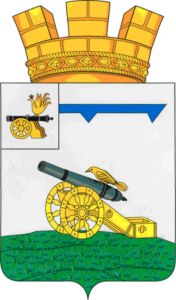 Схемаводоснабжения и водоотведенияВяземского городского поселенияВяземского районаСмоленской областиАктуализация на 2023 годСведений, составляющих государственную тайнув соответствии с п.42 Указа Президента Российской Федерации № 1203 от 30.11.1995 г.«Об утверждении перечня сведений, отнесённых к государственной тайне»,не содержится.г. Москва2023 г.ОглавлениеОбозначения и сокращенияАВР	Аварийно-восстановительные работыАСУ ТП	Автоматизированная система управления технологическими процессамиАТЦ	Автотранспортный цехБМКФ	Блок микрофильтровБОС	Биологические очистные сооруженияВБ	Водонапорная башняВЗУ	Водозаборный узелВНС	Водопроводная насосная станцияВСиС	Цех водопроводных сетей и сооруженийВЧШГ	Высокопрочный чугун с шаровидным графитомГВС	Горячее водоснабжениеГПХН	Гипохлорит натрияГ.п.	Городское поселениеДу	Диаметр условныйЗСО	Зона санитарной охраныИЖС	Индивидуальное жилое строительствоИЛКВ	Испытательная лаборатория качества водКНС	Канализационная насосная станцияКО	Контактный осветлительКПД	Коэффициент полезного действияМКР	МикрорайонОВС	Очистная водопроводная станцияОСК	Очистные сооружения канализацииНС-1	Насосная станция первого подъёмаНС-2	Насосная станция второго подъёмаНС-3	Насосная станция третьего подъёмаПНС	Повысительная насосная станцияКСиС	Цех канализационных сетей и сооруженийПВХ	ПоливинилхлоридПНС	Повысительная насосная станцияПП	ПолипропиленПТУ	Производственно-техническое управлениеПЭ	ПолиэтиленРМЦ	Ремонтно-механический цехРП	Распределительная подстанцияРСЦ	Ремонтно-строительный цехРЧВ	Резервуар чистой водыРЗУ	Рыбозащитное устройствоСБ	Служба безопасностиУРА	Управление по работе с абонентамиХОС	Хлорорганические соединенияХВС	Холодное водоснабжениеЦДС	Центральная диспетчерская службаЦПП	Цементно-песчаное покрытиеЦСВ	Централизованная система водоотведенияЦСВГП	Централизованная система водоотведения городского поселенияЭРЦ	Энергоремонтный цехОсновные понятия, используемые в схеме водоснабжения и водоотведенияАбонент - физическое либо юридическое лицо, заключившее или обязанное заключить договор холодного водоснабжения и (или) договор водоотведения, единый договор холодного водоснабжения и водоотведения;Авария - опасное техногенное происшествие, приводящее к ограничению или прекращению водоснабжения и (или) водоотведения, создающее на централизованных системах водоснабжения и (или) водоотведения, отдельных объектах таких систем, в том числе на водопроводных и (или) канализационных сетях, угрозу жизни и здоровью людей или приводящее к нанесению ущерба окружающей среде;Водоотведение - приём, транспортировка и очистка сточных вод с использованием централизованной системы водоотведения;Водоподготовка - обработка воды, обеспечивающая ее использование в качестве питьевой или технической воды;Водоснабжение - водоподготовка, транспортировка и подача питьевой или технической воды абонентам с использованием централизованных или нецентрализованных систем холодного водоснабжения (холодное водоснабжение) или приготовление, транспортировка и подача горячей воды абонентам с использованием централизованных или нецентрализованных систем горячего водоснабжения (горячее водоснабжение);Водопроводная сеть - комплекс технологически связанных между собой инженерных сооружений, предназначенных для транспортировки воды, за исключением инженерных сооружений, используемых также в целях теплоснабжения;Гарантирующая организация - организация, осуществляющая холодное водоснабжение и водоотведение, определённая решением органа местного самоуправления, которая обязана заключить договор холодного водоснабжения, договор водоотведения, единый договор холодного водоснабжения и водоотведения с любым обратившимся к ней лицом, чьи объекты подключены (технологически присоединены) к централизованной системе холодного водоснабжения и водоотведения;Граница балансовой принадлежности - линия раздела объектов централизованных систем холодного водоснабжения и (или) водоотведения, в том числе водопроводных и (или) канализационных сетей, между владельцами по признаку собственности или владения на ином законном основании;Граница эксплуатационной ответственности - линия раздела объектов централизованных систем холодного водоснабжения и (или) водоотведения, в том числе водопроводных и (или) канализационных сетей, по признаку обязанностей (ответственности) по эксплуатации этих систем или сетей, устанавливаемая в договоре холодного водоснабжения, договоре водоотведения или едином договоре холодного водоснабжения и водоотведения, договоре по транспортировке холодной воды, договоре по транспортировке сточных вод;Инвестиционная программа организации, осуществляющей холодное водоснабжение и (или) водоотведение (далее также - инвестиционная программа), - программа мероприятий по строительству, реконструкции и модернизации объектов централизованной системы холодного водоснабжения и водоотведения;Канализационная сеть - комплекс технологически связанных между собой инженерных сооружений, предназначенных для транспортировки сточных вод;Качество и безопасность воды (далее - качество воды) - совокупность показателей, характеризующих физические, химические, бактериологические, органолептические и другие свойства воды, в том числе ее температуру;Коммерческий учёт воды и сточных вод (далее также - коммерческий учёт) - определение количества поданной (полученной) за определённый период воды, принятых (отведённых) сточных вод с помощью средств измерений (далее - приборы учёта) или расчётным способом;Нецентрализованная система холодного водоснабжения - сооружения и устройства, технологически не связанные с централизованной системой холодного водоснабжения и предназначенные для общего пользования или пользования ограниченного круга лиц;Объект централизованной системы холодного водоснабжения и водоотведения - инженерное сооружение, входящее в состав централизованной системы холодного водоснабжения и (или) водоотведения, непосредственно используемое для холодного водоснабжения и (или) водоотведения;Организация, осуществляющая холодное водоснабжение и (или) водоотведение (организация водопроводно-канализационного хозяйства), - юридическое лицо, осуществляющее эксплуатацию централизованных систем холодного водоснабжения и (или) водоотведения, отдельных объектов таких систем;Питьевая вода - вода, за исключением бутилированной питьевой воды, предназначенная для питья, приготовления пищи и других хозяйственно-бытовых нужд населения, а также для производства пищевой продукции;Поверхностные сточные воды - принимаемые в централизованную систему водоотведения дождевые, талые, инфильтрационные, поливомоечные, дренажные сточные воды;Показатели надёжности, качества, энергетической эффективности объектов централизованных систем холодного водоснабжения и водоотведения (далее также - показатели надёжности, качества, энергетической эффективности) - показатели, применяемые для контроля за реализацией инвестиционной программы, производственной программы организацией, осуществляющей холодное водоснабжение и водоотведение, а также в целях регулирования тарифов;Производственная программа организации, осуществляющей холодное водоснабжение и водоотведение (далее - производственная программа), - программа текущей (операционной) деятельности такой организации по осуществлению холодного водоснабжения и водоотведения, регулируемых видов деятельности в сфере водоснабжения и водоотведения;Состав и свойства сточных вод - совокупность показателей, характеризующих физические, химические, бактериологические и другие свойства сточных вод, в том числе концентрацию загрязняющих веществ, иных веществ и микроорганизмов в сточных водах;Сточные воды централизованной системы водоотведения (далее - сточные воды) - принимаемые от абонентов в централизованные системы водоотведения воды, а также дождевые, талые, инфильтрационные, поливомоечные, дренажные воды, если централизованная система водоотведения предназначена для приёма таких вод;Техническая вода - вода, подаваемая с использованием централизованной или нецентрализованной системы водоснабжения, не предназначенная для питья, приготовления пищи и других хозяйственно-бытовых нужд населения или для производства пищевой продукции;Техническое обследование централизованных систем горячего водоснабжения, холодного водоснабжения и (или) водоотведения - оценка технических характеристик объектов централизованных систем горячего водоснабжения, холодного водоснабжения и (или) водоотведения;Транспортировка воды (сточных вод) - перемещение воды (сточных вод), осуществляемое с использованием водопроводных (канализационных) сетей;Транзитная организация - организация, в том числе индивидуальный предприниматель, эксплуатирующая водопроводные и (или) канализационные сети и оказывающая услуги по транспортировке воды и (или) сточных вод;Централизованная система водоотведения (канализации) - комплекс технологически связанных между собой инженерных сооружений, предназначенных для водоотведения;Централизованная система холодного водоснабжения - комплекс технологически связанных между собой инженерных сооружений, предназначенных для водоподготовки, транспортировки и подачи питьевой и (или) технической воды абонентам;ВведениеНастоящая пояснительная записка представляет собой отчётную документацию актуализированных схем водоснабжения и водоотведения Вяземского городского поселения на период до 2032 года.В соответствии с п. 8 «Правил разработки и утверждения схем водоснабжения и водоотведения» Актуализация схем водоснабжения и водоотведения осуществлена ввиду проведения технического обследования централизованных систем водоснабжения и водоотведения в период действия схем водоснабжения и водоотведения.Документарная основа для разработки:Актуализированная схема водоснабжения и водоотведения, утверждённая Постановлением Администрации муниципального образования «Вяземский район» Смоленской области № 428 от 13.03.2017 г.;Проект Генерального плана Вяземского городского поселения;Указ Президента Российской Федерации от 30.11.1995 г. № 1203 «Об утверждении перечня сведений, отнесённых к государственной тайне» в редакции от 30.09.2009 г.;Федеральный закон от 07.12.2011 г. № 416-ФЗ «О водоснабжении и водоотведении» в редакции от 13.06.2023 г.;Федеральный закон от 07.12.2011 г. № 417-ФЗ «О внесении изменений в законодательные акты Российской Федерации в связи с принятием федерального закона «О водоснабжении и водоотведении» в части внесения изменений в закон «О теплоснабжении»;Федеральный закон от 27.07.2010 г. № 190 «О теплоснабжении»;Федеральный закон от 06.10.2003 г. № 131 «Об общих принципах организации местного самоуправления в Российской Федерации»;Федеральный закон от 23.11.2009 г. № 261-ФЗ «Об энергосбережении и о повышении энергетической эффективности, и о внесении изменений в отдельные законодательные акты Российской Федерации»;«Водный кодекс Российской Федерации» от 03.06.2006 г. № 74-ФЗ в редакции от 04.08.2023 г.;Постановление Правительства Российской Федерации от 05.09.2013 г. № 782 «О схемах водоснабжения и водоотведения» в редакции от 22.05.2020 г.;Приказ Минстроя России от 21.03.2014 г. № 110/пр «Об утверждении Порядка осуществления мониторинга разработки и утверждения схем водоснабжения и водоотведения»;Приказ Министерства регионального развития Российской Федерации от 06.05.2011 г. № 204 «О разработке программ комплексного развития систем коммунальной инфраструктуры муниципальных образований»;СП 31.13330.2012 «Водоснабжение. Наружные сети и сооружения»;СП 32.13330.2012 «Канализация. Наружные сети и сооружения»;СП 30.13330.2010 «Внутренний водопровод и канализация зданий».Глава 1. Схема водоснабженияТехнико-экономическое состояние централизованных систем водоснабжения городского поселенияОписание системы и структуры водоснабжения городского поселения и деление территории городского поселения на эксплуатационные зоныВязьма - город в Смоленской области России. Административный центр Вяземского района. Образует Вяземское городское поселение. Город воинской славы.Население - 51 950 чел. (2021 г). Город расположен на реке Вязьме в 175 км. от Смоленска и в 212 км. от Москвы, на Вяземской возвышенности, в районе, где река резко меняет направление своего течения с южного на северо-западное. Узловая железнодорожная станция Вязьма на линиях Москва - Брест и Торжок - Брянск. День рождения города традиционно отмечается в День Святой Троицы.Динамика численности населения Вяземского г.п. представлена в таблице ниже.Таблица 1. Динамика численности населения Вяземского г.п.На территории Вяземского г.п., как и на территории области в целом, наблюдается относительно высокий уровень естественной убыли населения, что связано с низким уровнем рождаемости и высоким уровнем смертности. Прогнозируемая численность населения на 2028 г. – 48 663 человек.Централизованная система хозяйственно-питьевого водоснабжения Вяземского г.п. обеспечивает нужды населения, потребности промышленных предприятий и прочих потребителей.Классификация объектов водоснабжения Вяземского г.п. представлена в таблице ниже.Таблица 2. Классификация объектов водоснабжения Вяземского г.п.Общая протяжённость сетей водоснабжения составляет 130,592 км. На сети установлено 212 водоразборных колонок.Расположение объектов водоснабжения на карте Вяземского г.п. представлена на рисунках ниже.Перечень объектов системы водоснабжения Вяземского г.п. представлен в таблице ниже.Таблица 3. Перечень объектов системы водоснабжения Вяземского г.п.Перечень не рабочих насосных станций водоснабжения Вяземского г.п. представлен в таблице ниже.Таблица 4. Перечень не рабочих насосных станций водоснабжения Вяземского г.п.Перечень наружных магистральных и квартальных сетей водоснабжения Вяземского г.п. представлен в таблице ниже.Таблица 5. Перечень наружных магистральных и квартальных сетей водоснабжения Вяземского г.п.ВЗУ «Бознянский»Адрес объекта: Смоленская область, г. Вязьма, Степаниковское сельское поселение.Год ввода в эксплуатацию: 1982 г.Схема расположения зданий и сооружений ВЗУ «Бознянский» представлена на рисунке ниже.ВЗУ «Бознянский» включает в себя следующие объекты:10 эксплуатационных артезианских скважин;здание АБК и станции обезжелезивания;здание насосной станции второго подъёма;здание хлораторной – не действующее;здание канализационной насосной станции (КНС) – не действующее;резервуары чистой воды (РЧВ) – 2 шт.;водонапорная башня;отстойники – не работают;шламовые карты – не действующие.Проектная производительность ВЗУ «Бознянский» - 37,0 тыс. м3/сут.ВЗУ «Бознянский» включает в себя следующие скважины:Артезианская скважина № 59624/358а (эксплуатационный номер № 1):год бурения – 1984 г.;глубина скважины – 45,0 м.;статический уровень на момент бурения – 3,0 м.;химический состав воды по паспорту – цветн. - 11; привкус - 0; железо – 1,2; РН - 7,2; жёсткость – 7,2;конструкция скважины: колонна Ду 50 мм. – 14,0 м.; Ду 40 мм. – 21,5 м.; Ду 30 мм. – 31,0 м.; без фильтра;Артезианская скважина № 59623/355а (эксплуатационный номер № 2):год бурения – 1983 г.;глубина скважины – 45,0 м.;конструкция скважины: колонна Ду 50 мм. – 5,0 м.; Ду 40 мм. – 13,0 м.; Ду 30 мм. – 31,0 м.; без фильтра;статический уровень на момент бурения – 3,0 м.;химический состав воды факт. – цветн. - 11; привкус - 0; железо - 1,4; РН - 7,5; жёсткость - 7,4;Артезианская скважина № 59622/356а (эксплуатационный номер № 3):год бурения – 1983 г.;глубина скважины – 45,0 м.;конструкция скважины: колонна Ду 50 мм. – 5,0 м.; Ду 40 мм. – 13,0 м.; Ду 30 мм. – 31,0 м.; без фильтра;статический уровень на момент бурения – 3,0 м.;химический состав воды факт. – цветн. — 3,0; привкус - 0; железо – 1,3; РН - 7,36; жёсткость - 6,63;Артезианская скважина № 59866/359а (эксплуатационный номер № 4):год бурения – 1984 г.;глубина скважины – 43,0 м.;абсолютная отметка устья скважины, согласно паспорту – 225,5 м.;динамический уровень по паспорту – 7,5 м.;химический состав воды факт. - цветн. - 3,0; привкус - 0; железо - 1,30; РН - 7,49; жёсткость - 6,81;конструкция скважины: колонна Ду 50 мм. – 9,0 м.; Ду 40 мм. – 20,0 м.; Ду 30 мм. – 30,0 м.; без фильтра;Артезианская скважина № 59865/357а (эксплуатационный номер № 5):год бурения – 1984 г.;глубина скважины – 45,0 м.;динамический уровень по паспорту – 8,0 м.;абсолютная отметка устья скважины, согласно паспорту – 226,1 м.;химический состав воды факт. - цветн. - 0,0; привкус - 0; железо - 0,05; РН - 7,64; жёсткость – 7,55;конструкция скважины: колонна Ду 50 мм. – 9,0 м.; Ду 40 мм. – 20,0 м.; Ду 30 мм. – 30,0 м.; без фильтра;Артезианская скважина № 45879/360а (эксплуатационный номер № 6):год бурения – 1982 г.;глубина скважины – 44,0 м.;абсолютная отметка устья скважины, согласно паспорту – 224,0 м. + 3,0 м. насыпного грунта;статический уровень на момент бурения – 4,5 м.;динамический уровень по паспорту – 7,0 м.;химический состав воды факт. - цветн. - 4,5; привкус - 0; железо - 1,68; РН - 7,48; жёсткость – 6,62;конструкция скважины: колонна Ду 50 мм. – 11,2 м., Ду 40 мм. – 16,4 м.; Ду 30 мм. – 32,8 м.; без фильтра;Артезианская скважина № 45878/361а (эксплуатационный номер № 7):год бурения – 1982 г.;глубина скважины – 40,0 м.;абсолютная отметка устья скважины, согласно паспорту – 225,0 м. + 3,0 м. насыпного грунта;статический уровень на момент бурения – 4,0 м.;динамический уровень по паспорту – 7,0 м.;химический состав воды факт. - цветн. - 5,0; привкус - 0; железо - 1,95; РН - 7,42; жёсткость – 6,61;конструкция скважины: колонна Ду 50 мм. – 7,0 м.; Ду 40 мм. – 17,0 м.; Ду 30 мм. – 31,5 м.; без фильтра;Артезианская скважина № 45880/354а (эксплуатационный номер № 8):год бурения – 1982 г.;глубина скважины – 40,0 м.;абсолютная отметка устья скважины, согласно паспорту – 224,0 м. + 2,0 м. насыпного грунта;статический уровень на момент бурения – 2,0 м.;динамический уровень по паспорту – 5,0 м.;химический состав воды факт. - цветн. - 3,5; привкус - 0; железо - 1,44; РН - 7,49; жёсткость - 7,79;конструкция скважины: колонна Ду 50 мм. – 7,0 м.; Ду 40 мм. – 22,0 м.; Ду 30 мм. – 32,0 м.; без фильтра;Артезианская скважина № 45881/362а (эксплуатационный номер № 9):год бурения – 1982 г.;глубина скважины – 40,0 м.;абсолютная отметка устья скважины, согласно паспорту – 225,0 м. + 3,0 м. насыпного грунта;статический уровень на момент бурения – 4,5 м.;динамический уровень по паспорту – 7,0 м.;химический состав воды факт. - цветн. - 0,5; привкус - 0; железо - 1,02; РН - 7,27; жёсткость - 7,5;конструкция скважины: колонна Ду 50 мм. – 11,0 м.; Ду 40 мм. – 16,0 м.; Ду 30 мм. – 30 м.; без фильтра;Артезианская скважина № 45882/363а (эксплуатационный номер № 10):год бурения – 1982 г.глубина скважины – 40,0 м.;абсолютная отметка устья скважины, согласно паспорту – 221,2 м. + 3,0 м. насыпного грунта;статический уровень на момент бурения – 4,0 м.;динамический уровень по паспорту – 7,0 м.;химический состав воды факт. - цветн. - 2,0; привкус - 0; железо - 0,98; РН - 7,23; жёсткость - 8,82;конструкция скважины: колонна Ду 50 мм. – 11,0 м.; Ду 40 мм. – 17,0 м.; Ду 30 мм. – 30,0 м.; без фильтра;На скважинах установлены погружные насосы марки ЭЦВ 12-160-65. Скважины являются насосными станциями 1 подъёма. Прибор учёта воды установлен только на скважине № 8. На всех скважинах установлены датчики давления и система автоматического включения питания насоса из операторской.Канализационная насосная станция ранее предназначалась для перекачки стоков, поступающих от водозабора на завод «Графит» (на очистные сооружения предприятия), с использованием насосов СД 80-32. В настоящее время завод не работает и КНС не эксплуатируется. Поэтому на сети канализации водозабора организован перепуск хозяйственно-бытовых стоков в дренажную систему с дальнейшим сбросом в водоём (оз. Бознянское) без очистки.Хлораторная выведена из строя и не эксплуатируется.Технологическая схема представлена на рисунке ниже.По технологической схеме, от каждой скважины до станции обезжелезивания проложен отдельный водовод Ду 150 мм., выполненный из полиэтиленовых труб.В 2022 г. проведены работы по снятию необоснованных потерь напоров путём перекладки водовода от скважины № 7 Ду 225 мм. и запараллеливанию участков водоводов от 2-х соседних скважин. В результате удалось подгрузить работающие скважины на добычу, близкую к проектных дебитам и уменьшить число работающих скважин до 3-4. Кроме того это привело к снижению жёсткости.Из скважин вода поступает в приёмную камеру станции обезжелезивания, где распределяется по фильтрам. Фильтры периодически промываются – поочерёдно каждый фильтр один раз в сутки. Для обеспечения промывки фильтров на территории водозабора установлена водонапорная башня.Промывка фильтров осуществляется самотёком, обратным током из водонапорной башни (объем башни 500,0 м3). Вода с водонапорной башни поступает на станцию обезжелезивания по одному трубопроводу Ду 600 мм. Каждый рабочий фильтр промывается по одному разу в сутки. После промывки насос для подпитки водонапорной башни накачивает воду в ёмкость башни до тех пор, пока она полностью не заполнится (по датчику уровня).В соответствии с технологическим циклом, согласно первоначальному проекту водозабора, промывочная вода после фильтров должна была поступать на 3 конических отстойника и шламовые площадки. Точный объем отстойников по результатам обследования не установлен (ориентировочно по 500,0 м3 каждый). В настоящее время отстойники засорены, очистка осадка не производится.После станции обезжелезивания, основная очищенная вода по трубопроводам Ду 600 мм. поступает в 2 прямоугольных резервуара чистой воды (РЧВ), объёмом по 6 000,0 м3 каждый, которые не оборудованы фильтрами поглотителями. В резервуарах установлены уровнемеры типа УРСВ.Из РЧВ вода забирается всасывающими линиями насосной станции второго подъёма. В насосной станции установлено 6 насосов. В работе постоянно находятся два агрегата. Насосы № 1 и № 2 оборудованы системой частотного регулирования.По технологии производительности двух насосных агрегатов хватает для перекачки необходимого объёма воды, подаваемого в город потребителям. Общее техническое состояние насосного оборудования оценивается как удовлетворительное.С насосной станции второго подъёма вода подаётся двумя водоводами (по новым полиэтиленовым трубопроводам Ду 600 мм.) в сеть городского водопровода потребителям. Трубопроводы и запорная арматура на производственной площадке насосной второго подъёма внешне выглядят удовлетворительно и имеют износ около 50,0%. Трубопроводы и запорная арматура на производственной площадке станции обезжелезивания выработали свой ресурс и нуждаются в замене.Грузоподъёмные механизмы на водозаборе установлены в машинном зале насосной станции второго подъёма и на станции обезжелезивания.Помещение машинного зала насосной станции второго подъёма (размером 24,4х12,4 м.) оборудовано кран-балкой, с механическим приводом и находится в рабочем состоянии. Станция обезжелезивания оборудована двумя кран-балками с электроприводом. Одна кран-балка новая и монтировалась в момент обследования. Вторая - со множественными коррозийными дефектами, в связи со спецификой работы во влажном помещении, износ более 60,0%.В здании обезжелезивания находятся два промывочных насоса, открытые скорые фильтры, с центральным каналом, сборные железобетонные, прямоугольной формы, наружными габаритными размерами 8,8х6,0 м. – 8 шт. Высота слоя песчаной загрузки – 1 200 мм., поддерживающий слой – гравий, высота слоя – 600,0 мм. Полезная площадь фильтрации одного фильтра – 41,46 м2. Скорость фильтрации при нормальном режиме эксплуатации – 6,07 м/ч, при форсированном режиме – 7,1 м/ч. На данный момент в работе находится 6 фильтров. Фильтры № 6 и № 8 не эксплуатируются из-за неплотностей в корпусе.Характеристики промывочных насосов представлены в таблице ниже.Таблица 6. Характеристики промывочных насосов ВЗУ «Бознянский»В помещении насосной 2-го подъёма установлены шесть насосов. Состояние насосов – удовлетворительное. Характеристики оборудования представлены в таблице ниже.Таблица 7. Характеристики насосов насосной 2-го подъёма ВЗУ «Бознянский»Схема насосной станции второго подъёма представлена на рисунке ниже.Для лабораторно-производственного контроля питьевой воды предусмотрена санитарно-гигиеническая лаборатория, которая отбирает воду на пробу как на самом водозаборе, так и в установленных точках в городе в установленные промежутки времени и проводит анализ химического состава воды.Сводная ведомость присоединения электрооборудования ВЗУ «Бознянский» представлена в таблице ниже.Таблица 8. Сводная ведомость присоединения электрооборудования ВЗУ «Бознянский»Характеристики установленного электрооборудования представлены в таблице ниже.Таблица 9. Характеристики установленного электрооборудования ВЗУ «Бознянский»Энергопринимающим устройством водозабора служит распределительное устройство РП-10 кВ «Водозабор», от которого осуществляется электроснабжение производственной площадки (через ТП 2х1000 кВА «Водозабор») и скважин (через понижающие трансформаторные подстанции КТПН-1, КТПН-2, КТПН-3, КТПН-4).РП - 10 кВ ВЗУ «Бознянский» получает напряжение 10 кВ по двум воздушно-кабельным линиям:Ввод 1: от ЗРУ-10 кВ ГПП «Графит» ООО ВНПО «Ресурс» по кабельной линии ААБ 4х150 мм2, протяжённостью 150 м.Ввод 2: от ЗРУ-10 кВ ГПП «Графит» ООО ВНПО «Ресурс» по кабельной линии ААБ 4х150 мм2, протяжённостью 150 м.Коммерческий учёт электрической энергии осуществляется двумя приборами, которые установлены в ЗРУ 10 кВ ГПП «Графит». Электросчётчики установлены на границе балансовой принадлежности. Сторонние потребители (субабоненты), подключённые к сетям водозабора, отсутствуют. Имеются приборы технического учёта.Электроснабжение насосной станции 2-го подъёма осуществляется от встроенной трансформаторной подстанции ТП 10/0,4 кВ. Мощность установленных трансформаторов 2x1000 кВА.Внешнее электроснабжение здания станции обезжелезивания осуществляется от ЩСУ-0,4 кВ насосной станции второго подъёма по одной кабельной линии. Внутреннее электроснабжение здания осуществляется от РУ-0,4 кВ, состоящее из двух групп панелей ЩСУ. Между группами панелей имеется кабельная перемычка. Фактически две секции объединены в одну.Внешнее электроснабжение павильона арт. скважины № 1 осуществляется от трансформаторной подстанции наружной установки КТПН-1 10/0,4 кВ по одной кабельной линии по III категории надёжности. Внутреннее электроснабжение здания осуществляется от вводного устройства ВУ 0,4 кВ. Внешнее электроснабжение павильона арт. скважины № 2 осуществляется от трансформаторной подстанции наружной установки КТПН-1 10/0,4 кВ по одной кабельной линии по III категории надёжности. Внутреннее электроснабжение здания осуществляется от вводного устройства ВУ 0,4 кВ. Управление насосом осуществляется с помощью щита управления «Оникс МК3» и GSM модуля.Внешнее электроснабжение павильона арт. скважины № 3 осуществляется от трансформаторной подстанции наружной установки КТПН-2 10/0,4 кВ по одной кабельной линии по III категории надёжности. Внутреннее электроснабжение здания осуществляется от щита управления насосом «Оникс МК3» и GSM модуля.Внешнее электроснабжение павильона арт. скважины № 4 осуществляется от трансформаторной подстанции наружной установки КТПН-2 10/0,4 кВ по одной кабельной линии по III категории надёжности. Внутреннее электроснабжение здания осуществляется от вводного устройства ВУ 0,4 кВ. Управление насосом осуществляется с помощью щита управления «Оникс МК3» и GSM модуля.Внешнее электроснабжение павильона арт. скважины № 5 осуществляется от трансформаторной подстанции наружной установки КТПН-3 10/0,4 кВ по одной кабельной линии по III категории надёжности. Внутреннее электроснабжение здания осуществляется от вводного устройства ВУ 0,4 кВ. Управление насосом осуществляется с помощью щита управления «Оникс МК3» и GSM модуля.Внешнее электроснабжение павильона арт. скважины № 6 осуществляется от трансформаторной подстанции наружной установки КТПН-3 10/0,4 кВ по одной кабельной линии по III категории надёжности. Внутреннее электроснабжение здания осуществляется от вводного устройства ВУ 0,4 кВ. Управление насосом осуществляется с помощью щита управления «Оникс МК3» и GSM модуля.Внешнее электроснабжение павильона арт. скважины № 7 осуществляется от ЩСУ-0,4 кВ трансформаторной подстанции ТП 10/0,4 кВ, расположенной в здании насосной станции 2-го подъёма по одной кабельной линии по III категории надёжности. Внутреннее электроснабжение здания осуществляется от вводного устройства ВУ 0,4 кВ. Управление насосом осуществляется с помощью щита управления «Оникс МК3» и GSM модуля.Внешнее электроснабжение павильона арт. скважины № 8 осуществляется от ЩСУ-0,4 кВ трансформаторной подстанции ТП 10/0,4 кВ, расположенной в здании насосной станции 2-го подъёма по одной кабельной линии по III категории надёжности. Внутреннее электроснабжение здания осуществляется от вводного устройства ВУ 0,4 кВ. Управление насосом осуществляется с помощью щита управления «Оникс МК3» и GSM модуля.Внешнее электроснабжение павильона арт. скважины № 9 осуществляется от трансформаторной подстанции наружной установки КТПН-4 10/0,4 кВ по одной кабельной линии по III категории надёжности. Внутреннее электроснабжение здания осуществляется от вводного устройства ВУ 0,4 кВ. Управление насосом осуществляется с помощью щита управления «Оникс МК3» и GSM модуля.Внешнее электроснабжение павильона арт. скважины № 10 осуществляется от трансформаторной подстанции наружной установки КТПН-4 10/0,4 кВ по одной кабельной линии по III категории надёжности. Внутреннее электроснабжение здания осуществляется от вводного устройства ВУ 0,4 кВ. Управление насосом осуществляется с помощью щита управления «Оникс МК3» и GSM модуля.Вентиляция во всех зданиях ВЗУ «Бознянский» естественная. На крышах зданий установлены дефлекторы.Централизованное отопление отсутствует во всех зданиях. Для обогрева помещений операторов используются бытовые электрообогреватели.ВЗУ «Юбилейный»Адрес объекта: Смоленская область, г. Вязьма, ул. Юбилейная, д. 10.Год ввода в эксплуатацию: 1967 г.Схема расположения зданий и сооружений ВЗУ «Юбилейный» представлена на рисунке ниже.На территории производственной площадки по адресу: ул. 1-я Садовая напротив д. 27, расположены следующие здания и сооружения:здание бывшей станции обезжелезивания (слесарная мастерская);здание станции обезжелезивания;два резервуара запаса воды объёмом 400,0 м3 и 300,0 м3;вышка станции сотовой связи.Проектная производительность ВЗУ «Юбилейный» - 3,84 тыс. м3/сут.Площадка по периметру огорожена забором. За огороженной территорией площадки находятся четыре резервуара запаса воды объёмом 500,0 м3 (за забором), 400,0 м3 (на горке), 400,0 м3 (на горке), 500,0 м3 (выведен из эксплуатации).На территории производственной площадки по адресу: ул. Юбилейная д. 10, расположено здание артскважины № 2. Площадка по периметру огорожена забором.Характеристики Артезианской скважины № 2:год бурения – 1966 г.;глубина скважины – 55,0 м.;глубина кровли -21,0 м.;глубина уровня -2,0 м.;величина напора 19,0 м.;ЗСО - 30 м.;производительность с 12.12.12.— 1 701 м3/ сут.На скважине установлены станция управления погружным насосом с устройством плавного пуска и прибор учёта подъёма воды.Со скважины вода по водоводу поступает на станцию обезжелезивания, а затем в резервуары чистой воды.В здании станции обезжелезивания находится насосная 2-ого подъёма, которая подаёт воду с резервуаров чистой воды потребителям по ул. Юбилейная, ул. Садовая и ул. Молодёжная.Состав оборудования станции обезжелезивания представлен в таблице ниже.Таблица 10. Состав оборудования станции обезжелезивания ВЗУ «Юбилейный»Принцип работы станции обезжелезивания основан на том, что в воде, дополнительно насыщенной кислородом, двухвалентное железо при контакте с кислородом превращается в трёхвалентное и выпадает в осадок.Вода по трубопроводу Ду 200 мм. поступает на смеситель станции обезжелезивания. Перед смесителем в трубопровод воды подаётся воздух с компрессорной установки. Пройдя смеситель, вода подаётся в контактные фильтры. На станции установлено 3 контактных фильтра, включённых параллельно.С контактных фильтров вода поступает в коллектор и далее в осветлительные фильтры, включённые параллельно. Осветлительных фильтров – 3 шт.Отфильтрованная вода с осветлительных фильтров проходит бактерицидную обработку в бактерицидных установках, включённых параллельно, и поступает в резервуары чистой воды. Бактерицидных установок - 2 шт.Для осуществления промывки фильтров на станции установлены: резервуар промывной воды, два насоса промывной воды. Линия отбора воды на промывку врезана в коллектор очищенной воды после бактерицидной обработки. Отработанная промывная вода сбрасывается в канализацию. Промывка осуществляется в ночное время.Глубина монтажа насоса – 55,0 м.Характеристики погружного насоса представлены в таблице ниже.Таблица 11. Характеристики погружного насоса ВЗУ «Юбилейный»В здании обезжелезивания находится фильтровальная и станция 2-го подъёма.В фильтровальной установлено три контактных фильтра и три осветлительных фильтра, компрессор, резервный компрессор, смеситель. Фильтры - механические напорные. Диаметр каждого фильтра 2,6 м., площадь 5,6 м2.В помещении насосной 2-го подъёма установлены бактерицидная установка и пять насосов: два промывных насоса и три сетевых насоса. Бактерицидная установка находится в нерабочем состоянии. Состояние насосов - удовлетворительное.Характеристики оборудования представлены в таблице ниже.Таблица 12. Характеристики насосов насосной 2-го подъёма ВЗУ «Юбилейный»Электроснабжение станции обезжелезивания ВЗУ «Юбилейный» осуществляется по двум кабельным линиям 0,4 кВ.Потребителями электроэнергии являются: насосные агрегаты первого подъёма (скважина), насосные агрегаты второго подъёма, дренажные насосы, электрическое отопление, грузоподъёмные механизмы, здание слесарной (бывшая насосная), КИПиА, освещение.РУ 0,4 кВ располагается в помещении машинного зала насосной, состоит из вводных рубильников, вводного и распределительного щита. АВР отсутствует.От распределительного шкафа запитаны 3 сетевых насосных агрегата и 2 промывочных.Насосный агрегат № 2 работает через преобразователь частоты ПЧ-ТТПТ-100-380-50.Характеристики электродвигателей представлены в таблице ниже.Таблица 13. Характеристики электродвигателей станции обезжелезивания ВЗУ «Юбилейный»Резервный / аварийный источник питания - не предусмотрен.Коммерческий учёт в РУ 0,4 кВ отсутствует.Электроснабжение арт. скважины ВЗУ «Юбилейный» осуществляется по одной кабельной линии 0,4 кВ. Питающая кабельная линия заходит в ВРУ-0,4 кВ расположенном на первом уровне сооружения.Резервный / аварийный источник питания - не предусмотрен.Учёт электроэнергии - Меркурий 236 ART-03 3, 3х230/400, класс точности - 0,5S.Вентиляция во всех зданиях ВЗУ «Юбилейный» естественная. На крышах зданий установлены дефлекторы.Централизованное отопление отсутствует во всех зданиях. Для обогрева помещений операторов используются бытовые электрообогреватели.ВЗУ «Пушкина»Адрес объекта: насосная станция второго подъёма - г. Вязьма, ул. Пушкина (на территории Вяземского электротехнического завода); артскважина – г. Вязьма, ул. Заводская, д. 38 (напротив политехнического техникума).Год ввода в эксплуатацию: 1970 г.Схема расположения зданий и сооружений ВЗУ «Пушкина» представлена на рисунке ниже.На территории производственной площадки ВЗУ «Пушкина» расположены следующие здания и сооружения:здание станции второго подъёма с кран-балкой и пятью эл. шкафами пуска электродвигателей насосов;два резервуара чистой воды объёмом 1 000,0 м2 и 500,0 м2.Территория по периметру огорожена забором.За огороженной территорией находится артезианская скважина № 3, глубиной 60,0 м.Проектная производительность ВЗУ «Пушкина» - 1,56 тыс. м3/сут.На скважине установлены станция управления погружным насосом с устройством плавного пуска и расходомер (не рабочий). Со скважины вода по водоводу поступает в резервуары чистой воды.Рядом с резервуарами находится насосная 2-ого подъёма, которая подаёт воду потребителям в мкр. ул. Пушкина.Схема насосной 2-го подъёма представлена на рисунке ниже.В здании артскважины № 3 находится скважина и погружной насос.Характеристики погружного насоса представлены в таблице ниже.Таблица 14. Характеристики погружного насоса ВЗУ «Пушкина»В помещении насосной 2-го подъёма установлено три насоса (два демонтировано). Состояние работающего насоса – хорошее, остальных - неудовлетворительное.Характеристики насосов насосной 2-го подъёма представлены в таблице ниже.Таблица 15. Характеристики насосов насосной 2-го подъёма ВЗУ «Пушкина»Внешнее электроснабжение насосной станции 2-го подъёма осуществляется от электроустановок Вяземского электротехнического завода по кабельным линиям.Внешнее электроснабжение скважины осуществляется от здания насосной станции 2 го подъёма по одной кабельно-воздушной линии 0,38 кВ. Трасса проходит по стальным стойкам и железобетонным опорам.Резервный / аварийный источник питания - не предусмотрен.Потребителями электроэнергии водозабора являются: насосный агрегат 1-го подъёма (скважина), насосные агрегаты 2-го подъёма, освещение.Управление (включение и отключение) глубинным насосом в настоящее время осуществляется в автоматическом режиме по уровню воды в накопительных резервуарах. Система автоматики находится в РУ-0,4 кВ насосной станции 2-го подъёма. Имеется возможность переключения управлением с автоматического на ручной режим.Коммерческий учёт электрической энергии осуществляется двумя приборами марки Меркурий 230AM-02 и Меркурий 230AM-03, которые установлены в РУ-0,4 кВ в здании насосной станции 2-го подъёма.Вентиляция в насосной станции второго подъёма и в павильоне скважины естественная.Централизованное отопление отсутствует во всех зданиях ВЗУ «Пушкина». В качестве отопительных приборов в периоды сильных холодов используется переносной электрокалорифер.ВЗУ «Сычевское шоссе»Адрес объекта: Смоленская область, г. Вязьма, ул. Сычевское шоссе (напротив дома 52).Год ввода в эксплуатацию: 1950 г.Схема расположения зданий и сооружений ВЗУ «Сычевское шоссе» представлена на рисунке ниже.На территории ВЗУ «Сычевское шоссе» расположено здание со скважиной и насосом для перекачки воды. Территория по периметру огорожена забором.Площадь здания – 13,0 м2.Под крышей башни находится резервуар запаса воды. На данный момент он вырезан.Водоснабжение района рядом с ул. Сычевское шоссе осуществляется от одной артскважины без предварительной очистки, которая установлена, но выведена из строя.На скважине установлены станция управления погружным насосом с устройством плавного пуска и расходомер.Схема ВЗУ «Сычевское шоссе» представлена на рисунке ниже.Внешнее электроснабжение ВЗУ «Сычевское шоссе» осуществляется по одной воздушной линии 0,38 кВ, выполненной проводами марки СИП. Трасса проходит по железобетонным опорам, а также с использованием креплений к стенам соседних жилых зданий.Резервный / аварийный источник питания - не предусмотрен.Коммерческий учёт электрической энергии: Меркурий 230AM-02. Зав. № 42710297 (2020 г.), класс точности по активной энергии 1,0. Подключение к автоматизированным системам учёта (АСКУЭ/АСТУЭ) отсутствует. Включение счётчика в токовые цепи и цепи напряжения – прямое.Технический учёт отсутствует.От ВРУ-0,4 кВ получают электроснабжение следующие потребители: скважинный погружной насос (через станцию управления СУ-1-4кВт-004); освещение; переносное оборудование. Имеющаяся на объекте станция обеззараживания в настоящее время находится в не рабочем состоянии.Электрическое отопление в здании отсутствует.ВЗУ «ДСК»Адрес расположения: Смоленская область, г. Вязьма, Сычевское шоссе.Год ввода в эксплуатацию: 1980 г.Схема расположения водозабора представлена на рисунке ниже.Проектная производительность ВЗУ «ДСК» - 4,32 тыс. м3/сут.Учёт забираемой поверхностной воды осуществляется по водомеру СТВ-80. Техническая вода расходуется на собственные производственные нужды АО «Вяземский ДСК» и передаётся ООО «Техлит», ИП Букатин А.В., ООО «Авангард».Водозабор устроен с русловым водоприёмником раздельной компоновки. Оголовок выполнен по типовому проекту № 901-1-5. Водоприёмный колодец выполнен по типовому проекту № 901-1-6. Насосная станция выполнена по типовому проекту № 901-2-11.Речная вода подаётся на насосную станцию по 2-м всасывающим водоводам через водоприёмный колодец, который имеет сетчатый фильтр. Длина водоводов – 39,0 м.На насосной станции установлены обратные клапаны и 3 насоса К-100-65-250 с приводами – электродвигатели 45,0 кВт / 3000,0 об/мин. Забранная речная вода по одному (из двух) водоводу подаётся насосом в водонапорную сеть технического водоснабжения комбината. Длина водоводов (стальная труба Ду 300 мм.) от НС до ВК-1 - 500,0 м. От ВК-1 до ВК-2 (стальная труба Ду 219 мм.) – 120,0 м.По периметру комбината устроен закольцованный напорный трубопровод:Ду 300 мм. – 1 031,0 м.;Ду 219 мм. – 379,5 м.;Ду 50 мм. – 72,0 м.На трубопроводе устроено 22 водораспределительных колодцев и 2 водораспределительных камеры.Напорный закольцованный трубопровод соединён с водонапорной башней объёмом 300,0 м3 стальным водоводом Ду 300 мм. длиной 47,0 м. В водонапорной сети с помощью водонапорной башни постоянно поддерживается давление воды от 4,0 до 8,0 атм. Вода из водонапорного трубопровода поступает через вентили водораспределительных колодцев В-16 и В-17 на фильтровальную станцию и через вентили водораспределительного колодца В-11 на цеха комбината.От водонапорной башни до трансформаторной подстанции водозабора в земле проложен контрольный кабель (длинной 1 200,0 м., марки АКВВГ 10-2,5) для автоматического управления уровнем воды в водонапорной башне и автоматического отключения насосов водозабора.Энергия для приведения в действие электродвигателей насосной станции поступает через силовой трансформатор ТМ-10 на 250,0 кВА, установленный на территории водозабора, в трансформаторной подстанции.Трансформатор запитывается по двум кабельным линиям, проложенным в земле от ТП-5 и от РС-10 комбината. Длина кабеля - соответственно 930,0 м. и 1 070,0 м.ПНС «Восстания»Адрес расположения: Смоленская область, г. Вязьма, ул. Восстания (напротив дома 2).Год ввода в эксплуатацию: 1996 г.Схема расположения ПНС представлена на рисунке ниже.Электроснабжение ПНС осуществляется по одной кабельной линии 0,4 кВ.ВРУ 0,4 кВ располагается на первом этаже ПНС и состоит из вводного щита с установленным счётчиком учёта электроэнергии - Меркурий 230АМ-02 3х230/400. Класс точности 1. Зав. № 38595827.Схема ПНС «Восстания» представлена на рисунке ниже.В здании ПНС установлено два насоса. Старый насос работает на прямом пуске, новый – по датчику давления. Характеристики насосов представлены в таблице ниже.Таблица 16. Характеристики насосов ПНС «Восстания»В машинном зале установлены два электродвигателя.Характеристики электродвигателей представлены в таблице ниже:Таблица 17. Характеристики электродвигателей ПНС «Восстания»Резервный / аварийный источник питания - не предусмотрен.Вентиляция здания – естественная.Отопление в здании отсутствует.ПНС «Плетниковка»Адрес расположения: Смоленская область, г. Вязьма, ул. Плетниковка (напротив дома 59).Год ввода в эксплуатацию: 2023 г.Схема расположения ПНС представлена на рисунке ниже.Схема ПНС «Плетниковка» представлена на рисунке ниже.В здании ПНС установлен один насос, работающий на ЧРП по датчику давления.Характеристики насоса представлены в таблице ниже.Таблица 18. Характеристики насоса ПНС «Плетниковка»В машинном зале установлен один электродвигатель.Характеристики электродвигателя представлены в таблице ниже.Таблица 19. Характеристики электродвигателя ПНС «Плетниковка»Электроснабжение ПНС осуществляется по одной кабельной линии 0,4 кВ.ВРУ 0,4 кВ располагается на первом этаже ПНС и состоит из вводного щита с установленным счётчиком учёта электроэнергии - Меркурий 230АМ-02 3х230/400 В. Класс точности 1. Зав. № 37888320.Резервный / аварийный источник питания - не предусмотрен.Вентиляция в здании отсутствует.Отопление в здании отсутствует.ПНС «Репина»Адрес расположения: Смоленская область, г. Вязьма, ул. Репина (между домами 16а и 17а).Год ввода в эксплуатацию: н/д.Схема расположения ПНС представлена на рисунке ниже.Схема ПНС «Репина» представлена на рисунке ниже.В здании ПНС установлен один насос, работающий на ЧРП по датчику давления.Характеристики насоса представлены в таблице ниже.Таблица 20. Характеристики насоса ПНС «Репина»В машинном зале установлен один электродвигатель.Характеристики электродвигателя представлены в таблице ниже.Таблица 21. Характеристики электродвигателя ПНС «Репина»Электроснабжение ПНС осуществляется по одной кабельной линии 0,4 кВ.ВРУ 0,4 кВ располагается на первом этаже ПНС «Репина» и состоит из вводного щита с установленным счётчиком учёта электроэнергии - Меркурий 230АМ-02 3х230/400 В. Класс точности 1. Зав. № 25428538.Резервный / аварийный источник питания: не предусмотрен.Вентиляция в здании отсутствует. Отопление в здании отсутствует.ПНС «Московская»Адрес расположения: Смоленская область, г. Вязьма, мкр. Московский (напротив дома 28 в здании ЦТП).Год ввода в эксплуатацию: 1992 г.Схема расположения ПНС представлена на рисунке ниже.Схема ПНС «Московская» представлена на рисунке ниже.В здании ПНС установлен один насос (один демонтирован). Насос работает на ЧРП по датчику давления. Насос работает 24 часа в сутки. Управление осуществляется в автоматическом режиме (по давлению) из шкафа СУ-1-7,5 кВт-001, физический износ 30%). Имеется возможность ручного управления (включение / отключение) с помощью переключателя, расположенного на лицевой стороне шкафа.Характеристики насоса представлены в таблице ниже.Таблица 22. Характеристики насоса ПНС «Московская»В машинном зале установлен один электродвигатель.Характеристики электродвигателя представлены в таблице ниже.Таблица 23. Характеристики электродвигателя ПНС «Московская»Внешнее электроснабжение ПНС осуществляется по одной кабельной линии 0,4 кВ. Трасса внешнего электроснабжения проходит открыто по стенам из соседнего здания теплового пункта.Резервный / аварийный источник питания - не предусмотрен.Коммерческий учёт электроэнергии - СЭТ4-1/2М. Класс точности по активной энергии 1,0. Зав. № 717131.Подключение к автоматизированным системам учёта (АСКУЭ/АСТУЭ) отсутствует.Технический учёт отсутствует.Вентиляция в здании отсутствует.Отопление в здании отсутствует.ПНС ЦТП-2 (ул. Ползунова)Адрес расположения: Смоленская область, г. Вязьма, ул. Ползунова (напротив дома 27 в здании ЦТП).Год ввода в эксплуатацию: н/д.Схема расположения ПНС представлена на рисунке ниже.ПНС служит для повышения давления и подачи холодной воды потребителям, а также для подпитки системы ГВС в системе теплоснабжающей организации. Режим работы объекта – круглосуточный, круглогодичный. Расходомеры на объекте установлены только на водопроводе подпитки ЦТП.Вода поступает на ПНС по одному стальному трубопроводу Ду 150 мм., и после насосов по одному стальному водопроводу Ду 100 мм. направляется потребителям. Согласно показаниям манометров разница давлений на всасе и нагнетании насоса составляет ~ 0,1 Мпа.Схема ПНС ЦТП представлена на рисунке ниже.В здании ЦТП установлен один насос холодной воды, работающий по прямому пуску. ЧРП отсутствует. Характеристики насоса представлены в таблице ниже.Таблица 24. Характеристики насоса ПНС ЦТПВ машинном зале установлен один электродвигатель.Характеристики электродвигателя представлены в таблице ниже.Таблица 25. Характеристики электродвигателя ПНС ЦТПЭлектроснабжение ПНС осуществляется по одной кабельной линии 0,4 кВ.ВРУ 0,4 кВ располагается на первом этаже ЦТП-2 и состоит из вводного щита с установленным счётчиком учёта электроэнергии - Меркурий 230АМ-03 3х230/400 В. Класс точности 1. Зав. № 33649014.Резервный / аварийный источник питания: не предусмотрен.Вентиляция в здании естественная, осуществляется за счёт вентиляционных отверстий, расположенных на крыше ЦТП, принудительная вентиляция отсутствует.Отдельная система отопления в здании отсутствует. Обогрев осуществляется за счёт теплообменников.ПНС ЦТП -1 (ул. Осипенко 13)Адрес расположения: Смоленская область, г. Вязьма, ул. Осипенко (напротив дома 13 в здании ЦТП).Год ввода в эксплуатацию: 1991 г.Схема расположения ПНС представлена на рисунке ниже.ПНС служит для повышения давления и подачи холодной воды потребителям, а также для подпитки системы ГВС в системе теплоснабжающей организации.В здании ЦТП установлено два насоса холодной воды. Старый насос работает по прямому пуску. Новый насос работает на ЧРП по датчику давления.Характеристики насосов представлены в таблице ниже.Таблица 26. Характеристики насосов ПНС ЦТПВ машинном зале установлены два электродвигателя.Характеристики электродвигателей представлены в таблице ниже.Таблица 27. Характеристики электродвигателей ПНС ЦТПСхема ПНС ЦТП представлена на рисунке ниже.Внешнее электроснабжение ПНС осуществляется напряжением 0,4 кВ от силового распределительного шкафа ШР ООО «Смоленскрегионтеплоэнерго», расположенного внутри здания ЦТП-1, по одной кабельной линии марки КГ 3х16+1х6. Трасса питающей кабельной линии проходит открыто по стенам здания теплового пункта.Коммерческий учёт электрической энергии: Меркурий 230 AM-02. Включение счётчика в токовые цепи и цепи напряжения – прямое. Зав. № 33065915 (2018 г.). Класс точности по активной энергии 1,0. Подключение к автоматизированным системам учёта (АСКУЭ/АСТУЭ) отсутствует.Технический учёт отсутствует.Резервный / аварийный источник питания: не предусмотрен.Вентиляция в здании естественная, осуществляется за счёт вентиляционных отверстий, расположенных на крыше ЦТП, принудительная вентиляция отсутствует.Отдельная система отопления в здании отсутствует.Обогрев осуществляется за счёт теплообменников.ПНС ЦТП-5 (ул. Воинов-Интернационалистов)Адрес расположения: Смоленская область, г. Вязьма, ул. Воинов-Интернационалистов (напротив дома 5 к. 3 в здании ЦТП).Год ввода в эксплуатацию: н/д.Схема расположения ПНС представлена на рисунке ниже.ПНС служит для повышения давления и подачи холодной воды потребителям, а также для подпитки системы ГВС в системе теплоснабжающей организации.Схема ПНС ЦТП представлена на рисунке ниже.В здании ЦТП установлено два насоса холодной воды, работающих по прямому пуску. Характеристики насосов представлены в таблице ниже.Таблица 28. Характеристики насосов ПНС ЦТПВ машинном зале установлены два электродвигателя.Характеристики электродвигателей представлены в таблице ниже.Таблица 29. Характеристики электродвигателей ПНС ЦТПВнешнее электроснабжение ПНС осуществляется напряжением 0,4 кВ от силового распределительного шкафа ШР ООО «Смоленскрегионтеплоэнерго», расположенного внутри здания ЦТП-5, по одной кабельной линии марки КРПТ 3х35+1х25. Трасса питающей кабельной линии проходит открыто по стенам здания теплового пункта в трубах ПВХ.Коммерческий учёт электрической энергии осуществляется одним прибором марки Меркурий 230 AM-02, который установлен в щите учёта. Включение счётчика в токовые цепи и цепи напряжения – прямое. Зав. № 32318343 (2017 г.), класс точности по активной энергии 1,0. Подключение к автоматизированным системам учёта (АСКУЭ/АСТУЭ) отсутствует.Технический учёт отсутствует.Резервный / аварийный источник питания: не предусмотрен.Вентиляция в здании естественная, осуществляется за счёт вентиляционных отверстий, расположенных на крыше ЦТП, принудительная вентиляция отсутствует.Отдельная система отопления в здании отсутствует. Обогрев осуществляется за счёт теплообменников.ПНС ЦТП-2 (ул. Осипенко 3а)Адрес расположения: Смоленская область, г. Вязьма, ул. Осипенко (напротив дома 3а в здании ЦТП).Год ввода в эксплуатацию: н/д.Схема расположения ПНС представлена на рисунке ниже.ПНС служит для повышения давления и подачи холодной воды потребителям, а также для подпитки системы ГВС в системе теплоснабжающей организации.В здании ЦТП установлен один насос холодной воды, работающий на ЧРП по датчику давления.Характеристики насоса представлены в таблице ниже.Таблица 30. Характеристики насоса ПНС ЦТПСхема ПНС ЦТП представлена на рисунке ниже.В машинном зале установлен один электродвигатель.Характеристики электродвигателя представлены в таблице ниже.Таблица 31. Характеристики электродвигателя ПНС ЦТПВнешнее электроснабжение ПНС осуществляется напряжением 0,4 кВ от силового распределительного щита РЩ ООО «Смоленскрегионтеплоэнерго», расположенного внутри здания ЦТП-2, по одной кабельной линии. Трасса питающей кабельной линии проходит открыто в трубах ПВХ.Коммерческий учёт электрической энергии осуществляется одним прибором марки ЦЭ6803В Энергомера, который установлен в щите учёта. Включение счётчика в токовые цепи и цепи напряжения – прямое. Зав. № 009026039004362 (2011 г.), класс точности по активной энергии 1,0. Подключение к автоматизированным системам учёта (АСКУЭ/АСТУЭ) отсутствует.Технический учёт отсутствует.Резервный / аварийный источник питания: не предусмотрен.Вентиляция в здании естественная, осуществляется за счёт вентиляционных отверстий, расположенных на крыше ЦТП, принудительная вентиляция отсутствует.Отдельная система отопления в здании отсутствует. Обогрев осуществляется за счёт теплообменников.ПНС ЦТП-3 (ул. Строителей)Адрес расположения: Смоленская область, г. Вязьма, ул. Строителей (рядом с домом 7 в здании ЦТП).Год ввода в эксплуатацию: н/д.Схема расположения ПНС представлена на рисунке ниже.ПНС служит для повышения давления и подачи холодной воды потребителям, а также для подпитки системы ГВС в системе теплоснабжающей организации.В здании ЦТП установлен один насос холодной воды, работающий на ЧРП по датчику давления. Второй насос демонтированХарактеристики насоса представлены в таблице ниже.Таблица 32. Характеристики насоса ПНС ЦТПСхема ПНС ЦТП представлена на рисунке ниже.В машинном зале установлены два электродвигателя.Характеристики электродвигателей представлены в таблице ниже.Таблица 33. Характеристики электродвигателя ПНС ЦТПВнешнее электроснабжение насосной станции осуществляется напряжением 0,4 кВ от силового распределительного щита РЩ ООО «Смоленскрегионтеплоэнерго», расположенного внутри здания ЦТП-3, по одной кабельной линии АВВГ 4х10. Трасса питающей кабельной линии проходит открыто по стене здания.Коммерческий учёт электрической энергии осуществляется одним прибором марки Меркурий 230 AM-02, который установлен в вводно-учётном распределительном шкафу. Включение счётчика в токовые цепи и цепи напряжения – прямое. Зав. № 10660757 (2012 г.), класс точности по активной энергии 1,0. Подключение к автоматизированным системам учёта (АСКУЭ/АСТУЭ) отсутствует.Технический учёт отсутствует.Резервный / аварийный источник питания: не предусмотрен.Вентиляция в здании естественная, осуществляется за счёт вентиляционных отверстий, расположенных на крыше ЦТП, принудительная вентиляция отсутствует.Отдельная система отопления в здании отсутствует. Обогрев осуществляется за счёт теплообменников.Описание территорий городского поселения, не охваченных централизованными системами водоснабженияНезначительная часть улиц в районах индивидуальной застройки не охвачена централизованной системой холодного водоснабжения. В отсутствие централизованного источника водоснабжения население использует для хозяйственно-питьевых целей воду из родников, скважин или колодцев.Вода из указанных подземных источников не имеет надёжной защиты от загрязнения, многие общественные колодцы и родники не соответствуют санитарным нормам и правилам по санитарно-техническому состоянию.Описание технологических зон водоснабжения, зон централизованного и нецентрализованного водоснабжения и перечень централизованных систем водоснабженияООО «Региональные объединённые системы водоснабжения и водоотведения Смоленской области» (ООО «Вода Смоленска») оказывает услуги по водоснабжению населения и предприятий Вяземского г.п.Сооружения и объекты, используемые для забора из водных объектов воды, ее очистка и транспортировка потребителям являются собственностью Администрации Вяземского района Смоленской области и переданы Обществу на условиях Концессионного соглашения.Таким образом, система централизованного водоснабжения Вяземского г.п. представлена одной эксплуатационной зоной - зоной эксплуатационной ответственности ООО «Вода Смоленска».На территории Вяземского г.п. организовано 5 (пять) технологических зон централизованного водоснабжения:технологическая зона централизованного водоснабжения от ВЗУ «Бознянский» (95,0%);технологическая зона централизованного водоснабжения от ВЗУ «Юбилейный» (4,0%);технологическая зона централизованного водоснабжения от ВЗУ «Пушкина» (0,8%);технологическая зона централизованного водоснабжения от ВЗУ «Сычевское шоссе» (0,2%);технологическая зона водоснабжения промышленных предприятий от ВЗУ «ДСК».Описание результатов технического обследования централизованных систем водоснабженияРаботы по техническому обследованию централизованных систем водоснабжения Вяземского г.п. Смоленской области выполнены на основании Договора № РСВ-12/22 от 12.12.2022 г.Итоговая таблица с заключениями и рекомендациями по результатам обследования централизованной системы водоснабжения представлена ниже.Таблица 34. Заключения и рекомендации по результатам обследования централизованной системы водоснабженияОписание существующих технических и технологических решений по предотвращению замерзания воды применительно к территории распространения вечномёрзлых грунтовВ состав Вяземского г.п. не входят территории распространения вечномёрзлых грунтов.Технические и технологические решения по предотвращению замерзания воды не требуются.Перечень лиц, владеющих на праве собственности или другом законном основании объектами централизованной системы водоснабжения, с указанием принадлежащих этим лицам таких объектов (границ зон, в которых расположены такие объекты)Сооружения и объекты, используемые для забора из водных объектов воды, ее очистка и транспортировка потребителям являются собственностью Администрации Вяземского района Смоленской области.Объекты ВЗУ «ДСК», используемые для водоснабжения промышленных предприятий, являются собственностью АО «Вяземский домостроительный комбинат».Направления развития централизованных систем водоснабженияОсновные направления, принципы, задачи и плановые значения показателей развития централизованных систем водоснабженияОсновной целью развития централизованной системы водоснабжения Вяземского г.п. является бесперебойное обеспечение всего населения качественным централизованным водоснабжением. Для обеспечения данной цели необходимо решение следующих задач:обеспечение соответствия показателей качества хозяйственно-питьевой воды действующим нормативам в местах водоразбора;снижение потерь воды при транспортировке;повышение энергоэффективности централизованной системы водоснабжения;повышение надёжности системы водоснабжения;исполнение инвестиционной программы ООО «Вода Смоленска» по реконструкции, модернизации и развитию систем холодного водоснабжения и водоотведения Вяземского г.п.Фактические показатели надёжности, качества и энергетической эффективности объектов централизованной системы водоснабжения за 2022 г. согласно данным ООО «Вода Смоленска», представлены в таблице ниже.Таблица 35. Фактические показатели надёжности, качества и энергетической эффективности объектов централизованной системы водоснабжения за 2022 г.Плановые значения показателей надёжности, качества и энергетической эффективности объектов централизованной системы водоснабжения, утверждённые Постановлением Департамента Смоленской области по энергетике, энергоэффективности, тарифной политике № 31 от 03.10.2023 г., представлены в таблице ниже.Таблица 36. Плановые значения показателей надёжности, качества и энергетической эффективности объектов централизованной системы водоснабженияРазличные сценарии развития централизованных систем водоснабжения в зависимости от различных сценариев развития городского поселенияПрименительно к системе водоснабжения Вяземского г.п. рассматривается только один вариант развития, предусматривающий сохранение объёма инвестиций, установленного действующей редакцией Концессионным Соглашением в отношении объектов централизованных систем водоснабжения и водоотведения муниципального образования Вяземского г.п. Вяземского района Смоленской области.Баланс водоснабжения и потребления горячей, питьевой, технической водыОбщий баланс подачи и реализации воды, включая анализ и оценку структурных составляющих потерь горячей, питьевой, технической воды при ее производстве и транспортировкеОбщие технические показатели системы водоснабжения ООО «Вода Смоленска» за 2022 г. представлены в таблице ниже.Таблица 37. Общие технические показатели системы водоснабжения ООО «Вода Смоленска»Отчётный баланс системы водоснабжения по данным ООО «Вода Смоленска» за 2022 г. представлен в таблице ниже.Таблица 38. Отчётный баланс системы водоснабжения по данным ООО «Вода Смоленска» за 2022 г.Отчётный баланс электроэнергии на водоснабжение по данным ООО «Вода Смоленска» за 2022 г. представлен в таблице ниже.Таблица 39. Баланс потребления электроэнергии на водоснабжение за 2022 г.Территориальный баланс подачи горячей, питьевой, технической воды по технологическим зонам водоснабженияНа территории Вяземского г.п. услуга централизованного горячего водоснабжения осуществляется по открытой схеме. Данные из СТС. Постановление Администрации муниципального образования «Вяземский район» Смоленской области от 27.06.2023 г. № 1134.Таблица 40. Баланс тепловой энергии на котельных на 2024 г.Территориальный баланс подачи горячей, питьевой, технической воды по технологическим зонам водоснабжения на 2022 г. представлен в таблице ниже.Таблица 41. Территориальный баланс подачи горячей, питьевой, технической воды по технологическим зонам водоснабженияСтруктурный баланс реализации горячей, питьевой, технической воды по группам абонентовСтруктурный баланс реализации горячей, питьевой, технической воды по группам абонентов за 2022 г. представлен в таблице ниже.Таблица 42. Структурный баланс реализации горячей, питьевой, технической воды по группам абонентовСведения о фактическом потреблении населением горячей, питьевой, технической водыСведения о фактическом потреблении населением горячей, питьевой, технической воды за 2022 г. представлены в таблице ниже.Таблица 43. Сведения о фактическом потреблении населением горячей, питьевой, технической водыОписание существующей системы коммерческого учёта горячей, питьевой, технической воды и планов по установке приборов учётаСуществующая система коммерческого учёта холодной воды и планы по установке приборов учёта представлены в таблице ниже.Таблица 44. Система коммерческого учёта холодной водыАнализ резервов и дефицитов производственных мощностей системы водоснабжения городского поселенияДанные о резервах и дефицитах производственных мощностей системы водоснабжения за 2022 г. представлены в таблице ниже.Таблица 45. Данные о резервах и дефицитах производственных мощностей системы водоснабженияПрогнозные балансы потребления горячей, питьевой, технической воды на срок не менее 10 лет с учётом различных сценариев развития городского поселенияПрогнозные балансы потребления горячей, питьевой и технической воды представлены в таблице ниже.Таблица 46. Прогнозные балансы потребления горячей, питьевой и технической водыОписание централизованной системы горячего водоснабжения с использованием закрытых систем горячего водоснабжения, отражающее технологические особенности указанной системыВ целях выполнения нормативных правовых требований по переводу горячего водоснабжения Вяземского г.п. на закрытую схему проводится модернизация элеваторных узлов абонентских вводов потребителей ГВС со строительством автоматизированных индивидуальных тепловых пунктов.Сведения о фактическом и ожидаемом потреблении горячей, питьевой, технической водыСведения о фактическом и ожидаемом потреблении горячей, питьевой, технической воды представлены в таблице ниже.Таблица 47. Сведения о фактическом и ожидаемом потреблении горячей, питьевой, технической водыОписание территориальной структуры потребления горячей, питьевой, технической водыТерриториальная структура потребления горячей, питьевой, технической воды Вяземского г.п. полностью совпадает с технологическими зонами централизованного водоснабжения:от ВЗУ «Бознянский»;от ВЗУ «Юбилейный»;от ВЗУ «Пушкина»;от ВЗУ «Сычевское шоссе»;от ВЗУ «ДСК».Прогноз распределения расходов воды на водоснабжение по типам абонентовПрогноз распределения расходов воды на водоснабжение по типам абонентов представлен в таблице ниже.Таблица 48. Прогноз распределения расходов воды на водоснабжение по типам абонентовСведения о фактических и планируемых потерях горячей, питьевой, технической воды при ее транспортировкеСведения о фактических и планируемых потерях горячей, питьевой, технической воды при ее транспортировке представлены в таблице ниже.Таблица 49. Сведения о фактических и планируемых потерях горячей, питьевой, технической воды при ее транспортировкеПерспективные балансы водоснабжения и водоотведенияПерспективные балансы водоснабжения и водоотведения представлены в таблице ниже.Таблица 50. Баланс водоснабжения на период 2022-2028 гг.Расчёт требуемой мощности водозаборных и очистных сооруженийИсходя из данных о перспективном потреблении горячей, питьевой, технической воды и величины потерь горячей, питьевой, технической воды при ее транспортировке можно сделать вывод о соответствии проектной и требуемой мощности водозаборных и очистных сооружений Вяземского г.п.Наименование организации, которая наделена статусом гарантирующей организацииВ соответствии с Постановлением Администрации муниципального образования «Вяземский район» Смоленской области № 408 от 05.03.2019 г. ООО «Региональные объединённые системы водоснабжения и водоотведения Смоленской области» (ООО «Вода Смоленска») наделено статусом гарантирующей организации в сфере холодного водоснабжения и водоотведения в пределах границ Вяземского городского поселения Вяземского района Смоленской области.Предложения по строительству, реконструкции и модернизации объектов централизованных систем водоснабженияПеречень основных мероприятий по реализации схем водоснабжения с разбивкой по годамДетальный перечень выполненных мероприятий для повышения эффективности и надежности системы водоснабжения в период с 2019 г. по 2023 г. согласно данным ООО «Вода Смоленска» представлен в таблице ниже.Таблица 51. Перечень выполненных мероприятий в период с 2019 г. по 2023 г.Мероприятия по строительству, реконструкции и модернизации объектов водоснабжения Вяземского г.п. по вариантам представлены в таблице ниже:Таблица 52. Перечень мероприятий по строительству, реконструкции и модернизации объектов централизованных систем водоснабжения Вяземского г.п. по вариантам № 1 и № 2Технические обоснования основных мероприятий по реализации схем водоснабженияТехнические обоснования основных мероприятий по реализации схем водоснабжения базируются на результатах технического обследования централизованных систем водоснабжения, представленных выше.Сведения о вновь строящихся, реконструируемых и предлагаемых к выводу из эксплуатации объектах системы водоснабженияСхема водоснабжения Вяземского г.п. предусматривает реконструкцию сетей холодного водоснабжения, реконструкцию водозаборных насосных станций 1-го подъёма, реконструкцию водопроводных подкачивающих насосных станций и ЦТП.Сведения о развитии систем диспетчеризации, телемеханизации и систем управления режимами водоснабжения на объектах организаций, осуществляющих водоснабжениеСхема водоснабжения Вяземского г.п. предусматривает создание автоматизированной системы мониторинга. А именно: приобретение коммуникационного оборудования, программного обеспечения и материалов для монтажа системы АСКУЭ на ПНС.Сведения об оснащённости зданий, строений, сооружений приборами учёта воды и их применении при осуществлении расчётов за потреблённую водуОснащение зданий, строений, сооружений приборами учёта воды и их применении при осуществлении расчётов за потреблённую воду на территории Вяземского г.п. будет осуществляться в рамках Федерального закона от 23.11.2009 г. №261-ФЗ «Об энергосбережении и о повышении энергетической эффективности и о внесении изменений в отдельные законодательные акты Российской Федерации».Описание вариантов маршрутов прохождения трубопроводов (трасс) по территории городского поселения и их обоснованиеИзменение маршрутов прохождения трубопроводов (трасс) по территории Вяземского г.п. не предусматривается.Рекомендации о месте размещения насосных станций, резервуаров, водонапорных башенИзменение мест размещения насосных станций, резервуаров, водонапорных башен на территории Вяземского г.п. не предусматривается.Границы планируемых зон размещения объектов централизованных систем горячего водоснабжения, холодного водоснабженияИзменение границ планируемых зон размещения объектов централизованных систем горячего водоснабжения, холодного водоснабжения на территории Вяземского г.п. не предусматривается.Карты (схемы) существующего и планируемого размещения объектов централизованных систем горячего водоснабжения, холодного водоснабженияКарты существующего размещения объектов централизованной системы водоснабжения представлены на рисунках 1 и 2. Плановых изменений не предусматривается.Экологические аспекты мероприятий по строительству, реконструкции и модернизации объектов централизованных систем водоснабженияВсе мероприятия, направленные на улучшение качества питьевой воды, могут быть отнесены к мероприятиям по охране окружающей среды и здоровья населения, проживающего в Вяземском г.п. Эффект от внедрения данных мероприятий – улучшения здоровья и качества жизни граждан.Строительство водопроводных сетей не окажет значительного воздействия на условия землепользования и геологическую среду. Прокладка трассы сетей водопровода принята в створе или по следу существующей сети, а также по улицам города. Это наиболее экономичное и целесообразное решение прокладки сети.Поскольку негативное воздействие возможно в период строительства водопроводных сетей и сооружений, для охраны и рационального использования земельных ресурсов запланированы следующие мероприятия:грунт, от срезки растительного слоя на базовой строительной площадке, складируется в специально отведённом месте и в минимальные сроки используется для обратной засыпки и рекультивации;по окончании комплекса ремонтных работ все временные сооружения базовой строительной площадки подлежат разборке и вывозу, восстанавливается растительный слой с посевом трав.При строительстве водопроводных сетей не происходит изменение рельефа, нарушение параметров поверхностного стока, гидрогеологических условий, так как проектируемая водопроводная сеть проходит по улицам города.Для охраны исключения загрязнения поверхностных и подземных вод предусмотрены следующие мероприятия:строгое соблюдение технологических режимов водозаборных сооружений артезианских скважин, сетей водопроводов;обеспечение надёжной эксплуатации, своевременной ревизии и ремонта всех звеньев системы водоснабжения, включая насосное и автоматическое оборудование, с целью рационального водопользования;организация зон санитарной охраны подземного источника водоснабжения согласно СанПиН 2.1.4.1110-02 «Зоны санитарной охраны источников водоснабжения и водопроводов питьевого назначения»;устройство автоматизированной системы управления технологическими процессами, аварийной сигнализации и отключения электрооборудования в случае аварии;благоустройство территорий водонапорных башен и насосных станций.Строительство и реконструкция водопроводной сети производится на территории, уже подвергшейся техногенному воздействию, где произошла смена типов растительности. Вследствие этого отрицательное воздействие при капитальном ремонте путепроводов на растительность и животный мир будет крайне незначительным.Исходя из вышеизложенного, можно сделать вывод, что строительство водопроводных сетей в Вяземском г.п. не окажет существенного отрицательного влияния на окружающую среду.Сведения о мерах по предотвращению вредного воздействия на водный бассейн предлагаемых к строительству и реконструкции объектов централизованных систем водоснабжения при сбросе (утилизации) промывных водНа планируемых к реконструкции и перспективных объектах централизованной системы водоснабжения технология утилизации осадка, следующая: осадок от периодической продувки осветлителей-рециркуляторов поступает в резервуары-усреднители осадка с последующей равномерной перекачкой его на сооружения обезвоживания осадка.Технология обработки осадка водопроводных станций включает два этапа – уплотнение и обезвоживание. Уплотнение осадка предусматривается в двух радиальных уплотнителях, при медленном перемешивании лопастной мешалкой с добавлением анионного флокулянта, который позволяет сократить объем осадка в несколько раз.Уплотнённый осадок с добавлением флокулянта подаётся шламовыми насосами на механическое обезвоживание осадка.Утилизация обезвоженного осадка осуществляется автотранспортом на полигон ТБО.Для снижения расходов воды на собственные нужды водоочистных станций при проектировании необходимо предусмотреть систему повторного использования промывных вод. В таком случае будет образовываться только осадок с достаточно низкой влажностью, обеспечивающей его удобную утилизацию и использование.Сведения о мерах по предотвращению вредного воздействия на окружающую среду при реализации мероприятий по снабжению и хранению химических реагентов, используемых в водоподготовке (хлор и др.)Для обеззараживания воды планируется применение гипохлорита натрия.Соблюдение правил безопасности производств хлора и хлорсодержащих сред, утверждённых приказом № 554 от 20.11.2013 г. Федеральной службы по экологическому, технологическому и атомному надзору «Об утверждении Федеральных норм и правил в области промышленной безопасности «Правила безопасности производств хлора и хлорсодержащих сред», позволит предотвратить возможное вредное воздействие на окружающую среду при реализации мероприятий по снабжению и хранению химических реагентов, используемых в водоподготовке (хлор и др.).Количество химического гипохлорита натрия, единовременно находящегося в организации, должно быть минимальным и обосновано проектом.Хранение гипохлорита натрия следует осуществлять в ёмкостях, постоянно соединённых с атмосферой. Ёмкости для хранения гипохлорита натрия должны быть заполнены не более чем на 90% объёма.Радиус опасной зоны для складов химического гипохлорита натрия принимают 50,0 м. от внешнего контура возможного разлива гипохлорита натрия в аварийной ситуации.При аварийной ситуации (проливе химического гипохлорита натрия) персонал, входящий в пределы радиуса опасной зоны, должен быть в спецодежде и в противогазах для защиты органов дыхания.Химический гипохлорит натрия должен храниться в стационарных ёмкостях как в товарном виде (с концентрацией до 190,0 г/дм3 по активному хлору), так и в виде рабочего раствора с пониженной концентрацией, определяемой условиями технологического процесса.В целях уменьшения скорости распада химического гипохлорита натрия в процессе хранения, должны быть обеспечены условия, при которых температура гипохлорита натрия в плюсовом диапазоне была бы по возможности наименьшей. Оптимальный диапазон хранения гипохлорита натрия лежит в интервале от 5 до 15°C.Отдельно стоящие склады химического гипохлорита натрия должны быть расположены в более низких местах по отношению к другим зданиям и сооружениям и преимущественно с подветренной стороны преобладающих направлений ветров относительно места расположения ближайших населённых пунктов.К складу химического гипохлорита натрия должен быть обеспечен подъезд пожарных автомобилей и автомобилей газоспасательной службы.На территории склада химического гипохлорита натрия не разрешается располагать оборудование и установки, не относящиеся непосредственно к производственным процессам, осуществляемым на складах гипохлорита натрия.Склады химического гипохлорита натрия следует располагать в наземных или полузаглубленных одноэтажных зданиях. При устройстве открытых складов гипохлорита натрия необходимо предусматривать защиту ёмкостей от атмосферных осадков и прямых солнечных лучей, а также теплоизоляцию ёмкостей и их обогрев в зимнее время с тем, чтобы температура гипохлорита натрия в течение года не выходила из диапазона от 0 до 20°C.Материал, используемый для теплоизоляции наружной поверхности ёмкостей и трубопроводов, должен быть негорючим, химически стойким к гипохлориту натрия и влагонепроницаемым (или защищён влагонепроницаемой оболочкой).Оценка объёмов капитальных вложений в строительство, реконструкцию и модернизацию объектов централизованных систем водоснабженияОценка стоимости основных мероприятий по реализации схем водоснабженияВ соответствии с действующим законодательством, в объем финансовых потребностей на реализацию мероприятий по реализации схем водоснабжения включается весь комплекс расходов, связанных с проведением мероприятий. К таким расходам относятся:проектно-изыскательские работы;строительно-монтажные работы;работы по замене оборудования с улучшением технико-экономических характеристик;приобретение материалов и оборудования;пусконаладочные работы;расходы, не относимые на стоимость основных средств (аренда земли на срок строительства и т. п.);дополнительные налоговые платежи, возникающие от увеличения выручки в связи с реализацией программы.Таким образом, финансовые потребности включают в себя сметную стоимость реконструкции и строительства производственных объектов централизованных систем водоснабжения. Кроме того, финансовые потребности включают в себя добавочную стоимость с учётом инфляции, налог на прибыль, необходимые суммы кредитов.В связи с этим, на дальнейших стадиях проектирования требуется детальное уточнение параметров строительства на основании изучения местных условий и конкретных специфических функций строящегося объекта.Определение стоимости на разных этапах проектирования должно осуществляться различными методиками. На предпроектной стадии при обосновании инвестиций определяется предварительная (расчётная) стоимость строительства. Проекта на этой стадии ещё нет, поэтому она составляется по предельно укрупнённым показателям. При отсутствии таких показателей могут использоваться данные о стоимости объектов-аналогов. При разработке рабочей документации на объекты капитального строительства необходимо уточнение стоимости путём составления проектно-сметной документации. Стоимость устанавливается на каждой стадии проектирования, в связи, с чем обеспечивается поэтапная ее детализация и уточнение.Таким образом, базовые цены устанавливаются с целью последующего формирования договорных цен на разработку проектной документации и строительства.Общий объем финансирования предлагаемых мероприятий по реализации Схемы водоснабжения Вяземского г.п. на период с 2019 г. по 2050 г. включительно составляет 755 312,96 тыс. руб. без НДС, в том числе на период с 2024 г. по 2028 г. включительно - 186 728,14 тыс. руб. без НДС,Оценка величины необходимых капитальных вложений в строительство и реконструкцию объектов централизованных систем водоснабженияОценка капитальных вложений в новое строительство, реконструкцию и модернизацию объектов централизованной системы водоснабжения произведена на основании «Укрупнённых нормативов цены строительства НЦС 81-02-14-2020. Сборник № 14. Наружные сети водоснабжения и канализации», «Укрупнённых нормативов цены строительства НЦС 81-02-19-2020. Сборник № 19. Здания и сооружения городской инфраструктуры» и объектов - аналогов.Объём капитальных вложений в строительство, реконструкцию и модернизацию объектов централизованной системы водоснабжения Вяземского г.п. по вариантам представлен в таблице ниже.Таблица 53. Объём капитальных вложений в строительство, реконструкцию и модернизацию объектов централизованной системы водоснабжения Вяземского г.п. по вариантам № 1 и № 2Плановые значения показателей развития централизованных систем водоснабженияПлановые значения показателей надёжности, качества и энергетической эффективности объектов централизованной системы водоснабжения на период 2024 – 2028 гг., представлены в таблице ниже.Таблица 54. Плановые значения показателей надёжности, качества и энергетической эффективности объектов централизованной системы водоснабженияПеречень выявленных бесхозяйных объектов централизованных систем водоснабжения и перечень организаций, уполномоченных на их эксплуатациюСогласно предоставленным данным от Администрации Вяземского г.п. бесхозяйные объекты централизованной системы водоснабжения представлены в таблице ниже.Таблица 55. Бесхозяйные объекты централизованной системы водоснабжения Вяземского г.п.В соответствии со статьёй 8 ФЗ № 416 от 07.122011 г., в случае выявления бесхозяйных объектов централизованных систем горячего водоснабжения, холодного водоснабжения и (или) водоотведения, в том числе водопроводных и канализационных сетей, путём эксплуатации которых обеспечиваются водоснабжение и (или) водоотведение, эксплуатация таких объектов осуществляется гарантирующей организацией либо организацией, которая осуществляет горячее водоснабжение, холодное водоснабжение и (или) водоотведение и водопроводные и (или) канализационные сети которой непосредственно присоединены к указанным бесхозяйным объектам (в случае выявления бесхозяйных объектов централизованных систем горячего водоснабжения или в случае, если гарантирующая организация не определена в соответствии со статьёй 12 настоящего Федерального закона), со дня подписания с органом местного самоуправления поселения, городского округа передаточного акта указанных объектов до признания на такие объекты права собственности или до принятия их во владение, пользование и распоряжение оставившим такие объекты собственником в соответствии с гражданским законодательством.Глава 2. Схема водоотведенияСуществующее положение в сфере водоотведения городского поселенияОписание структуры системы сбора, очистки и отведения сточных вод на территории городского поселения и деление территории городского поселения на эксплуатационные зоныНа территории Вяземского г.п. сформированы два комплекса очистных сооружений по очистке хозяйственно-бытовых и общесплавных стоков:1.	ОСК «Вязьма» - городские очистные сооружения;2.	ОСК «Юбилейный» - очистные сооружения мкр. Юбилейный.Стоки от всех КНС города поступают на главную канализационную насосную станцию (ГНС).Далее сточные воды поступают на площадку очистных сооружений по одному напорному водоводу.Сооружения располагаются в нескольких километрах от жилой зоны. Имеется подъездная дорога на грунтовом основании.Очистные сооружения мкр. Юбилейный принимают сточные воды от мкр. Юбилейный.Стоки от потребителей поступают в приёмные камеры двух канализационных насосных станций (КНС-21 и КНС-22), откуда насосами перекачиваются на очистные сооружения.Протяжённость наружных магистральных и квартальных канализационных сетей составляет 89,951 км (с учётом внутриплощадочных сетей и сетей объектов общая суммарная протяжённость составляет 94,167 км). Диаметры сетей и коллекторов составляют от 100 до 600 мм. Материал труб: керамика, чугун, асбестоцемент, полиэтилен. Глубина заложения от 1,5 до 6,0 м.Классификация объектов водоотведения Вяземского г.п. представлена в таблице ниже.Таблица 56. Классификация объектов водоснабжения Вяземского г.п.Расположение объектов водоотведения на карте Вяземского г.п. представлена на рисунках ниже.Перечень объектов водоотведения Вяземского г.п. представлен в таблице ниже.Таблица 57. Перечень объектов водоотведения Вяземского г.п.Перечень нерабочих канализационных насосных станций представлен в таблице ниже.Таблица 58. Перечень нерабочих канализационных насосных станций Вяземского г.п.Перечень наружных магистральных и квартальных сетей водоотведения Вяземского г.п. представлен в таблице ниже.Таблица 59. Перечень наружных магистральных и квартальных сетей водоотведения Вяземского г.п.ОСК «Вязьма»Адрес объекта: Смоленская область, Вяземский район, д. Черёмушки.Год ввода в эксплуатацию: 1976 г.Расположение ОСК представлено на рисунке ниже.Проектная производительность ОСК «Вязьма» - 10,0 тыс. м3/сут.ОСК «Вязьма» включает в себя следующие здания и сооружения:песколовки (2 шт., одно сооружение выведено из эксплуатации; габаритные размеры: d = 4,5 м., h = 3,0 м.);песковая площадка (песковая карта) (действующее сооружение; габаритные размеры: 20,0 х 15,0 м.);первичные отстойники – аэротенки - вторичные отстойники (2 шт., одно сооружение выведено из эксплуатации; габаритные размеры первичных отстойников: d = 20,0 м., h = 3,5 м.; габаритные размеры аэротенков: d = от 20,0 м. до 33,0 м., h = 4,5 м.; габаритные размеры вторичных отстойников: d = от 33,0 м. до d = 40,0 м., h = 4,5 м.);хлораторная (здание выведено из эксплуатации; габаритные размеры: 24,0 х 6,0 м.);контактные резервуары (выведены из эксплуатации; габаритные размеры: 9,0 х 9,0 м.);илоуплотнители (выведены из эксплуатации; габаритные размеры: 9,0 х 9,0 м.);иловые площадки (8 карт);насосная станция ила / осадка (действующее здание, d = 10,0 м.);блок № 1 «Лаборатория» (действующее здание);блок № 2 «Котельная» (действующее здание);воздуходувная станция (действующее здание, габаритные размеры: 12,0 х 6,0 м.);газодувная станция (здание выведено из эксплуатации);хоз. фекальная насосная станция (действующее здание);проходная (здание выведено из эксплуатации);трансформаторная подстанция ТП80 (действующее здание);приёмная камера (действующее сооружение);газгольдер (здание выведено из эксплуатации, полуразрушенное).Технологическая схема ОСК «Вязьма» представлена на рисунке ниже.Сточные воды от ГНС г. Вязьма по одному стальному коллектору Ду 600 мм. поступают в приёмную камеру (1). Из приёмной камеры предусмотрена обводная сеть К4, сеть не задействована. Сточные воды походят через решётку (1.1), где в результате процеживания освобождаются от крупного мусора. Крупный мусор с решётки очищается обслуживающим персоналом вручную. Из приёмной камеры, после очистки через решётку, сточные воды по лотку поступают на песколовки (2). По первоначальному проекту предусмотрено две песколовки. В настоящее время в работе находится одна песколовка.Промывка рабочей песколовки осуществляется, в среднем, 1 раз в смену. Промывная песко-водяная смесь поступает на песковую площадку (песковую карту). Отстоявшаяся вода из песковой площадки самотёком поступает в насосную станцию хоз. фекальной канализации (10). От песколовок сточные воды по лотку поступают в камеру переключения (распределительную чашу) первичных отстойников (3). Лоток имеет внутренние повреждения, а также локальное обрушение. Часть объёма сточных вод проходит по лотку в обход рабочей песколовки, так как отсекающий шибер повреждён (не держит), по причине высокого износа.Из камеры переключения первичных отстойников (3) сток по сети К2 поступает в радиальные первичные отстойники (4) диаметром 20,0 м. В настоящее время рабочим является только один отстойник. Образующийся в результате отстаивания сырой осадок илоскребом ИПР 20 периодически собирается и откачивается с помощью насосной станции сырого осадка насосами Н1, Н2 (один рабочий, второй резервный) по сети Ш2 на иловые площадки.Плавающие примеси должны собираться этим же илоскребом и по сети Ш3 сбрасываться в колодец плавающих примесей (жировой колодец) (11). Но в настоящее время жироуловитель на рабочих первичных отстойниках разрушен, жировой колодец не используется (на нерабочих первичных отстойниках жироуловитель сохранился).Отстоянная вода из первичных отстойников (4) через сливные окна, расположенные на внешней стенке отстойника, поступает в аэротенки (5). В верхнем аэротенке (5) имеется мелкопузырчатая аэрационная система. В нижнем аэротенке (5) аэрационная система отсутствует, имеется крупнопузырчатый барботаж.Из аэротенка через затопленную стенку сток поступает в расположенные по внешнему радиусу вторичные отстойники (6) снизу. Вторичные отстойники выполнены по схеме со взвешенным слоем ила. Предусмотренные по первоначальному проекту эрлифты в настоящее время демонтированы. В нижней части отстойника циркуляция отсутствует.Избыточный активный ил через задвижки, расположенные по внешнему радиусу вторичных отстойников (6), сбрасывается в сеть Ш4. По первоначальному проекту избыточный активный ил должен сбрасываться на илоуплотнители (8), но в настоящее время илоуплотнители разрушены и выведены из эксплуатации.Накопленный избыточный ил по сети Ш4 поступает в резервуар уплотнённого ила (иловый колодец, откуда насосом Н3, установленным в здании блока № 2 «Котельная», по сети Ш5 откачивается на иловые площадки.Иловые площадки заросли, чистка карт не производится.Отстоянная во вторичных отстойниках вода по сети К2 отводится на сброс в р. Вязьма. Имеющиеся контактные резервуары (7) разрушены и выведены из эксплуатации.Система хлорирования разрушена и выведена из эксплуатации.На территории очистных сооружений имеется насосная станция хоз. фекальной канализации (10) с насосом Н5, откачивающая собственные стоки и дренажи, в том числе надиловую воду, по сети К3 в приёмную камеру (1). Включение/отключение насоса осуществляется автоматически, по мере заполнения резервуара в приёмной камере (зимой – примерно 1-2 раза в сутки, летом – несколько раз в сутки).С целью обеспечения воздухом аэротенков предусмотрены турбовоздуходувки (Н6.1 2: одна рабочая, вторая резервная), которые находятся в здании Воздуходувной станции.Газодувная станция разрушена и выведена из эксплуатации, оборудование внутри демонтировано.Для анализа отобранных проб на территории очистных сооружений предусмотрена местная лаборатория, которая находится в здании блока № 1 «Лаборатория».Территория ОСК огорожена не полностью, организованная охрана отсутствует. Имеющееся здание проходной выведено из эксплуатации.Водовыпуск (выпуск № 3) осуществляется по одной ветке коллектора, выполненного из стальных труб диаметром Ду 500 мм., протяжённостью 265,0 м., со сбросом в р. Вязьма.Для учёта объёма сбрасываемых очищенных сточных вод имеется расходомер ЭХО-Р-03, который установлен в здании блока № 2 «Котельная».Для контроля качества сточной воды ООО «Вода Смоленска» имеет собственную аккредитованную химико-бактериологическую лабораторию, которая отбирает воду на пробу в установленные промежутки времени и проводит анализ химического состава воды.Лаборатория ООО «Вода Смоленска» проводит анализ качества стоков по основным показателям (взвешенные вещества, БПК, ХПК, железо, марганец и т.п.).Дополнительно ООО «Вода Смоленска» осуществляет бактериологический и паразитологический контроль сточной воды, а также проверку на токсичность, на фенолы, фторид-ионы и никель. Для этого привлекается сторонняя специализированная лаборатория – ОАО «Инженерно-технический центр «Экология». Пробы отбираются и доставляются в г. Смоленск автотранспортом по адресу данной организации.По итогам исследований проб оформляются соответствующие Протоколы.На основании предоставленной информации за 2022 год можно отметить, что качество воды на выходе из очистных сооружений (в месте сброса) не соответствовало по следующим показателям: взвешенные вещества (превышение в 1,5 раза), БПК (превышение в 17,4 раз), аммоний-ион (превышение в 7,5 раз), нитрит-анион (превышение в 2,7 раз), фосфат (превышение в 3,9 раз), СПАВ ан (превышение в 1,1 раз), железо (превышение в 7,3 раз), медь (превышение в 9 раз), цинк (превышение в 1,8 раз), марганец (превышение в 10,6 раз), фенолы (превышение в 8,0 раз), фториды (превышение в 16,4 раз). В 2022 году отмечалось превышение обобщённых колиформных бактерий, что подтверждается Протоколами № 8295 от 20.07.2022 г., № 6263 от 10.06.2022 г.Электроснабжение городских очистных сооружений осуществляется в соответствии с Договором энергоснабжения. Энергосбытовой компанией является АО «АтомЭнергоСбыт» (Гарантирующий поставщик в данном регионе).Внешнее электроснабжение очистных сооружений осуществляется от двухтрансформаторной подстанции ТП80 напряжением 10/0,4 кВ по двум кабельным линиям КЛ-0,4 кВ №Т.1-РУ-0,4 кВ и КЛ-0,4 кВ №Т.2-РУ-0,4 кВ марки АВВГ-4х95. Длина каждой кабельной линии от трансформаторов Т.1 и Т.2 до РУ-0,4 кВ составляет 10 м. ТП 80 расположена на территории очистных сооружений и находится на балансе электросетевой организации.Согласно Акту об осуществлении технологического присоединения № 203041856/5 от 21.05.2019 г. суммарная присоединённая мощность энергопринимающих устройств не указана, общая максимальная разрешённая мощность в точках присоединения составляет 220 кВт. Напряжение присоединения – 0,4 кВ.Схема внешнего электроснабжения ОСК обеспечивается сетевой организацией (ОАО «МРСК Центра» - «Смоленскэнерго») по 2 -ой категории надёжности.Согласно Акту об осуществлении технологического присоединения № 203041856/5 границы балансовой принадлежности и эксплуатационной ответственности установлены на контактных присоединениях кабельных линий: КЛ-0,4 кВ №Т.1 РУ-0,4 кВ; КЛ-0,4 кВ №Т.2 РУ-0,4 кВ к выводам 0,4 кВ Т.1 и Т.2.Внутренние источники электроснабжения очистных сооружений (основные и резервные электростанции собственных нужд) отсутствуют.Кабели от силовых трансформаторов Т.1 и Т.2 ТП 80 заходят в РУ-0,4 кВ через кабельный канал под полом. От РУ-0,4 кВ ТП 80 осуществляется электроснабжение всего комплекса очистных сооружений. Распределительное устройство размещено в отдельном помещении здания подстанции и представляет собой группу силовых шкафов типа ЩО59, установленных на полу. РУ-0,4 кВ разделено на две секции с секционным разъединителем. Для распределения используется ошиновка, выполненная алюминиевыми шинами и установленная на опорных изоляторах. Между секциями, в нише, установлены приборы коммерческого учёта.Согласно Приложению к Акту об осуществлении технологического присоединения № 203041856/5 коммерческий учёт электрической энергии, потребляемой очистными сооружениями, осуществляется двумя приборами марки Меркурий 230AR-03R, которые находятся в РУ-0,4 кВ ТП80.Счётчики не имеют подключение к автоматизированным системам учёта (АСКУЭ/АСТУЭ).Большая часть внутриплощадочных электрических сетей эксплуатируются с момента ввода очистных сооружений в эксплуатацию. Имеются отдельные участки трасс, которые выполнены проводами марки СИП с прокладкой по воздуху (к зданию блока № 1 «Лаборатория»). Фактический срок эксплуатации большинства участков трасс превышает нормативный срок службы. По экспертной оценке - износ сетей составляет 60%.Внешнее электроснабжение воздуходувной станции осуществляется от РУ-0,4 кВ трансформаторной подстанции ТП 80 2х250 кВА по двум кабельным линиям марки АВВГ-3х120+1х70 и АСБ-3х70, прокладка выполнена в земле. Длина трассы составляет 50 м. Кабель АСБ-3х70 в настоящее время выведен из эксплуатации, не демонтирован.Фактически здание воздуходувной станции обеспечивается электроснабжением по третьей категории надёжности.Внутреннее электроснабжение станции осуществляется от вводного силового шкафа управления 0,4 кВ, которое расположено в машинном зале, без использования специально выделенного электрощитового помещения.Технический учёт электроэнергии отсутствует.Характеристики электроприводов представлены в таблице ниже.Таблица 60. Характеристики электроприводов Воздуходувной станции ОСК «Вязьма»Система отопления в здании Воздуходувной станции – электрическая с использованием нагревательных панелей. Отопительные приборы размещены у наружных стен, под окнами без ниш.Система механической вентиляции отсутствуют. Вентиляция естественная.Внешнее электроснабжение Насосной станции ила / осадка осуществляется от распределительного щита РЩ здания воздуходувной станции по одной воздушной линии, выполненной проводами марки СИП-4х25 и одной кабельной линии АВВГ- 4х95. Кабельная линия находится под напряжением, но имеет повреждение одной из фаз (нагрузка на данный кабель – старый насосный агрегат – в настоящее время не подключается) – линия в аварийном состоянии.Внутреннее электроснабжение насосной станции осуществляется от вводного распределительного устройства 0,4 кВ (ВРУ-0,4 кВ), расположенного в надземной части здания, у входа.Включение и отключение насосных агрегатов осуществляется в ручном режиме со шкафов управления, пуск прямой.Характеристики электроприводов представлены в таблице ниже.Таблица 61. Характеристики электроприводов Насосной станции ила / осадка ОСК «Вязьма»Система отопления в здании Насосной станция ила / осадка – электрическая, с использованием местного электрического отопительного прибора, размещённого у наружной стены.Система механической вентиляции нерабочая. Вентиляция естественная.Внешнее электроснабжение хоз. фекальной насосной станции осуществляется от распределительного шкафа 3 здания блока № 2 «Котельная» по одной кабельной линии марки АВВГ-4х95.По первоначальному проекту внешнее электроснабжение предусматривалось от РУ 0,4 кВ подстанции ТП 80 по одной кабельной линии марки ААБ-3х70. В настоящее время данная кабельная линия отключена, не демонтирована.Характеристики электроприводов представлены в таблице ниже.Таблица 62. Характеристики электроприводов Хоз. фекальной насосной станции ОСК «Вязьма»Здание Хоз. фекальной насосной станции отключено от центральной системы водяного отопления.В здании предусмотрена общеобменная вентиляция с естественным побуждением.Здание Блока № 1 «Лаборатория» состоит из двух частей – действующая отапливаемая часть здания и недействующая неотапливаемая часть здания. Система отопления в действующей части здания – электрическая, пофасадная, с естественной циркуляцией теплоносителя.Вентиляция в здании в настоящее время не работает.Для комплекса лабораторных помещений предусмотрены самостоятельные приточно-вытяжные системы вентиляции с механическим побуждением.Система отопления здания блок № 2 «Котельная» – электрическая, с естественной циркуляцией теплоносителя.Для помещений здания котельной предусмотрены самостоятельные приточно-вытяжные системы вентиляции с естественным и механическим побуждением.ОСК «Юбилейный»Адрес объекта: Смоленская область, г. Вязьма, ул. Набережная р. Мощенки, д. № 1.Год ввода в эксплуатацию: 1972 г.Расположение ОСК представлено на рисунке ниже.Проектная производительность ОСК «Юбилейный» - 2,0 тыс. м3/сут.Объект включает в себя следующие здания и сооружения:приёмная камера (действующее сооружение);песколовки (2 шт., горизонтальные, выведены из эксплуатации);песковая площадка (недействующее сооружение; площадь S = 25,0 м2);первичные отстойники-осветлители (2 шт., действующие сооружения);аэротенки (3 шт., двухкоридорные, действующие - только два);здание камеры фильтров аэротенков (недействующее здание);вторичные отстойники (2 шт., действующие сооружения);контактный резервуар (действующее сооружение);иловые площадки (2 карты, размерами каждого 36,0 х 9,0 м., общей площадью S = 648,0 м2).-блок производственных и бытовых помещений (действующее здание).Технологическая схема ОСК «Юбилейный» представлена на рисунке ниже.Исходные сточные воды от двух КНС микрорайона Юбилейный (КНС № 21 и КНС № 22) поступают в приёмную камеру (1). Из приёмной камеры имеется возможность сброса стока в обводную сеть К4. Из приёмной камеры стоки проходят через решётку с ручной очисткой (1.1). Решётка чистится персоналом 1 раз в сутки. После очистки через решётку, сточные воды поступают на песколовки (2). По проекту предусмотрено две песколовки. В настоящее время обе песколовки являются не рабочими. Песколовки заилены, система промывки в настоящее время не работает. Из песколовок сток по лоткам поступает в первичные отстойники (3), оба рабочие.Первичные отстойники имеют высокий износ. Осадок с первичных отстойников, по данным обслуживающего персонала, может отводиться самотёком на иловые площадки уплотнители. Из первичных отстойников сток по трубопроводам сети К2 и лоткам поступает в двухкоридорные аэротенки (4). По проекту предусмотрено три рабочих двухкоридорных аэротенка. На момент обследования один аэротенк не работал. Сооружения частично заилены. Покрытия коридоров, выполненные из стальных листов, разрушены.Система аэрации в настоящее время отсутствует. Происходит сбраживание осадка и частичная очистка стока в анаэробных условиях. Здание камеры фильтров аэротенков, в котором по первоначальному проекту размещались воздуходувки, выведено из эксплуатации, оборудование разрушено и частично демонтировано.Из аэротенков (4) сток по лоткам поступает во вторичные вертикальные отстойники (5), два рабочих.Во вторичных отстойниках происходит осаждение взвешенных веществ. По сети Ш3 осадок периодически (2 раза в сутки, по 30 мин. с каждого отстойника) сбрасывается в резервуар активного ила (9).Из резервуара активного ила насосами Н2.1-2, один рабочий, один резервный, осадок по трубопроводам отводится в лоток перед аэротенками (4). Из вторичных отстойников (5) по трубопроводам сети К2 и лотку стоки поступают в контактный резервуар (6).Система откачки осадка из контактного резервуара фактически не работает.Постоянно действующая система обеззараживания сточных вод отсутствует. Хлорирование воды осуществляется периодически персоналом вручную. Хлор привозится в мешках и засыпается в лоток перед вторичными отстойниками.Из контактного резервуара сток отводится на сброс в р. Мощенка через сбросной колодец и далее по трубопроводам. В сбросном колодце происходит утечка части очищенных стоков на рельеф. По образовавшейся канаве часть стоков также попадает в р. Мощенка.Водовыпуск (выпуск № 2) осуществляется по одной ветке самотечного коллектора, выполненного из стальных труб диаметром Ду 300 мм., а затем по металлическому лотку прямоугольного сечения длинной 10,0 м. до реки Мощенка (на 3,26 км. от устья реки.Учёта объёма сбрасываемых очищенных сточных вод не осуществляется.Для контроля качества сточной воды ООО «Вода Смоленска» имеет собственную аккредитованную химико-бактериологическую лабораторию, которая отбирает воду на пробу в установленные промежутки времени и проводит анализ химического состава воды.Лаборатория ООО «Вода Смоленска» проводит анализ качества стоков по основным показателям (взвешенные вещества, БПК, ХПК, железо, марганец и т.п.).Дополнительно ООО «Вода Смоленска» осуществляет бактериологический и паразитологический контроль сточной воды, а также проверку на токсичность, на фенолы и фторид-ионы. Для этого привлекается сторонняя специализированная лаборатория – ОАО «Инженерно-технический центр «Экология». Пробы отбираются и доставляются в г. Смоленск автотранспортом по адресу данной сторонней организации.По итогам исследований проб оформляются соответствующие Протоколы.На основании предоставленной информации за 2022 год можно отметить, что качество воды на выходе из очистных сооружений (в месте сброса) не соответствовало по следующим показателям: взвешенные вещества (превышение в 2,4 раза), БПК (превышение в 1,9 раз), аммоний-ион (превышение в 12,9 раз), нитрит-анион (превышение в 1,7 раз), фосфат (превышение в 1,8 раз), железо (превышение в 5,9 раз), медь (превышение в 7 раз), цинк (превышение в 1,3 раза), марганец (превышение в 15,4 раз), фенолы (превышение в 8,0 раз), фториды (превышение в 12,8 раз). В 2022 году отмечалось превышение обобщённых колиформных бактерий, что подтверждается Протоколами № 8296 от 20.07.2022 г., № 6264 от 10.06.2022 г.Электроснабжение очистных сооружений канализации осуществляется в соответствии с Договором энергоснабжения. Энергосбытовой компанией является АО «АтомЭнергоСбыт» (Гарантирующий поставщик в данном регионе).Внешнее электроснабжение очистных сооружений осуществляется от трансформаторной подстанции КТПН-8 напряжением 6/0,4 кВ по одной воздушной линии ВЛИ-0,4 кВ марки СИП-4х50. Длина трассы составляет 800,0 м. КТПН-8 находится на балансе Вяземского завода железобетонных шпал – филиала АО «БЭТ».Согласно Акту о технологическом присоединении № 01 от 06.05.2019 г., а также Актам разграничения балансовой принадлежности электрических сетей и эксплуатационной ответственности сторон №06/М от 06.05.2019 г. присоединённая мощность очистных сооружений составляет 108,0 кВА, максимальная разрешённая мощность в точках присоединения составляет 108,0 кВт. Напряжение присоединения – 0,4 кВ.Схема внешнего электроснабжения обеспечивается сетевой организацией (Вяземский завод железобетонных шпал – филиал АО «БЭТ») по 3-ей категории надёжности.Согласно Актам разграничения балансовой принадлежности электрических сетей и эксплуатационной ответственности сторон № 06/М границы балансовой принадлежности и эксплуатационной ответственности установлены на болтовых зажимах кабеля, на нижних контактах автоматического выключателя КТПН-8, РУ-0,4 кВ.Внутренние источники электроснабжения очистных сооружений (основные и резервные электростанции собственных нужд) отсутствуют.Потребителями электроэнергии очистных сооружений в настоящее время являются: насосные агрегаты, грузоподъёмные механизмы, освещение, вентиляция, дренажные насосы, электрическое отопление, видеонаблюдение, бытовые электроприемники.Провода воздушной линии ВЛИ-0,4 кВ марки СИП-4х50 внешнего электроснабжения заходят в стену здания блока производственных и бытовых помещений с опоры ВЛ. Техническое состояние проводов СИП 0,4 кВ удовлетворительное, физический износ, по экспертной оценке, составляет 40%.По первоначальному проекту внутреннее электроснабжение комплекса очистных сооружений осуществлялось от встроенной двухтрансформаторной подстанции ТП 2х100 кВА, которая располагалась в здании блока производственных и бытовых помещений. В настоящее время трансформаторная подстанция отсутствует, высоковольтное оборудование демонтировано. В эксплуатации находится только РУ-0,4 кВ, которое получает электроснабжение по воздушной линии СИП от подстанции КТПН-8.Согласно проектной документации, очистные сооружения относятся к электроприемникам 2-ой категории надёжности, следовательно существующая в настоящее время система электроснабжения не обеспечивает требуемую категорию надёжности.От РУ-0,4 кВ блока производственных и бытовых помещений осуществляется электроснабжение всего комплекса очистных сооружений. Распределительное устройство размещено в отдельном помещении здания (электрощитовой) и представляет собой две отдельно стоящие группы щитов ЩСУ (по первоначальному проекту 1-ая и 2-ая секции РУ-0,4 кВ демонтированной трансформаторной подстанции). Группы ЩСУ установлены на полу и состоят из панелей типа БУ.Фактический срок эксплуатации щитового оборудования РУ-0,4 кВ (групп ЩСУ) составляет более 40 лет, выше нормативного. На корпусах значительная коррозия, отслоения лакокрасочного покрытия, присутствуют механические деформации. Установленные в панелях аппараты распределения и защиты также имеют высокий износ. Физический износ РУ-0,4 кВ, по экспертной оценке, составляет 70%.Данные по контуру системы заземления здания отсутствуют. В электрощитовом помещении заземление находится в удовлетворительном состоянии. Заземляющие проводники выполнены в виде круглой стали, присутствует коррозия на поверхности, механическая прочность не утрачена.Проектные данные о наличии системы молниезащиты зданий, сооружений и объектов комплекса очистных сооружений отсутствуют.Согласно Актам разграничения балансовой принадлежности электрических сетей и эксплуатационной ответственности сторон №06/М коммерческий учёт электрической энергии, потребляемой очистными сооружениями, осуществляется одним прибором марки Меркурий 230АМ-03, который находятся в РУ-0,4 кВ подстанции КТПН-8. Счётчик установлен на границе балансовой принадлежности.Сторонние потребители (субабоненты), подключённые к сетям очистных сооружений, отсутствуют.Прибор имеет класс точности активной энергии 0,5S. Включение в цепи напряжения – прямое. Коэффициент трансформации трансформаторов тока составляет 200/5. Счётчик не имеет подключения к автоматизированным системам учёта (АСКУЭ/АСТУЭ).Здание отключено от центральной системы водяного отопления. Система водяного отопления двухтрубная, с верхней разводкой (под потолком) подающей магистрали, находится в нерабочем состоянии. Элементы водяного отопления (гладкотрубные регистры, чугунные секционные радиаторы, подводящие трубопроводы, распределительный коллектор и т.п.) не демонтированы, теплоноситель слит.Действующая система отопления в здании – электрическая, с использованием разнородных электрических нагревательных приборов.Электрические отопительные приборы размещены в различных местах помещений – под окнами, вдоль внутренних ограждающих конструкций, в центре. Часть помещений не отапливаются.Для помещений здания предусмотрены самостоятельные приточно-вытяжные системы вентиляции с механическим и естественным побуждением. Но механическая вентиляция в здании не работает.В настоящее время вентиляция здания естественная.Подача свежего воздуха предусмотрена двумя системами механической приточной вентиляции – отдельно в бытовые помещения и насосную, отдельно в хлораторную и загрузочную.ГНСАдрес объекта: Смоленская область, г. Вязьма, ул. Плетниковка.Год ввода в эксплуатацию: 1966 г.Расположение ОСК представлено на рисунке ниже.Проектная производительность ГНС - 10,0 тыс. м3/сут.ГНС служит для транспортировки канализационных вод от КНС г. Вязьма на городские очистные сооружения канализации.Канализационные воды поступают по двум подводящим керамическим трубопроводам Ду 500 мм. Глубина залегания подводящих трубопроводов (низ лотка) – 7,0 – 8,0 м. Запорная арматура (шибер) на вводе в ГНС не работоспособен и при авариях (перебоях с электричеством) наиболее вероятно затопление насосной из-за отключения насосов.Отвод канализационных вод осуществляется по стальному напорному трубопроводу Ду 600 мм. Глубина залегания трубопровода (низ лотка) – 1,2 - 1,5 м.Здание ГНС разделено на две части: грабельное отделение и насосное отделение. В верхней части ГНС ранее находились душ, туалет, помещение операторов, сейчас они отсутствуют.Входящие потоки канализационных вод поступают в грабельное отделение, где проходят через решётку, очищаясь от крупного мусора, который один раз в час собирается вручную и складируется на улице. Один раз в год собранный мусор вывозится. Верхний уровень заполнения грабельного отделения 2250 мм. Стоит отметить аварийное состояние грабельного отделения. Периодически происходят разрушения внутренних конструкций потолков и стен. Устройства для очистки стоков от примесей также нуждаются в замене.Обслуживает ГНС один оператор.Канализационные воды с грабельного отделения перекачиваются на городские очистные сооружения с помощью насосов, установленных в насосном отделении.Схема насосного отделения представлена на рисунке ниже.В здании ГНС установлено три насоса. Управление насосами ручное. Характеристики насосов представлены в таблице ниже.Таблица 63. Характеристики насосов ГНСЭлектроснабжение очистных сооружений канализации осуществляется в соответствии с Договором энергоснабжения. Энергосбытовой компанией является ОАО «Смоленское».В соответствии с Актом разграничения балансовой принадлежности электросетей и эксплуатационной ответственности сторон б/н от 26.02.2007 г.:категория надёжности электроснабжения: II;уровень напряжения: 0,4 кВ;максимальная разрешённая (расчётная) мощность:633,0 кВт.Внешний источник:напряжение: 0,4 кВ;наименование: РУ-0,4 кВ ТП-61;балансовая принадлежность: ОАО «Смоленское».Внутренний источник:напряжение:0,4 кВ;наименование: ВРУ-0,4 кВ сооружения ГНС;балансовая принадлежность: МП ВКХ «Водоканал».Границы балансовой принадлежности и эксплуатационной ответственности установлены на контактах присоединения кабельных наконечников КЛ-0,4кВ №Т-1-РУ-0,4кВ и КЛ-0,4кВ №Т-2-РУ-0,4кВ на низковольтных выводах трансформаторов Т-1 и Т-2.ВРУ- 0,4 кВ ГНС получает напряжение 0,4 кВ по двум кабельным линиям:Ввод1: от РУ-0,4кВ №Т-1 ТП-61 ОАО «Смоленское» по кабельной линии ААБ4х150 мм2, протяжённостью 20 м.Ввод 2: от РУ-0,4кВ №Т-2 ТП-61 ОАО «Смоленское» по кабельной линии ААБ4х150 мм2, протяжённостью 20 м.Питающие кабельные линии заходят в ВРУ-0,4кВ ГН расположенном на первом уровне сооружения ГНС. ВРУ 0,4 КВ реконструировано в 2023 г.: АВР на вводе, коммерческий учёт с передачей данных; 3 устройства плавного пуска на отходящих линиях к двигателям насосов.Силовые электропроводки в сооружении ГНС выполнены различными способами прокладки: непосредственно по поверхности стен и по металлоконструкциям, на кабельных полках и в кабельных лотках, в стальных трубах и трубах ПВХ.Резервный / аварийный источник питания: не предусмотрен.Электроснабжение сооружения ГНС осуществляется от ВРУ-0,4 кВ.Характеристики электроприводов представлены в таблице ниже.Таблица 64. Характеристики электроприводов ГНСВентиляция здания – естественная.Отопление в здании отсутствует.КНС № 1Адрес объекта: Смоленская область, г. Вязьма, ул. Чапаева (около дома 5).Год ввода в эксплуатацию: 1966 г.Расположение КНС представлено на рисунке ниже.Проектная производительность КНС – 8,64 тыс. м3/сут.КНС № 1 служит для транспортировки канализационных вод от КНС № 2, 3, 6, 9, 11 г. Вязьма на ГНС по двум ниткам Ду 300 мм. каждая.Канализационные воды поступают по двум подводящим керамическим трубопроводам Ду 100 мм. (от КНС № 3) и Ду 500 мм. (от остальных КНС). Глубина залегания подводящих трубопроводов (низ лотка) – 4,0 м. Отвод канализационных вод осуществляется по стальному напорному трубопроводу 2Ду 325 мм. Глубина залегания трубопровода (низ лотка) – 1,0 - 1,5 м.Здание КНС разделено на две части: грабельное отделение и насосное отделение. Входящие потоки канализационных вод поступают в грабельное отделение, где проходят через решётку, очищаясь от крупного мусора, который один раз в час собирается вручную и складируется на улице. Один раз в год собранный мусор вывозится.Обслуживает КНС один оператор.Канализационные воды с грабельного отделения перекачиваются на главную насосную станцию с помощью насосов, установленных в насосном отделении.Схема насосного отделения представлена на рисунке ниже.В здании КНС-1 установлено три насоса. Управление от ШУ «ОНИКС МК 4». Автомат по уровню в резервуаре.Характеристики насосов представлены в таблице ниже.Таблица 65. Характеристики насосов КНС № 1Для контроля за оптимальным временем включения и отключения насосов установлен уровнемер ЭХО АС-01 и специальный звуковой сигнал. Насос № 2 подключён через ПЧ по уровнемеру ЭХО АС.ВРУ- 0,4 кВ КНС № 1 получает напряжение 0,4 кВ по двум кабельным линиям:ввод 1:от РУ-0,4 кВ №Т-1 ТП-079;ввод 2: от РУ-0,4 кВ №Т-2 ТП-079.Питающие кабельные линии заходят в ВРУ-0,4 кВ расположенном на первом уровне сооружения КНС.Силовые электропроводки в сооружении КНС выполнены различными способами прокладки: непосредственно по поверхности стен и по металлоконструкциям, на кабельных полках и в кабельных лотках, в стальных трубах и трубах ПВХ.Резервный / аварийный источник питания: не предусмотрен.Наличие субабонентов: нет.Электроснабжение сооружения КНС осуществляется от ВРУ-0,4 кВ состоящей из 7 панелей (2 СШ).Расход электроэнергии на электроприводы механизмов составляет наибольшую долю в структуре затрат на собственные нужды.Паспортные характеристики электроприводов представлены в таблице ниже.Таблица 66. Характеристики электроприводов КНС № 1Учёт электрической энергии: Меркурий 230 AR-03 R, 3х230/400, класс точности 0,5S. Зав. № 24475877 и № 17607599.Вентиляция здания – естественная.Отопление в здании отсутствует.КНС № 2Адрес объекта: Смоленская область, г. Вязьма, ул. Воинов Интернационалистов (ЖБИ ДСК).Год ввода в эксплуатацию: 1970 г.Расположение КНС представлено на рисунке ниже.Проектная производительность КНС – 4,32 тыс. м3/сут.КНС № 2 служит для транспортировки канализационных вод от потребителей, расположенных около на Сычевском шоссе и ул. Воинов-Интернационалистов, на ГНС. Режим работы объекта – круглосуточный, круглогодичный. Расходомеры на объекте отсутствуют, учёт общего количества не ведётся.На объекте отсутствует постоянный персонал. 2 - 3 раза в день КНС посещает слесарь для проверки текущего состояния работы оборудования.Канализационные воды поступают по одному подводящему керамическому трубопроводу Ду 300 мм. Глубина залегания подводящего трубопровода (низ лотка) – 3,0 м. Шибер на входе в насосную отсутствует, по неустановленной причине стоки при поступлении в грабельную распыляются на приёмную решётку.Отвод канализационных вод осуществляется по двум стальным трубопроводам Ду 400 мм. Глубина залегания трубопровода (низ лотка) – 2,0 м.Здание КНС-2 разделено на две части: грабельное отделение и насосное отделение. В верхней части КНС находится помещение операторов и кладовка.Входящие потоки канализационных вод поступают в грабельное отделение, где распыляются через решётку, очищаясь от крупного мусора, который один собирается вручную и складируется на улице через неустановленные интервалы времени. Раз в год собранный мусор вывозится. Верхний уровень заполнения грабельного отделения не установлен.Канализационные воды с грабельного отделения перекачиваются с помощью насосов, установленных в насосном отделении.Схема насосного отделения представлена на рисунке ниже.В здании КНС установлено три насоса (насос № 3 демонтирован). Пуск насосов осуществляется по уровню в приёмной ёмкости грабельного отделения (присутствует возможность пуска вручную из насосной или с помощью GSM модуля удалённо). ЧРП отсутствует. Характеристики насосов представлены в таблице ниже.Таблица 67. Характеристики насосов КНС № 2ВРУ-0,4 кВ КНС № 2 получает напряжение 0,4 кВ по двум вводам. Ввод № 2 находится в резерве.Питающие кабельные линии заходят в ВРУ-0,4 кВ, расположенном на первом уровне сооружения КНС.Силовые электропроводки в сооружении КНС выполнены непосредственно по поверхности стен и по металлоконструкциям.Резервный / аварийный источник питания: не предусмотрен.Наличие субабонентов: нет.Электроснабжение сооружения КНС осуществляется от ВРУ-0,4 кВ, состоящей из 7-ми панелей.Расход электроэнергии на электроприводы механизмов составляет наибольшую долю в структуре затрат на собственные нужды.Паспортные характеристики электроприводов представлены в таблице ниже.Таблица 68. Характеристики электроприводов КНС № 2Коммерческий учёт электрической энергии осуществляется следующими приборами:Ввод №1: «Меркурий 230 ART-03 CN», зав. № 07584236-11 г., 3х230/400В, 5 (7,5) А, класс точности 0,5S, коэффициент трансформации 200/5;Ввод №2: «Меркурий 230 ART-03 CN», зав. № 07587138-11 г., 3х230/400В, 5 (7,5) А, класс точности 0,5S, коэффициент трансформации 200/5.Вентиляция здания – естественная, представлена только вентиляционными отверстиями в потолке на 1 этаже здания и воздуховодами, расположенными в насосном и грабельном отделении.Отопление в здании осуществляется при помощи электрических обогревателей. Приборы отопления установлены только в помещении операторской.КНС № 3Адрес объекта: Смоленская область, г. Вязьма, ул. Кирова (напротив о. Буковка).Год ввода в эксплуатацию: 1987 г.Расположение КНС представлено на рисунке ниже.Проектная производительность КНС – 2,424 тыс. м3/сут.КНС № 3 служит для транспортировки канализационных вод на КНС № 1 по одной нитке Ду 100 мм.Канализационные воды поступают по одному подводящему асбестоцементному трубопроводу Ду 300 мм. Глубина залегания подводящих трубопроводов (низ лотка) – 6,0 м.Отвод канализационных вод осуществляется по стальному напорному трубопроводу Ду 100 мм. Глубина залегания трубопровода (низ лотка) – 1,0 м.Здание КНС состоит только из насосного отделения. Входящие потоки канализационных вод поступают в приёмное отделение и по заполнению перекачиваются в КНС № 1.Обслуживает КНС один дежурный, который несколько раз в неделю проверяет состояние оборудования.В здании КНС установлен один насос. Характеристики насоса представлены в таблице ниже.Таблица 69. Характеристики насоса КНС № 3ВРУ- 0,4 кВ КНС № 3 получает напряжение 0,4 кВ по одной кабельной линии.Питающая кабельная линия заходит в шкаф типа ШЭТ580-0,4 кВ расположенном на первом этаже сооружения КНС.Силовые электропроводки в сооружении КНС № 3 выполнены непосредственно по поверхности стен.Резервный/аварийный источник питания: не предусмотрен.Наличие субабонентов: н/д.Учёт электрической энергии: Меркурий 230 AМ-01, 3х230/400. Зав. № 29954365Вентиляция здания – естественная.Отопление в здании отсутствует.КНС № 4Адрес объекта: Смоленская область, г. Вязьма, ул. Путевая (рядом с домом № 5).Год ввода в эксплуатацию: 1983 г.Расположение КНС представлено на рисунке ниже.Проектная производительность КНС – 4,32 тыс. м3/сут.КНС № 4 служит для транспортировки канализационных вод от потребителей, расположенных по улице Путевая г. Вязьма на ГНС. Режим работы объекта – круглосуточный, круглогодичный. Расходомеры на объекте отсутствуют, учёт общего количества не ведётся.На объекте постоянно присутствует один оператор.Канализационные воды поступают по одному подводящему стальному трубопроводу Ду 400 мм. Глубина залегания подводящего трубопровода (низ лотка) – 3,0 м. Запорная арматура Ду 600 мм. (шибер) на вводе в ГНС не работоспособен и при авариях (перебоях с электричеством) наиболее вероятно затопление насосной из-за отключения насосов.Отвод канализационных вод осуществляется по двум стальным напорным трубопроводам Ду 300 мм. Глубина залегания трубопровода (низ лотка) – 1,5 - 2,0 м.Здание ГНС разделено на две части: грабельное отделение и насосное отделение. В верхней части КНС находится туалет, помещение операторов, раздевалка.Входящие потоки канализационных вод поступают в грабельное отделение, где проходят через решётку, очищаясь от крупного мусора, который один раз в день собирается вручную и складируется на улице. Один раз в год собранный мусор вывозится. Верхний уровень заполнения грабельного отделения не установлен.Канализационные воды с грабельного отделения перекачиваются с помощью насосов, установленных в насосном отделении. Схема насосного отделения представлена на рисунке ниже.В здании КНС № 4 установлено два насоса. Пуск насосов осуществляется по уровню в приёмной ёмкости грабельного отделения (присутствует возможность пуска вручную из насосной или с помощью GSM модуля удалённо). ЧРП отсутствует. Характеристики насосов представлены в таблице ниже.Таблица 70. Характеристики насосов КНС № 4Электроснабжение КНС № 4 осуществляется по трём кабельным линиям 0,4 кВ:ТП 12 Ж.Д. А-1;ТП 12 Ж.Д. А-2;Ввод «Город».РУ 0,4 кВ располагается на первом этаже КНС.От ВРУ 0,4 кВ получают электроснабжение 2 сетевых насосных агрегата, собственные нужды КНС.Паспортные характеристики электроприводов представлены в таблице ниже.Таблица 71. Характеристики электроприводов КНС № 4Силовые электропроводки в здании выполнены непосредственно по поверхности стен, по металлическим лоткам, в трубах ПВХ и в стальных трубах.Резервный/аварийный источник питания: не предусмотрен.Наличие субабонентов: н/д.Для учёта энергоресурсов используются:Меркурий 230АМ-033х220/380 В. 5 (7,5 )А. Класс точности 0,5S. Зав. № 00112768;Меркурий 230АМ-033х220/380 В. 5 (7,5) А. Класс точности 0,5S. Зав. № 32338480.Вентиляция здания – естественная, представлена только вентиляционными отверстиями в потолке на 1 этаже здания, воздуховоды отсутствуют.Отопление в здании отсутствует, радиаторы демонтированы. Единственное отапливаемое помещение оператора, отапливается при помощи электрического обогревателя.КНС № 5Адрес объекта: Смоленская область, г. Вязьма, ул. С. Перовской (рядом с д. № 7).Год ввода в эксплуатацию: 2018 г.Расположение КНС представлено на рисунке ниже.Проектная производительность КНС – 0,624 тыс. м3/сут.КНС № 5 служит для транспортировки канализационных вод от потребителей, расположенных на ул. Марины Расковой, на ГНС. Режим работы объекта – круглосуточный, круглогодичный. Расходомеры на объекте отсутствуют, учёт общего количества не ведётся.На объекте отсутствует постоянный персонал. 2 - 3 раза в день КНС посещает слесарь для проверки текущего состояния работы оборудования.Канализационные воды поступают по одному подводящему стальному трубопроводу Ду 250 мм. Глубина залегания подводящего трубопровода (низ лотка) ~ 7,0 м, шибер на вводе отсутствует.Отвод канализационных вод осуществляется при помощи двух погружных насосов по двум стальным напорным трубопроводам Ду 100 мм. Глубина залегания трубопровода (низ лотка) ~ 2,5 м.Схема насосного отделения представлена на рисунке ниже.В здании КНС установлено два погружных насоса. Пуск насосов осуществляется по уровню в приёмной ёмкости грабельного отделения (присутствует возможность пуска вручную из насосной или с помощью GSM модуля удалённо). ЧРП отсутствует. Характеристики насосов представлены в таблице ниже.Таблица 72. Характеристики насосов КНС № 5Электроснабжение КНС осуществляется по одной кабельной линии 0,4 кВ.ВРУ 0,4 кВ располагается на уличном щите КНС № 5.Силовые электропроводки в здании выполнены, непосредственно по поверхности стен в кабель-каналах, трубах ПВХ.Резервный / аварийный источник питания: не предусмотрен.Наличие субабонентов: н/д.Учёт энергоресурсов: Меркурий 230 АRT-01 CN 3х230/400 В. Класс точности 1. Зав. № 26908563.Вентиляция в помещении осуществляется за счёт вентиляционных отверстий (прикрытых решётками), расположенных в потолке здания и в нижней части входной двери, а также вентиляционной трубы (в помещении представлена пластиковой трубой, на крыше выведена в воздуховод), имеющей общий воздуховод с вентиляционной решёткой. Принудительная вентиляция отсутствует.Отопление помещения осуществляется исключительно за счёт электрического нагревателя, установленного в нижней части торцевой стены здания.КНС № 6Адрес объекта: Смоленская область, г. Вязьма, ул. Дмитрова Гора, д. 4.Год ввода в эксплуатацию: 1969 г.Расположение КНС представлено на рисунке ниже.Проектная производительность КНС – 1,08 тыс. м3/сут.КНС № 6 служит для транспортировки канализационных вод от потребителей, расположенных на ул. Дмитрова Гора, на ГНС. Режим работы объекта – круглосуточный, круглогодичный. Расходомеры на объекте отсутствуют. Учёт общего количества не ведётся.На объекте отсутствует постоянный персонал. 2 - 3 раза в день КНС посещает слесарь для проверки текущего состояния работы оборудования.Канализационные воды поступают по одному подводящему керамическому трубопроводу Ду 300 мм. Глубина залегания подводящего трубопровода (низ лотка) – 5,0 м., шибер на вводе отсутствует.Отвод канализационных вод осуществляется по двум полиэтиленовым напорным трубопроводам Ду 110 мм. Глубина залегания трубопровода (низ лотка) – 1,5 м.Здание КНС № 6 разделено на две части: старое и новое помещение. Старое помещение в данный момент используется как склад. Через него проходит труба из приёмного отделения, в новой пристройке расположены насосы с обвязкой.Входящие потоки канализационных вод проходя через решётку (и отчищаясь от крупного мусора) поступают в приёмную ёмкость, расположенную за пределами КНС. Верхний уровень заполнения приёмной ёмкости не установлен.Канализационные воды с приёмной ёмкости перекачиваются по полиэтиленовой трубе Ду 200 мм. с помощью насосов, установленных в насосном отделении. Схема насосного отделения представлена на рисунке ниже.В здании КНС установлено два насоса. Пуск насосов осуществляется по уровню в приёмной ёмкости грабельного отделения (присутствует возможность пуска вручную из насосной или с помощью GSM модуля удалённо). ЧРП отсутствует. Характеристики насосов представлены в таблице ниже.Таблица 73. Характеристики насосов КНС № 6Перед насосами установлен накопительный бак холодной воды ёмкостью 0,7 м3, вода из которого забирается насосами во время пусков (в целях недопущения сухого пуска насосов).Электроснабжение КНС осуществляется по одной кабельной линии 0,4 кВ.ВРУ 0,4 кВ располагается на первом этаже КНС и состоит из вводного щита с установленным счётчиком учёта электроэнергии - СА4У-И672М 3х380/220 В. 3х5А. Зав. № 31924.Паспортные характеристики электроприводов представлены в таблице ниже.Таблица 74. Характеристики электроприводов КНС № 6Силовые электропроводки в здании выполнены открыто, непосредственно по поверхности стен, в трубах ПВХ.Резервный / аварийный источник питания: не предусмотрен.Наличие субабонентов: н/д.Вентиляция в здании отсутствует.Отопление помещения осуществляется исключительно за счёт электрического нагревателя.КНС № 7Адрес объекта: Смоленская область, г. Вязьма, ул. 1-я Бозня (рядом с домом № 27).Год ввода в эксплуатацию: 1984 г.Расположение КНС представлено на рисунке ниже.Проектная производительность КНС – 11,496 тыс. м3/сут.КНС № 7 служит для транспортировки канализационных вод от потребителей, расположенных по улице Московская г. Вязьма, а также от КНС № 10, на ГНС. Режим работы объекта – круглосуточный, круглогодичный. Расходомеры на объекте отсутствуют. Учёт общего количества не ведётся.На объекте постоянно присутствует один оператор.Канализационные воды поступают по двум подводящим керамическим трубопроводам Ду 300 мм. Глубина залегания подводящего трубопровода (низ лотка) – 3,0 м. Запорная арматура Ду 600 мм. (шибер) на вводе в ГНС не работоспособен и при авариях (перебоях с электричеством) наиболее вероятно затопление насосной из-за отключения насосов.Отвод канализационных вод осуществляется по двум стальным напорным трубопроводам Ду 150 мм. Глубина залегания трубопровода (низ лотка) – 1,5 м.Здание КНС № 7 разделено на две части: грабельное отделение и насосное отделение. В верхней части КНС находится туалет, помещение операторов, кухня, а также щитовая.Входящие потоки канализационных вод поступают в грабельное отделение, где проходят через решётку, очищаясь от крупного мусора, который один раз в день собирается вручную и складируется на улице. Один раз в год собранный мусор вывозится. Верхний уровень заполнения грабельного отделения не установлен.Канализационные воды с грабельного отделения перекачиваются с помощью насосов, установленных в насосном отделении. Схема насосного отделения представлена на рисунке ниже.В здании КНС установлено три насоса. Пуск насосов осуществляется по уровню в приёмной ёмкости грабельного отделения (присутствует возможность пуска вручную из насосной или с помощью GSM модуля удалённо). ЧРП отсутствует. Характеристики насосов представлены в таблице ниже.Таблица 75. Характеристики насосов КНС № 7Электроснабжение КНС осуществляется по одной кабельной линии 0,4 кВ.РУ 0,4 кВ располагается на первом этаже КНС № 7 и состоит из шкафа двухстороннего обслуживания.Паспортные характеристики электроприводов представлены в таблице ниже.Таблица 76. Характеристики электроприводов КНС № 7Силовые электропроводки в здании выполнены открыто, непосредственно по поверхности стен.Резервный / аварийный источник питания: не предусмотрен.Наличие субабонентов: н/д.Учёт энергоресурсов: Меркурий 230АМ-03 3х230/400 В. Класс точности 0,5S. Зав. № 30586670.Вентиляция здания – естественная, представлена только вентиляционными отверстиями в потолке на 1 этаже здания и воздуховодами, расположенными в насосном и грабельном отделении.Отопление в здании осуществляется при помощи электрических нагревателей. Радиаторы системы центрального отопления демонтированы.КНС № 8Адрес объекта: Смоленская область, г. Вязьма, Привокзальная площадь.Год ввода в эксплуатацию: 1980 г.Расположение КНС представлено на рисунке ниже.Проектная производительность КНС – 4,0 тыс. м3/сут.КНС № 8 служит для транспортировки канализационных вод от потребителей, расположенных около Привокзальной площади, на ГНС. Режим работы объекта – круглосуточный, круглогодичный. Расходомеры на объекте отсутствуют. Учёт общего количества не ведётся.На объекте постоянно присутствует один оператор.Канализационные воды поступают по одному подводящему стальному трубопроводу Ду 200 мм. Глубина залегания подводящего трубопровода (низ лотка) – 6,0 м. Запорная арматура Ду 600 мм. (шибер) на вводе в ГНС не работоспособен и при авариях (перебоях с электричеством) наиболее вероятно затопление насосной из-за отключения насосов.Отвод канализационных вод осуществляется по одному подводящему стальному трубопроводу Ду 100 мм. Глубина залегания трубопровода (низ лотка) – 6,0 м. Здание КНС разделено на две части: грабельное отделение и насосное отделение. В верхней части КНС находится туалет и помещение операторов.Входящие потоки канализационных вод поступают в грабельное отделение, где проходят через решётку, очищаясь от крупного мусора, который один раз в день собирается вручную и складируется на улице. Два раза в год собранный мусор вывозится. Верхний уровень заполнения грабельного отделения не установлен. Грабельное отделение находится в неудовлетворительном состоянии, затопления происходят постоянно во время большого количества талых вод.Канализационные воды с грабельного отделения перекачиваются с помощью насосов, установленных в насосном отделении.Схема насосного отделения представлена на рисунке ниже.В здании КНС установлено три насоса. Пуск насосов осуществляется по уровню в приёмной ёмкости грабельного отделения (присутствует возможность пуска вручную из насосной или с помощью GSM модуля удалённо). ЧРП установлены на приводы насосов № 1-3. Управление осуществляется при помощи устройства управления и защиты МК-4.Характеристики насосов представлены в таблице ниже.Таблица 77. Характеристики насосов КНС № 8Электроснабжение КНС осуществляется по одной кабельной линии 0,4 кВ.РУ 0,4 кВ располагается на первом этаже КНС и состоит из шкафа двухстороннего обслуживания.Паспортные характеристики электроприводов представлены в таблице ниже.Таблица 78. Характеристики электроприводов КНС № 8Силовые электропроводки в здании выполнены открыто, непосредственно по поверхности стен.Резервный / аварийный источник питания: не предусмотрен.Наличие субабонентов: н/д.Учёт энергоресурсов: Меркурий 230АМ-03 3х230/400 В. Класс точности 0,5S. Зав. № 30586670.Вентиляция здания – естественная, представлена только вентиляционными отверстиями в потолке на 1 этаже здания и воздуховодами, расположенными в насосном отделении.Отопление в здании осуществляется при помощи электрических нагревателей. Приборы отопления установлены только в помещении операторской.КНС № 9Адрес объекта: Смоленская область, г. Вязьма, ул. Ленина, д. 56 (на территории Льнокомбината).Год ввода в эксплуатацию: 1964 г.Расположение КНС представлено на рисунке ниже.Проектная производительность КНС – 1,234 тыс. м3/сут.КНС № 9 служит для транспортировки канализационных вод от потребителей, расположенных на ул. Ленина, и от Льнокомбината, на КНС № 1. Режим работы объекта – круглосуточный, круглогодичный. Расходомеры на объекте отсутствуют. Учёт общего количества не ведётся.На объекте отсутствует постоянный персонал. 2-3 раза в день КНС посещает слесарь для проверки текущего состояния работы оборудования.Канализационные воды поступают по одному подводящему стальному трубопроводу Ду 200 мм. Глубина залегания подводящего трубопровода (низ лотка) – 6,0 м. Шибер на вводе отсутствует.Отвод канализационных вод осуществляется по одному стальному напорному трубопроводу Ду 100 мм. Глубина залегания трубопровода (низ лотка) – 6,0 м.КНС затоплена в течение 1 года и работает в аварийном режиме.Здание КНС разделено на две части: насосное отделение и грабельное отделение. В верхней части КНС находится щитовая.Входящие потоки канализационных вод поступают в грабельное отделение, где проходят через решётку, очищаясь от крупного мусора, который один раз в день собирается вручную и складируется на улице. Один раз в год собранный мусор вывозится. Верхний уровень заполнения грабельного отделения не установлен.Канализационные воды с грабельного отделения перекачиваются с помощью насосов, установленных в насосном отделении, и поступают в напорный патрубок.В здании КНС установлен насос СД 80/18а и погружной насос «Гном».Электроснабжение КНС осуществляется по одной кабельной линии 0,4 кВ.Силовые электропроводки в здании выполнены, непосредственно по поверхности стен.Резервный / аварийный источник питания: не предусмотрен.Наличие субабонентов: н/д.Вентиляция здания представлена только отверстиями в кровле здания, принудительная вентиляция отсутствует.Отопление здания КНС отсутствует.КНС № 11Адрес объекта: Смоленская область, г. Вязьма, жилой квартал Парковый (рядом с домом № 6).Год ввода в эксплуатацию: 1999 г.Расположение КНС представлено на рисунке ниже.Проектная производительность КНС – 3,6 тыс. м3/сут.КНС № 11 служит для транспортировки канализационных вод от потребителей, расположенных в жилом квартале Парковый, на ГНС. Режим работы объекта – круглосуточный, круглогодичный. Расходомеры на объекте отсутствуют. Учёт общего количества не ведётся.На объекте постоянно присутствует один оператор.Канализационные воды поступают по одному подводящему чугунному трубопроводу Ду 500 мм. Глубина залегания подводящего трубопровода (низ лотка) – 3,0 м. Запорная арматура Ду 600 мм. (шибер) на вводе в ГНС не работоспособен и при авариях (перебоях с электричеством) наиболее вероятно затопление насосной из-за отключения насосов.Отвод канализационных вод осуществляется по двум стальным напорным трубопроводам Ду 200 мм. Глубина залегания трубопровода (низ лотка) – 1,0 м.Здание КНС разделено на три части: грабельное отделение, насосное отделение и помещение оператора. В верхней части КНС находится туалет, помещение оператора и щитовая.Входящие потоки канализационных вод поступают в грабельное отделение, где проходят через решётку, очищаясь от крупного мусора (который один раз в день собирается вручную и складируется на улице), и, разделяясь на два потока, поступают в приёмное отделение. Один раз в год собранный мусор вывозится. Верхний уровень заполнения грабельного отделения не установлен.Канализационные воды с грабельного отделения перекачиваются с помощью насосов, установленных в насосном отделении. Схема насосного отделения представлена на рисунке ниже.В здании КНС установлено три насоса. Пуск насосов осуществляется по уровню в приёмной ёмкости грабельного отделения (присутствует возможность пуска вручную из насосной или с помощью GSM модуля удалённо). ЧРП отсутствует. Характеристики насосов представлены в таблице ниже.Таблица 79. Характеристики насосов КНС № 11В насосной также установлен насос откачки стоков из приямка в насосной.В операторской установлен акустический датчик уровня стоков в приёмной ёмкости ЭХО-АС-01.Электроснабжение КНС осуществляется по одной кабельной линии 0,4 кВ.ВРУ 0,4 кВ располагается на первом этаже КНС. От ВРУ электроснабжение получает шкаф управления насосами.Паспортные характеристики электроприводов представлены в таблице ниже.Таблица 80. Характеристики электроприводов КНС № 11Силовые электропроводки в здании выполнены открыто, непосредственно по поверхности стен, стальных коробах, в трубах ПВХ.Учёт электроэнергии: Меркурий 230 АМ-03 3х230/400 5 (7,5) А. Класс точности 0,5S. Зав. № 24430444.Вентиляция здания – естественная, представлена только вентиляционными отверстиями в потолке на 1 этаже здания и воздуховодами, расположенными в насосном и грабельном отделении.Отопление в здании осуществляется при помощи электрических нагревателей. Радиаторы системы центрального отопления демонтированы.КНС № 21Адрес объекта: Смоленская область, г. Вязьма, ул. Юбилейная (набережная р. Мощенки).Год ввода в эксплуатацию: 1967 г.Расположение КНС представлено на рисунке ниже.КНС № 21 служит для транспортировки канализационных вод на очистные сооружения по ул. Юбилейная по одной нитке Ду 100 мм.Канализационные воды поступают по одному подводящему чугунному трубопроводу Ду 250 мм. Глубина залегания подводящих трубопроводов (низ лотка) – 1,7 м.Отвод канализационных вод осуществляется по стальному напорному трубопроводу Ду 150 мм. Глубина залегания трубопровода (низ лотка) – 1,0 м.Здание КНС разделено на две части: грабельное отделение и насосное отделение. Входящие потоки канализационных вод поступают в грабельное отделение, где проходят через решётку, очищаясь от крупного мусора, который один раз в час собирается вручную и складируется на улице.Обслуживает КНС один дежурный оператор.Канализационные воды с грабельного отделения перекачиваются на очистные сооружения с помощью насосов, установленных в насосном отделении.Схема насосного отделения представлена на рисунке ниже.В здании КНС-21 установлено два насоса. Управление насосами ручное. Характеристики насосов представлены в таблице ниже.Таблица 81. Характеристики насосов КНС № 21Электроснабжение КНС осуществляется по одной кабельной линии 0,4 кВ.Питающая кабельная линия заходит в ВРУ-0,4 кВ расположенном на первом уровне сооружения КНС.Силовые электропроводки в сооружении КНС выполнены непосредственно по поверхности стен и трубах ПВХ. Резервный / аварийный источник питания: не предусмотрен.Наличие субабонентов: н/д.Паспортные характеристики электроприводов представлены в таблице ниже.Таблица 82. Характеристики электроприводов КНС № 21Учёт электрической энергии: Меркурий 230 AМ-03, 3х230/400, кл. т. 0,5S. Зав. № 33641176.Вентиляция здания – естественная (дыра в крыше и стене).Отопление в здании отсутствует.КНС № 22Адрес объекта: Смоленская область, г. Вязьма, ул. Юбилейная (напротив школы № 7).Год ввода в эксплуатацию: 1967 г.Расположение КНС представлено на рисунке ниже.КНС № 22 служит для транспортировки канализационных вод на очистные сооружения по ул. Юбилейная по двум ниткам Ду 200 мм. Канализационные воды поступают по одному подводящему чугунному трубопроводу Ду 250 мм. Глубина залегания подводящих трубопроводов (низ лотка) – 5,8 м.Отвод канализационных вод осуществляется по стальным напорным трубопроводам Ду 200 мм. Глубина залегания трубопровода (низ лотка) – 2,0 м.Здание КНС разделено на две части: грабельное отделение и насосное отделение. Входящие потоки канализационных вод поступают в грабельное отделение, где проходят через решётку, очищаясь от крупного мусора, который один раз в час собирается вручную и складируется на улице.Обслуживает КНС один дежурный оператор.Канализационные воды с грабельного отделения перекачиваются на очистные сооружения с помощью насосов, установленных в насосном отделении. Насос № 2 демонтирован.Схема насосного отделения представлена на рисунке ниже.В здании КНС установлено три насоса. Управление от ШУ «ОНИКС МК 4». Автомат по уровню в резервуаре.Характеристики насосов представлены в таблице ниже.Таблица 83. Характеристики насосов КНС № 22Электроснабжение КНС осуществляется по одной кабельной линии 0,4 кВ.Питающая кабельная линия заходит в ВРУ-0,4 кВ КНС на первом уровне сооружения.Силовые электропроводки в сооружении КНС выполнены непосредственно по поверхности стен и по металлоконструкциям.Резервный / аварийный источник питания: не предусмотрен.Наличие субабонентов: нет.Паспортные характеристики электроприводов представлены в таблице ниже.Таблица 84. Характеристики электроприводов КНС № 22Коммерческий учёт электрической энергии осуществляется прибором учёта, установленным в питающей подстанции.Вентиляция здания – естественная.Отопление в здании отсутствует.Описание результатов технического обследования централизованной системы водоотведенияРаботы по техническому обследованию централизованных систем водоснабжения Вяземского г.п. Смоленской области выполнены на основании Договора № РСВ-12/22 от 12.12.2022 г.Итоговая таблица с заключениями и рекомендациями по результатам обследования централизованной системы водоотведения представлена ниже.Таблица 85. Заключения и рекомендации по результатам обследования централизованной системы водоотведенияОписание технологических зон водоотведения, зон централизованного и нецентрализованного водоотведенияООО «Региональные объединённые системы водоснабжения и водоотведения Смоленской области» (ООО «Вода Смоленска») оказывает услуги по приёму сточных вод от населения и предприятий Вяземского г.п.Сооружения и объекты, используемые для отведения, очистки и сброса сточных вод в водные объекты являются собственностью Администрации Вяземского района Смоленской области и переданы Обществу на условиях Концессионного соглашения.Таким образом, система централизованного водоотведения Вяземского г.п. представлена одной эксплуатационной зоной - зоной эксплуатационной ответственности ООО «Вода Смоленска».На территории Вяземского г.п. организовано 2 технологические зоны централизованного водоотведения:технологическая зона централизованного водоотведения ОСК «Вязьма» (90,0%);технологическая зона централизованного водоотведения ОСК «Юбилейный» (10,0%).Описание технической возможности утилизации осадков сточных вод на очистных сооружениях существующей централизованной системы водоотведенияОтвод и транспортировка хозяйственно-бытовых стоков от абонентов осуществляются через систему самотёчных и напорных трубопроводов с установленными на них канализационными насосными станциями.Функционирование и эксплуатация канализационных сетей систем централизованного водоотведения осуществляются на основании МДК 3-02.2001 Правила технической эксплуатации систем и сооружений коммунального водоснабжения и канализации, утверждённых приказом Госстроя РФ от 30 декабря 1999 г. № 168.Описание состояния и функционирования канализационных коллекторов и сетей, сооружений на них, включая оценку их износа и определение возможности обеспечения отвода и очистки сточных вод на существующих объектах централизованной системы водоотведенияОтвод и транспортировка хозяйственно-бытовых стоков от абонентов осуществляются через систему самотёчных и напорных трубопроводов с установленными на них канализационными насосными станциями.Функционирование и эксплуатация канализационных сетей системы централизованного водоотведения осуществляются на основании МДК 3-02.2001 «Правила технической эксплуатации систем и сооружений коммунального водоснабжения и канализации», утверждённых Приказом Госстроя РФ № 168 от 30.12.1999 г.Самотёчные сети выполнены из чугунных и керамических труб, напорные – из стальных.Износ канализационных сетей составляет порядка 80%.Оценка безопасности и надёжности объектов централизованной системы водоотведения и их управляемостиТрубопроводы системы водоотведения – наиболее функционально значимый элемент системы водоотведения. В то же самое время именно трубопроводы наиболее уязвимы с точки зрения надёжности.При оценке надёжности водоотводящих сетей к косвенным факторам, влияющих на риск возникновения отказа, следует отнести следующие факторы:год прокладки канализационного трубопровода;диаметр трубопровода (толщина стенок);нарушения в стыках трубопроводов;дефекты внутренней поверхности;засоры, препятствия;нарушение герметичности;деформация трубы;глубина заложения труб;состояние грунтов вокруг трубопровода;наличие (отсутствие) подземных вод;интенсивность транспортных потоков.Оценка косвенных факторов и их ранжирование по значимости к приоритетному фактору (аварийности) должно производиться с учётом двух основных условий:минимального ущерба (материального, экологического, социального) в случае аварийной ситуации, например, отказа участка канализационной сети;увеличения срока безаварийной эксплуатации участков сети.При эксплуатации биологических очистных сооружений канализации наиболее чувствительными к различным дестабилизирующим факторам являются аэротенки. Основные причины, приводящие к нарушению биохимических процессов при эксплуатации канализационных очистных сооружений: перебои в энергоснабжении; поступление токсичных веществ, ингибирующих процесс биологической очистки. Опыт эксплуатации сооружений в различных условиях позволяет оценить воздействие вышеперечисленных факторов и принять меры, обеспечивающие надёжность работы очистных сооружений. Важным способом повышения надёжности очистных сооружений (особенно в условиях экономии энергоресурсов) является внедрение автоматического регулирования технологического процесса.Реализуя комплекс мероприятий, направленных на повышение надёжности системы водоотведения, обеспечивается устойчивая работа систем централизованного водоотведения на территории Вяземского г.п.Оценка воздействия сбросов сточных вод через централизованную систему водоотведения на окружающую средуОрганизация, осуществляющая водоотведение с использованием централизованной системы водоотведения обязана осуществлять контроль за составом и свойствами принимаемых в канализационную сеть сточных вод с соблюдением нормативов по объёму и составу отводимых в систему водоотведения сточных вод, нормативов допустимых сбросов абонентов, а также требований, установленных в целях предотвращения негативного воздействия на работу централизованной системы водоотведения.Необходимая степень очистки определяется предельно-допустимыми концентрациями в воде водоёма. В соответствии со ст. 35 «Водного кодекса» Российской Федерации, нормативные требования, установленные к составу и свойствам воды водных объектов, должны относиться к самим сбрасываемым водам, т. е. необходимая степень очистки сточных вод должна быть принята из условий соблюдения нормативов ПДК рыбохозяйственного водоёма.Описание территорий городского поселения, не охваченных централизованной системой водоотведенияЗначительная часть улиц в районах индивидуальной застройки не охвачена централизованной системой водоотведения. В отсутствие централизованной системы водоотведения для сбора сточных вод используются выгребные ямы и септики.Описание существующих технических и технологических проблем системы водоотведения городского поселенияОдной из актуальных проблем в части водоотведения является поверхностное водоотведение. В городе имеется закрытая и открытая сеть дождевых коллекторов. Состояние существующих дождевых коллекторов неудовлетворительное, заиленность трубопроводов достигает 80 %.Дождевые воды в исторической части города сбрасываются, в основном, в коллекторы бытовой канализации, частично вода из дождевых коллекторов сбрасывается на рельеф.В связи с тем, что технология очистки дождевых и бытовых вод значительно отличается друг от друга, все существующие выпуски дождевых коллекторов в бытовые коллекторы должны быть переориентированы на сброс в дождевую канализацию.На момент актуализации Схемы основными проблемами в водоотведении Вяземского г.п. являются:прямой сброс неочищенных сточных вод в водоёмы и на рельеф, в том числе через выпуски промышленных предприятий;невыполнение требуемого качества очистки сточных вод;негативное влияние на процессы очистки специфических загрязнений;неоптимальная работа системы транспортировки сточных вод, заиливание труб, переполнение при выпадении дождей;наличие территорий, не имеющих централизованной системы водоотведения;негативное воздействие иловых площадок на окружающую среду близлежащих районов города;высокий процент изношенности канализационных сетей;неудовлетворительное техническое состояние КНС, КОС и оборудования систем водоотведения. Срок службы у большинства технологического оборудования, используемого на канализационных очистных сооружениях, исчерпан. Длительный срок эксплуатации, агрессивная среда привели к физическому износу оборудования и сооружений системы водоотведения.загрузка КОС составляет около 80%.В тоже время показатели качества очистки сточных вод по большинству критериев не соответствует требованиям природоохранных органов к сбросу в водоёмы высшей категории по рыбохозяйственному значению и СанПиН. Это говорит о необходимости модернизации технологической схемы и реконструкции сооружений с организацией на них современных технологических процессов. Необходимость модернизации и реконструкции сооружений подтверждается также и тем, что срок службы у большинства технологического и насосного оборудования исчерпан и требуется его замена. Часть оборудования работает без резерва.Сведения об отнесении централизованной системы водоотведения (канализации) к централизованным системам водоотведения городского поселенияОтнесение к централизованным системам водоотведения поселений (ЦСВП) осуществляется в отношении централизованной системы водоотведения в целом.ЦСВ относится к ЦСВГП при условии внесения в схему водоснабжения и водоотведения сведений об отнесении ЦСВ, соответствующей критериям, установленным Правилами отнесения централизованных систем водоотведения (канализации) к централизованным системам водоотведения поселений, утверждёнными Постановлением Правительства Российской Федерации от 31.05.2019 г. № 691 «Об утверждении Правил отнесения централизованных систем водоотведения (канализации) к централизованным системам водоотведения поселений или городских округов и о внесении изменений в Постановление Правительства Российской Федерации от 05.09.2013 г. № 782», к ЦСВГП (с даты внесения таких сведений).При отсутствии утверждённой схемы водоснабжения и водоотведения ЦСВ не может быть отнесена к ЦСВГП.К ЦСВГП также относятся централизованные ливневые системы водоотведения, предназначенные для водоотведения поверхностных сточных вод с территории поселений.Система централизованного водоотведения (ЦСВ) Вяземского г.п. удовлетворяет критериям отнесения ее к централизованным системам водоотведения городских поселений.Направления развития системы водоотведенияВ зависимости от объёма необходимых капиталовложений варианты по модернизации и реконструкции системы водоотведения можно условно поделить на вариант № 1 – «целевой» и вариант № 2 – «консервативный».Консервативный вариант развития системы водоотведения Вяземского г.п. предусматривает сохранение объёма инвестиций, установленного действующей редакцией Концессионным Соглашением в отношении объектов централизованных систем водоснабжения и водоотведения муниципального образования Вяземского г.п. Вяземского района Смоленской области.Целевой вариант развития системы водоотведения Вяземского г.п. предусматривает, помимо инвестиционной программы, установленной для консервативного варианта развития, дополнительно строительство новых очистных сооружений канализации (ОСК) в Вяземском г.п. Финансирование строительства ОСК планируется обеспечить за счёт трёх источников:средств ППК «Фонд развития территорий»;средств субъекта РФ;софинансирования со стороны Концессионера.Балансы сточных вод в системе водоотведенияБаланс поступления сточных вод в централизованную систему водоотведения и отведения стоков по технологическим зонам водоотведенияОбщие технические показатели системы водоотведения ООО «Вода Смоленска» за 2022 г. представлены в таблице ниже.Таблица 86. Общие технические показатели системы водоотведения ООО «Вода Смоленска»Отчётный баланс системы водоотведения по данным ООО «Вода Смоленска» за 2022 г. представлен в таблице ниже.Таблица 87. Отчётный баланс системы водоотведения по данным ООО «Вода Смоленска» за 2022 г.Отчётный баланс электроэнергии на водоотведение по данным ООО «Вода Смоленска» за 2022 г. представлен в таблице ниже.Таблица 88. Баланс потребления электроэнергии на водоотведение за 2022 г.Оценка фактического притока неорганизованного стока (сточных вод, поступающих по поверхности рельефа местности) по технологическим зонам водоотведенияДанные по количеству фактического притока неорганизованного стока за 2022 г. по технологическим зонам водоотведения представлены в таблице ниже.Таблица 89. Данные по количеству фактического притока неорганизованного стока за 2022 г.Сведения об оснащённости зданий, строений, сооружений приборами учёта принимаемых сточных вод и их применении при осуществлении коммерческих расчётовПриборы учёта принимаемых сточных вод на объектах централизованной системы водоотведения Вяземского г.п. отсутствуют.Результаты ретроспективного анализа за последние 10 лет балансов поступления сточных вод в централизованную систему водоотведения по технологическим зонам водоотведения с выделением зон дефицитов и резервов производственных мощностейРезультаты ретроспективного анализа за последние 10 лет балансов поступления сточных вод в централизованную систему водоотведения представлены в таблице ниже.Таблица 90. Балансы поступления сточных вод в централизованную систему водоотведения за последние 10 летПрогнозные балансы поступления сточных вод в централизованную систему водоотведения и отведения стоков по технологическим зонам водоотведения на срок не менее 10 лет с учётом различных сценариев развития городского поселенияПрогнозные балансы поступления сточных вод в централизованную систему водоотведения представлены в таблице ниже.Таблица 91. Прогнозные балансы поступления сточных вод в централизованную систему водоотведенияПрогноз объёма сточных водСведения о фактическом и ожидаемом поступлении сточных вод в централизованную систему водоотведенияСведения о фактическом поступлении сточных вод в централизованную систему водоотведения за 2022 г. представлены в таблицах ниже.Таблица 92. Сведения о фактическом поступлении сточных вод на ОСК «Вязьма»Таблица 93. Сведения о фактическом поступлении сточных вод на ОСК «Юбилейный»Сведения об ожидаемом поступлении сточных вод в централизованную систему водоотведения представлены в таблицах ниже.Таблица 94. Сведения об ожидаемом поступлении сточных вод на ОСК «Вязьма»Таблица 95. Сведения об ожидаемом поступлении сточных вод на ОСК «Юбилейный»Описание структуры централизованной системы водоотведенияЗона эксплуатационной ответственности ООО «Вода Смоленска» полностью совпадает с технологическими зонами централизованного водоотведения Вяземского г.п.:ОСК «Вязьма»;ОСК «Юбилейный».Расчёт требуемой мощности очистных сооруженийРасчет нормативного объема водоотведения на ОСК «Вязьма» от населения в 2022 г. представлен в таблице ниже.Таблица 96. Расчет нормативного объема водоотведения на ОСК «Вязьма» от населения в 2022 г.Сведения по объему водоотведения на ОСК «Вязьма» от организаций в 2022 г. представлен в таблице ниже.Таблица 97. Сведения по объему водоотведения на ОСК «Вязьма» от организаций в 2022 г.Расчет нормативного объема водоотведения на ОСК «Юбилейный» от населения в 2022 г. представлен в таблице ниже.Таблица 98. Расчет нормативного объема водоотведения на ОСК «Юбилейный» от населения в 2022 г.Сведения по объему водоотведения на ОСК «Юбилейный» от организаций в 2022 г. представлен в таблице ниже.Таблица 99. Сведения по объему водоотведения на ОСК «Юбилейный» от организаций в 2022 г.Исходя из данных о расчётном расходе сточных вод по технологическим зонам водоотведения можно сделать вывод о соответствии проектной и требуемой мощности очистных сооружений канализации Вяземского г.п.Результаты анализа гидравлических режимов и режимов работы элементов централизованной системы водоотведенияОсуществить поверочный гидравлический расчёт существующей системы водоотведения, построить продольные профили канализационной сети не представляется возможным в связи с отсутствием сведений о глубинах канализационных колодцев.Для нескольких участков системы водоотведения на ул. Московской и ул. Ленина был произведён конструкторский расчёт, целью которого являлось определение:уклонов трубопровода;скорости движения жидкости;диаметров труб для пропуска максимальных расходов сточных вод;степени наполнения и глубины заложения трубопровода;построение продольного профиля канализационной сети.Построение продольного профиля канализационной сети на основе конструкторского расчёта производился по выбранному направлению графиков изменения скорости и наполнения трубопроводов на разных участках, с целью определения пропускной способности канализационных сетей и сооружения на них.Гидравлические режимы канализационной сети, работающей как при самотёчном режиме с частичным наполнением сечения трубопровода, так и при напорном режиме, зависят от рельефа местности, грунтовых условий и расположения КНС в точке приёма стоков.Анализ работы этих участков показал, что проектные уклоны соблюдены, гидравлические режимы поддерживаются.Анализ резервов производственных мощностей очистных сооружений системы водоотведения и возможности расширения зоны их действияДанные о резервах и дефицитах производственных мощностей системы водоотведения за 2022 г. представлены в таблице ниже.Таблица 100. Данные о резервах и дефицитах производственных мощностей системы водоотведенияПредложения по строительству, реконструкции и модернизации (техническому перевооружению) объектов централизованной системы водоотведенияОсновные направления, принципы, задачи и плановые значения показателей развития централизованной системы водоотведенияВ зависимости от объёма необходимых капиталовложений варианты по модернизации и реконструкции системы можно условно поделить на вариант № 1 – «целевой» и вариант № 2 – «консервативный». В целевом варианте дополнительно (по отношению к консервативному) предусмотрено строительство новых ОСК Вяземского г.п.Для стабильной работы системы канализации Вяземского г.п. должна быть выполнена перекладка физически изношенных сетей, заменено устаревшее насосное оборудование, проведена реконструкция канализационной сети на перегруженных участках.В целях оздоровления городской среды и с учётом ужесточения штрафов за сброс воды, качество которой не соответствует нормативным требованиям, необходимо выполнить работы по реконструкции существующих очистных сооружений хозяйственно-бытовой канализации с доведением качества очистки до нормативных требований.Фактические показатели надёжности, качества и энергетической эффективности объектов централизованной системы водоотведения за 2022 г. согласно данным ООО «Вода Смоленска», представлены в таблице ниже.Таблица 101. Фактические показатели надёжности, качества и энергетической эффективности объектов централизованной системы водоотведения за 2022 г.Плановые значения показателей надёжности, качества и энергетической эффективности объектов централизованной системы водоотведения, утверждённые Постановлением Департамента Смоленской области по энергетике, энергоэффективности, тарифной политике № 31 от 03.10.2023 г., представлены в таблице ниже.Таблица 102. Плановые значения показателей надёжности, качества и энергетической эффективности объектов централизованной системы водоотведенияДетальный перечень выполненных мероприятий для повышения эффективности и надежности системы водоотведения в период с 2019 г. по 2023 г. согласно данным ООО «Вода Смоленска» представлен в таблице ниже.Таблица 103. Перечень выполненных мероприятий в период с 2019 г. по 2023 г.Перечень основных мероприятий по реализации схем водоотведения с разбивкой по годам, включая технические обоснования этих мероприятийМероприятия по строительству, реконструкции и модернизации объектов водоотведения Вяземского г.п. по вариантам представлены в таблицах ниже:Таблица 104. Перечень мероприятий по строительству, реконструкции и модернизации объектов централизованных систем водоотведения Вяземского г.п. по варианту № 1 («целевой» вариант)Таблица 105. Перечень мероприятий по строительству, реконструкции и модернизации объектов централизованных систем водоотведения Вяземского г.п. по варианту № 2Технические обоснования основных мероприятий по реализации схем водоотведенияТехнические обоснования основных мероприятий по реализации схем водоотведения базируются на результатах технического обследования централизованных систем водоотведения, представленных выше.Сведения о вновь строящихся, реконструируемых и предлагаемых к выводу из эксплуатации объектах централизованной системы водоотведенияСхема водоотведения Вяземского г.п. предусматривает:для целевого варианта:строительство новых ОСК «Вязьма»;для целевого и консервативного вариантов;реконструкцию участков канализационного трубопровода;реконструкцию блоков № 1 и № 2 с изменением назначения зон;реконструкцию КНС и ГНС;приобретение насосов погружных фекальных на ГНС;установка шкафов управления и автоматики на КНС №№ 3-11;замену насосных агрегатов на КНС №№ 3-11.Сведения о развитии систем диспетчеризации, телемеханизации и об автоматизированных системах управления режимами водоотведения на объектах организаций, осуществляющих водоотведениеСхема водоотведения Вяземского г.п. предусматривает создание автоматизированной системы мониторинга. А именно: приобретение коммуникационного оборудования, программного обеспечения и материалов для монтажа системы АСКУЭ на 13 КНС, 1 ОСК с аттестацией на розничный рынок электроэнергии и мощности на КНС №№ 1-11.Описание вариантов маршрутов прохождения трубопроводов (трасс) по территории городского поселения, расположения намечаемых площадок под строительство сооружений водоотведения и их обоснованиеИзменение маршрутов прохождения трубопроводов (трасс) по территории Вяземского г.п. не предусматривается.Границы и характеристики охранных зон сетей и сооружений централизованной системы водоотведенияИзменение границ и характеристик охранных зон сетей и сооружений централизованной системы водоотведения на территории Вяземского г.п. не предусматривается.Границы планируемых зон размещения объектов централизованной системы водоотведенияИзменение границ планируемых зон размещения объектов централизованной системы водоотведения на территории Вяземского г.п. не предусматривается.Экологические аспекты мероприятий по строительству и реконструкции объектов централизованной системы водоотведения;Сведения о мероприятиях, содержащихся в планах снижения сбросов загрязняющих веществ, программах повышения экологической эффективности, планах мероприятий по охране окружающей средыОсновная часть оборудования системы водоотведения имеет значительный износ – 60-90 %. Для уменьшения нанесения экологического вреда предполагается произвести реконструкцию и строительство новых канализационных сетей, строительство канализационных дюкеров, реконструкция очистных сооружений, капитальный ремонт насосных станций (здание, оборудование), реконструкция и строительство ливневой канализации. Данные мероприятия позволят уменьшить сбросы загрязняющих веществ, иных веществ и микроорганизмов в поверхностные водные объекты, подземные водные объекты и на водозаборные площади, а также улучшить целевые показатели работы системы водоснабжения.Главный загрязнитель поверхностных вод – сточные воды, поэтому экологически важной задачей является разработка и внедрение эффективных методов очистки сточных вод.Система канализации рекомендуется полная раздельная, с независимым отводом хозяйственно-бытовых и дождевых вод.Очистка сточных вод (промышленных, коммунально-бытовых) может производиться различными способами, такими как механический, физико-химический, химический, биологический, с обработкой и утилизацией осадка. С обязательным обеззараживанием сточных вод перед сбросом их в водоём.Для улучшения экологической ситуации предлагается комплексная реконструкция существующих очистных сооружений хозяйственно-бытовой канализации. Комплекс очистных сооружений в обязательном порядке должен включать в состав сооружений механической и биологической очистки, стадию доочистки и обеззараживания. Качество очищенных сточных вод, сбрасываемых в водный объект, должно соответствовать нормативным требованиям.Выполнение указанных мероприятий позволит исключить сброс загрязняющих веществ в природные водные объекты в составе неочищенных сточных вод, и тем самым, исключить негативное воздействие на окружающую среду.Сведения о применении методов, безопасных для окружающей среды, при утилизации осадков сточных водОсадок от первичных отстойников и уплотнённый активный ил после илоуплотнителей поступает в цех механического обезвоживания и после обработки отвозится на иловые площадки.Оценка потребности в капитальных вложениях в строительство, реконструкцию и модернизацию объектов централизованной системы водоотведенияВ соответствии с действующим законодательством, в объем финансовых потребностей на реализацию мероприятий по реализации схем водоотведения включается весь комплекс расходов, связанных с проведением мероприятий. К таким расходам относятся:проектно-изыскательские работы;строительно-монтажные работы;работы по замене оборудования с улучшением технико-экономических характеристик;приобретение материалов и оборудования;пусконаладочные работы;расходы, не относимые на стоимость основных средств (аренда земли на срок строительства и т. п.);дополнительные налоговые платежи, возникающие от увеличения выручки в связи с реализацией программы.Таким образом, финансовые потребности включают в себя сметную стоимость реконструкции и строительства производственных объектов централизованных систем водоотведения. Кроме того, финансовые потребности включают в себя добавочную стоимость с учётом инфляции, налог на прибыль, необходимые суммы кредитов.В связи с этим, на дальнейших стадиях проектирования требуется детальное уточнение параметров строительства на основании изучения местных условий и конкретных специфических функций строящегося объекта.Определение стоимости на разных этапах проектирования должно осуществляться различными методиками. На предпроектной стадии при обосновании инвестиций определяется предварительная (расчётная) стоимость строительства. Проекта на этой стадии ещё нет, поэтому она составляется по предельно укрупнённым показателям. При отсутствии таких показателей могут использоваться данные о стоимости объектов-аналогов. При разработке рабочей документации на объекты капитального строительства необходимо уточнение стоимости путём составления проектно-сметной документации. Стоимость устанавливается на каждой стадии проектирования, в связи, с чем обеспечивается поэтапная ее детализация и уточнение.Таким образом, базовые цены устанавливаются с целью последующего формирования договорных цен на разработку проектной документации и строительства.Общий объем финансирования предлагаемых мероприятий по реализации Схемы водоотведения Вяземского г.п. на период с 2019 г. по 2050 г. включительно по варианту № 1 («целевой») составляет 1 816 360,06 тыс. руб. без НДС, а по варианту № 2 («консервативный») соответственно - 536 360,06 тыс. руб. без НДС, в том числе на период с 2024 г. по 2028 г. включительно - по варианту № 1 («целевой») составляет 1 374 069,69 тыс. руб. без НДС, а по варианту № 2( «консервативный») соответственно – 94 069,69 тыс. руб. без НДС.Оценка капитальных вложений в новое строительство, реконструкцию и модернизацию объектов централизованной системы водоотведения произведена на основании «Укрупнённых нормативов цены строительства НЦС 81-02-14-2020. Сборник № 14. Наружные сети водоснабжения и канализации», «Укрупнённых нормативов цены строительства НЦС 81-02-19-2020. Сборник № 19. Здания и сооружения городской инфраструктуры» и объектов - аналогов.Объём капитальных вложений в строительство, реконструкцию и модернизацию объектов централизованной системы водоотведения Вяземского г.п. по вариантам представлен в таблицах ниже.Таблица 106. Объём капитальных вложений в строительство, реконструкцию и модернизацию объектов централизованной системы водоотведения Вяземского г.п. по варианту № 1 («целевой»)Таблица 107. Объём капитальных вложений в строительство, реконструкцию и модернизацию объектов централизованной системы водоотведения Вяземского г.п. по варианту № 2 («консервативный»)Плановые значения показателей развития централизованной системы водоотведенияПлановые значения показателей надёжности, качества и энергетической эффективности объектов централизованной системы водоотведения на период 2024 – 2028 гг., представлены в таблице ниже.Таблица 108. Плановые значения показателей надёжности, качества и энергетической эффективности объектов централизованной системы водоотведенияПеречень выявленных бесхозяйных объектов централизованной системы водоотведения и перечень организаций, уполномоченных на их эксплуатациюСогласно предоставленным данным от Администрации Вяземского г.п. бесхозяйные объекты централизованной системы водоотведения представлены в таблице ниже.Таблица 109. Бесхозяйные сети системы водоотведения Вяземского г.п.В соответствии со статьёй 8 ФЗ № 416 от 07.12.2011 г. – «В случае выявления бесхозяйных объектов централизованных систем горячего водоснабжения, холодного водоснабжения и (или) водоотведения, в том числе водопроводных и канализационных сетей, путём эксплуатации которых обеспечиваются водоснабжение и (или) водоотведение, эксплуатация таких объектов осуществляется гарантирующей организацией либо организацией, которая осуществляет горячее водоснабжение, холодное водоснабжение и (или) водоотведение и водопроводные и (или) канализационные сети которой непосредственно присоединены к указанным бесхозяйным объектам (в случае выявления бесхозяйных объектов централизованных систем горячего водоснабжения или в случае, если гарантирующая организация не определена в соответствии со статьёй 12 настоящего Федерального закона), со дня подписания с органом местного самоуправления поселения, городского округа передаточного акта указанных объектов до признания на такие объекты права собственности или до принятия их во владение, пользование и распоряжение оставившим такие объекты собственником в соответствии с гражданским законодательством».Описание изменений, зафиксированных за период, предшествующий актуализации схемыАктуализированная схема содержит следующие изменения:структура документа приведена в полное соответствие с требованиями Постановления Правительства Российской Федерации № 782 от 05.09.2013 г. «О схемах водоснабжения и водоотведения» в редакции от 22.05.2020 г.;информация о техническом состоянии систем водоснабжения и водоотведения актуализирована на основании данных о техническом обследовании, проведённом в 2023 г.;предложения по строительству, реконструкции и модернизации объектов централизованной системы водоснабжения актуализированы на основании внесённых изменений в инвестиционную программу ООО «Вода Смоленска» утверждённых Постановлением Департамента Смоленской области по энергетике, энергоэффективности, тарифной политике № 31 от 03.10.2023 г.;предложения по строительству, реконструкции и модернизации объектов централизованной системы водоотведения актуализированы на основании внесённых изменений в инвестиционную программу ООО «Вода Смоленска» утверждённых Постановлением Департамента Смоленской области по энергетике, энергоэффективности, тарифной политике № 31 от 03.10.2023 г.Год200020012002200320052006200720082009201020112012Чел.59 20058 60057 54557 50056 50056 00055 50055 10054 87454 60057 10056 258Год201320142015201620172018201920202021202220232024Чел.55 56354 75454 26953 66053 11752 50651 79052 34751 95052 11151 199-№п/пНаименование объектаЕдиницаизмеренияКоличество1.Водозаборы, в т.ч.:шт.41.1.скважинышт.131.2.резервуары чистой воды (РЧВ)шт.81.3.водонапорные башништ.12.Водопроводные (повысительные) насосные станции (ПНС), в т.ч.:шт.112.1.насосные станции, расположенные в ЦТПшт.52.2.не рабочие насосные станциишт.23.Наружные магистральные и квартальные сети водоснабжениякм.103,6944.Внутриплощадочные сети и сети объектовкм.26,898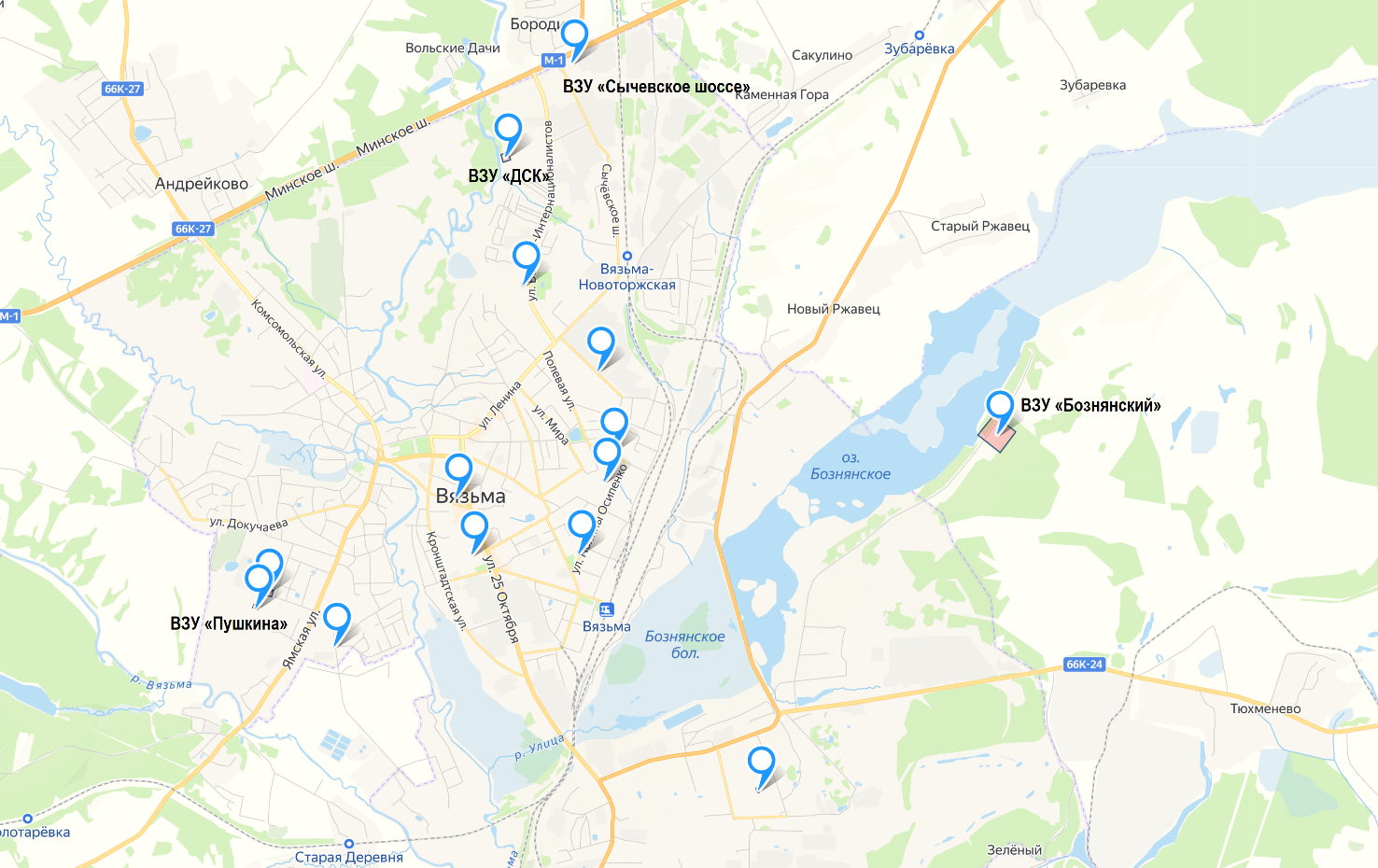 Рисунок 1. Расположение городских объектов водоснабжения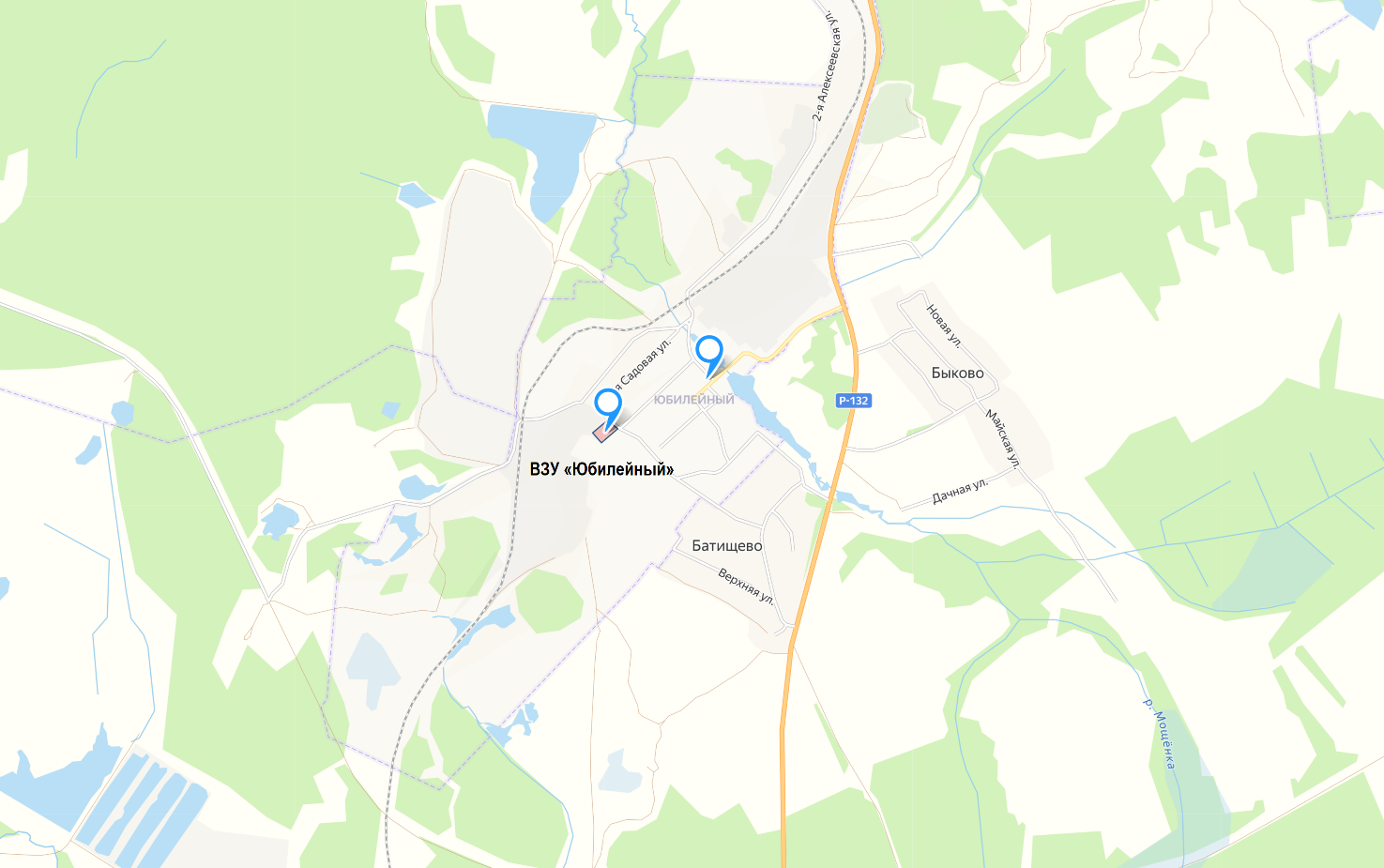 Рисунок 2. Расположение объектов водоснабжения мкр. Юбилейный№п/пНаименованиеобъектаНаименованиездания / сооруженияАдрес объектаКадастровый номерХаракте-ристикиПротяжённость для внутри-площадочных сетей, м.Номер в реестре муниципального имущества1ВЗУ «Бознянский»Здание насосной станции с артезианской скважиной № 1Смоленская обл. Вяземский район, Степаниковское с/п, Бознянский водозабор67:02:0050105:5287,9 м21983 г.№ 01.02.2119 от 11.03.20111ВЗУ «Бознянский»Здание насосной станции с артезианской скважиной № 2Смоленская обл. Вяземский район, Степаниковское с/п, Бознянский водозабор67:02:0000000:9107,8 м21983 г.№ 01.02.2115 от 11.03.20111ВЗУ «Бознянский»Насосная станция с артезианской скважиной № 3Смоленская обл. Вяземский район, Степаниковское с/п, Бознянский водозабор67:02:0000000:7927,8 м21983 г.№ 01.02.2116 от 11.03.20111ВЗУ «Бознянский»Насосная станция с артезианской скважиной № 4Смоленская обл. Вяземский район, Степаниковское с/п, Бознянский водозабор67:02:0000000:7867,8 м21983 г.№ 01.02.2118 от 11.03.20111ВЗУ «Бознянский»Насосная станция с артезианской скважиной № 5Смоленская обл. Вяземский район, Степаниковское с/п, Бознянский водозабор67:02:0000000:7847,9 м21983 г.№ 01.02.2117 от 11.03.20111ВЗУ «Бознянский»Насосная станция с артезианской скважиной № 6Смоленская обл. Вяземский район, Степаниковское с/п, Бознянский водозабор67:02:0000000:7837,8 м21983 г.№ 01.02.2121 от 11.03.20111ВЗУ «Бознянский»Насосная станция с артезианской скважиной № 7Смоленская обл. Вяземский район, Степаниковское с/п, Бознянский водозабор67:02:0000000:7917,8 м21983 г.№ 01.02.2122 от 11.03.20111ВЗУ «Бознянский»Насосная станция с артезианской скважиной № 8Смоленская обл. Вяземский район, Степаниковское с/п, Бознянский водозабор67:02:0000000:7907,8 м21983 г.№ 01.02.2123 от 11.03.20111ВЗУ «Бознянский»Насосная станция с артезианской скважиной № 9Смоленская обл. Вяземский район, Степаниковское с/п, Бознянский водозабор67:02:0000000:7857,8 м21983 г.№ 01.02.2124 от 11.03.20111ВЗУ «Бознянский»Насосная станция с артезианской скважиной № 10Смоленская обл. Вяземский район, Степаниковское с/п, Бознянский водозабор67:02:0000000:7827,8 м21983 г.№ 01.02.2120 от 11.03.20111ВЗУ «Бознянский»Главный корпус ВОС и фильтра обезжелезиванияСмоленская обл. Вяземский район, Степаниковское с/п, Бознянский водозабор67:02:0000000:7812 225,1 м21983 г.№ 01.02.2112 от 11.03.20111ВЗУ «Бознянский»Башня водонапорная(КНС Водозабора)Смоленская обл. Вяземский район, Степаниковское с/п, Бознянский водозабор67:02:0000000:89320,4 м21983 г.№ 01.02.2111 от 11.03.20111ВЗУ «Бознянский»Здание караульного помещенияСмоленская обл. Вяземский район, Степаниковское с/п, Бознянский водозабор67:02:0000000:90712,0 м21983 г.№ 01.02.2113 от 11.03.20111ВЗУ «Бознянский»Здание насоснойстанции 2-го подъёмаСмоленская обл. Вяземский район, Степаниковское с/п, Бознянский водозабор67:02:0000000:894501,2 м21983 г.№ 01.02.1277 от 11.03.20111ВЗУ «Бознянский»Здание проходнойСмоленская обл. Вяземский район, Степаниковское с/п, Бознянский водозабор67:02:0000000:90513,4 м21983 г.№ 01.02.2126 от 11.03.20111ВЗУ «Бознянский»Здание хлораторнойСмоленская обл. Вяземский район, Степаниковское с/п, Бознянский водозабор67:02:0000000:91884,0 м21983 г.№ 01.02.2127 от 11.03.20111ВЗУ «Бознянский»Резервуар железобетонный6 000 м3 – 2 шт. Главный корпусСмоленская обл. Вяземский район, Степаниковское с/п, Бознянский водозабор67:02:0000000:5791 296,0 м21983 г.№ 01.02.2128 от 11.03.20111ВЗУ «Бознянский»Резервуар промывной воды500 м3 – 3 шт.Смоленская обл. Вяземский район, Степаниковское с/п, Бознянский водозабор67:02:0000000:917360,0 м21983 г.№ 01.02.2129 от 11.03.20111ВЗУ «Бознянский»Здание насосной канализационной, станции водозабораСмоленская обл. Вяземский район, Степаниковское с/п, Бознянский водозабор67:02:0000000:90839,5 м21983 г.№ 01.02.2114 от 11.03.20111ВЗУ «Бознянский»Водоводот скважин № 8; 9; 10Смоленская обл. Вяземский район, Степаниковское с/п, Бознянский водозабор67:02:0000000:5762010 г.2 416,5№ 01.02.2979 от 23.09.20111ВЗУ «Бознянский»Магистральный водоводСмоленская обл. Вяземский район, Степаниковское с/п, Бознянский водозабор67:02:0000000:5701983 г.11 878,4№ 01.02.2181 от 23.09.20111ВЗУ «Бознянский»Сети отстойных шламовых вод (КО)Смоленская обл. Вяземский район, Степаниковское с/п, Бознянский водозабор67:02:0000000:4981983 г.49,0№ 01.02.2977 от 23.09.20111ВЗУ «Бознянский»Сети стоков после промывки фильтровСмоленская обл. Вяземский район, Степаниковское с/п, Бознянский водозабор67:02:0000000:6101983 г.156,5№ 01.02.2974 от 23.09.20111ВЗУ «Бознянский»Технологический трубопроводСмоленская обл. Вяземский район, Степаниковское с/п, Бознянский водозабор67:02:0000000:5381983 г.45,4№ 01.02.2971 от 23.09.20111ВЗУ «Бознянский»Трубопроводы в пределах резервуараСмоленская обл. Вяземский район, Степаниковское с/п, Бознянский водозабор67:02:0000000:5461983 г.118,7№ 01.02.2972 от 23.09.20111ВЗУ «Бознянский»Трубопроводы переливных стоков В-8Смоленская обл. Вяземский район, Степаниковское с/п, Бознянский водозабор67:02:0000000:5771983 г.541,7№ 01.02.2973 от 23.09.20111ВЗУ «Бознянский»Участок магистрального водоводаСмоленская обл. Вяземский район, Степаниковское с/п, Бознянский водозабор67:02:0000000:6201983 г.68,5№ 01.02.2978 от 23.09.20111ВЗУ «Бознянский»Участок сборного отвода до приёмной ёмкости (В-2)Смоленская обл. Вяземский район, Степаниковское с/п, Бознянский водозабор67:02:0050105:4571983 г.4 944,3№ 01.02.2975 от 23.09.20111ВЗУ «Бознянский»ШламопроводСмоленская обл. Вяземский район, Степаниковское с/п, Бознянский водозабор67:02:0050105:4561983 г.49,0№ 01.02.2970 от 23.09.20111ВЗУ «Бознянский»Шламопроводки в пределах площадкиСмоленская обл. Вяземский район, Степаниковское с/п, Бознянский водозабор67:02:0000000:5531983 г.209,1№ 01.02.2976 от 23.09.20111ВЗУ «Бознянский»Канализационные сетиСмоленская область, Вяземский район (Бознянский водозабор),в районе ул. 2-я Бозня67:02:0000000:16191983 г.2 722,0№ 24762ВЗУ «Юбилейный»Здание станцииобезжелезивания водыСмоленская обл., г. Вязьма,ул. 1 -я Садовая, д. 2767:02:0010515:151302,1 м21995 г.№ 01.02.01.1170 от 26.01.20102ВЗУ «Юбилейный»Железобетонный монолитный резервуар для чистой воды,ёмкостью 125,0 м3Смоленская обл., г. Вязьма,ул. 1 -я Садовая, д. 2767:02:0010515:75181,4 м21972 г.№ 01.02.01.1163 от 14.09.20102ВЗУ «Юбилейный»Железобетонный монолитный резервуар для чистой воды,ёмкостью 500,0 м3Смоленская обл., г. Вязьма,ул. 1 -я Садовая, д. 2767:02:0010515:74113,0 м21972 г.№ 01.02.01.2030 от 15.12.20102ВЗУ «Юбилейный»Здание насосной, артезианская скважина № 2Смоленская обл., г. Вязьма,ул. Юбилейная, д. 1067:02:0010511:6237,0 м21995 г.№ 12772ВЗУ «Юбилейный»Здание станцииобезжелезивания водыСмоленская обл., г. Вязьма,ул. Юбилейная, д. 1267:02:0010511:61264,9 м21972 г.№ 0062ВЗУ «Юбилейный»Резервуар объем 400,0 м3Смоленская обл., г. Вязьма,ул. Юбилейная, д. 1267:02:0010511:6381,7 м21979 г.№ 0072ВЗУ «Юбилейный»Резервуар объем 500,0 м3Смоленская обл., г. Вязьма,ул. Юбилейная, д. 1267:02:0010511:6081,7 м21967 г.№ 0082ВЗУ «Юбилейный»Водопровод очистных сооруженийСмоленская обл., г. Вязьма,ул. Юбилейная, д. 1267:02:0010511:301967 г.760,0№ 0032ВЗУ «Юбилейный»Водопровод от скважиныСмоленская обл., г. Вязьма,ул. Юбилейная до станции обезжелезивания67:02:0000000:21002021 г.671,03ВЗУ «Пушкина»Арт. скважинаСмоленская область, г. Вязьма, ул. Пушкинан/дн/дн/д4ВЗУ «Сычевское шоссе»Арт. скважинаСмоленская область, г. Вязьма, Сычевское шоссе67:02:0010203:13813,0 м21950 г.№ 01.19.2964 от 24.10.20115ПНС «Восстания»Здание насоснойСмоленская область, г. Вязьма, ул. Восстания67:02:0010254:7381,2 тыс. м³/сут.№ 01.02.2174 от 13.08.20126ПНС «Плетниковка»(новая)Здание насоснойСмоленская область, г. Вязьма, ул. Плетниковкан/д2,4 тыс. м³/сут. н/д7ПНС «Репина»Здание насоснойСмоленская область, г. Вязьма, ул. Репинан/д1,2 тыс. м³/сут.н/д8ПНС «Московская»Здание ЦТП от котельнойСмоленская область, г. Вязьма, ул. Московскаян/д1,2 тыс. м³/сут.н/д9ПНС ЦТП -2Здание ЦТП от котельнойСмоленская область, г. Вязьма, ул. Ползунован/д1,2 тыс. м³/сут.н/д10ПНС ЦТП -1Здание ЦТП от котельной «Восток»Смоленская область, г. Вязьма,ул. П. Осипенко, д. 13н/д0,6 тыс. м³/сут.н/д11ПНС ЦТП -5Здание ЦТП от котельной «Восток»Смоленская область, г. Вязьма, ул. Воинов-интернационалистовн/д1,2 тыс. м³/сут.н/д12ПНС ЦТП-2Здание ЦТП от котельной «Маяковского»Смоленская область, г. Вязьма,ул. П. Осипенко 3ан/д1,2 тыс. м³/сут.н/д13ПНС ЦТП-3Здание ЦТП от котельнойСмоленская область, г. Вязьма, ул. Строителейн/д1,2 тыс. м³/сут.н/д№п/пНазначение объектаНаименование объектаПримечание1Повысительная насосная станцияПНС «Зелёная»не работает, так как гидравлические характеристики участка водопроводной сети обеспечивают потребителей качественным водоснабжением без работы насосной станции2Повысительная насосная станцияПНС «Плетниковка» (старая)Выведена в эксплуатацию 07.2023 г.№п/пНаименование объектаАдрес объектаКадастровый номерХарактеристики, год ввода в эксплуатациюПротяжённость,м.Номер в реестре муниципального имущества1Водопроводные сетиСмоленская обл. г. Вязьма, ул. П. Осипенко, д. 1967:02:0010226:3241999 г.149,0№ 01.02.2201 от 23.09.20112Водопроводные сетиСмоленская обл. г. Вязьма, ул. 25 Октября, д. 2467:02:0010259:10381963 г.88,0№ 01.02.2204 от 23.09.20113Водопроводные сетиСмоленская обл. г. Вязьма, ул. 25 Октября, д.2667:02:0010259:10391963 г.81,3№ 01.02.2205 от 23.09.20114Водопроводные сетиСмоленская обл. г. Вязьма, ул. 25 Октября, д.3067:02:0010259:10461964 г.73№ 01.02.2208 от 23.09.20115Водопроводные сетиСмоленская обл. г. Вязьма, ул. Репина, д. 1167:02:0010259:10431964 г.52,2№ 01.02.2210 от 23.09.20116Водопроводные сетиСмоленская обл. г. Вязьма, ул. Полевая, д. 4767:02:0010221:2281995 г.75,2№ 01.02.2215 от 23.09.20117Водопроводные сетиСмоленская обл. г. Вязьма, ул. Плетниковка, д. 1, 2, 367:02:0010140:4811965 г.50,6№ 01.02.2979 от 23.09.20118Водопроводные сетиСмоленская обл. г. Вязьма, ул. Плетниковка, д. 1067:02:0010143:821960 г.62,1№ 01.02.2222 от 23.09.20119Магистральный водопроводСмоленская обл. г. Вязьма, ул. Строителей67:02:0000000:5201983 г.4 739,9№ 01.02.2241 от 23.09.201110Водопроводные сетиСмоленская обл. г. Вязьма, ул. Репина, д. 16а до насосной станции67:02:0010259:10411994 г.18,0№ 01.02.2243 от 23.09.201111Водопроводные сетиСмоленская обл. г. Вязьма, ул. Плетниковка, д. 767:02:0010195:631965 г.69,2№ 01.02.2252 от 23.09.201112Водопроводные сетиСмоленская обл. г. Вязьма, ул. Строителей, д. 10б ЖСК «Учитель»67:02:0010217:19461997 г.206,1№ 01.02.2256 от 23.09.201113Водопроводные сетиСмоленская обл. г. Вязьма, ул. Ленина, д. 5467:02:0010217:19391964 г.279,7№ 01.02.2263 от 23.09.201114Водопроводные сетиСмоленская обл. г. Вязьма, ул. Полевая, д. 167:02:0010217:19421976 г.30,3№ 01.02.2980 от 23.09.201115Водопроводные сетиСмоленская обл. г. Вязьма, ул. Полевая, д. 367:02:0010217:19381987 г.65,0№ 01.02.2268 от 23.09.201116Водопроводные сетиСмоленская обл. г. Вязьма, ул. Полевая, д. 767:02:0010218:3041992 г.39,3№ 01.02.2269 от 23.09.201117Водопроводные сетиСмоленская обл. г. Вязьма, ул. Строителей, д. 267:02:0010217:19371980 г.174,1№ 01.02.2271 от 23.09.201118Водопроводная линияСмоленская обл. г. Вязьма, ул. Докучаева67:02:0000000:4821922 г.1 836,3№ 01.02.2227 от 23.09.201119Наружные сети водопроводаСмоленская обл. г. Вязьма, ул. 25 лет Октября, д. 1667:02:0010259:10421991 г.100,6№ 01.02.2248 от 23.09.201120Водопроводные сетиСмоленская обл. г. Вязьма, ул. Ленина, д. 7567:02:0010206:701961 г.374,15№ 01.19.2072 от 03.10.201121Водопроводные сетиСмоленская обл. г. Вязьма, ул. Маяковского67:02:0000000:5341964 г.272,4№ 01.02.2702 от 15.03.201122Водопроводные сетиСмоленская обл. г. Вязьма, ул. 1-ая Садовая67:02:0010515:561971 г.737,3№ 01.02.01.1161 от 10.09.201023Водопроводные сетиСмоленская обл. г. Вязьма, ул. Молодёжная67:02:0010512:11781961 г.496,8№ 01.19.1256 от 14.09.201024Водопроводные сетиСмоленская обл. г. Вязьма, ул. Молодёжная67:02:0000000:4991961 г.637,1№ 01.19.1265 от 14.09.201025Водопроводные сетиСмоленская обл. г. Вязьма, ул. Молодёжная67:02:0000000:5541981 г.83,4№ 01.19.2039 от 14.09.201026Водопроводные сетиСмоленская обл. г. Вязьма, ул. Юбилейная67:02:0010512:11801972 г.239,3№ 01.19.1162 от 14.09.201027Наружный водопроводСмоленская обл. г. Вязьма, ул. Юбилейная, д. 1267:02:0010512:11771971 г.750,0№ 00428Наружный водопроводСмоленская обл. г. Вязьма, ул. Юбилейная, д. 1267:02:0010512:11751961 г.2 374,0№ 00529Внеплощадочный водопровод к станции обезжелезиванияСмоленская обл. г. Вязьма, ул. Юбилейная, д. 1267:02:0010511:391978 г.1 800,0№ 00930Общественный шахтный колодецСмоленская область, г. Вязьма, ул. Южная67:02:0010505:70глубина 10 м.2015 г.№ 117580 от 16.03.201631Водопроводные сетиСмоленская обл. г. Вязьма, ул. Сычевское шоссе, д. 2а67:02:0010214:225н/д235,032Водопроводные сетиСмоленская обл. г. Вязьма, ул. Ползунова, д. 2567:02:0010226:437н/д4,033Водопроводные сетиСмоленская область, г. Вязьма, ул. Сычевское шоссе, д. 52, 50, 48, 46, 44а, 2а67:02:0010203:1421966 г.244,034Водопроводные сетиСмоленская область, г. Вязьма, ул. Комсомольская67:02:0000000:1505н/д788,035Водопроводные сетиСмоленская область, г. Вязьма, ул. Кирова, ул. Степана Разина67:02:0000000:15332002 г.840,036Водопроводные сетиСмоленская обл., г. Вязьма, ул. Строителей, д. № 10в67:02:0010217:2205н/д25,0№ 660137Водопроводные сетиСмоленская область, г. Вязьма, ул. Репина67:02:0000000:15321976 г.698,038Наружные сети водоснабжения и канализации жилых домовСмоленская обл., Вяземский район, г. Вязьма, ул. Смоленская, в районе д. 27,29,31,3367:02:0000000:13552015 г.236,0№ 695139Водопроводные сетиСмоленская область, г. Вязьма, ул. Ленина, ул. Софьи Перовской, Устинкин пер., Страховой пер.,67:02:0000000:15541979 г.5 054,0№ 653340Водопроводные сетиСмоленская область, г. Вязьма, ул. Суворова, ул. Двойная Слобода, ул. Мичурина, ул. Мира, ул. Богдана Хмельницкого67:02:0000000:15511983 г.2 445,0651841Водопроводные сетиСмоленская область, г. Вязьма, ул. 25 Октября67:02:0000000:15561916 г.4 242,0653942Водопроводные сетиСмоленская область, г. Вязьма, ул. Строителей67:02:0000000:15641989 г.1 200,0№ 650743Водопроводные сетиСмоленская область, г. Вязьма,ул. Воинов-интернационалистов67:02:0000000:15631991 г.1 585,0№651344Водопроводные сетиСмоленская область, г. Вязьма, ул. Комсомольская ул. Герцена, ул. Грибоедова67:02:0000000:15771976 г.3 523,0№ 650445Водопроводные сетиСмоленская область, г. Вязьма, ул. Кашена, от детской худ. школы, ул. Свердлова, ул. Горького,Красноармейское шоссе67:02:0000000:15951984 г.4 517,0№ 866546Водопроводные сетиСмоленская область, г. Вязьма,ул. Воинов-интернационалистов, д. № 167:02:0010213:2486н/д48,0№ 630747Водопроводные сетиСмоленская обл., г. Вязьма, ул. Ленских событий67:02:0000000:16161984 г.747,0№ 862348Водопроводные сетиСмоленская обл., г. Вязьма, ул. Локомотивная67:02:0010221:3281983 г421,0№ 863749Водопроводные сетиСмоленская обл., г. Вязьма, ул. 1 Марта67:02:0000000:16181999 г.1236,0№ 867550Водопроводные сетиСмоленская обл., г. Вязьма, ул. Машинистов67:02:0010246:5901985 г.820,0№ 867451Водопроводные сетиСмоленская обл., Вяземский район,г. Вязьма, ул. Ново-Садовая д. № 167:02:0010228:342н/д58,0№ 866452Водопроводные сетиСмоленская обл., г. Вязьма, ул. Крупской67:02:0000000:16251983 г.840,0№ 863553Водопроводные сетиСмоленская обл., г. Вязьма, ул. 2-я Крапивенская67:02:0010273:1071984 г.219,0№ 861354Водопроводные сетиСмоленская обл., г. Вязьма, пер. Заводской67:02:0000000:16241993 г.231,0№ 863455Водопроводные сетиСмоленская обл., г. Вязьма, ул. Набережная67:02:0000000:16231985 г.120,0№ 867956Водопроводные сетиСмоленская обл., г. Вязьма, ул. Фурманова67:02:0000000:16151343 м.1983 г.1 343,0№ 867157Водопроводные сетиСмоленская область, г. Вязьма, ул. Московская, ул. 1-я Бозня67:02:0000000:16291983 г.6 315,0№ 866958Водопроводные сетиСмоленская обл., г. Вязьма, ул. Чкалова, пер. Чкалова67:02:0000000:16371985 г.367,0№ 872559Водопроводные сетиСмоленская обл., г. Вязьма, ул. Овсяника67:02:0010119:1611984 г.367,0№872160Водопроводные сетиСмоленская обл., г. Вязьма, ул. Солнечная67:02:0000000:16391999 г.546,0№ 872361Водопроводные сетиСмоленская обл., г. Вязьма, ул. Воровского67:02:0000000:1630н/д548,0№ 861562Водопроводные сетиСмоленская обл., г. Вязьма, ул. Заречная67:02:0000000:16331983 г.133,0№ 863663Водопроводные сетиСмоленская обл., г. Вязьма, ул. 3-го Интернационала67:02:0000000:16281983 г.163,0№ 861164Водопроводные сетиСмоленская обл., г. Вязьма, ул. 40 лет Комсомола67:02:0000000:16321984 г.153,0№ 864065Водопроводные сетиСмоленская обл., г. Вязьма, ул. Стачечная67:02:0010159:5761983 г.475,0№ 864066Водопроводные сетиСмоленская обл., г. Вязьма, ул. Ушакова67:02:0000000:16401984 г.275,0№ 872667Водопроводные сетиСмоленская обл., г. Вязьма, ул. Марины Расковой67:02:0000000:16381984 г.597,0№ 871768Водопроводные сетиСмоленская обл., г. Вязьма, ул. Ново-Садовая67:02:0010240:1191983 г.256,0№ 872069Водопроводные сетиСмоленская обл., г. Вязьма, ул. Дмитрова Гора67:02:0000000:16451983 г.476,0№ 872870Водопроводные сетиСмоленская обл., г. Вязьма, ул. Панино67:02:0000000:16481997 г.836,0№ 872771Водопроводные сетиСмоленская обл., г. Вязьма, ул. Спортивная67:02:0010246:5911987 г.129,0№ 872772Водопроводные сетиСмоленская обл., г. Вязьма, пер. Первомайский67:02:0010239:1251999 г.221,0№ 873373Водопроводные сетиСмоленская обл., г. Вязьма, ул. Луначарского67:02:0000000:16441983 г.662,0№ 871674Водопроводные сетиСмоленская обл., г. Вязьма, ул. Льнозаводская67:02:0000000:16471983 г.99,0№ 872975Водопроводные сетиСмоленская обл., г. Вязьма, ул. Бебеля67:02:0010151:1061983 г156,0№ 873276Водопроводные сетиСмоленская обл., г. Вязьма, ул. Просвещения67:02:0000000:16561980 г.717,0№ 871977Водопроводные сетиСмоленская обл., г. Вязьма, пл. Ефремова67:02:0000000:16121978 г.111,0№ 867778Водопроводные сетиСмоленская обл., г. Вязьма, ул. Заводская67:02:0000000:16311984 г.632,0№ 861479Водопроводные сетиСмоленская обл., г. Вязьма, ул. Новая Возня67:02:0000000:16461995 г.901,0№ 862580Водопроводные сетиСмоленская обл., г. Вязьма, ул. Глинки67:02:0000000:16581970 г.648,0№ 867681Водопроводные сетиСмоленская обл., г. Вязьма, ул. Кулибина67:02:0000000:16631984 г.345,0№ 863882Водопроводные сетиСмоленская обл., г. Вязьма, ул. Пушкина67:02:0000000:16501983 г.490,0№ 871883Водопроводные сетиСмоленская обл., г. Вязьма, ул. Кронштадтская67:02:0000000:16661983 г.1512,0№ 867884Водопроводные сетиСмоленская область, г. Вязьма, Ямская, ул. Плетниковка ул. Смоленская, ул. Урицкого ул. Чапаева67:02:0000000:16601984 г.6043,0№ 867085Водопроводные сетиСмоленская обл., г. Вязьма, ул. Киселёва67:02:0000000:16611996 г.297,0№ 861286Водопроводные сетиСмоленская обл., г. Вязьма, ул. Заслонова67:02:0000000:16541983 г.1616,0№ 873187Водопроводные сетиСмоленская обл., г. Вязьма, ул. Калинина67:02:0000000:16621997 г.180,0№ 862288Водопроводные сетиСмоленская обл., г. Вязьма, ул. Полины Осипенко67:02:0000000:16641990 г.1762,0№ 875489Водопроводные сетиСмоленская обл., г. Вязьма, ул. Покровского67:02:0010237:3231984 г.126,0№ 879090Водопроводные сетиСмоленская обл., г. Вязьма, ул. Покровского67:02:0010235:9961984 г.488,0№ 872291Водопроводные сетиСмоленская область, г. Вязьма, ул. Ползунова д. 4а67:02:0000000:1572н/д30,0634992Водопроводные сетиСмоленская обл., г. Вязьма, ул. 1 Мая67:02:0000000:16701984 г.925,0№ 863993Водопроводные сетиСмоленская обл., г. Вязьма, ул. Новая Плетниковка, пер. Плетниковка67:02:0010140:5341990 г.156,0№ 878094Водопроводные сетиСмоленская обл., г. Вязьма, ул. Парижской Коммуны, пл. Советская, Космонавтов. Бауманская ул. Восстания, ул. Кронштадтская67:02:0000000:1804н/д3002,0№ 653495Водопроводные сетиСмоленская обл., г. Вязьма, ул. НахимоваОтсутствует1967 г.544,096Водопроводные сетиСмоленская область, г. Вязьма, м-н Березы, ул. Парковая, 1-й Северный пер.67:020000000:18321986 г.1886,097Водопроводные сетиСмоленская обл., г. Вязьма, ул. Машиностроительная67:02:0000000:18111985 г.539,098Водопроводные сетиСмоленская обл., г. Вязьма, ул. Объездное шоссеОтсутствует1955 г.544,099Водопроводные сетиСмоленская обл., г. Вязьма, ул. ПионерскаяОтсутствует1982 г.93,0100Водопроводные сетиСмоленская обл., г. Вязьма, ул. ПлотниковаОтсутствует1992 г.88,0101Водопроводные сетиСмоленская обл., г. Вязьма, ул. Ползунова67:02:0000000:18282010 г.665,0102Водопроводные сетиСмоленская обл., г. Вязьма, ул. ПутеваяОтсутствует2007 г.133,0103Водопроводные сетиСмоленская обл., г. Вязьма, ул. Степана Разина(входит в Кирова 67:02:0000000:1533)н/д-104Водопроводные сетиСмоленская обл., г. Вязьма, ул. СвердловаОтсутствует2004 г.66,0105Водопроводные сетиСмоленская обл., г. Вязьма, ул. СвердловаОтсутствует1975 г.270,0106Водопроводные сетиСмоленская обл., г. Вязьма, ул. СоциалистическаяОтсутствует1990 г.99,0107Водопроводные сетиСмоленская обл., г. Вязьма, Товарищеский пер.Отсутствует1985 г.59,0108Водопроводные сетиСмоленская обл., г. Вязьма, Товарищеский пер.Отсутствует1989 г.138,0109Водопроводные сетиСмоленская обл., г. Вязьма, ул. 2-я БозняОтсутствует2013 г.455,0110Водопроводные сетиСмоленская обл., г. Вязьма, ул. Максима ГорькогоОтсутствует2002 г.241,0111Водопроводные сетиСмоленская обл., г. Вязьма, ул. ФрунзеОтсутствует1978 г.243,0112Водопроводные сетиСмоленская обл., г. Вязьма, ул. Репина (без дюкера и 3 Домов)Отсутствует1965 г.508,0113Водопроводные сетиСмоленская обл., г. Вязьма, ул. ДзержинскогоОтсутствуетн/д-114Водопроводные сетиСмоленская обл., г. Вязьма, пер. ЗагородныйОтсутствует1982 г.634,0115Водопроводные сетиСмоленская обл., г. Вязьма, пер. ЗагородныйОтсутствует1986 г.737,0116Водопроводные сетиСмоленская обл., г. Вязьма, ул. МатросоваОтсутствует1959 г.174,0117Водопроводные сетиСмоленская область, г. Вязьма, ул. Маяковского к д. 567:02:0000000:18952010 г.115,0118Магистральный водоводСмоленская область, г. Вязьма, ул. Моторная67:02:0010162:1941985 г.116,0119Водопроводные сетиСмоленская область, г. Вязьма, ул. ПлотниковаОтсутствует1981 г.60,0120Водопроводные сетиСмоленская область, г. Вязьма, ул. ПлотниковаОтсутствует1990 г.28,0121Водопроводные сетиСмоленская область, г. Вязьма, ул. Плотникова67:02:0000000:1879н/д464,0122Водопроводные сетиСмоленская область, г. Вязьма, ул. Ленина д. 2867:02:0000000:18232012 г.25,0123Водопроводные сетиСмоленская область, г. Вязьма, ул. Ползунова д. 4бОтсутствует2015 г.34,0124Водопроводные сети(3 колонки)Смоленская область, г. Вязьма, ул. 1-я Бозня д. № 2067:02:0000000:18512010 г.237,0125Водопроводные сетиСмоленская область, г. Вязьма, ул. 2-я Бозня к дому № 4667:02:0010404:3192007 г.402,0126Водопроводные сетиСмоленская область, г. Вязьма, пр. 25 лет Октября, д. 1067:02:0010152:13072010 г.161,0127Водопроводные сетиСмоленская область, г. Вязьма, ул. Восстания, д. 1,967:02:0000000:18492009 г.113,0128Водопроводные сетиСмоленская область, г. Вязьма, ул. Комсомольская, Д. 4267:02:0000000:18522007 г.32,0129Водопроводные сетиСмоленская область, г. Вязьма, ул. Кирова д. 1, 2, 3, 4, 8 и д. З по ул. Комсомольская67:02:0000000:18652013 г.283,0130Водопроводные сети(2 колонки)Смоленская область, г. Вязьма, ул. пос. Кирпичного завода, д. 1267:02:0010409:3062010 г.162,0131Магистральный водоводСмоленская область, г. Вязьма, ул. Заводская к дому 3867:02:000000000:18541985 г.295,0132Водовод к детскому саду № 8Смоленская область, г. Вязьма, ул. Пушкина 2467:02:0010159:6931987 г.53,0133Водопроводные сетиСмоленская область, г. Вязьма, ул. Гоголя к д. 2267:02:0000000:18291988 г.49,0134Водопроводные сетиСмоленская область, г. Вязьма, ул. Котлино67:02:0010410:11912010 г.421,0135Водопроводные сетиСмоленская область, г. Вязьма, ул. Пушкина к д.1867:02:0010159:6921985 г.36,0136Водопроводные сетиСмоленская область, г. Вязьма, ул. Пушкина к д. 2267:02:0010159:6941987 г.47,0137Водопроводные сетиСмоленская область, г. Вязьма, ул. Гоголя к д. 2467:02:0000000:18531988 г.21,0138Магистральный водоводСмоленская область, г. Вязьма, ул. Пушкина67:02:0000000:18371985 г.378,0139Водопроводные сетиСмоленская область, г. Вязьма, ул. П. Осипенко у дома 2167:02:0020226:6612010 г.45,0140Водопроводные сетиСмоленская область, г. Вязьма, ул. Докучаева д. 3767:02:0010159:6911985 г.14,0141Водопроводные сети (колонка напротив дома 3)Смоленская область, г. Вязьма, ул. Томинская67:02:0010152:1222012 г.34,0142Водопроводные сети (колонка напротив дома 7-9)Смоленская область, г. Вязьма, ул. 2-я Бозня67:02:0010407:1612010 г.77,0143Водопроводные сетиСмоленская область, г. Вязьма, ул. Красноармейское шоссе, д. 1167:02:0000000:13672009 г.27,0144Водопроводные сетиСмоленская область, г. Вязьма, ул. Смоленская, д. 16, корп. 367:02:0010156:1762016 г.250,0145Водопроводные сетиСмоленская область, г. Вязьма, ул. Ленина д.3867:02:0010228:3532010 г.45,0146Водопроводные сетиСмоленская область, г. Вязьма, ул. Строителей д. 14а67:02:0010217:22112011 г.37,0147Водопроводные сетиСмоленская область, г. Вязьма, ул. Строителей д. 8а67:02:0010217:22012010 г.283,0148Водопроводные сетиСмоленская область, г. Вязьма, ул. Мира д. 2а67:02:0000000:12402009 г.54,0149Водопроводные сетиСмоленская область, г. Вязьма, ул. Ушакова, ул. Зелёная, ул. Железнодорожная, ул. Победы, ул. Новоторжская, ул. 2-я Новоторжская, ул. Освобождения, ул. Кутузова, ул. Энергетиков, пер. Победы, пер. Безымянный67:02:0000000:20432020 г.7 483,0150Водопроводные сетиСмоленская область, г. Вязьма в районе ул. Томинская и пер. Томинский67:02:0000000:21402021 г.454,0151Водопроводные сетиСмоленская область, г. Вязьма, ул. Дмитрова Гора67:02:0000000:21612022 г.1 286,0152Водопроводные сетиСмоленская область, г. Вязьма, в районе ул. Солнечная и ул. Плетниковка, пятна застройки 1-1367:02:0010165:4172021 г.553,0153Водопровод к очистным сооружениямСмоленская обл. Вяземский район, Гредякинский с/о Очистные сооружения67-67-10/186/2011-792 (условный) 67:02:0000000:5481975 г.975,3№ 01.02.2605 от 23.09.2011ИТОГО, наружные магистральные и квартальные сети, км.:ИТОГО, наружные магистральные и квартальные сети, км.:ИТОГО, наружные магистральные и квартальные сети, км.:ИТОГО, наружные магистральные и квартальные сети, км.:ИТОГО, наружные магистральные и квартальные сети, км.:103,694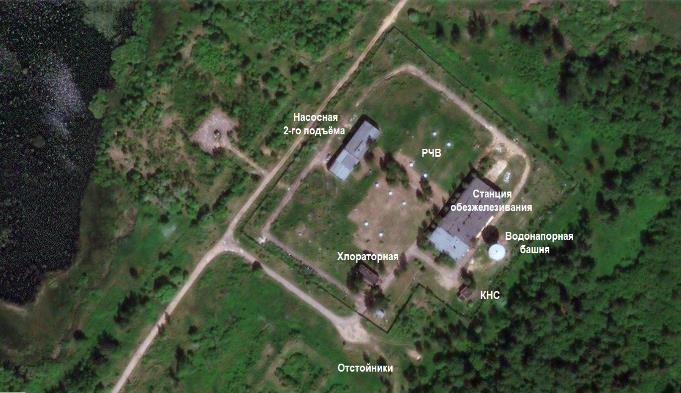 Рисунок 3. Схема расположения зданий и сооружений ВЗУ «Бознянский»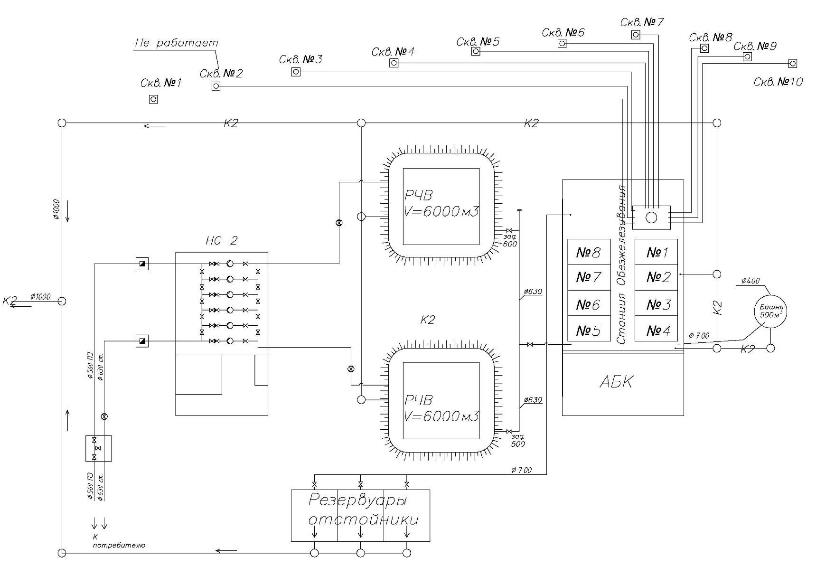 Рисунок 4. Технологическая схема ВЗУ «Бознянский»Номер насосаНазначениеМарка насосаГод выпускаПаспортные данные насосовПаспортные данные насосовПаспортные данные насосовМарка электродвигателяМощность двигателяНомер насосаНазначениеМарка насосаГод выпускаНапорПодачаМощностьМарка электродвигателяМощность двигателяНомер насосаНазначениеМарка насосаГод выпускамм3/чкВтМарка электродвигателякВт1ПромывочныйК200-150-31520223230038АИР 200L4452ПромывочныйК200-150-315202332300385А200L4 У345Номер насосаНазначениеМарка насосаГод выпускаПаспортные данные насосовПаспортные данные насосовПаспортные данные насосовМарка электродвигателяМощность двигателяНомер насосаНазначениеМарка насосаГод выпускаНапорПодачаМощностьМарка электродвигателяМощность двигателяНомер насосаНазначениеМарка насосаГод выпускамм3/чкВтМарка электродвигателякВт1Сетевой1Д 500-632021635001305АИ315S41602Сетевой1Д 630-90н/д3850078н/д2503Сетевой1Д 630-90н/д3850078н/д2504Сетевой1Д 500-632021635001305АИ315S41605Сетевой1Д 630-90н/д3850078н/дн/д6Сетевой1Д 315-7120216530582*5АМН250S2УЗ90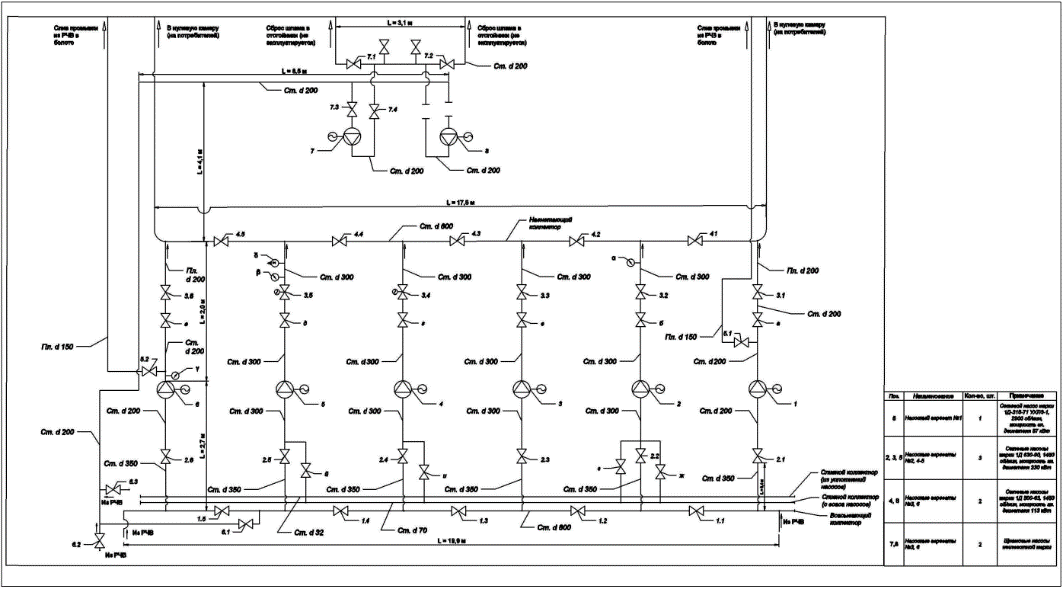 Рисунок 5. Схема насосной станции второго подъёма ВЗУ «Бознянский»Наименование источникаэлектроснабженияПрисоединённыещитыПрисоединённыеэлектроприемникиНоминальнаяустановленнаямощность электро-приёмников, кВтФактическаяпотребляемаямощность,кВтРУ-0,4 кВ Насосной второго подъёмаЩУН -1Сетевой насос № 1 (ЧРП)160,0086,0-125,0РУ-0,4 кВ Насосной второго подъёмаЩУН -2Сетевой насос № 2250,00-РУ-0,4 кВ Насосной второго подъёмаЩУН -3Сетевой насос № 3250,00-РУ-0,4 кВ Насосной второго подъёмаЩУН -4Сетевой насос № 4160,00-РУ-0,4 кВ Насосной второго подъёмаЩУН -5Сетевой насос № 5250,00-РУ-0,4 кВ Насосной второго подъёмаЩУН -6Сетевой насос № 690,0081,4-89,0РУ-0,4 кВ Станции обезжелезиванияЯУНПромывочный насос № 145,00-РУ-0,4 кВ Станции обезжелезиванияЯУНПромывочный насос № 245,00-РУ-0,4 кВ Станции обезжелезиванияШУНЗЗадвижки фильтровн/д-КТПН №1ВУ-0,4кВ.Насос скважины № 1н/д-КТПН №1ВУ-0,4кВ.Насос скважины № 245,0055,19КТПН №2Щит МК3Насос скважины № 345,00-КТПН №2ВУ-0,4кВ.Насос скважины № 445,00-КТПН №3ВУ-0,4кВ.Насос скважины № 545,00-КТПН №3ВУ-0,4кВ.Насос скважины № 645,0059,21ЩСУ-0,4 кВВУ-0,4кВ.Насос скважины № 745,0038,77ЩСУ-0,4 кВВУ-0,4кВ.Насос скважины № 845,00-КТПН №4ВУ-0,4кВ.Насос скважины № 945,00-КТПН №4ВУ-0,4кВ.Насос скважины № 1045,00-ИТОГО:ИТОГО:Насосная группа:1 655,00№п/пНаименованиеоборудованияМарка (тип)электроприводаПаспортные данные электроприводаПаспортные данные электроприводаПаспортные данные электроприводаПаспортные данные электроприводаПаспортные данные электроприводаПаспортные данные электроприводаПаспортные данные электроприводаПаспортные данные электроприводаПаспортные данные электропривода№п/пНаименованиеоборудованияМарка (тип)электроприводаPнUнIнIнcos φcos φКПДКПДоб/мин№п/пНаименованиеоборудованияМарка (тип)электроприводакВтВААо.е.о.е.%%об/минНасосное оборудованиеНасосное оборудованиеНасосное оборудованиеНасосное оборудованиеНасосное оборудованиеНасосное оборудованиеНасосное оборудованиеНасосное оборудованиеНасосное оборудованиеНасосное оборудованиеНасосное оборудованиеНасосное оборудование1Сетевой насос № 15АИ315S4 У21603802860,90,994,594,5149014902Сетевой насос № 24АМН315М4 У32503804570,880,8894,394,3147014703Сетевой насос № 34АМН315М4 У32503804570,880,8894,394,3147014704Сетевой насос № 45АИ315S4 У21603802860,90,994,594,5149014905Сетевой насос № 54АМН315М4 У32503804570,880,8894,394,3147014706Сетевой насос № 65АМН250S2 У3903801590,920,9293,593,5296029607Электропривод промывочного насоса № 1АИР 200L44538084,90,870,8792,592,5147514758Электропривод промывочного насоса № 25А200L4 У345380860,860,8692,592,5146314639Электропривод скважины № 1Не установленн/дн/дн/дн/дн/дн/дн/дн/дн/д10Электропривод скважины № 2ПЭДВ45н/дн/дн/дн/дн/дн/д2980298011Электропривод скважины № 3ПЭДВ45н/дн/дн/дн/дн/дн/д2980298012Электропривод скважины № 4ПЭДВ45н/дн/дн/дн/дн/дн/д2980298013Электропривод скважины № 5ПЭДВ45н/дн/дн/дн/дн/дн/д2980298014Электропривод скважины № 6ПЭДВ45н/дн/дн/дн/дн/дн/д2980298015Электропривод скважины № 7ПЭДВ37н/дн/дн/дн/дн/дн/д2980298016Электропривод скважины № 8ПЭДВ45н/дн/дн/дн/дн/дн/д2980298017Электропривод скважины № 9ПЭДВ45н/дн/дн/дн/дн/дн/д2980298018Электропривод скважины № 10ПЭДВ45н/дн/дн/дн/дн/дн/д29802980ПрочееПрочееПрочееПрочееПрочееПрочееПрочееПрочееПрочееПрочееПрочееПрочее19Электропривод задвижки 2-го насосаАИР 80А2 У31,53803,30,850,8581812850285020Электропривод задвижки 3-го насосаАИР 80А2 У31,53803,30,850,8581812850285021Электропривод задвижки отвода промывочной воды из фильтра № 1НБ-03-У21,33803,60,80,86969н/дн/д22Электропривод задвижки на трубопровод подачи чистой воды в ЧРВ № 1НВ-03-У23,0380н/дн/дн/дн/дн/дн/дн/д23Электропривод задвижки подачи промывочной воды в фильтр № 15АИ 56 В40,183800,620,730,7360601310131024Электропривод задвижки подачи воды из скважины в фильтр № 1НБ-03-У21,33803,60,80,86969н/дн/д25Электропривод задвижки отвода промывочной воды из фильтра № 2н/дн/дн/дн/дн/дн/дн/дн/дн/дн/д26Электропривод задвижки на трубопровод подачи чистой воды в ЧРВ № 2н/дн/дн/дн/дн/дн/дн/дн/дн/дн/д27Электропривод задвижки подачи промывочной воды в фильтр № 25АИ 56 В40,183800,620,730,7360601310131028Электропривод задвижки подачи воды из скважины в фильтр № 2н/дн/дн/дн/дн/дн/дн/дн/дн/дн/д29Электропривод задвижки отвода промывочной воды из фильтра № 3н/дн/дн/дн/дн/дн/дн/дн/дн/дн/д30Электропривод задвижки на трубопровод подачи чистой воды в ЧРВ № 3н/дн/дн/дн/дн/дн/дн/дн/дн/дн/д31Электропривод задвижки подачи промывочной воды в фильтр № 3н/дн/дн/дн/дн/дн/дн/дн/дн/дн/д32Электропривод задвижки подачи воды из скважины в фильтр № 3н/дн/дн/дн/дн/дн/дн/дн/дн/дн/д33Электропривод задвижки отвода промывочной воды из фильтра № 4НБ-03-У21,33803,60,80,86969н/дн/д34Электропривод задвижки на трубопровод подачи чистой воды в ЧРВ № 4НВ-03-У23,0380н/дн/дн/дн/дн/дн/дн/д35Электропривод задвижки подачи промывочной воды в фильтр № 4НБ-03-У21,33803,60,80,86969н/дн/д36Электропривод задвижки подачи воды из скважины в фильтр № 4н/дн/дн/дн/дн/дн/дн/дн/дн/дн/д37Электропривод задвижки отвода промывочной воды из фильтра № 5н/дн/дн/дн/дн/дн/дн/дн/дн/дн/д38Электропривод задвижки на трубопровод подачи чистой воды в ЧРВ № 5АИР 80А2 У31,53803,30,850,8581812850285039Электропривод задвижки подачи промывочной воды в фильтр №5н/дн/дн/дн/дн/дн/дн/дн/дн/дн/д40Электропривод задвижки подачи воды из скважины в фильтр № 5н/дн/дн/дн/дн/дн/дн/дн/дн/дн/д41Электропривод задвижки отвода промывочной воды из фильтра № 6н/дн/дн/дн/дн/дн/дн/дн/дн/дн/д42Электропривод задвижки на трубопровод подачи чистой воды в ЧРВ № 6Демонтирован---------43Электропривод задвижки подачи промывочной воды в фильтр № 6Демонтирован---------44Электропривод задвижки подачи воды из скважины в фильтр № 6АИР2 МС 80А40,63801,790,750,7568681450145045Электропривод задвижки отвода промывочной воды из фильтра № 7н/дн/дн/дн/дн/дн/дн/дн/дн/дн/д46Электропривод задвижки на трубопровод подачи чистой воды в ЧРВ № 7н/дн/дн/дн/дн/дн/дн/дн/дн/дн/д47Электропривод задвижки подачи промывочной воды в фильтр № 7н/дн/дн/дн/дн/дн/дн/дн/дн/дн/д48Электропривод задвижки подачи воды из скважины в фильтр № 7Демонтирован---------49Электропривод задвижки отвода промывочной воды из фильтра № 8н/дн/дн/дн/дн/дн/дн/дн/дн/дн/д50Электропривод задвижки на трубопровод подачи чистой воды в ЧРВ № 8н/дн/дн/дн/дн/дн/дн/дн/дн/дн/д51Электропривод задвижки подачи промывочной воды в фильтр №8Демонтирован---------52Электропривод задвижки подачи воды из скважины в фильтр № 8н/дн/дн/дн/дн/дн/дн/дн/дн/дн/д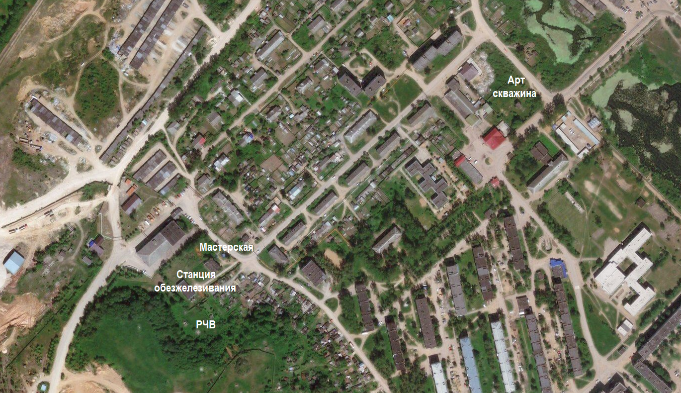 Рисунок 6. Схема расположения зданий и сооружений ВЗУ «Юбилейный»№п/пНаименованиеКоличество1Смеситель12Контактный фильтр33Осветлительный фильтр34Бактерицидная установка25Насос промывной воды26Воздухосборник27Стационарная компрессорная установка110Резервуар промывной воды111Центробежный насос1Номер насосаНазначениеМарка насосаГод выпускаПаспортные данные насосовПаспортные данные насосовПаспортные данные насосовМарка электродвигателяМощность двигателяНомер насосаНазначениеМарка насосаГод выпускаНапорПодачаМощностьМарка электродвигателяМощность двигателяНомер насосаНазначениеМарка насосаГод выпускамм3/чкВтМарка электродвигателякВт1ПогружнойЭЦВ 10-120-6020226012045ПЭДВ 3232Номер насосаНазначениеМарка насосаГод выпускаПаспортные данные насосовПаспортные данные насосовПаспортные данные насосовМарка электродвигателяМощность двигателяНомер насосаНазначениеМарка насосаГод выпускаНапорПодачаМощностьМарка электродвигателяМощность двигателяНомер насосаНазначениеМарка насосаГод выпускамм3/чкВтМарка электродвигателякВт1ПромывнойК 160/3019953016030,0н/дн/д2ПромывнойК 160/3019953016030,0н/дн/д3СетевойКМ 100-80-16020193210013,6н/дн/д4СетевойКМ 100-80-16020183210013,6н/дн/д5СетевойК 100/6519955010030,0н/дн/д№п/пНаименованиеоборудованияМарка (тип)электроприводаПаспортные данные электроприводаПаспортные данные электроприводаПаспортные данные электроприводаПаспортные данные электроприводаПаспортные данные электроприводаПаспортные данные электроприводаПаспортные данные электроприводаПаспортные данные электроприводаПаспортные данные электропривода№п/пНаименованиеоборудованияМарка (тип)электроприводаPнUнIнIнcos φcos φКПДКПДоб/мин№п/пНаименованиеоборудованияМарка (тип)электроприводакВтВААо.е.о.е.%%об/мин1Электропривод № 1н/дн/дн/дн/дн/дн/дн/дн/дн/дн/д2Электропривод № 2н/дн/дн/дн/дн/дн/дн/дн/дн/дн/д3Электропривод № 3н/дн/дн/дн/дн/дн/дн/дн/дн/дн/д4Электропривод № 4н/д15,038030,00,860,8689,089,0294029405Электропривод № 5н/дн/дн/дн/дн/дн/дн/дн/дн/дн/д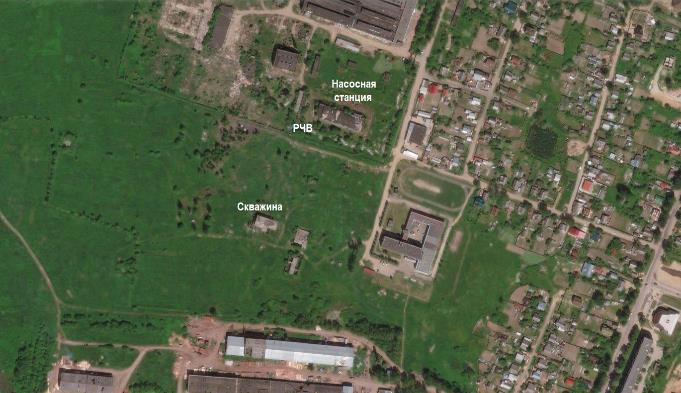 Рисунок 7. Схема расположения зданий и сооружений ВЗУ «Пушкина»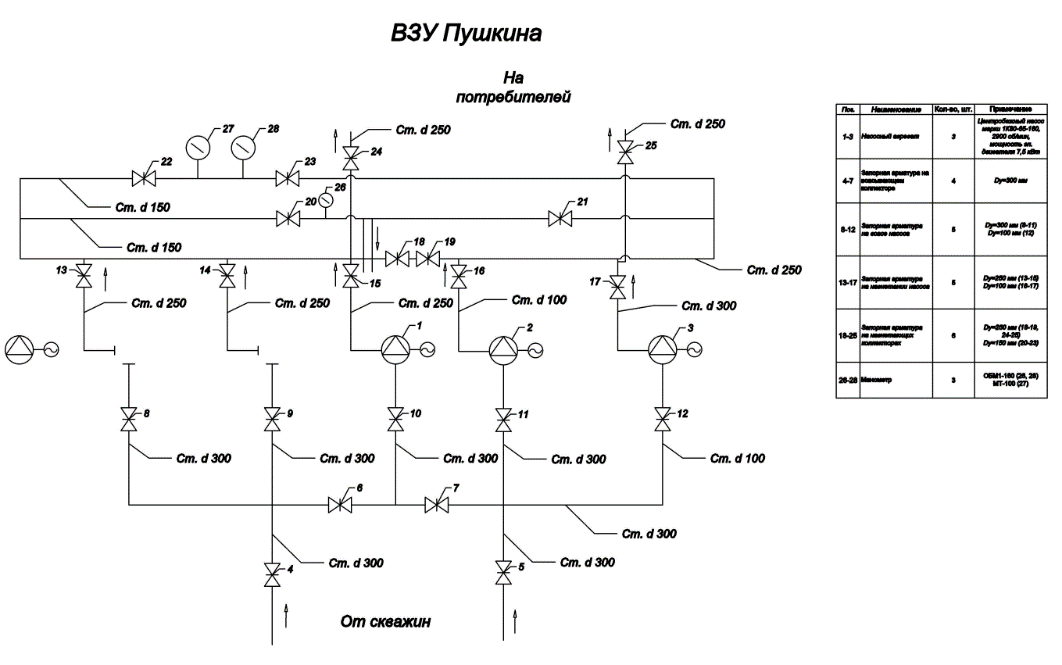 Рисунок 8. Схема насосной 2-го подъёма ВЗУ «Пушкина»Номер насосаНазначениеМарка насосаГод выпускаПаспортные данные насосовПаспортные данные насосовПаспортные данные насосовМарка электродвигателяМощность двигателяНомер насосаНазначениеМарка насосаГод выпускаНапорПодачаМощностьМарка электродвигателяМощность двигателяНомер насосаНазначениеМарка насосаГод выпускамм3/чкВтМарка электродвигателякВт1ПромывнойЭЦВ 10-65-11020171106533н/дн/дНомер насосаНазначениеМарка насосаГод выпускаПаспортные данные насосовПаспортные данные насосовПаспортные данные насосовМарка электродвигателяМощность двигателяНомер насосаНазначениеМарка насосаГод выпускаНапорПодачаМощностьМарка электродвигателяМощность двигателяНомер насосаНазначениеМарка насосаГод выпускамм3/чкВтМарка электродвигателякВт1Сетевой1К80-65-160202032507,5АИР112М27,62Сетевой4К 121975329015н/дн/д3Сетевой4К 121975329015н/дн/д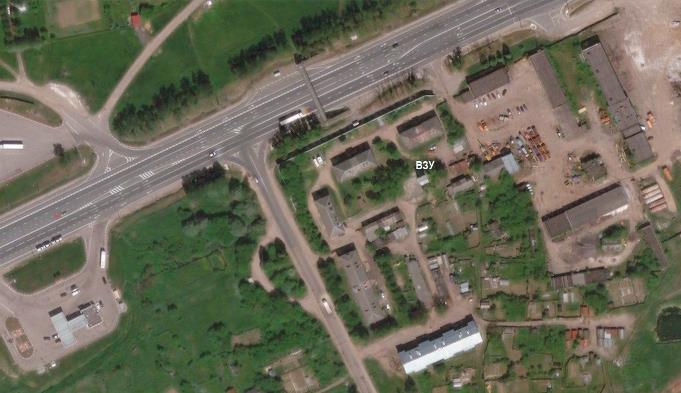 Рисунок 9. Схема расположения зданий и сооружений ВЗУ «Сычевское шоссе»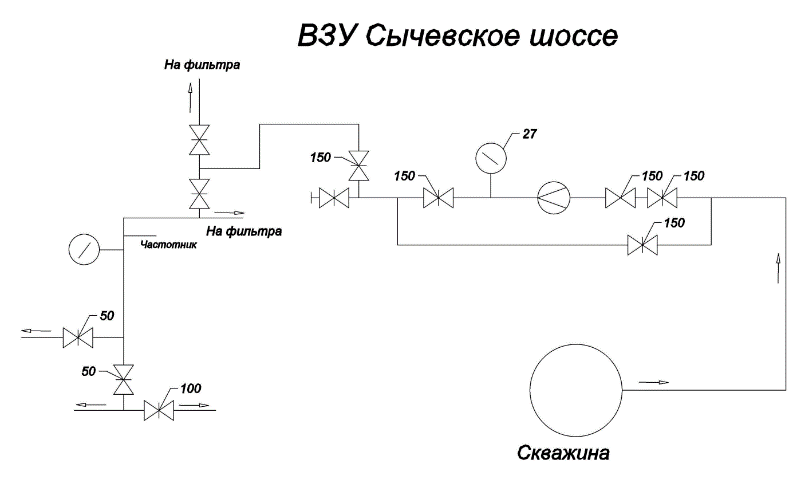 Рисунок 10. Схема ВЗУ «Сычевское шоссе»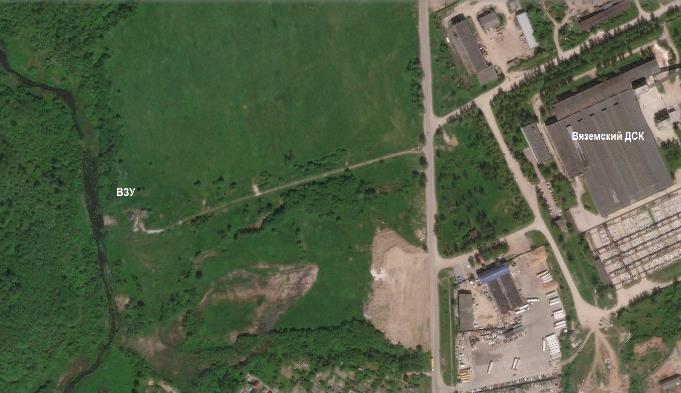 Рисунок 11. Схема расположения водозабора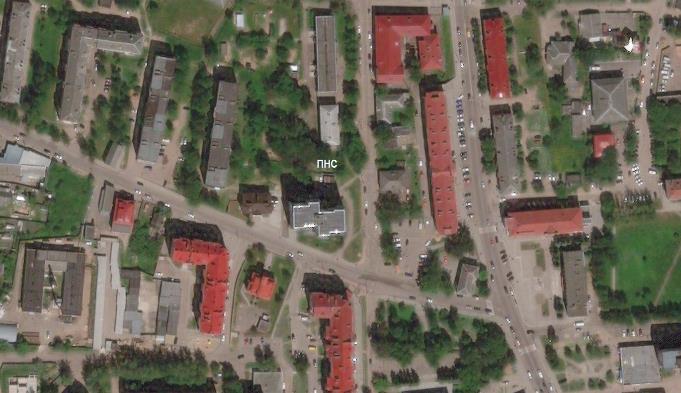 Рисунок 12. Схема расположения ПНС «Восстания»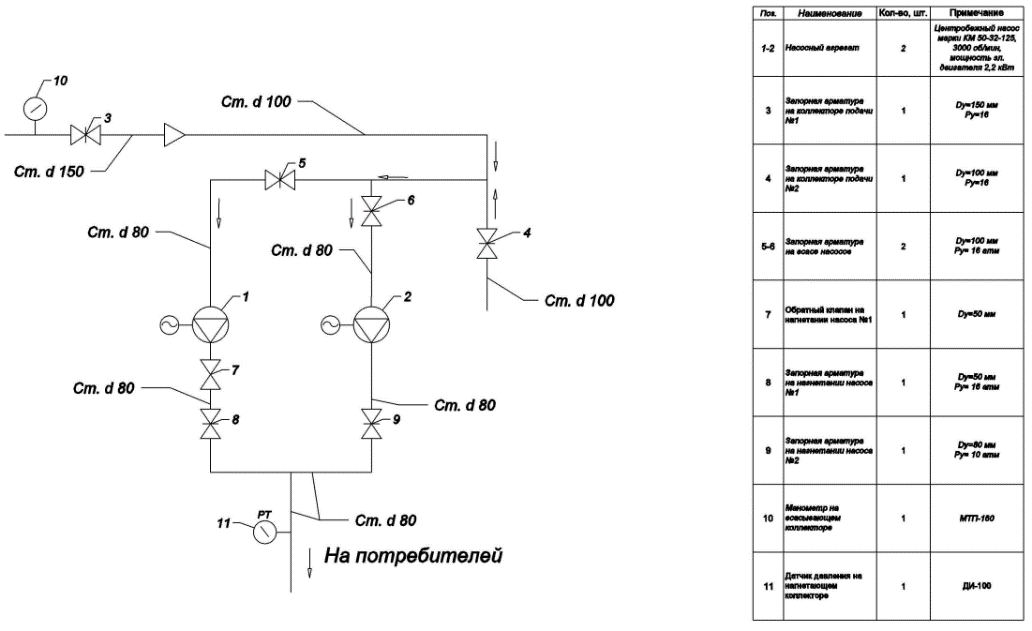 Рисунок 13. Схема ПНС «Восстания»Номер насосаНазначениеМарка насосаГод выпускаПаспортные данные насосовПаспортные данные насосовПаспортные данные насосовМарка электродвигателяМощность двигателяНомер насосаНазначениеМарка насосаГод выпускаНапорПодачаМощностьМарка электродвигателяМощность двигателяНомер насосаНазначениеМарка насосаГод выпускамм3/чкВтМарка электродвигателякВт1Повышение давленияКМ 50-32-125с20222012,52,2АИР 112 М2 у32,22Повышение давленияКМ 50-32-125т20222012,52,2АИР 80В-22,2№п/пНаименованиеоборудованияМарка (тип)электроприводаПаспортные данные электроприводаПаспортные данные электроприводаПаспортные данные электроприводаПаспортные данные электроприводаПаспортные данные электроприводаПаспортные данные электроприводаПаспортные данные электроприводаПаспортные данные электроприводаПаспортные данные электропривода№п/пНаименованиеоборудованияМарка (тип)электроприводаPнUнIнIнcos φcos φКПДКПДоб/мин№п/пНаименованиеоборудованияМарка (тип)электроприводакВтВААо.е.о.е.%%об/мин1Электропривод № 1АИР 112 М2 У37,538027,00,880,8887,087,02890,02890,02Электропривод № 2АИР 80В-2 У22,23808,40,850,8581,081,02855,02855,0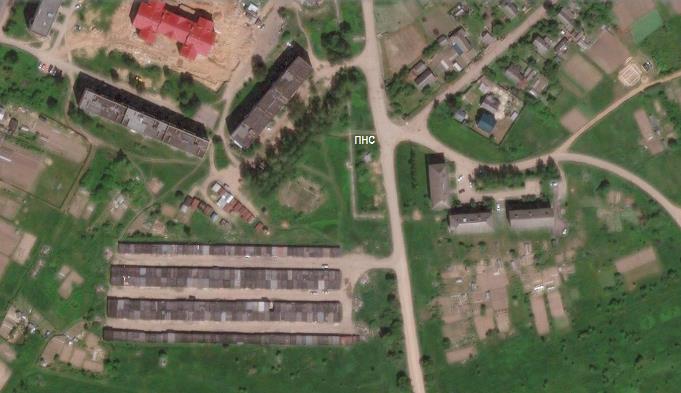 Рисунок 14. Схема расположения ПНС «Плетниковка»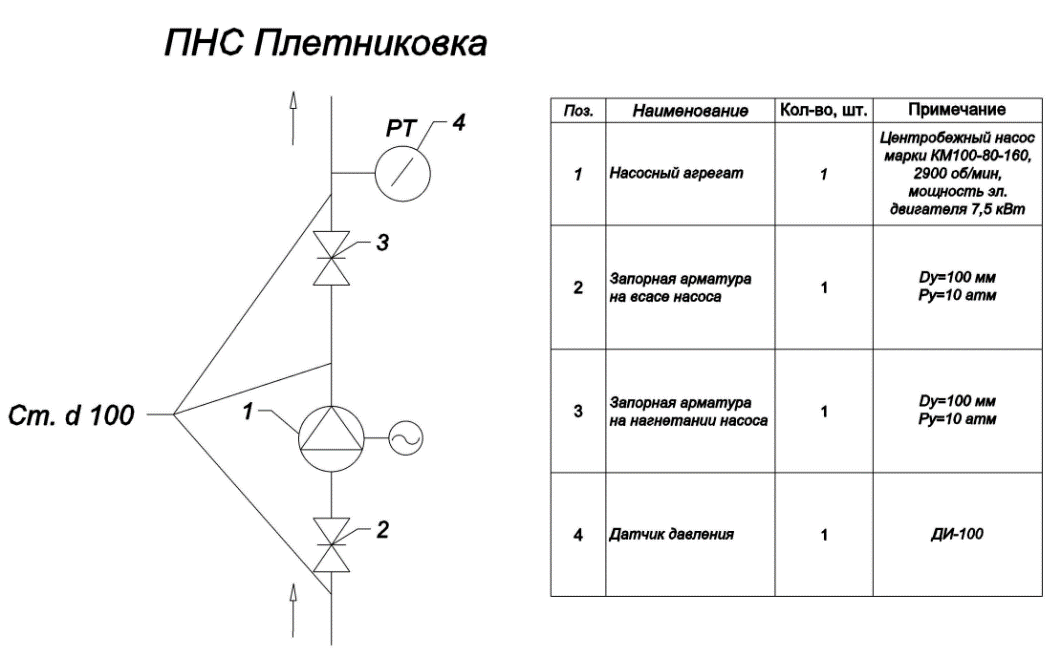 Рисунок 15. Схема ПНС «Плетниковка»Номер насосаНазначениеМарка насосаГод выпускаПаспортные данные насосовПаспортные данные насосовПаспортные данные насосовМарка электродвигателяМощность двигателяНомер насосаНазначениеМарка насосаГод выпускаНапорПодачаМощностьМарка электродвигателяМощность двигателяНомер насосаНазначениеМарка насосаГод выпускамм3/чкВтМарка электродвигателякВт1Повышение давленияКМ 100-80-160т202232100155А 160S2Ж У215,0№п/пНаименованиеоборудованияМарка (тип)электроприводаПаспортные данные электроприводаПаспортные данные электроприводаПаспортные данные электроприводаПаспортные данные электроприводаПаспортные данные электроприводаПаспортные данные электроприводаПаспортные данные электропривода№п/пНаименованиеоборудованияМарка (тип)электроприводаPнUнIнIнcos φКПДоб/мин№п/пНаименованиеоборудованияМарка (тип)электроприводакВтВААо.е.%об/мин1Электропривод №15А 160S2Ж У215,038028,00,910,9188,82855,0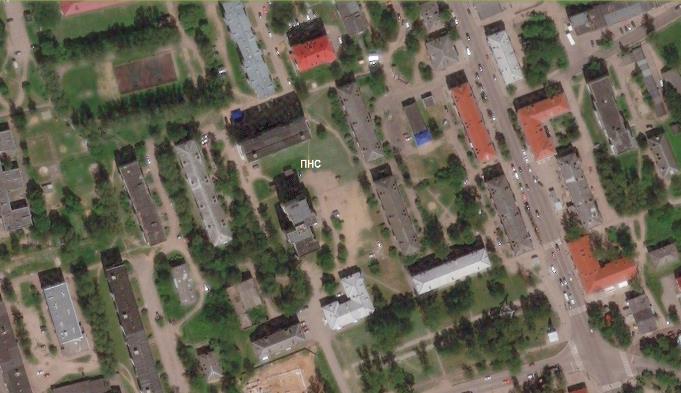 Рисунок 16. Схема расположения ПНС «Репина»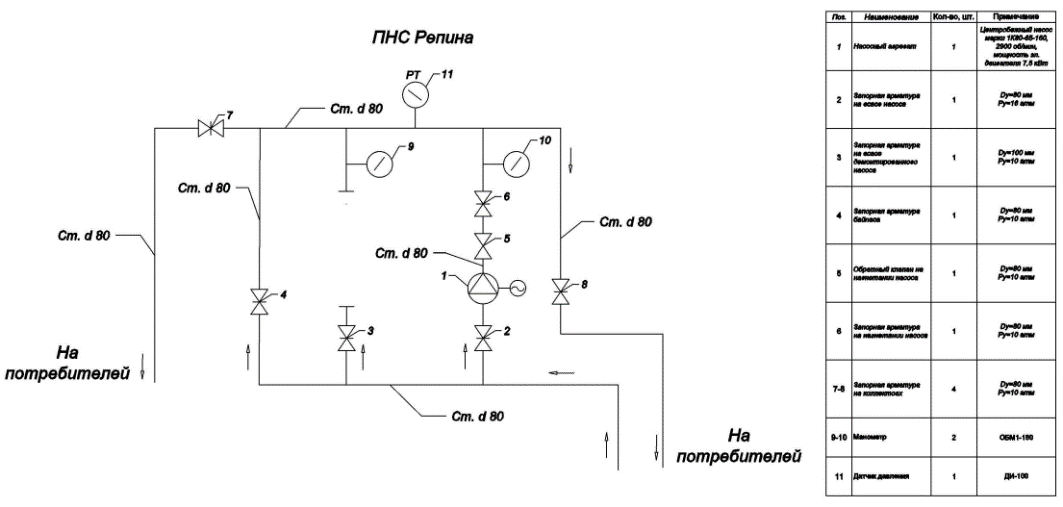 Рисунок 17. Схема ПНС «Репина»Номер насосаНазначениеМарка насосаГод выпускаПаспортные данные насосовПаспортные данные насосовПаспортные данные насосовМарка электродвигателяМощность двигателяНомер насосаНазначениеМарка насосаГод выпускаНапорПодачаМощностьМарка электродвигателяМощность двигателяНомер насосаНазначениеМарка насосаГод выпускамм3/чкВтМарка электродвигателякВт1Повышение давленияКМ 65-50-125т202320253,2н/д4,0№п/пНаименованиеоборудованияМарка (тип)электроприводаПаспортные данные электроприводаПаспортные данные электроприводаПаспортные данные электроприводаПаспортные данные электроприводаПаспортные данные электроприводаПаспортные данные электроприводаПаспортные данные электроприводаПаспортные данные электроприводаПаспортные данные электропривода№п/пНаименованиеоборудованияМарка (тип)электроприводаPнUнIнIнcos φcos φКПДКПДоб/мин№п/пНаименованиеоборудованияМарка (тип)электроприводакВтВААо.е.о.е.%%об/мин1Электропривод №1н/дн/дн/дн/дн/дн/дн/дн/д2880,02880,0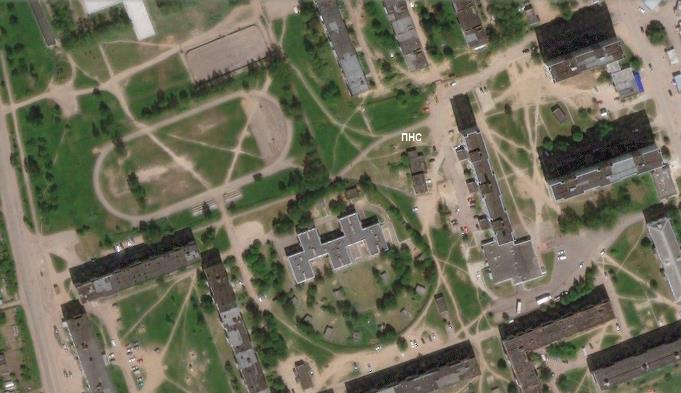 Рисунок 18. Схема расположения ПНС «Московская»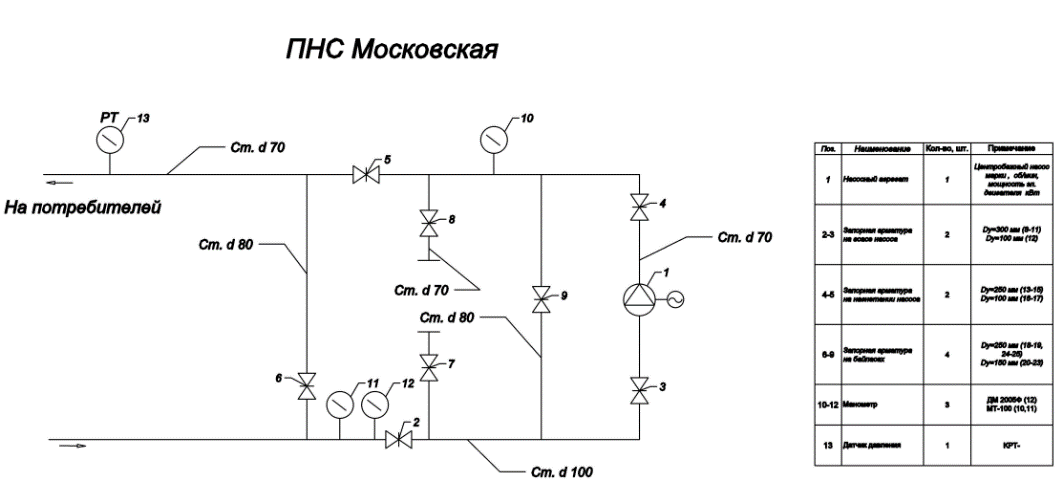 Рисунок 19. Схема ПНС «Московская»Номер насосаНазначениеМарка насосаГод выпускаПаспортные данные насосовПаспортные данные насосовПаспортные данные насосовМарка электродвигателяМощность двигателяНомер насосаНазначениеМарка насосаГод выпускаНапорПодачаМощностьМарка электродвигателяМощность двигателяНомер насосаНазначениеМарка насосаГод выпускамм3/чкВтМарка электродвигателякВт1Повышение давленияКМ 80-65-16020073250,07,5АИР 112М2 У27,5№п/пНаименованиеоборудованияМарка (тип)электроприводаПаспортные данные электроприводаПаспортные данные электроприводаПаспортные данные электроприводаПаспортные данные электроприводаПаспортные данные электроприводаПаспортные данные электроприводаПаспортные данные электроприводаПаспортные данные электроприводаПаспортные данные электропривода№п/пНаименованиеоборудованияМарка (тип)электроприводаPнUнIнIнcos φcos φКПДКПДоб/мин№п/пНаименованиеоборудованияМарка (тип)электроприводакВтВААо.е.о.е.%%об/мин1Электропривод №1АИР 112М2 У27,5380н/д0,880,88н/дн/дн/дн/д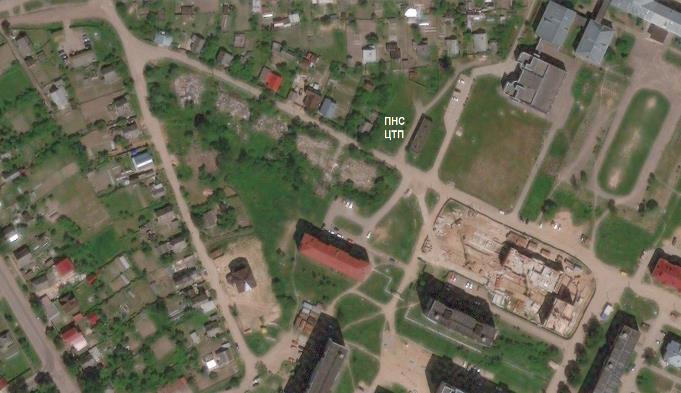 Рисунок 20. Схема расположения ПНС ЦТП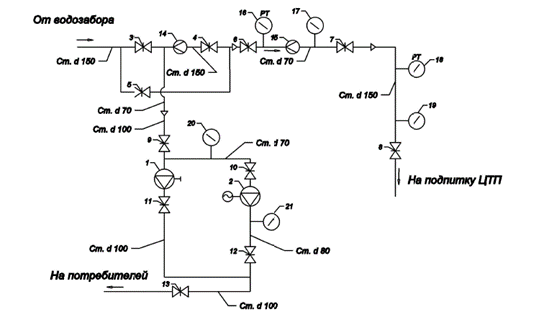 Рисунок 21. Схема ПНС ЦТПНомер насосаНазначениеМарка насосаГод выпускаПаспортные данные насосовПаспортные данные насосовПаспортные данные насосовМарка электродвигателяМощность двигателяНомер насосаНазначениеМарка насосаГод выпускаНапорПодачаМощностьМарка электродвигателяМощность двигателяНомер насосаНазначениеМарка насосаГод выпускамм3/чкВтМарка электродвигателякВт1Повышение давленияКМ 80-65-160202032507,5АИР 112М2 У27,5№п/пНаименованиеоборудованияМарка (тип)электроприводаПаспортные данные электроприводаПаспортные данные электроприводаПаспортные данные электроприводаПаспортные данные электроприводаПаспортные данные электроприводаПаспортные данные электроприводаПаспортные данные электроприводаПаспортные данные электроприводаПаспортные данные электропривода№п/пНаименованиеоборудованияМарка (тип)электроприводаPнUнIнIнcos φcos φКПДКПДоб/мин№п/пНаименованиеоборудованияМарка (тип)электроприводакВтВААо.е.о.е.%%об/мин1Электропривод №1АИР 112М2 У27,538025,40,880,8888,088,02880,02880,0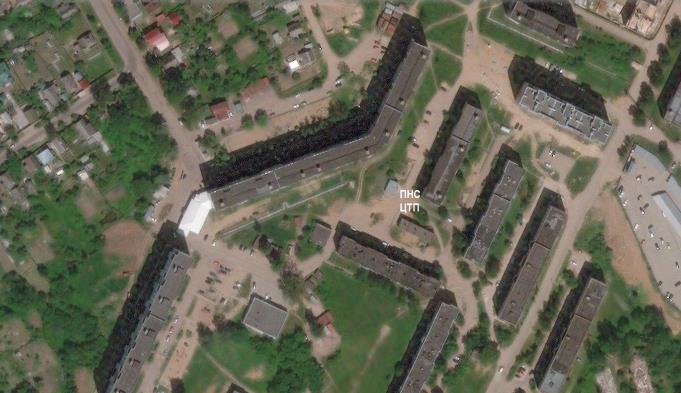 Рисунок 22. Схема расположения ПНС ЦТПНомер насосаНазначениеМарка насосаГод выпускаПаспортные данные насосовПаспортные данные насосовПаспортные данные насосовМарка электродвигателяМощность двигателяНомер насосаНазначениеМарка насосаГод выпускаНапорПодачаМощностьМарка электродвигателяМощность двигателяНомер насосаНазначениеМарка насосаГод выпускамм3/чкВтМарка электродвигателякВт1Повышение давления1К65-50-160201932254,3н/дн/д2Повышение давленияКМ 80-65-160199132507,5н/дн/д№п/пНаименованиеоборудованияМарка (тип)электроприводаПаспортные данные электроприводаПаспортные данные электроприводаПаспортные данные электроприводаПаспортные данные электроприводаПаспортные данные электроприводаПаспортные данные электроприводаПаспортные данные электроприводаПаспортные данные электроприводаПаспортные данные электропривода№п/пНаименованиеоборудованияМарка (тип)электроприводаPнUнIнIнcos φcos φКПДКПДоб/мин№п/пНаименованиеоборудованияМарка (тип)электроприводакВтВААо.е.о.е.%%об/мин1Электропривод №1АИР 100L2 У25,5380н/д0,870,87н/дн/д2870,02870,02Электропривод №2АМ 112М2 У27,5380н/д0,880,88н/дн/д2890,02890,0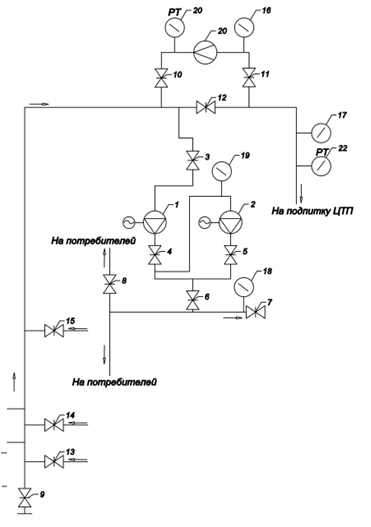 Рисунок 23. Схема ПНС ЦТП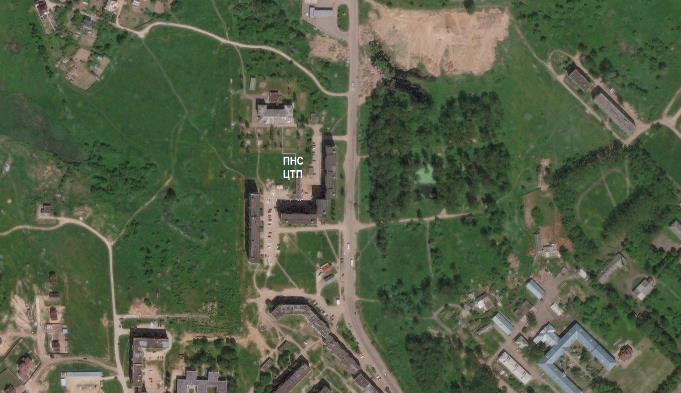 Рисунок 24. Схема расположения ПНС ЦТП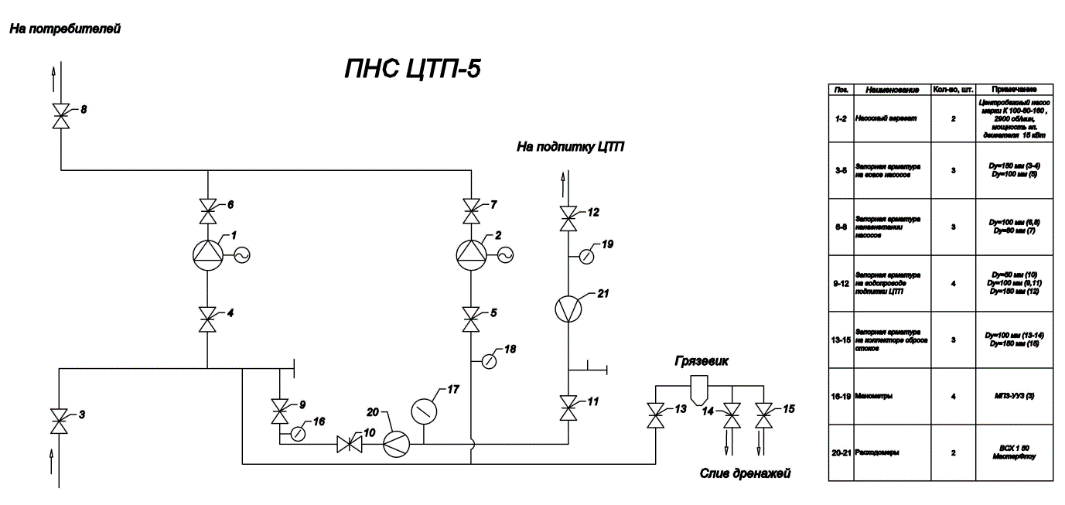 Рисунок 25. Схема ПНС ЦТПНомер насосаНазначениеМарка насосаГод выпускаПаспортные данные насосовПаспортные данные насосовПаспортные данные насосовМарка электродвигателяМощность двигателяНомер насосаНазначениеМарка насосаГод выпускаНапорПодачаМощностьМарка электродвигателяМощность двигателяНомер насосаНазначениеМарка насосаГод выпускамм3/чкВтМарка электродвигателякВт1Повышение давленияКМ 100-80-16020193210015н/дн/д2Повышение давленияКМ 80-65-160н/д32507,5АИР 112М2 У17,6№п/пНаименованиеоборудованияМарка (тип)электроприводаПаспортные данные электроприводаПаспортные данные электроприводаПаспортные данные электроприводаПаспортные данные электроприводаПаспортные данные электроприводаПаспортные данные электроприводаПаспортные данные электроприводаПаспортные данные электроприводаПаспортные данные электропривода№п/пНаименованиеоборудованияМарка (тип)электроприводаPнUнIнIнcos φcos φКПДКПДоб/мин№п/пНаименованиеоборудованияМарка (тип)электроприводакВтВААо.е.о.е.%%об/мин1Электропривод №1АИР 112М2 У17,6380н/д0,880,8886,086,02860,02860,02Электропривод №2АИР 160S2 У215,0380н/д0,860,86н/дн/д2940,02940,0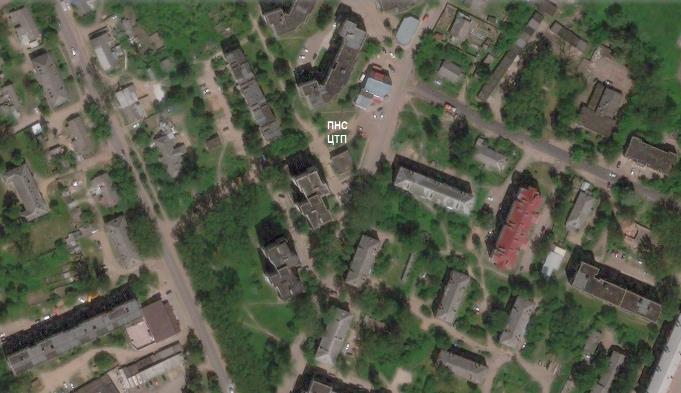 Рисунок 26. Схема расположения ПНС ЦТПНомер насосаНазначениеМарка насосаГод выпускаПаспортные данные насосовПаспортные данные насосовПаспортные данные насосовМарка электродвигателяМощность двигателяНомер насосаНазначениеМарка насосаГод выпускаНапорПодачаМощностьМарка электродвигателяМощность двигателяНомер насосаНазначениеМарка насосаГод выпускамм3/чкВтМарка электродвигателякВт1Повышение давленияКМ 65-50-125т202320253,2н/д4,0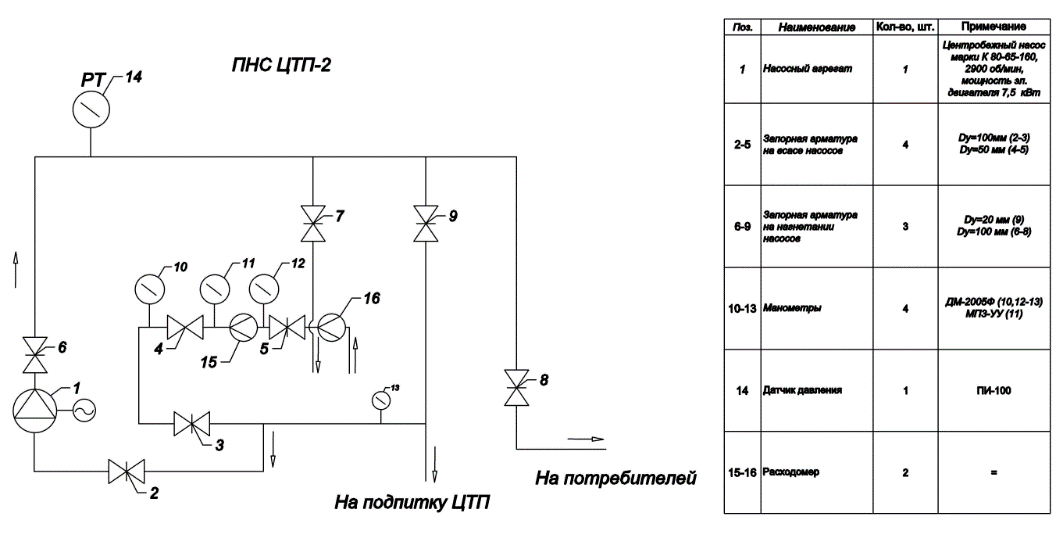 Рисунок 27. Схема ПНС ЦТП№п/пНаименованиеоборудованияМарка (тип)электроприводаПаспортные данные электроприводаПаспортные данные электроприводаПаспортные данные электроприводаПаспортные данные электроприводаПаспортные данные электроприводаПаспортные данные электроприводаПаспортные данные электроприводаПаспортные данные электроприводаПаспортные данные электропривода№п/пНаименованиеоборудованияМарка (тип)электроприводаPнUнIнIнcos φcos φКПДКПДоб/мин№п/пНаименованиеоборудованияМарка (тип)электроприводакВтВААо.е.о.е.%%об/мин1Электропривод №1н/дн/дн/дн/дн/дн/дн/дн/д2900,02900,0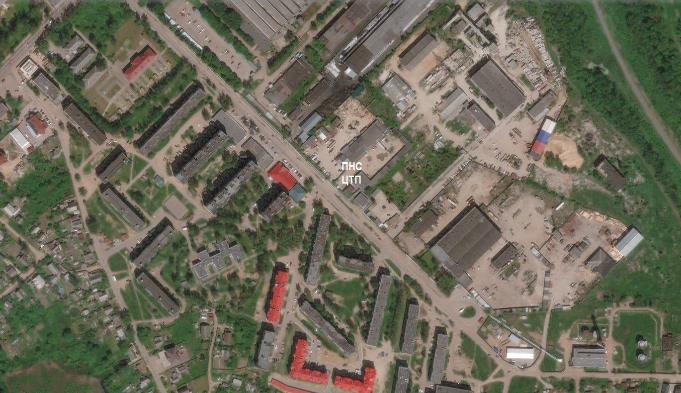 Рисунок 28. Схема расположения ПНС ЦТПНомер насосаНазначениеМарка насосаГод выпускаПаспортные данные насосовПаспортные данные насосовПаспортные данные насосовМарка электродвигателяМощность двигателяНомер насосаНазначениеМарка насосаГод выпускаНапорПодачаМощностьМарка электродвигателяМощность двигателяНомер насосаНазначениеМарка насосаГод выпускамм3/чкВтМарка электродвигателякВт1Повышение давленияК 80-65-160 10а201932507,5АИР 112М2 У17,5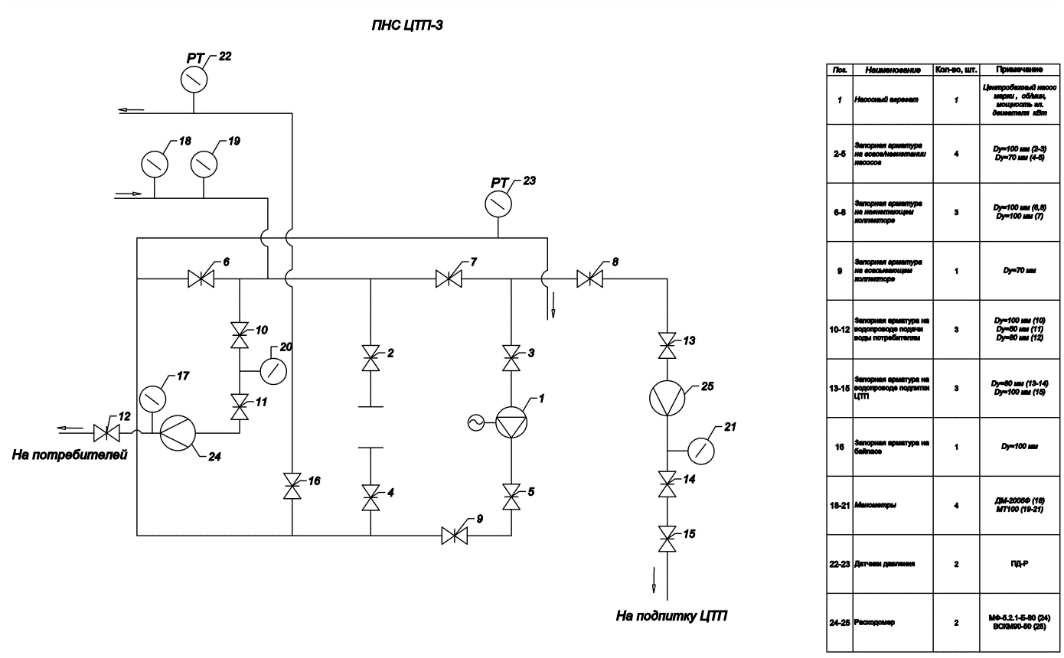 Рисунок 29. Схема ПНС ЦТП№п/пНаименованиеоборудованияМарка (тип)электроприводаПаспортные данные электроприводаПаспортные данные электроприводаПаспортные данные электроприводаПаспортные данные электроприводаПаспортные данные электроприводаПаспортные данные электроприводаПаспортные данные электроприводаПаспортные данные электроприводаПаспортные данные электропривода№п/пНаименованиеоборудованияМарка (тип)электроприводаPнUнIнIнcos φcos φКПДКПДоб/мин№п/пНаименованиеоборудованияМарка (тип)электроприводакВтВААо.е.о.е.%%об/мин1Электропривод №1АИР 112М2 У17,5380н/д0,850,8587,087,02900,02900,02Электропривод №2АИР 112М2 У27,5380н/д0,880,8888,088,02880,02880,0НаименованиеобъектаЗаключение по объектуРекомендации по объектуВЗУ «Бознянский»ТехнологияТехнологияВЗУ «Бознянский»Отсутствуют приборы учёта прокачиваемой воды на скважинах.На всех скважинах установлены датчики давления.Трубопровод и арматура в здании АБК в неудовлетворительном состоянии, имеются многочисленные следы коррозии и отсутствие лака-красочного покрытия.Отсутствует технологическая схема водозабора и насосной станции 2-го подъёма.Скорые фильтра № 6 и 8 выведены из строя.Отстойники, хлораторная выведены из строя.Камеры переключения между магистральными линиями подачи воды в город затоплены.Насос №6 в насосной станции второго подъёма в плохом состоянии (постоянно в ремонте).Насосное оборудование в целом в удовлетворительном состоянии;Запорная арматура в насосной 2-го подъёма новая, трубопроводы в удовлетворительном состоянии.Установка приборов учёта на всех скважинах и датчиков давления на скважинах № 2, 3, 9.Удаление следов коррозии труб (при возможности, при невозможности – замена), нанесение лакокрасочного покрытия.Ремонт/замена запорной арматуры скорых фильтров и промывных насосов.Разработка технологической схемы водозабора и насосной станции 2-го подъёма.Ремонт/модернизация скорых фильтров.Проработка вопроса о технико-экономической эффективности ремонта отстойников и ввода в эксплуатацию хлораторной.Установка гидроизоляционного слоя в камерах переключения.Модернизация промывочного насоса №1.ВЗУ «Бознянский»Строительные конструкции, отопление и вентиляцияСтроительные конструкции, отопление и вентиляцияВЗУ «Бознянский»Ограждающие конструкции зданий артскважин № 1-10 находятся в удовлетворительном состоянии, однако требуется обновление штукатурного и окрасочного слоя внутренних конструкций. Отопление и вентиляция не предусмотрены.Здание станции АБК находится в неудовлетворительном состоянии:частичное разрушение кладки ограждающих конструкций;разрушение бетонной поверхности перекрытия с оголением и без оголения арматуры;разрушение откосов дверных и оконных проёмов;разрушение штукатурного и покрасочного слоя внутренних ограждающих конструкций;на потолке и стенах следы неоднократных протечек хозяйственно-питьевой водопроводной сети.Здание насосной станции 2-го подъёма находится в удовлетворительном состоянии, из дефектов можно отметить:разрушение штукатурного слоя наружных ограждающих конструкций;разрушение откосов дверных проёмов;частичное разрушение кладки ограждающих конструкций.Остальные здания и сооружения на территории ВЗУ не эксплуатируются.Отопление отсутствует во всех зданиях ВЗУ. Вентиляция естественная во всех зданиях ВЗУ, кроме хим. лаборатории АБК (там установлена принудительная вентиляция).Текущий ремонт зданий артскважин № 1-10;Капитальный ремонт здания АБК;Установка электронагревателей в местах постоянного пребывания персонала;Текущий ремонт здания насосной 2-го подъёма.ВЗУ «Бознянский»ЭлектроснабжениеЭлектроснабжениеВЗУ «Бознянский»Визуальное обследование ВРУ-0,4 кВ, насосной 2-го подъёма и силового, коммутационного оборудования, контура заземления и питающих кабельных линий не выявило каких-либо существенных дефектов.Отсутствуют актуальные однолинейные схемы электроснабжения, планы прокладки сети силового электрооборудования и освещения.Техническое состояние силовых шкафов станции обезжелезивания оценивается как удовлетворительное, физический износ 60%. Техническое состояние шкафов управления запорной арматурой оценивается как неудовлетворительное, физический износ, по экспертной оценке, составляет 80%.Часть светильников эксплуатируются без защитных плафонов. У некоторых светильников отсутствуют (либо неисправны) лампы.В целом, электропривод насосного оборудования находится в хорошем или удовлетворительном состоянии. Отдельное оборудование имеет большой физический износ.Выполнить проект реконструкции РП-10 кВ «Водозабор» и встроенной трансформаторной подстанции ТП-10/0,4 кВ в здании насосной станции второго подъёма.Выполнить проект реконструкции внутриплощадочных сетей водозабора, включая внешнее электроснабжение скважин.Выполнить проекты реконструкции внутреннего электроснабжения существующих зданий.Выполнить схему внешнего электроснабжения водозабора по 2-й категории надёжности. При этом необходимо обеспечить требуемую надёжность отдельных технологических зданий и сооружений.Для потребителей первой категории надёжности (в частности, насосной станции второго подъёма) предусмотреть аварийный источник электроснабжения – дизель-генератор. Включение ДЭС должно быть автоматическим, с установкой АВР в щите гарантированного питания.Предусмотреть реконструкцию существующих кабельных линий и трасс внутриплощадочных сетей.В зданиях предусмотреть силовые и контрольные кабельные линии с использованием медных жил.Согласно техническим решениям в части технологического оборудования от распределительных устройств объектов предусмотреть электроснабжение щитов управления насосными агрегатами, автоматики, телеметрии, диспетчеризации и освещения.Предусмотреть раздельное электроснабжение систем автоматизации, охранно-пожарной сигнализации, видеонаблюдения, системы связи.Проектом предусмотреть реконструкцию систем заземления существующих зданий. Предусмотреть молниезащиту.Предусмотреть технический учёт на линиях питания технологических объектов и зданий водозабора. В качестве приборов учёта использовать счётчики, позволяющие работать в составе АСУЭ.Существующие распределительные устройства зданий и объектов реконструировать. Установить новые РУ-0,4 кВ. В современных панелях установить аппараты защиты согласно подключаемой нагрузке.При реконструкции трансформаторной подстанции 10/0,4 предусмотреть замену силовых трансформаторов согласно подключаемой нагрузке, с учётом требуемой категории надёжности.Предусмотреть замену шкафов управления и распределительных шкафов на всех реконструируемых объектах.Согласно техническим решениям в части технологического оборудования произвести замену электродвигателей насосных агрегатов на более энергоэффективные.Прокладку кабельных линий распределительной сети и сети освещения в зданиях (объектах) выполнить открыто. Предусмотреть защиту от механических повреждений. Подвод кабелей к клеммным коробкам электродвигателей новых насосных агрегатов выполнить в трубах или закрытых металлоконструкциях. Кабеленесущие конструкции должны иметь соответствующие условиям эксплуатации антикоррозионное и негорючее покрытие.Предусмотреть замену освещения с устройством новой системы рабочего и аварийного освещения в соответствии с требованиями СП 52.13330.2016 и ГОСТ Р 55710-2013. Для устройства освещения рекомендуется использовать светодиодные светильники. В зданиях (объектах) предусмотреть разделение освещения на рабочее, аварийное, ремонтное.Проектом выполнить реконструкцию наружного освещения территории. Предусмотреть автоматическое управление.ВЗУ «Юбилейный»ТехнологияТехнологияВЗУ «Юбилейный»Трубопровод и арматура в зданиях артскважины и станции обезжелезивания находятся в удовлетворительном состоянии.Скважинный насос и насос № 1 второго подъёма в хорошем состоянии (недавно заменены). Остальное насосной оборудование нуждается в модернизации;Приборы визуального контроля установлены и исправны.Отсутствует резерв по скважинам (эксплуатируется только скважина № 2).Бактерицидная установка неисправна.Ремонт/замена бактерицидной установки.Восстановление/ввод в эксплуатацию дополнительной артскважины.ВЗУ «Юбилейный»Строительные конструкции, отопление и вентиляцияСтроительные конструкции, отопление и вентиляцияВЗУ «Юбилейный»Здание бывшей станции обезжелезивания находится в неудовлетворительном состоянии:частичное разрушение кладки ограждающих конструкций;разрушение бетонной поверхности перекрытия с оголением и без оголения арматуры;разрушение откосов дверных и оконных проёмов;разрушение штукатурного и покрасочного слоя внутренних ограждающих конструкций;повреждения остекления;отсутствие отопления, вентиляция естественная.Здание действующей станции обезжелезивания находится в неудовлетворительном состоянии:частичное разрушение кладки ограждающих конструкций;вышелушивание кирпичной кладки ограждающих конструкций;разрушение штукатурного слоя наружных ограждающих конструкций;разрушение откосов дверных проёмов;вентиляция естественная, отопление отсутствует.Ограждающие конструкции здания артскважины находятся в удовлетворительном состоянии, однако требуется ремонт перекрытия.Переоборудование или снос здания бывшей станции обезжелезивания.Капитальный ремонт здания обезжелезивания.Текущий ремонт здания артскважины.Здание действующей станции обезжелезивания находится под круглосуточным дежурством, поэтому необходимо в первую очередь предусмотреть установку электронагревателей.ВЗУ «Юбилейный»ЭлектроснабжениеЭлектроснабжениеВЗУ «Юбилейный»Визуальное обследование силового, коммутационного оборудования, контура заземления и питающих кабельных линий не выявило каких-либо существенных дефектов.Оборудование имеет высокий физический износ.Шкафы, панели, щиты питания и управления в целом, находятся в удовлетворительном состоянии. На части щитов присутствует коррозия.Отсутствуют актуальные однолинейные схемы электроснабжения.На кабельных линиях 0,4 кВ необходимо отсутствуют бирки.Фактическая освещённость на рабочих поверхностях в машинном зале насосной станции 2-го подъёма не соответствует нормам.Выполнить проект реконструкции внутриплощадочных сетей водозабора.Выполнить проекты реконструкции внутреннего электроснабжения существующих зданий.Для потребителей первой категории надёжности (в частности, насосной станции второго подъёма) предусмотреть аварийный источник электроснабжения – дизель-генератор. Включение ДЭС должно быть автоматическим, с установкой АВР в щите гарантированного питания.Предусмотреть реконструкцию существующих кабельных линий и трасс внутриплощадочных сетей.В зданиях предусмотреть силовые и контрольные кабельные линии с использованием медных жил.В зданиях (объектах) предусмотреть разделение освещения на рабочее, аварийное, ремонтное.Проектом выполнить реконструкцию наружного освещения территории. Предусмотреть автоматическое управление.Предусмотреть раздельное электроснабжение систем автоматизации, охранно-пожарной сигнализации, видеонаблюдения, системы связи.Проектом предусмотреть реконструкцию систем заземления существующих зданий. Предусмотреть молниезащиту.Существующие распределительные устройства зданий и объектов реконструировать. Установить новые РУ-0,4 кВ. В современных панелях установить аппараты защиты согласно подключаемой нагрузке.Предусмотреть замену шкафов управления и распределительных шкафов на всех реконструируемых объектах.Согласно техническим решениям в части технологического оборудования произвести замену электродвигателей насосных агрегатов на более энергоэффективные.Прокладку кабельных линий распределительной сети и сети освещения в зданиях (объектах) выполнить открыто. Предусмотреть защиту от механических повреждений. Подвод кабелей к клеммным коробкам электродвигателей новых насосных агрегатов выполнить в трубах или закрытых металлоконструкциях. Кабеленесущие конструкции должны иметь соответствующие условиям эксплуатации антикоррозионное и негорючее покрытие.Предусмотреть замену освещения с устройством новой системы рабочего и аварийного освещения в соответствии с требованиями СП 52.13330.2016 и ГОСТ Р 55710-2013. Для устройства освещения рекомендуется использовать светодиодные светильники.ВЗУ «Пушкина»ТехнологияТехнологияВЗУ «Пушкина»Запорная арматура и трубопроводы в неудовлетворительном состоянии, имеются многочисленные следы коррозии и отсутствие лакокрасочного покрытия.Отсутствует принципиальная схема ВЗУ.На скважине отсутствует какие-либо приборы визуального контроля параметров рабочей среды.В насосной 2-го подъёма отсутствуют манометры на всасе и приборы учёта расхода.Согласно СП31.13330 необходимо наличие резервных агрегатов (на ВЗУ в насосной станции 2-го подъёма фактически установлен только 1 рабочий насос, информация о наличии резерва на складе не предоставлена. Насосы №2 и №3, установленные в насосной станции 2-го подъёма, находятся, предположительно, в нерабочем состоянии).Внешнее удаление следов коррозии труб (при возможности, при невозможности – замена), нанесение лакокрасочного покрытия.Разработать принципиальную схему ВЗУ.Установить резервное насосное оборудование в насосной станции 2-го подъёма.Установка/замена манометров и счётчиков расхода воды.Замена/ремонт запорной арматуры.ВЗУ «Пушкина»Строительные конструкции, отопление и вентиляцияСтроительные конструкции, отопление и вентиляцияВЗУ «Пушкина»Вентиляция естественная в зданиях артскважины и насосной 2-го подъёма.Отопление отсутствует в зданиях артскважины и насосной 2-го подъёма.Вышелушивание кирпичной кладки ограждающих конструкций здания насосной станции 2-го подъёма и рассыхание оконных рам;Разрушение дверных откосов и оконных проёмов насосной станции 2-го подъёма;Разрушение штукатурного и покрасочного слоя внутренних ограждающих конструкций насосной станции 2-го подъёма.Зданиям артскважины и насосной второго подъёма требуется капитальный ремонт;Установить электронагреватели с автоматическим поддержанием комфортной температуры.ВЗУ «Пушкина»ЭлектроснабжениеЭлектроснабжениеВЗУ «Пушкина»Отсутствуют актуальные схемы электроснабжения, планы прокладки электрических сетей силового электрооборудования и освещения.Всё силовое электрооборудование имеет высокий физический износ. Необходима полная реконструкция.Используются электродвигатели не высокого класса энергоэффективности.Большая часть электродвигателей в насосной станции имеют высокий физический износ (не эксплуатируются). В настоящее время, фактически, отсутствует резервирование насосных агрегатов.Частично отсутствует защита от механических повреждений кабельных линий внутреннего электроснабжения. Локально присутствуют опасные провисания.В насосной станции 2-го подъёма внутренний контур заземления находится в неудовлетворительном состоянии: значительная коррозия, обрывы соединений проводников, утрата механической прочности (локальные разрушения).Фактическая освещённость на рабочих поверхностях в здании насосной станции 2-го подъёма не соответствует нормам. Освещение в павильоне скважины отсутствует.В насосной станции 2-го подъёма отсутствует аварийное освещение.На кабельных линиях 0,4 кВ отсутствуют бирки.Выполнить проект реконструкции внешнего и внутреннего электроснабжения водозабора (скважины и насосной станции 2-го подъёма). При этом необходимо обеспечить требуемую надёжность электроснабжения.В зданиях предусмотреть силовые и контрольные кабельные линии внутреннего электроснабжения с использованием медных жил.Предусмотреть раздельное электроснабжение систем автоматизации, охранно-пожарной сигнализации, видеонаблюдения, системы связи.Проектом предусмотреть реконструкцию систем заземления. Предусмотреть молниезащиту.Применяемое электрооборудование должно соответствовать требованиям действующей нормативно-технической документации.Существующие распределительные устройства и шкафы управления в насосной станции 2-го подъёма и скважины реконструировать. Установить современные шкафы с аппаратами защиты согласно подключаемой нагрузке.С учётом решений в части технологического оборудования произвести замену электродвигателей насосных агрегатов на более энергоэффективные.При прокладке кабельных линий предусмотреть защиту от механических повреждений. Подвод кабелей к клеммным коробкам электродвигателей новых насосных агрегатов выполнить в трубах или закрытых металлоконструкциях. Кабеленесущие конструкции должны иметь соответствующие условиям эксплуатации антикоррозионное и негорючее покрытие.Предусмотреть замену (организацию) освещения с устройством новой системы освещения в соответствии с требованиями СП 52.13330.2016 и ГОСТ Р 55710-2013. Для устройства освещения рекомендуется использовать светодиодные светильники.На объектах предусмотреть разделение освещения на рабочее, аварийное, ремонтное.ВЗУ «Сычевское шоссе»ТехнологияТехнологияВЗУ «Сычевское шоссе»Трубопровод и арматура в неудовлетворительном состоянии, имеются многочисленные следы коррозии и отсутствие лака-красочного покрытия. Часть трубопровода заменена на пластик;Отсутствует принципиальная схема ВЗУ, информация о скважине и насосном оборудовании.Внешнее удаление следов коррозии труб (при возможности, при невозможности – замена), нанесение лака-красочного покрытия;Разработать принципиальную схему ВЗУ, актуализировать данные о насосном оборудовании (при необходимости произвести замену насоса);Замена/ремонт запорной арматуры.ВЗУ «Сычевское шоссе»Строительные конструкции, отопление и вентиляцияСтроительные конструкции, отопление и вентиляцияВЗУ «Сычевское шоссе»Вентиляция естественная.Отопление отсутствует.Вышелушивание кирпичной кладки ограждающих конструкций здания и рассыхание оконных рам.Разрушение дверных откосов и оконных проёмов.Разрушение штукатурного и покрасочного слоя внутренних ограждающих конструкций.Ремонт здания.Установить электронагреватели с автоматическим поддержанием комфортной температуры.ВЗУ «Сычевское шоссе»ЭлектроснабжениеЭлектроснабжениеВЗУ «Сычевское шоссе»Отсутствуют актуальные схемы электроснабжения, планы прокладки электрических сетей силового электрооборудования и освещения.Частично отсутствует защита кабельных линий внутреннего электроснабжения от механических повреждений. Локально присутствуют опасные провисания.Отсутствует повторное заземления PEN-проводника на вводе ВЛ к электроустановке.Большая часть светильников не работают (лампы вышли из строя).Отсутствует аварийное освещение.На кабельных линиях 0,4 кВ отсутствуют бирки.Разработать актуальные схемы электроснабжения, планы прокладки электрических сетей силового электрооборудования и освещения.Выполнить реконструкцию системы заземления. Предусмотреть молниезащиту.Выполнить реконструкцию кабельных трасс с защитой от механических повреждений и попадания влаги. Кабеленесущие конструкции должны иметь соответствующие условиям эксплуатации антикоррозионное и негорючее покрытие.Предусмотреть замену (организацию) освещения с устройством новой системы освещения в соответствии с требованиями СП 52.13330.2016 и ГОСТ Р 55710-2013. Для устройства освещения рекомендуется использовать светодиодные светильники. Предусмотреть аварийное освещение.ПНС «Восстания»ТехнологияТехнологияПНС «Восстания»Отсутствует принципиальная схема ПНС.Отсутствует манометр и счётчик воды на напоре насосов.Трубопровод и арматура в хорошем состоянии.Насосное оборудование в хорошем состоянии.Разработать принципиальную схему ПНС.Установить манометр на напор насосов.ПНС «Восстания»Строительные конструкции, отопление и вентиляцияСтроительные конструкции, отопление и вентиляцияПНС «Восстания»Вентиляция естественная.Отопление отсутствует.Вышелушивание кирпичной кладки ограждающих конструкций здания и рассыхание оконных рам.Установить электронагреватели с автоматическим поддержанием комфортной температуры.Произвести текущий ремонт здания.ПНС «Восстания»ЭлектроснабжениеЭлектроснабжениеПНС «Восстания»Визуальное обследование силового, коммутационного оборудования, контура заземления и питающих кабельных линий не выявило каких-либо существенных дефектов.Шкафы, панели, щиты питания и управления в целом, находятся в хорошем состоянии.Отсутствуют актуальные однолинейные схемы электроснабжения.На кабельных линиях 0,4 кВ отсутствуют бирки.Существующее распределительное устройство зданий и объектов реконструировать. Установить новое РУ-0,4 кВ. В современных панелях установить аппараты защиты согласно подключаемой нагрузке.Предусмотреть силовые и контрольные кабельные линии с использованием медных жил.Проектом предусмотреть реконструкцию систем заземления существующих зданий. Выполнить мероприятия по заземлению для вновь проектируемых объектов. Предусмотреть молниезащиту.Предусмотреть замену шкафов управления и распределительных шкафов.Согласно техническим решениям в части технологического оборудования произвести замену электродвигателей насосных агрегатов на более энергоэффективные.Произвести демонтаж неиспользуемого оборудования.Прокладку кабельных линий распределительной сети и сети освещения в зданиях (объектах) выполнить открыто. Предусмотреть защиту от механических повреждений. Подвод кабелей к клеммным коробкам электродвигателей новых насосных агрегатов выполнить в трубах или закрытых металлоконструкциях. Кабеленесущие конструкции должны иметь соответствующие условиям эксплуатации антикоррозионное и негорючее покрытие.Предусмотреть замену освещения с устройством новой системы рабочего и аварийного освещения в соответствии с требованиями СП 52.13330.2016 и ГОСТ Р 55710-2013. Для устройства освещения рекомендуется использовать светодиодные светильники.ПНС «Плетниковка»ТехнологияТехнологияПНС «Плетниковка»Запорная арматура и трубопроводы в неудовлетворительном состоянии, имеются многочисленные следы коррозии и отсутствие лакокрасочного покрытия.Отсутствует принципиальная схема ПНС.Отсутствует счётчик расхода воды.Согласно СП31.13330 необходим резервный агрегат (на ПНС установлен только 1 рабочий насос, информация о наличии резерва на складе не предоставлена).Внешнее удаление следов коррозии труб (при возможности, при невозможности – замена), нанесение лакокрасочного покрытия.Разработать принципиальную схему ПНС.Установить резервное насосное оборудование.Замена/ремонт запорной арматуры.ПНС «Плетниковка»Строительные конструкции, отопление и вентиляцияСтроительные конструкции, отопление и вентиляцияПНС «Плетниковка»Отопление и вентиляция не предусмотрены.Разрушение штукатурного и побелочного слоя внутренних ограждающих конструкций.Установить электронагреватели с автоматическим поддержанием комфортной температуры.Зданию необходим текущий ремонт.ПНС «Плетниковка»ЭлектроснабжениеЭлектроснабжениеПНС «Плетниковка»Визуальное обследование силового, коммутационного оборудования, контура заземления и питающих кабельных линий не выявило каких-либо существенных дефектов.Шкафы, панели, щиты питания и управления в целом, находятся в хорошем состоянии.Отсутствуют актуальные однолинейные схемы электроснабжения.На кабельных линиях 0,4 кВ отсутствуют бирки.Существующее распределительное устройство зданий и объектов реконструировать. Установить новое РУ-0,4 кВ. В современных панелях установить аппараты защиты согласно подключаемой нагрузке.Предусмотреть замену шкафов управления и распределительных шкафов.Предусмотреть силовые и контрольные кабельные линии с использованием медных жил.Проектом предусмотреть реконструкцию систем заземления существующих зданий. Выполнить мероприятия по заземлению для вновь проектируемых объектов. Предусмотреть молниезащиту.Согласно техническим решениям в части технологического оборудования произвести замену электродвигателей насосных агрегатов на более энергоэффективные.Произвести демонтаж неиспользуемого оборудования.Прокладку кабельных линий распределительной сети и сети освещения в зданиях (объектах) выполнить открыто. Предусмотреть защиту от механических повреждений. Подвод кабелей к клеммным коробкам электродвигателей новых насосных агрегатов выполнить в трубах или закрытых металлоконструкциях. Кабеленесущие конструкции должны иметь соответствующие условиям эксплуатации антикоррозионное и негорючее покрытие.Предусмотреть замену освещения с устройством новой системы рабочего и аварийного освещения в соответствии с требованиями СП 52.13330.2016 и ГОСТ Р 55710-2013. Для устройства освещения рекомендуется использовать светодиодные светильники.ПНС «Репина»ТехнологияТехнологияПНС «Репина»Запорная арматура и трубопроводы в неудовлетворительном состоянии, имеются многочисленные следы коррозии и отсутствие лакокрасочного покрытия.Отсутствует принципиальная схема ПНС.Отсутствует счётчик расхода воды.Согласно СП31.13330 для насосной станции необходим резервный агрегат (на ПНС установлен только 1 рабочий насос, информация о наличии резерва на складе не предоставлена).Внешнее удаление следов коррозии труб (при возможности, при невозможности – замена), нанесение лакокрасочного покрытия.Разработать принципиальную схему ПНС.Установить резервное насосное оборудование.Замена/ремонт запорной арматуры.ПНС «Репина»Строительные конструкции, отопление и вентиляцияСтроительные конструкции, отопление и вентиляцияПНС «Репина»Отопление и вентиляция не предусмотрены.На потолках и стенах имеются следы протечки крыши.Разрушение штукатурного и побелочного слоя внутренних ограждающих конструкций.Вышелушивание кирпичной кладки ограждающих конструкций здания.Установить электронагреватели с автоматическим поддержанием комфортной температуры.Зданию необходим капитальный ремонт.ПНС «Репина»ЭлектроснабжениеЭлектроснабжениеПНС «Репина»Визуальное обследование силового, коммутационного оборудования и питающих кабельных линий не выявило каких-либо существенных дефектов.Шкафы, панели, щиты питания и управления в целом, находятся в хорошем, или удовлетворительной состоянии.Отсутствуют актуальные однолинейные схемы электроснабжения.На кабельных линиях 0,4 кВ отсутствуют бирки.Существующее распределительное устройство зданий и объектов реконструировать. Установить новое РУ-0,4 кВ. В современных панелях установить аппараты защиты согласно подключаемой нагрузке.Предусмотреть замену шкафов управления и распределительных шкафов.В зданиях предусмотреть силовые и контрольные кабельные линии с использованием медных жил.Проектом предусмотреть реконструкцию систем заземления существующих зданий. Выполнить мероприятия по заземлению для вновь проектируемых объектов. Предусмотреть молниезащиту.Согласно техническим решениям в части технологического оборудования произвести замену электродвигателей насосных агрегатов на более энергоэффективные.Произвести демонтаж неиспользуемого оборудования.Прокладку кабельных линий распределительной сети и сети освещения в зданиях (объектах) выполнить открыто. Предусмотреть защиту от механических повреждений. Подвод кабелей к клеммным коробкам электродвигателей новых насосных агрегатов выполнить в трубах или закрытых металлоконструкциях. Кабеленесущие конструкции должны иметь соответствующие условиям эксплуатации антикоррозионное и негорючее покрытие.Предусмотреть замену освещения с устройством новой системы рабочего и аварийного освещения в соответствии с требованиями СП 52.13330.2016 и ГОСТ Р 55710-2013. Для устройства освещения рекомендуется использовать светодиодные светильники.ПНС «Московская»ТехнологияТехнологияПНС «Московская»Запорная арматура и трубопроводы в неудовлетворительном состоянии, имеются многочисленные следы коррозии и отсутствие лакокрасочного покрытия.Отсутствует принципиальная схема ПНС.Отсутствует счётчик расхода воды.Согласно СП31.13330 необходим резервный агрегат (на ПНС установлен только 1 рабочий насос, информация о наличии резерва на складе не предоставлена).Внешнее удаление следов коррозии труб (при возможности, при невозможности – замена), нанесение лакокрасочного покрытия.Разработать принципиальную схему ПНС.Установить резервное насосное оборудование.Замена/ремонт запорной арматуры.ПНС «Московская»Строительные конструкции, отопление и вентиляцияСтроительные конструкции, отопление и вентиляцияПНС «Московская»Отопление и вентиляция не предусмотрены.На потолках и стенах машинного зала имеются следы протечки крыши.Разрушение штукатурного и побелочного слоя внутренних ограждающих конструкций.Установить электронагреватели с автоматическим поддержанием комфортной температуры.Зданию необходим капитальный ремонт.ПНС «Московская»ЭлектроснабжениеЭлектроснабжениеПНС «Московская»Отсутствуют актуальные схемы электроснабжения, планы прокладки электрических сетей силового электрооборудования и освещения.Имеется оборудование с высоким физическим износом (вводной распределительный шкаф 0,4 кВ (ящик управления типа ЯУ5116-03А2И)).Используется электродвигатель не высокого класса энергоэффективности.В настоящее время, фактически, отсутствует резервирование насосных агрегатов.Имеется опасное провисание кабеля сети связи (от датчика давления до шкафа управления насосным агрегатом) под воздействием локального разрушения конструкций потолка.Фактическая освещённость на рабочих поверхностях в здании не соответствует нормам.Отсутствует аварийное и ремонтное освещение.Существующий вводной распределительный шкаф 0,4 кВ реконструировать. Установить современное оборудование с аппаратами защиты согласно подключаемой нагрузке.С учётом решений в части технологического оборудования произвести замену электродвигателей насосных агрегатов на более энергоэффективные.Предусмотреть замену (организацию) освещения с устройством новой системы освещения в соответствии с требованиями СП 52.13330.2016 и ГОСТ Р 55710-2013. Для устройства освещения рекомендуется использовать светодиодные светильники.На объектах предусмотреть разделение освещения на рабочее, аварийное, ремонтное.ПНС ЦТПул. ПолзуноваТехнологияТехнологияПНС ЦТПул. ПолзуноваЗапорная арматура в удовлетворительном состоянии, трубопроводы холодной воды в неудовлетворительном состоянии, имеются многочисленные следы коррозии и отсутствие лакокрасочного покрытия.Отсутствует принципиальная схема ПНС (не полностью прорисована на схеме ЦТП).Отсутствует ЧРП, что значительно повышает затраты на электроэнергию.Согласно СП31.13330 необходим резервный агрегат (на ПНС установлен только 1 рабочий насос, информация о наличии резерва на складе не предоставлена).Внешнее удаление следов коррозии труб (при возможности, при невозможности – замена), нанесение лакокрасочного покрытия.Разработать принципиальную схему ПНС (либо дополнить схему ЦТП).Проработать вопрос об установке ЧРП.Установить резервное насосное оборудование.ПНС ЦТПул. ПолзуноваСтроительные конструкции, отопление и вентиляцияСтроительные конструкции, отопление и вентиляцияПНС ЦТПул. ПолзуноваОтопление осуществляется за счёт теплообменников, вентиляция в здании естественная.На потолках и стенах имеются следы протечки крыши.Разрушение штукатурного и побелочного слоя внутренних ограждающих конструкций.Зданию необходим капитальный ремонт.ПНС ЦТПул. ПолзуноваЭлектроснабжениеЭлектроснабжениеПНС ЦТПул. ПолзуноваВизуальное обследование силового, коммутационного оборудования, контура заземления и питающих кабельных линий не выявило каких-либо существенных дефектов.Шкафы, панели, щиты питания и управления в целом, находятся в удовлетворительном состоянии. На части щитов присутствует ржавчина, отсутствуют запирающие устройства.Отсутствуют актуальные однолинейные схемы электроснабжения.На кабельных линиях 0,4 кВ отсутствуют бирки.Существующее распределительное устройство зданий и объектов реконструировать. Установить новое РУ-0,4 кВ. В современных панелях установить аппараты защиты согласно подключаемой нагрузке.Предусмотреть замену шкафов управления и распределительных шкафов.Согласно техническим решениям в части технологического оборудования произвести замену электродвигателей насосных агрегатов на более энергоэффективные.Произвести демонтаж неиспользуемого оборудования.ПНС ЦТП-1ул. П. Осипенко 13ТехнологияТехнологияПНС ЦТП-1ул. П. Осипенко 13Запорная арматура в удовлетворительном состоянии, трубопроводы холодной воды в неудовлетворительном состоянии, имеются многочисленные следы коррозии и отсутствие лака-красочного покрытия.Отсутствует принципиальная схема ПНС (не полностью прорисована на схеме ЦТП).Отсутствует счётчик расхода воды.Внешнее удаление следов коррозии труб (при возможности, при невозможности – замена), нанесение лакокрасочного покрытия.Разработать принципиальную схему ПНС (либо дополнить схему ЦТП).ПНС ЦТП-1ул. П. Осипенко 13Строительные конструкции, отопление и вентиляцияСтроительные конструкции, отопление и вентиляцияПНС ЦТП-1ул. П. Осипенко 13Отопление осуществляется за счёт теплообменников, вентиляция в здании естественная.Отсутствуют.ПНС ЦТП-1ул. П. Осипенко 13ЭлектроснабжениеЭлектроснабжениеПНС ЦТП-1ул. П. Осипенко 13Имеется оборудование с высоким физическим износом (Вводной щит учёта типа ШУ5100-23В, электродвигатель резервного насосного агрегата, оборудование внутри щита управления насосными агрегатами).Сечение нулевого рабочего проводника питающей кабельной линии менее 50% сечения фазных проводников, что не соответствуют требованиям ПУЭИспользуются электродвигатели не высокого класса энергоэффективности.В настоящее время, фактически, отсутствует резервирование насосных агрегатов.Имеются локальные повреждения труб ПВХ, проложенных по полу, вследствие механических воздействий.Существующий вводной шкаф и щит управления насосными агрегатами реконструировать. Установить современное оборудование с аппаратами защиты согласно подключаемой нагрузке.Заменить питающую кабельную линию.С учётом решений в части технологического оборудования произвести замену электродвигателей насосных агрегатов на более энергоэффективные.ПНС ЦТПул. Воинов-ИнтернационалистовТехнологияТехнологияПНС ЦТПул. Воинов-ИнтернационалистовЗапорная арматура в удовлетворительном состоянии, трубопроводы холодной воды в неудовлетворительном состоянии, имеются многочисленные следы коррозии и отсутствие лакокрасочного покрытия.Отсутствует ЧРП, что значительно повышает затраты на электроэнергию.Отсутствует принципиальная схема ПНС (не полностью прорисована на схеме ЦТП).Нанесение лакокрасочного покрытия на трубопровод холодной воды.Проработать вопрос об установке ЧРП;Разработать принципиальную схему ПНС (либо дополнить схему ЦТП).ПНС ЦТПул. Воинов-ИнтернационалистовСтроительные конструкции, отопление и вентиляцияСтроительные конструкции, отопление и вентиляцияПНС ЦТПул. Воинов-ИнтернационалистовОтопление осуществляется за счёт теплообменников, вентиляция в здании естественная.Отсутствуют.ПНС ЦТПул. Воинов-ИнтернационалистовЭлектроснабжениеЭлектроснабжениеПНС ЦТПул. Воинов-ИнтернационалистовИмеется оборудование с высоким физическим износом (щит управления насосными агрегатами).Используются электродвигатели не высокого класса энергоэффективности.В настоящее время, фактически, отсутствует резервирование насосных агрегатов.Существующий щит управления насосными агрегатами реконструировать. Установить современное оборудование с аппаратами защиты согласно подключаемой нагрузке.С учётом решений в части технологического оборудования произвести замену электродвигателей насосных агрегатов на более энергоэффективные.ПНС ЦТП-2ул. П. Осипенко 3аТехнологияТехнологияПНС ЦТП-2ул. П. Осипенко 3аЗапорная арматура в удовлетворительном состоянии, трубопроводы холодной воды в удовлетворительном состоянии.Отсутствует принципиальная схема ПНС (не полностью прорисована на схеме ЦТП).Согласно СП31.13330 необходим резервный агрегат (на ПНС установлен только 1 рабочий насос, информация о наличии резерва на складе не предоставлена).Нанесение лакокрасочного покрытия на трубопровод холодной воды.Разработать принципиальную схему ПНС (либо дополнить схему ЦТП).Установить резервное насосное оборудование.ПНС ЦТП-2ул. П. Осипенко 3аСтроительные конструкции, отопление и вентиляцияСтроительные конструкции, отопление и вентиляцияПНС ЦТП-2ул. П. Осипенко 3аОтопление осуществляется за счёт теплообменников, вентиляция в здании естественная.Отсутствуют.ПНС ЦТП-2ул. П. Осипенко 3аЭлектроснабжениеЭлектроснабжениеПНС ЦТП-2ул. П. Осипенко 3аИспользуются электродвигатели не высокого класса энергоэффективности.В настоящее время, фактически, отсутствует резервирование насосных агрегатов.С учётом решений в части технологического оборудования произвести замену электродвигателей насосных агрегатов на более энергоэффективные.ПНС ЦТП-3ул. СтроителейТехнологияТехнологияПНС ЦТП-3ул. СтроителейЗапорная арматура в удовлетворительном состоянии, трубопроводы холодной воды в неудовлетворительном состоянии, имеются многочисленные следы коррозии и отсутствие лакокрасочного покрытия.Отсутствует принципиальная схема ПНС (не полностью прорисована на схеме ЦТП).Отсутствует счётчик расхода воды.Согласно СП31.13330 необходим резервный агрегат (на ПНС установлен только 1 рабочий насос, информация о наличии резерва на складе не предоставлена).Внешнее удаление следов коррозии труб (при возможности, при невозможности – замена), нанесение лакокрасочного покрытия.Разработать принципиальную схему ПНС (либо дополнить схему ЦТП).Проработать вопрос о наличии резервного насосного оборудования.ПНС ЦТП-3ул. СтроителейСтроительные конструкции, отопление и вентиляцияСтроительные конструкции, отопление и вентиляцияПНС ЦТП-3ул. СтроителейОтопление осуществляется за счёт теплообменников, вентиляция в здании естественная.Отсутствуют.ПНС ЦТП-3ул. СтроителейЭлектроснабжениеЭлектроснабжениеПНС ЦТП-3ул. СтроителейИспользуются электродвигатели не высокого класса энергоэффективности.В настоящее время, фактически, отсутствует резервирование насосных агрегатов.С учётом решений в части технологического оборудования произвести замену электродвигателей насосных агрегатов на более энергоэффективные.№п/пНаименование показателяЕд.измер.Значениепоказателей1Доля проб питьевой воды, подаваемой с источников водоснабжения, водопроводных станций или иных объектов централизованной системы водоснабжения в распределительную водопроводную сеть, не соответствующих установленным требованиям, в общем объёме проб, отобранных по результатам производственного контроля качества питьевой воды%1,21.1общее количество отобранных проб (по хим. и микробиолог. показателям)шт.10851.2количество проб питьевой воды, отобранных по результатам производственного контроля, не соответствующих установленным требованиямшт.532Доля проб питьевой воды в распределительной водопроводной сети, не соответствующих установленным требованиям, в общем объёме проб, отобранных по результатам производственного контроля качества питьевой воды%4,883Количество перерывов в подаче воды, зафиксированных в местах исполнения обязательств организацией, осуществляющей холодное водоснабжение, по подаче холодной воды, возникших в результате аварий, повреждений и иных технологических нарушений на объектах централизованной системы холодного водоснабжения, принадлежащих организации, осуществляющей холодное водоснабжение, в расчёте на протяжённость водопроводной сети в годед./км.0,6834Доля потерь воды в централизованных системах водоснабжения при ее транспортировке в общем объёме, поданной в водопроводную сеть%35,314.1общий объем воды, поданной в водопроводную сетьтыс. м35 624,754.2объем потерь воды в централизованных системах водоснабжения при ее транспортировкетыс. м31 986,205Удельный расход электрической энергии, потребляемой в технологическом процессе подготовки питьевой воды, на единицу объёма воды, отпускаемой в сетькВт·ч/м30,6635.1общее количество электрической энергии, потребляемой в соответствующем технологическом процессетыс. кВт·ч4 146,5415.2общий объем питьевой воды, в отношении которой осуществляется водоподготовкатыс. м35 624,756Удельный расход электрической энергии, потребляемой в технологическом процессе транспортировки питьевой воды, на единицу объёма транспортируемой питьевой водыкВт·ч/м30,0416.1общее количество электрической энергии, потребляемой в соответствующем технологическом процессетыс. кВт·ч253,4276.2общий объем транспортируемой питьевой водытыс. м35 624,757Удельный расход электроэнергии на водоснабжениекВт·ч/м30,7047.1общее количество электрической энергии, потребляемой в технологических процессах подготовки и транспортировки питьевой водытыс. кВт·ч4 399,9687.2общий объем транспортируемой питьевой водытыс. м35 624,758Удельное потребление электроэнергии на полезный отпуск водыкВт·ч/м31,452№п/пНаименование показателяЕд.измер.Значениепоказателейна 2023 г.1.ВодоснабжениеВодоснабжениеВодоснабжение1.1.Показатели качества питьевой водыПоказатели качества питьевой водыПоказатели качества питьевой воды1.1.1.Доля проб питьевой воды, подаваемой с источников водоснабжения, водопроводных станций или иных объектов централизованной системы водоснабжения в распределительную водопроводную сеть, не соответствующих установленным требованиям, в общем объёме проб, отобранных по результатам производственного контроля качества питьевой воды%37,01.1.2.Доля проб питьевой воды в распределительной водопроводной сети, не соответствующих установленным требованиям, в общем объёме проб, отобранных по результатам производственного контроля качества питьевой воды%24,01.2.Показатель надёжности и бесперебойности холодного водоснабженияПоказатель надёжности и бесперебойности холодного водоснабженияПоказатель надёжности и бесперебойности холодного водоснабжения1.2.1.Количество перерывов в подаче воды, зафиксированных в местах исполнения обязательств организацией, осуществляющей холодное водоснабжение, по подаче холодной воды, возникших в результате аварий, повреждений и иных технологических нарушений на объектах централизованной системы холодного водоснабжения, принадлежащих организации, осуществляющей холодное водоснабжение, в расчёте на протяжённость водопроводной сети в годед./км.0,841.3.Показатель энергетической эффективностиПоказатель энергетической эффективностиПоказатель энергетической эффективности1.3.1.Доля потерь воды в централизованных системах водоснабжения при ее транспортировке в общем объёме, поданной в водопроводную сеть%19,01.3.2.Удельный расход электрической энергии, потребляемой в технологическом процессе подготовки питьевой воды, на единицу объёма воды, отпускаемой в сетькВт·ч/м30,491.3.3.Удельный расход электрической энергии, потребляемой в технологическом процессе транспортировки, на единицу объёма транспортируемой водыкВт·ч/м30,7№п/пТехнические параметрыЕд.измер.Значение1Количество подаваемой воды в сеть системы водоснабжениятыс. м35 624,752Количество водозаборных сооруженийшт.43Общее количество насосных станций 1-го подъёма (скважин)шт.134Общее количество насосных станций 2-го подъёмашт.35Общее количество насосных станций 3-го подъёма и повысительных насосных станцийшт.116Количество водоразборных колонок на водопроводных сетяхшт.2127Протяжённость обслуживаемых водопроводных сетей(с учётом внутриплощадочных сетей объектов)км.130,592№п/пПоказателиЕд.измер.Значение1Объем добычи воды (I подъем воды) всего, в т.ч.:тыс. м35 624,7541.1речнойтыс. м30,001.2артезианской, в т.ч.:тыс. м35 624,7541.2.1Скважины ВЗУ «Бознянский»тыс. м35 143,3181.2.2Скважина ВЗУ «Юбилейный»тыс. м3379,7631.2.3Скважина ВЗУ «Пушкина»тыс. м3101,0351.2.4Скважина ВЗУ «Сычевское шоссе»тыс. м30,6382Объем покупной воды всего, в т.ч.:тыс. м30,003Пропуск воды через сооружения водоподготовки всего, в т.ч.:тыс. м35 523,0813.1Станция водоподготовки ВЗУ «Бознянский»тыс. м35 143,3183.2Станция водоподготовки ВЗУ «Юбилейный»тыс. м3379,7634Собственные нужды всего (водоподготовка),тыс. м3585,5374% к пропуску через ВОС%10,64в т.ч.тыс. м34.1Станция водоподготовки ВЗУ «Бознянский»тыс. м3527,0374.2Станция водоподготовки ВЗУ «Юбилейный»тыс. м358,504.3Станция 2-го подъёма ВЗУ «Пушкина»тыс. м30,005Потери воды на водоподготовкетыс. м30,006Отпуск воды в сеть всего, в т.ч.:тыс. м35 039,2176.1речнойтыс. м30,006.2артезианской, в т.ч.:тыс. м35 039,2176.2.1Станция 2-го подъёма ВЗУ «Бознянский»тыс. м34 616,2816.2.2Станция 2-го подъёма ВЗУ «Юбилейный»тыс. м3321,2636.2.3Станция 2-го подъёма ВЗУ «Пушкина»тыс. м3101,0356.2.4Скважина ВЗУ «Сычевское шоссе»тыс. м30,6386.3Скважина ВЗУ «ДСК»тыс. м30,007Перекачка воды (III подъем)тыс. м30,008Перекачка воды (IV подъем)тыс. м30,009Собственные нужды (транспортирование воды и стоков)тыс. м322,9449.1Хозяйственно-бытовые и вспомогательные нуждытыс. м30,779.2Промывка и дезинфекция, опорожнение водопроводных сетейтыс. м32,209.3Расход воды на отбор пробтыс. м30,009.4Промывка канализационных сетейтыс. м319,97410Организационно-учётные (погрешность средств измерений) нуждытыс. м30,0011Противопожарные нуждытыс. м30,0012Нужды городского хозяйства (при отсутствии договоров)тыс. м30,0013Потери воды в сети всего, (п.6. - п.9. - п.10. – п.11. - п.12. - п.14):тыс. м31 986,19813% к отпуску в сеть%35,3113в т.ч.:тыс. м313.1нормативные потеритыс. м3965,013.1% к отпуску в сеть%20,013.2сверхнормативные потеритыс. м31 021,19813.2% к отпуску в сеть%15,3114Полезный отпуск всего, в т.ч.:тыс. м33 030,07514.11 группа (население)тыс. м31 757,98414.22 группа (бюджет)тыс. м3130,86614.33 группа (прочие)тыс. м3502,96814.4ЦТПтыс. м3432,35414.5сторонние потребители с иным тарифомтыс. м3205,903№п/пПоказателиЕд.измер.Значение1Электроэнергия на водоснабжение всего, в т.ч.:тыс. кВт.ч4 399,9681.1на добычу воды (I подъем воды) всего, в том числе:тыс. кВт.ч218,8361.1.1Скважины ВЗУ «Бознянский»тыс. кВт.ч218,8361.1.2Скважина ВЗУ «Юбилейный»тыс. кВт.ч155,8681.1.3Скважина ВЗУ «Пушкина»тыс. кВт.ч62,9681.1.4Скважина ВЗУ «Сычевское шоссе»тыс. кВт.ч0,0001.1.5Скважина ВЗУ «ДСК»тыс. кВт.ч0,0001.2на подготовку воды и II подъём (фильтровальная) всего, в том числе:тыс. кВт.ч3 927,7051.2.1Станция 2-го подъёма ВЗУ «Бознянский»тыс. кВт.ч3 740,6761.2.2Станция 2-го подъёма обезжелезивания ВЗУ «Юбилейный»тыс. кВт.ч148,4121.2.3Станция 2-го подъёма ВЗУ «Пушкина»тыс. кВт.ч38,6171.2.4Скважина ВЗУ «Сычевское шоссе»тыс. кВт.ч0,0001.3на подкачку воды, III подъём всего, в том числе:тыс. кВт.ч253,4271.3.1ПНС «Восстания»тыс. кВт.ч19,0611.3.2ПНС «Плетниковка»тыс. кВт.ч32,6201.3.3ПНС «Репина»тыс. кВт.ч7,7991.3.4ПНС «Московская»тыс. кВт.ч21,1621.3.5ПНС ЦТП ул. Ползуноватыс. кВт.ч33,7441.3.6ПНС ЦТП -1 ул. П. Осипенко 13тыс. кВт.ч22,7521.3.7ПНС ЦТП ул. Воинов-интернационалистовтыс. кВт.ч32,4131.3.8ПНС ЦТП-2 ул. П. Осипенко 3атыс. кВт.ч32,6601.3.9ПНС ЦТП-3 ул. Строителейтыс. кВт.ч18,703Наименованиеюридического лица, в собственности / аренде у которого находится источникВыработка тепловой энергии, ГкалРасход тепловой энергии на собственные нужды, ГкалОтпуск тепловой энергии в сеть, ГкалНормативныетехнологические потери в тепловых сетях теплоснабжающей организации, ГкалПолезный отпуск тепловой энергии потребителям, ГкалООО «Смоленскрегионтеплоэнерго»315 585,005 845,00309 741,0052 330,00257 410,00№п/пНаименование источникаРесурсРесурсЕд.измер.Наименование показателейНаименование показателейНаименование показателейНаименование показателей№п/пНаименование источникаРесурсРесурсЕд.измер.Поднято водыПодано воды в сетьПотери водыРасходводы1.ВЗУ «Бознянский»Питьевая водагодовойтыс. м35 143,3184 616,2811 744,9632 848,4281.ВЗУ «Бознянский»Питьевая водасуточный (макс.)тыс. м320,10017,9064,7817,8042.ВЗУ «Юбилейный»Питьевая водагодовойтыс. м3379,763321,263174,638146,5802.ВЗУ «Юбилейный»Питьевая водасуточный (макс.)тыс. м31,2801,1300,4780,4023.ВЗУ «Пушкина»Питьевая водагодовойтыс. м3101,035101,03565,95935,0673.ВЗУ «Пушкина»Питьевая водасуточный (макс.)тыс. м30,3850,3850,1810,0964.ВЗУ «Сычевское шоссе»Питьевая водагодовойтыс. м30,6380,6380,6380,004.ВЗУ «Сычевское шоссе»Питьевая водасуточный (макс.)тыс. м30,0050,0050,00170,005.ВЗУ «ДСК»Техническая водагодовойтыс. м3111,5088,800,0088,805.ВЗУ «ДСК»Техническая водасуточный (макс.)тыс. м30,3050,2430,000,243№п/пНаименование источникаРесурсЕд.измер.Наименование показателейНаименование показателейНаименование показателей№п/пНаименование источникаРесурсЕд.измер.Хозяйственно-питьевые нужды населенияПроизводственные нуждыПрочее1.ВЗУ «Бознянский»Питьевая водатыс. м31 824,043900,233124,1522.ВЗУ «Юбилейный»Питьевая водатыс. м3107,91134,5154,1543.ВЗУ «Пушкина»Питьевая водатыс. м331,9330,5742,5604.ВЗУ «Сычевское шоссе»Питьевая водатыс. м30,000,000,005.ВЗУ «ДСК»Техническая водатыс. м30,0088,800,00ВидводопотребленияЕд.измер.Кол-воНормарасходаОбъёмОбъёмВидводопотребленияЕд.измер.Кол-вом3/мес.м3/мес.тыс. м3/годНаселение, проживающее в домах квартирного типаНаселение, проживающее в домах квартирного типаНаселение, проживающее в домах квартирного типаНаселение, проживающее в домах квартирного типаНаселение, проживающее в домах квартирного типаНаселение, проживающее в домах квартирного типаХолодное водоснабжение, централизованная канализация, централизованное горячее водоснабжение, ванна длиной 1500 - 1700 мм, оборудованная душемчел.5 3657,4844 571,01534,852Холодное водоснабжение, централизованная канализация, централизованное горячее водоснабжение, ванна длиной до 1500 мм, оборудованная душемчел.2106,881 627,7119,532Холодное водоснабжение, централизованная канализация, ванна, быстродействующий газовый водонагреватель, многоточечный водоразборчел.1 0196,31 836,1522,033Холодное водоснабжение, централизованная канализация, централизованное горячее водоснабжение, душевая кабиначел.1095,81719,588,635Холодное водоснабжение, централизованная канализация, ванна, газовый, электрический водонагревательчел.1 4275,6913 791,15165,493Холодное водоснабжение, централизованная канализация, ванна, водонагреватель, работающий на твёрдом топливечел.74,4746,670,560Холодное водоснабжение, централизованная канализация, централизованное горячее водоснабжение, общие кухни и блоки душевых в каждой секции здания (общежитие)чел.1714,14696,708,360Холодное водоснабжение, централизованная канализация, централизованное горячее водоснабжение, без ванн и душачел.243,68100,281,203Холодное водоснабжение, централизованная канализация, без ванн с газоснабжениемчел.423,56263,003,156Холодное водоснабжение, централизованная канализация, централизованное горячее водоснабжение, душ при всех жилых комнатах (общежитие)чел.583,23429,335,152Холодное водоснабжение, централизованная канализация, без ванн и душевых (общежитие)чел.4452,82 935,9135,231Холодное водоснабжение, централизованная канализация, без ваннчел.1292,74466,095,593Холодное водоснабжение, централизованная канализация, централизованное горячее водоснабжение, общие душевые (общежитие)чел.192,4734,330,412Водопользование с колонокчел.331,2245,170,542По счётчикам14 4324,3162 185,83746,230Итого в домах квартирного типа23 490129 748,901 556,987Частный секторВода в домечел.3492,741 699,2320,391Вода на полив27,279Водопользование с колонокчел.8971,221 791,3921,497Вода на полив (колонка)21,375По счётчикам1 6775,499 204,65110,456Всего:26 413142 444,181 757,984Типабонента2022 год2022 год2022 год2023 год2023 год2023 годТипабонентаКоличество приборов учёта, необходимых для учёта потребления услуг водоснабженияиз нихиз нихКоличество приборов учёта, необходимых для учёта потребления услуг водоснабженияиз нихиз нихТипабонентаКоличество приборов учёта, необходимых для учёта потребления услуг водоснабженияНеобходимо установить приборов учётаУстановлено приборов учёта Количество приборов учёта, необходимых для учёта потребления услуг водоснабженияНеобходимо установить приборов учётаУстановлено приборов учёта Частный жилой дом34922412522413787Доля от общего количества100,00%64,1835,82100,00%61,1638,84Многоквартирный дом9 0585 6013 4575 6014 654947Доля от общего количества100,00%61,8338,17100,00%83,0916,91Бюджетная организация1385871Доля от общего количества100,00%61,5438,46100,00%87,512,5Всего:9 4205 8333 5875 8334 7981 035Доля от общего количества100,00%61,9238,08100,00%82,2617,74№п/пИсточникводоснабженияПроектная производительность,м3 в месяцМаксимальный подъём,м3 в месяцРезерв (+) или дефицит (-) мощности,м3 в месяц1.ВЗУ «Бознянский»1 124 800,00526 064,00+2.ВЗУ «Юбилейный»87 552,0035 750,00+3.ВЗУ «Пушкина»47 424,008 745,00+4.ВЗУ «Сычевское шоссе»4 742,4080,00+5.ВЗУ «ДСК»129 600,0045 200,00+ВидводопотребленияЕд.измер.Факт2022 г.Период регулированияПериод регулированияПериод регулированияПериод регулированияПериод регулированияПериод регулированияПериод регулированияПериод регулированияПериод регулированияПериод регулированияВидводопотребленияЕд.измер.Факт2022 г.2023 г.2024 г.2025 г.2026 г.2027 г.2028 г.2029 г.2030 г.2031 г.2032 г.Население, проживающее в домах квартирного типаНаселение, проживающее в домах квартирного типаНаселение, проживающее в домах квартирного типаНаселение, проживающее в домах квартирного типаНаселение, проживающее в домах квартирного типаНаселение, проживающее в домах квартирного типаНаселение, проживающее в домах квартирного типаНаселение, проживающее в домах квартирного типаНаселение, проживающее в домах квартирного типаНаселение, проживающее в домах квартирного типаНаселение, проживающее в домах квартирного типаНаселение, проживающее в домах квартирного типаНаселение, проживающее в домах квартирного типаХолодное водоснабжение, централизованная канализация, централизованное горячее водоснабжение, ванна длиной 1500 - 1700 мм, оборудованная душемтыс. м3534,852536,998536,998536,998536,998536,998536,998536,998536,998536,998536,998Холодное водоснабжение, централизованная канализация, централизованное горячее водоснабжение, ванна длиной до 1500 мм, оборудованная душемтыс. м319,53219,63319,63319,63319,63319,63319,63319,63319,63319,63319,633Холодное водоснабжение, централизованная канализация, ванна, быстродействующий газовый водонагреватель, многоточечный водоразбортыс. м322,03322,89422,89422,89422,89422,89422,89422,89422,89422,89422,894Холодное водоснабжение, централизованная канализация, централизованное горячее водоснабжение, душевая кабинатыс. м38,6358,7358,7358,7358,7358,7358,7358,7358,7358,7358,735Холодное водоснабжение, централизованная канализация, ванна, газовый, электрический водонагревательтыс. м3165,493165,794165,794165,794165,794165,794165,794165,794165,794165,794165,794Холодное водоснабжение, централизованная канализация, ванна, водонагреватель, работающий на твёрдом топливетыс. м30,5600,5790,5790,5790,5790,5790,5790,5790,5790,5790,579Холодное водоснабжение, централизованная канализация, централизованное горячее водоснабжение, общие кухни и блоки душевых в каждой секции здания (общежитие)тыс. м38,3608,5788,5788,5788,5788,5788,5788,5788,5788,5788,578Холодное водоснабжение, централизованная канализация, централизованное горячее водоснабжение, без ванн и душатыс. м31,2031,2731,2731,2731,2731,2731,2731,2731,2731,2731,273Холодное водоснабжение, централизованная канализация, без ванн с газоснабжениемтыс. м33,1563,2863,2863,2863,2863,2863,2863,2863,2863,2863,286Холодное водоснабжение, централизованная канализация, централизованное горячее водоснабжение, душ при всех жилых комнатах (общежитие)тыс. м35,1525,2885,2885,2885,2885,2885,2885,2885,2885,2885,288Холодное водоснабжение, централизованная канализация, без ванн и душевых (общежитие)тыс. м335,23135,36035,36035,36035,36035,36035,36035,36035,36035,36035,360Холодное водоснабжение, централизованная канализация, без ваннтыс. м35,5935,6985,6985,6985,6985,6985,6985,6985,6985,6985,698Холодное водоснабжение, централизованная канализация, централизованное горячее водоснабжение, общие душевые (общежитие)тыс. м30,4120,4120,4120,4120,4120,4120,4120,4120,4120,4120,412Водопользование с колоноктыс. м30,5420,5480,5480,5480,5480,5480,5480,5480,5480,5480,548По счётчикамтыс. м3746,230796,787796,787796,787796,787796,787796,787796,787796,787796,787796,787Итого в домах квартирного типатыс. м31 556,9871 611,8631 611,8631 611,8631 611,8631 611,8631 611,8631 611,8631 611,8631 611,8631 611,863Частный сектортыс. м3Вода в дометыс. м320,39122,99122,99122,99122,99122,99122,99122,99122,99122,99122,991Вода на поливтыс. м327,27927,27927,27927,27927,27927,27927,27927,27927,27927,27927,279Водопользование с колоноктыс. м321,49721,49721,49721,49721,49721,49721,49721,49721,49721,49721,497Вода на полив (колонка)тыс. м321,37521,37521,37521,37521,37521,37521,37521,37521,37521,37521,375По счётчикамтыс. м3110,456115,996115,996115,996115,996115,996115,996115,996115,996115,996115,996Всего:тыс. м31 757,9841 821,0001 821,0001 821,0001 821,0001 821,0001 821,0001 821,0001 821,0001 821,0001 821,000№п/пНаименование показателейЕд.измер.Факт2022 г.Период регулированияПериод регулированияПериод регулированияПериод регулированияПериод регулированияПериод регулирования№п/пНаименование показателейЕд.измер.Факт2022 г.2023 г.2024 г.2025 г.2026 г.2027 г.2028 г.1.Потребление за годтыс. м35 624,754 858,634 858,634 858,634 858,634 858,634 858,632.Среднесуточное потреблениетыс. м315,41012,56512,56512,56512,56512,56512,5653.Максимальное суточное потреблениетыс. м321,77019,16019,16019,16019,16019,16019,160№п/пНаименование показателейЕд.измер.Факт2022 г.Период регулированияПериод регулированияПериод регулированияПериод регулированияПериод регулированияПериод регулирования№п/пНаименование показателейЕд.измер.Факт2022 г.2023 г.2024 г.2025 г.2026 г.2027 г.2028 г.Отпуск питьевой воды, в том числе:Отпуск питьевой воды, в том числе:Отпуск питьевой воды, в том числе:Отпуск питьевой воды, в том числе:Отпуск питьевой воды, в том числе:Отпуск питьевой воды, в том числе:Отпуск питьевой воды, в том числе:Отпуск питьевой воды, в том числе:Отпуск питьевой воды, в том числе:Отпуск питьевой воды, в том числе:1.организациям, осуществляющим горячее водоснабжениетыс. м3657,73657,73624,36624,36624,36624,36624,362.собственным абонентам, всего, в том числе:тыс. м32 372,352 342,272 275,652 275,652 275,652 275,652 275,652.1.населениетыс. м31 757,981 821,001 754,371 754,371 754,371 754,371 754,372.2.бюджетные потребителитыс. м3130,86109,57109,57109,57109,57109,57109,572.3.прочиетыс. м3483,51411,71411,71411,71411,71411,71411,71Итого:Итого:тыс. м33 030,083 030,002 900,002 900,002 900,002 900,002 900,00№п/пНаименование показателейЕд.измер.Факт2022 г.Период регулированияПериод регулированияПериод регулированияПериод регулированияПериод регулированияПериод регулирования№п/пНаименование показателейЕд.измер.Факт2022 г.2023 г.2024 г.2025 г.2026 г.2027 г.2028 г.1.Потери за годтыс. м31 986,20923,0899,96899,96899,96899,96899,962.Среднесуточные потеритыс. м35,4422,5292,4662,4662,4662,4662,4663.Соотношение потерь к объёму, поступившему в сеть%35,3119,019,019,019,019,019,0№п/пНаименование показателейЕд.измер.Факт2022 г.Период регулированияПериод регулированияПериод регулированияПериод регулированияПериод регулированияПериод регулирования№п/пНаименование показателейЕд.измер.Факт2022 г.2023 г.2024 г.2025 г.2026 г.2027 г.2028 г.1.Водоподготовка1.1.Объем воды из источников водоснабжения:тыс. м35 624,754 858,634 735,594 735,594 735,594 735,594 735,591.1.1.из подземных источниковтыс. м35 624,754 858,634 735,594 735,594 735,594 735,594 735,591.1.2.доочищенная сточная вода для нужд технического водоснабжениятыс. м30,001.2.Объем воды, прошедшей водоподготовкутыс. м30,001.3.Объем питьевой воды, поданной в сетьтыс. м35 624,754 858,634 735,594 735,594 735,594 735,594 735,592.Транспортировка питьевой воды2.1.Объем воды, поступившей в сетьтыс. м35 624,754 858,634 735,594 735,594 735,594 735,594 735,592.1.1.из собственных источниковтыс. м35 624,754 858,634 735,594 735,594 735,594 735,594 735,592.1.2.от других операторовтыс. м32.2.Потери водытыс. м31 986,20923,00899,96899,96899,96899,96899,962.2.Потери воды%35,3119,0019,0019,0019,0019,0019,002.3.Потребление на собственные нуждытыс. м3608,48935,63935,63935,63935,63935,63935,632.4.Объем воды, отпущенной из сетитыс. м33 030,083 000,002 900,002 900,002 900,002 900,002 900,003.Отпуск питьевой воды (без учёта пунктов 4 и 5)тыс. м33 030,083 000,002 900,002 900,002 900,002 900,002 900,003.1.на нужды предприятия всеготыс. м33.1.1.в том числе на приготовление горячей водытыс. м33.2.по абонентам:тыс. м33 030,083 000,002 900,002 900,002 900,002 900,002 900,003.2.1.другим организациям, осуществляющим холодное водоснабжение, всего в том числе:тыс. м33.2.2.другим организациям, осуществляющим горячее водоснабжение, всего в том числе:тыс. м3657,73657,73624,36624,36624,36624,36624,363.2.3.собственным абонентам, всего, в том числе:тыс. м32 372,352 342,272 275,642 275,642 275,642 275,642 275,643.2.3.1.население, всего в том числе:тыс. м31 757,981 821,001 754,371 754,371 754,371 754,371 754,373.2.3.2.бюджетные потребители, всего в том числе:тыс. м3130,86109,57109,57109,57109,57109,57109,573.2.3.3.прочие, всего в том числе:тыс. м3483,51411,71411,71411,71411,71411,71411,714.Объем воды, отпускаемой новым абонентамтыс. м34.1.Увеличение отпуска питьевой воды в связи с подключением абонентовтыс. м34.2.Снижение отпуска питьевой воды в связи с прекращением водоснабжениятыс. м35.Изменение объёма отпуска питьевой воды в связи с изменением нормативов потребления и установкой приборов учётатыс. м36.Отпуск питьевой воды с учётом пунктов 4 и 5 (объем воды из пунктов 4 и 5 учитывается по соответствующим позициям, по которым произойдёт изменение )тыс. м33 030,083 000,002 900,002 900,002 900,002 900,002 900,006.1.на нужды предприятия всеготыс. м36.1.1.в том числе на приготовление горячей водытыс. м36.2.по абонентам:тыс. м33 030,083 000,002 900,002 900,002 900,002 900,002 900,006.2.1.другим организациям, осуществляющим холодное водоснабжениетыс. м36.2.2.другим организациям, осуществляющим горячее водоснабжениетыс. м3657,73657,73624,36624,36624,36624,36624,366.2.3.собственным абонентам, всего, в том числе:тыс. м32 372,352 342,272 275,642 275,642 275,642 275,642 275,646.2.3.1.населениетыс. м31 757,981 821,001 754,371 754,371 754,371 754,371 754,37по приборам учётатыс. м3871,24897,81870,00870,00870,00870,00870,00по нормативамтыс. м3886,74923,19884,37884,37884,37884,37884,376.2.3.2.бюджетные потребителитыс. м3130,86109,57109,57109,57109,57109,57109,57по приборам учётатыс. м3118,8697,7797,7797,7797,7797,7797,77по нормативамтыс. м312,0011,8011,8011,8011,8011,8011,806.2.3.3.прочиетыс. м3483,51411,71411,71411,71411,71411,71411,71по приборам учётатыс. м3468,94405,51405,51405,51405,51405,51405,51по нормативамтыс. м314,576,206,206,206,206,206,207.Отпуск питьевой воды абонентам всеготыс. м33 030,083 000,002 900,012 900,012 900,012 900,012 900,017.1.по приборам учётатыс. м32 116,772 058,821 997,641 997,641 997,641 997,641 997,647.1.1.по нормативамтыс. м3913,31941,19902,37902,37902,37902,37902,378.Темп изменения потребления воды%-1,7-1,0-3,30,00,00,00,0АктивМероприятияСовокупный эффектВодозабор «Бознянский»Приобретены, установлены и введены в эксплуатацию 2 насосных агрегата Д500/63 мощностью 160 кВт взамен ранее эксплуатируемых 250 кВт.Совокупный эффект от указанного комплекса мероприятий по системе водоснабжения – 7снижение ежегодного энергопотребления с 2020 по 2023 гг. 2723 тыс. кВт ч (43%)Водозабор «Бознянский»Приобретены 2 насоса Д315/71 с индивидуальной обточкой РК. Один установлен и введен в эксплуатацию. Второй находится в стадии монтажа. Оба укомплектованы электродвигателями 90 кВт.Устанавливаются взамен ранее эксплуатируемых 250 кВт.Совокупный эффект от указанного комплекса мероприятий по системе водоснабжения – 7снижение ежегодного энергопотребления с 2020 по 2023 гг. 2723 тыс. кВт ч (43%)Водозабор «Бознянский»Для повышения энергоэффективности реализована каскадная схема с частотным регулированием вновь установленного насосного оборудования, что позволило уменьшить единовременную мощность на 40%.Совокупный эффект от указанного комплекса мероприятий по системе водоснабжения – 7снижение ежегодного энергопотребления с 2020 по 2023 гг. 2723 тыс. кВт ч (43%)Водозабор «Бознянский»Проведены работы по включению в параллельную работу участков сборных водоводов от скважин 1-2; 3-4; 5-6; 9-10 до станции обезжелезивания. Переложен участок водовода от скважины № 7 с увеличением диаметра. Данное мероприятие позволило увеличить пропускную способность сетей, нагрузить отдельные скважины и уменьшить общее количество работающих скважин с 6 до 3-4.Совокупный эффект от указанного комплекса мероприятий по системе водоснабжения – 7снижение ежегодного энергопотребления с 2020 по 2023 гг. 2723 тыс. кВт ч (43%)Водозабор «Бознянский»Приобретены и установлены насосные агрегаты марки ЭЦВ12-160-65 9 шт., ЭЦВ12-210-55 2 шт.Проведен ремонт ЭЦВ12-160-65 5 шт., что в купе с запараллеливанием водоводов привело к увеличению единичного объема добычи воды со скважин в диапазоне 180-240 м3/час.Данное мероприятие позволило улучшить показатели качества воды по жесткости.Совокупный эффект от указанного комплекса мероприятий по системе водоснабжения – 7снижение ежегодного энергопотребления с 2020 по 2023 гг. 2723 тыс. кВт ч (43%)Водозабор «Бознянский»На станции обезжелезивания воды приобретены 2 насоса промывной воды марки К200-150-315.Один установлен и введен в эксплуатацию. Второй находится в стадии монтажа. Оба укомплектованы электродвигателями 45 кВт. Устанавливаются взамен ранее эксплуатируемых 55 кВт. Обеспечено резервирование.Совокупный эффект от указанного комплекса мероприятий по системе водоснабжения – 7снижение ежегодного энергопотребления с 2020 по 2023 гг. 2723 тыс. кВт ч (43%)Водозабор «Бознянский»Приобретены, смонтированы и запущены в эксплуатацию электроприводы в комплекте со щитами управления в количестве 5 шт. на фильтры №№ 1, 4, 5. Приобретен и запущен в эксплуатацию затвор Ду 500 с электроприводом на башню промывки водыСовокупный эффект от указанного комплекса мероприятий по системе водоснабжения – 7снижение ежегодного энергопотребления с 2020 по 2023 гг. 2723 тыс. кВт ч (43%)Водозабор «Бознянский»Вкупе с проведенными техническими мероприятиями переработаны режимы работы насосного оборудования, циклы промывки фильтров и перераспределение загрузки мощностей в течении суток.Совокупный эффект от указанного комплекса мероприятий по системе водоснабжения – 7снижение ежегодного энергопотребления с 2020 по 2023 гг. 2723 тыс. кВт ч (43%)Автоматизация и диспетчеризацияПриобретена, смонтирована и развернута АСУ ТП скважин на базе ПО Simp Light pro ОРС и комплект телекоммуникационного оборудования для создания GPRS канала связи.Совокупный эффект от указанного комплекса мероприятий по системе водоснабжения – 7снижение ежегодного энергопотребления с 2020 по 2023 гг. 2723 тыс. кВт ч (43%)Автоматизация и диспетчеризацияПриобретены, установлены 9 шкафов управления насосами на скважины марки «Оникс МКЗ-120», имеющие функцию интеграции в систему АСУ ТП Master ОРС по шине RS 485, протокол Modbus RTU.Совокупный эффект от указанного комплекса мероприятий по системе водоснабжения – 7снижение ежегодного энергопотребления с 2020 по 2023 гг. 2723 тыс. кВт ч (43%)Автоматизация и диспетчеризацияПриобретен и установлен ПК с 2-мя мониторами для организации рабочего места диспетчера на станции 2-го подъема водозабора.Совокупный эффект от указанного комплекса мероприятий по системе водоснабжения – 7снижение ежегодного энергопотребления с 2020 по 2023 гг. 2723 тыс. кВт ч (43%)Водозабор «Юбилейный»Проведены профилактические работы на 6-ти напорных фильтрах обезжелезивания с частичной заменой загрузки, чистке технологических трубопроводов обвязки и запорной арматуры, что позволило снизить гидравлические потери напора и повысить эффективность снятия железа.Совокупный эффект от указанного комплекса мероприятий по системе водоснабжения – 7снижение ежегодного энергопотребления с 2020 по 2023 гг. 2723 тыс. кВт ч (43%)Водозабор «Юбилейный»Установлены 2 насосных агрегата марки К100-80-160 15 кВт взамен 22 кВт, более подходящие под гидравлические характеристики сети.Совокупный эффект от указанного комплекса мероприятий по системе водоснабжения – 7снижение ежегодного энергопотребления с 2020 по 2023 гг. 2723 тыс. кВт ч (43%)Водозабор «Юбилейный»Приобретено оборудование КИП. Собраны и смонтированы 2 щита контроля давления и уровня в расходных и контрольных резервуарах.Совокупный эффект от указанного комплекса мероприятий по системе водоснабжения – 7снижение ежегодного энергопотребления с 2020 по 2023 гг. 2723 тыс. кВт ч (43%)Водозабор «Юбилейный»Приобретен и установлен шкаф управления насосом на скважину № 2 марки «Оникс МКЗ-120», имеющий функцию контроля и управления путем отправки Смс-сообщений по каналу сотовой связи.Совокупный эффект от указанного комплекса мероприятий по системе водоснабжения – 7снижение ежегодного энергопотребления с 2020 по 2023 гг. 2723 тыс. кВт ч (43%)Водозабор «Юбилейный»Приобретен и установлен в скважину № 2 насосный агрегат марки ЭЦВ12-160-65 45 кВт с последующей заменой на ЭЦВ10-120-60 33 кВт.Совокупный эффект от указанного комплекса мероприятий по системе водоснабжения – 7снижение ежегодного энергопотребления с 2020 по 2023 гг. 2723 тыс. кВт ч (43%)Водозабор «Юбилейный»Переработаны режимы работы насосного оборудования, циклы промывки фильтров и перераспределение загрузки мощностей в течении сутокСовокупный эффект от указанного комплекса мероприятий по системе водоснабжения – 7снижение ежегодного энергопотребления с 2020 по 2023 гг. 2723 тыс. кВт ч (43%)Повысительные насосные станцииПриобретены насосные агрегаты марок КМ50-32-125 2 шт., КМ65-50-125 2 ШТ., КМ65-50-160 2 шт., КМ80-65-160 1 шт. Всего – 7 шт. ; установлены и введены в эксплуатацию. 3 находятся в стадии монтажа. Работающие насосы оснащены преобразователями частоты и работают в автоматическом режиме по заданному давлению.Совокупный эффект от указанного комплекса мероприятий по системе водоснабжения – 7снижение ежегодного энергопотребления с 2020 по 2023 гг. 2723 тыс. кВт ч (43%)№п/пНаименование мероприятийОсновные технические характеристикиОсновные технические характеристикиОсновные технические характеристикиОсновные технические характеристикиГод начала реализации мероприятияГод окончания реализации мероприятия№п/пНаименование мероприятийНаименование показателяЕд.изм.Значение показателяЗначение показателяГод начала реализации мероприятияГод окончания реализации мероприятия№п/пНаименование мероприятийНаименование показателяЕд.изм.до реализации мероприятияпосле реализации мероприятияГод начала реализации мероприятияГод окончания реализации мероприятия1. Строительство новых объектов централизованных систем водоснабжения, не связанных с подключением новых абонентов1. Строительство новых объектов централизованных систем водоснабжения, не связанных с подключением новых абонентов1. Строительство новых объектов централизованных систем водоснабжения, не связанных с подключением новых абонентов1. Строительство новых объектов централизованных систем водоснабжения, не связанных с подключением новых абонентов1. Строительство новых объектов централизованных систем водоснабжения, не связанных с подключением новых абонентов1. Строительство новых объектов централизованных систем водоснабжения, не связанных с подключением новых абонентов1. Строительство новых объектов централизованных систем водоснабжения, не связанных с подключением новых абонентов1. Строительство новых объектов централизованных систем водоснабжения, не связанных с подключением новых абонентов1.1. Строительство новых сетей водоснабжения1.1. Строительство новых сетей водоснабжения1.1. Строительство новых сетей водоснабжения1.1. Строительство новых сетей водоснабжения1.1. Строительство новых сетей водоснабжения1.1. Строительство новых сетей водоснабжения1.1. Строительство новых сетей водоснабжения1.1. Строительство новых сетей водоснабженияI этап (с 2019 по 2023 гг.)I этап (с 2019 по 2023 гг.)1.1.1.Новое строительство и реконструкция магистральных, разводящих и квартальных сетей водоснабженияПротяжённостьп.м.0,000,0020192023II этап (с 2024 по 2028 гг.)II этап (с 2024 по 2028 гг.)1.1.2.Новое строительство и реконструкция магистральных, разводящих и квартальных сетей водоснабженияПротяжённостьп.м.0,000,0020242028III этап (с 2029 по 2050 гг.)III этап (с 2029 по 2050 гг.)1.1.3.Новое строительство и реконструкция магистральных, разводящих и квартальных сетей водоснабженияПротяжённостьп.м.0,000,00202920502. Реконструкция или модернизация существующих объектов водоснабжения в целях снижения уровня износа существующих объектов2. Реконструкция или модернизация существующих объектов водоснабжения в целях снижения уровня износа существующих объектов2. Реконструкция или модернизация существующих объектов водоснабжения в целях снижения уровня износа существующих объектов2. Реконструкция или модернизация существующих объектов водоснабжения в целях снижения уровня износа существующих объектов2. Реконструкция или модернизация существующих объектов водоснабжения в целях снижения уровня износа существующих объектов2. Реконструкция или модернизация существующих объектов водоснабжения в целях снижения уровня износа существующих объектов2. Реконструкция или модернизация существующих объектов водоснабжения в целях снижения уровня износа существующих объектов2. Реконструкция или модернизация существующих объектов водоснабжения в целях снижения уровня износа существующих объектов2.1. Реконструкция или модернизация существующих сетей водоснабжения2.1. Реконструкция или модернизация существующих сетей водоснабжения2.1. Реконструкция или модернизация существующих сетей водоснабжения2.1. Реконструкция или модернизация существующих сетей водоснабжения2.1. Реконструкция или модернизация существующих сетей водоснабжения2.1. Реконструкция или модернизация существующих сетей водоснабжения2.1. Реконструкция или модернизация существующих сетей водоснабжения2.1. Реконструкция или модернизация существующих сетей водоснабженияI этап (с 2019 по 2023 гг.)I этап (с 2019 по 2023 гг.)2.1.1.Реконструкция или модернизация существующих сетей водоснабженияПротяжённостьп.м.0,000,0020192023II этап (с 2024 по 2028 гг.)II этап (с 2024 по 2028 гг.)2.1.2.Реконструкция сетей холодного водоснабжения протяжённостью 3 000 п.м. от базы водоканала по ул. 25 Октября, д. 64А до Советской площади.Реконструкция сетей холодного водоснабжения протяжённостью 200 п.м. по ул. Строителей, д. 2.Реконструкция сетей холодного водоснабжения протяжённостью 1 000 п.м. по ул. Комсомольская от ЦРБ до д. 114 по ул. Комсомольская в г. Вязьма.Реконструкция сетей холодного водоснабжения протяжённостью 700 п. м. по ул. Репина.Протяжённостьп.м.4 900,004 900,0020242028III этап (с 2029 по 2050 гг.)III этап (с 2029 по 2050 гг.)2.1.3.Реконструкция или модернизация существующих сетей водоснабженияПротяжённостьп.м.0,000,00202920502.2. Реконструкция или модернизация существующих объектов централизованных систем водоснабжения за исключением сетей водоснабжения2.2. Реконструкция или модернизация существующих объектов централизованных систем водоснабжения за исключением сетей водоснабжения2.2. Реконструкция или модернизация существующих объектов централизованных систем водоснабжения за исключением сетей водоснабжения2.2. Реконструкция или модернизация существующих объектов централизованных систем водоснабжения за исключением сетей водоснабжения2.2. Реконструкция или модернизация существующих объектов централизованных систем водоснабжения за исключением сетей водоснабжения2.2. Реконструкция или модернизация существующих объектов централизованных систем водоснабжения за исключением сетей водоснабжения2.2. Реконструкция или модернизация существующих объектов централизованных систем водоснабжения за исключением сетей водоснабжения2.2. Реконструкция или модернизация существующих объектов централизованных систем водоснабжения за исключением сетей водоснабжения2.2.1.Реконструкция водозаборных насосных станций 1 подъёмаI этап (с 2019 по 2023 гг.)I этап (с 2019 по 2023 гг.)2.2.1.1.Реконструкция водозаборных насосных станций 1 подъёма (всего 10 шт.)Количество объектовшт.0,00,020192023II этап (с 2024 по 2028 гг.)II этап (с 2024 по 2028 гг.)2.2.1.2.Устройство ограждения скважин №№ 1-10 ВЗУ «Бознянский».Приобретение шкафов ОНИКС, контроллеров и трансформаторов для скважин №№ 3, 4, 5, 6 ВЗУ «Бознянский».Замена насосного оборудования на скважинах №№ 2-10 ВЗУ «Бознянский», скважине № 2 ВЗУ «Юбилейный», скважине ВЗУ «Сычёвское шоссе».Замена запорной арматуры на скважинах №№ 2-10 ВЗУ «Бознянский», станции обезжелезивания ВЗУ «Бознянский», скважине № 2 ВЗУ «Юбилейный», скважине ВЗУ «Сычёвское шоссе».Капитальный ремонт помещений станции 2-ого подъёма ВЗУ «Бознянский».Установка 3D забора на ВЗУ «Бознянский».Восстановление асфальтового покрытия к объектам ВЗУ «Бознянский».Количество объектовшт.10,010,020242028III этап (с 2029 по 2050 гг.)III этап (с 2029 по 2050 гг.)2.2.1.3.Реконструкция водозаборных насосных станций 1 подъёмаКоличество объектовшт.10,010,0202920502.2.2.Реконструкция водопроводных подкачивающих насосных станций и ЦТП.I этап (с 2019 по 2023 гг.)I этап (с 2019 по 2023 гг.)2.2.1.1.Реконструкция водопроводных подкачивающих насосных станций и ЦТП.Количество объектовшт.0,000,0020192023II этап (с 2024 по 2028 гг.)II этап (с 2024 по 2028 гг.)2.2.2.2.Приобретение и установка шкафов управления на станция 2-го подъёма ВЗУ «Бознянский», на ПНС: «Восстания», «Репина», на ПНС ЦТП: «Московская», ул. Ползунова, ул. П. Осипенко, 13, ул. Воинов-Интернационалистов, ул. П. Осипенко, 3а, ул. Строителей.Замена насосного оборудования на ПНС: «Восстания», «Репина», на ПНС ЦТП: «Московская», ул. Ползунова, ул. П. Осипенко, 13, ул. Воинов-Интернационалистов, ул. П. Осипенко, 3а, ул. Строителей.Количество объектовшт.10,010,020242028III этап (с 2029 по 2050 гг.)III этап (с 2029 по 2050 гг.)2.2.2.3.Реконструкция водопроводных и подкачивающих насосных станций и ЦТП. III этап.Количество объектовшт.0,000,00202920503. Мероприятия, направленные на повышение экологической эффективности, достижение плановых значений показателей надёжности, качества и энергетической эффективности объектов централизованных систем водоснабжения3. Мероприятия, направленные на повышение экологической эффективности, достижение плановых значений показателей надёжности, качества и энергетической эффективности объектов централизованных систем водоснабжения3. Мероприятия, направленные на повышение экологической эффективности, достижение плановых значений показателей надёжности, качества и энергетической эффективности объектов централизованных систем водоснабжения3. Мероприятия, направленные на повышение экологической эффективности, достижение плановых значений показателей надёжности, качества и энергетической эффективности объектов централизованных систем водоснабжения3. Мероприятия, направленные на повышение экологической эффективности, достижение плановых значений показателей надёжности, качества и энергетической эффективности объектов централизованных систем водоснабжения3. Мероприятия, направленные на повышение экологической эффективности, достижение плановых значений показателей надёжности, качества и энергетической эффективности объектов централизованных систем водоснабжения3. Мероприятия, направленные на повышение экологической эффективности, достижение плановых значений показателей надёжности, качества и энергетической эффективности объектов централизованных систем водоснабжения3. Мероприятия, направленные на повышение экологической эффективности, достижение плановых значений показателей надёжности, качества и энергетической эффективности объектов централизованных систем водоснабжения3.1. Оснащение спецтехникой для обслуживания объектов и сетей, реконструкции трубопроводов, оборудования для диагностики сетей, оборудования для диагностики энергетических систем3.1. Оснащение спецтехникой для обслуживания объектов и сетей, реконструкции трубопроводов, оборудования для диагностики сетей, оборудования для диагностики энергетических систем3.1. Оснащение спецтехникой для обслуживания объектов и сетей, реконструкции трубопроводов, оборудования для диагностики сетей, оборудования для диагностики энергетических систем3.1. Оснащение спецтехникой для обслуживания объектов и сетей, реконструкции трубопроводов, оборудования для диагностики сетей, оборудования для диагностики энергетических систем3.1. Оснащение спецтехникой для обслуживания объектов и сетей, реконструкции трубопроводов, оборудования для диагностики сетей, оборудования для диагностики энергетических систем3.1. Оснащение спецтехникой для обслуживания объектов и сетей, реконструкции трубопроводов, оборудования для диагностики сетей, оборудования для диагностики энергетических систем3.1. Оснащение спецтехникой для обслуживания объектов и сетей, реконструкции трубопроводов, оборудования для диагностики сетей, оборудования для диагностики энергетических систем3.1. Оснащение спецтехникой для обслуживания объектов и сетей, реконструкции трубопроводов, оборудования для диагностики сетей, оборудования для диагностики энергетических системI этап (с 2019 по 2023 гг.)I этап (с 2019 по 2023 гг.)3.1.1.Оснащение спецтехникой для обслуживания объектов и сетей, реконструкции трубопроводов, оборудования для диагностики сетей, оборудования для диагностики энергетических системКоличество объектовшт.0,000,0020192023II этап (с 2024 по 2028 гг.)II этап (с 2024 по 2028 гг.)3.1.2.Закупка необходимой техники, механизмов, материалов. Экскаватор, УАЗ-39094 фермер, манипулятор, комплекта для диагностики неметаллических и металлических трубопроводов, оборудование для горизонтального прокола грунта.Количество объектовшт.0,0010,0020242026III этап (с 2029 по 2050 гг.)III этап (с 2029 по 2050 гг.)3.1.3.Оснащение спецтехникой для обслуживания объектов и сетей, реконструкции трубопроводов, оборудования для диагностики сетей, оборудования для диагностики энергетических системКоличество объектовшт.0,000,00202920503.2. Создание автоматизированной системы мониторинга3.2. Создание автоматизированной системы мониторинга3.2. Создание автоматизированной системы мониторинга3.2. Создание автоматизированной системы мониторинга3.2. Создание автоматизированной системы мониторинга3.2. Создание автоматизированной системы мониторинга3.2. Создание автоматизированной системы мониторинга3.2. Создание автоматизированной системы мониторингаI этап (с 2019 по 2023 гг.)I этап (с 2019 по 2023 гг.)3.2.1.Создание автоматизированной системы мониторингаКоличество объектовшт.0,000,0020192023II этап (с 2024 по 2028 гг.)II этап (с 2024 по 2028 гг.)3.2.2.Приобретение коммуникационного оборудования, программного обеспечения и материалов для монтажа системы АСКУЭ, электромонтажные работы на ПНС: «Восстания», «Репина», на ПНС ЦТП: «Московская», ул. Ползунова, ул. П. Осипенко, 13, ул. Воинов-Интернационалистов, ул. П. Осипенко, 3а, ул. Строителей.Количество объектовшт.10,010,020242025III этап (с 2029 по 2050 гг.)III этап (с 2029 по 2050 гг.)3.2.3.Создание автоматизированной системы мониторингаКоличество объектовшт.0,000,0020292050№п/пНаименование мероприятийРасходы на реализацию мероприятий в прогнозных ценах, тыс. руб. (без НДС)Расходы на реализацию мероприятий в прогнозных ценах, тыс. руб. (без НДС)Расходы на реализацию мероприятий в прогнозных ценах, тыс. руб. (без НДС)Расходы на реализацию мероприятий в прогнозных ценах, тыс. руб. (без НДС)Расходы на реализацию мероприятий в прогнозных ценах, тыс. руб. (без НДС)Расходы на реализацию мероприятий в прогнозных ценах, тыс. руб. (без НДС)Расходы на реализацию мероприятий в прогнозных ценах, тыс. руб. (без НДС)Расходы на реализацию мероприятий в прогнозных ценах, тыс. руб. (без НДС)№п/пНаименование мероприятийВсегоI этапII этапII этапII этапII этапII этапIII этап№п/пНаименование мероприятийВсего2019 - 2023202420252026202720282029 - 20501. Строительство новых объектов централизованных систем водоснабжения, не связанных с подключением новых абонентов1. Строительство новых объектов централизованных систем водоснабжения, не связанных с подключением новых абонентов1. Строительство новых объектов централизованных систем водоснабжения, не связанных с подключением новых абонентов1. Строительство новых объектов централизованных систем водоснабжения, не связанных с подключением новых абонентов1. Строительство новых объектов централизованных систем водоснабжения, не связанных с подключением новых абонентов1. Строительство новых объектов централизованных систем водоснабжения, не связанных с подключением новых абонентов1. Строительство новых объектов централизованных систем водоснабжения, не связанных с подключением новых абонентов1. Строительство новых объектов централизованных систем водоснабжения, не связанных с подключением новых абонентов1. Строительство новых объектов централизованных систем водоснабжения, не связанных с подключением новых абонентов1. Строительство новых объектов централизованных систем водоснабжения, не связанных с подключением новых абонентов1.1. Строительство новых сетей водоснабжения1.1. Строительство новых сетей водоснабжения1.1. Строительство новых сетей водоснабжения1.1. Строительство новых сетей водоснабжения1.1. Строительство новых сетей водоснабжения1.1. Строительство новых сетей водоснабжения1.1. Строительство новых сетей водоснабжения1.1. Строительство новых сетей водоснабжения1.1. Строительство новых сетей водоснабжения1.1. Строительство новых сетей водоснабженияI этап (с 2019 по 2023 гг.)I этап (с 2019 по 2023 гг.)1.1.1.Новое строительство и реконструкция магистральных, разводящих и квартальных сетей водоснабжения0,000,00II этап (с 2024 по 2028 гг.)II этап (с 2024 по 2028 гг.)1.1.2.Новое строительство и реконструкция магистральных, разводящих и квартальных сетей водоснабжения0,000,000,000,000,000,00III этап (с 2029 по 2050 гг.)III этап (с 2029 по 2050 гг.)1.1.3.Новое строительство и реконструкция магистральных, разводящих и квартальных сетей водоснабжения346 801,46346 801,46Всего по группе 1:Всего по группе 1:346 801,460,000,000,000,000,000,00346 801,462. Реконструкция или модернизация существующих объектов водоснабжения в целях снижения уровня износа существующих объектов2. Реконструкция или модернизация существующих объектов водоснабжения в целях снижения уровня износа существующих объектов2. Реконструкция или модернизация существующих объектов водоснабжения в целях снижения уровня износа существующих объектов2. Реконструкция или модернизация существующих объектов водоснабжения в целях снижения уровня износа существующих объектов2. Реконструкция или модернизация существующих объектов водоснабжения в целях снижения уровня износа существующих объектов2. Реконструкция или модернизация существующих объектов водоснабжения в целях снижения уровня износа существующих объектов2. Реконструкция или модернизация существующих объектов водоснабжения в целях снижения уровня износа существующих объектов2. Реконструкция или модернизация существующих объектов водоснабжения в целях снижения уровня износа существующих объектов2. Реконструкция или модернизация существующих объектов водоснабжения в целях снижения уровня износа существующих объектов2. Реконструкция или модернизация существующих объектов водоснабжения в целях снижения уровня износа существующих объектов2.1. Реконструкция или модернизация существующих сетей водоснабжения2.1. Реконструкция или модернизация существующих сетей водоснабжения2.1. Реконструкция или модернизация существующих сетей водоснабжения2.1. Реконструкция или модернизация существующих сетей водоснабжения2.1. Реконструкция или модернизация существующих сетей водоснабжения2.1. Реконструкция или модернизация существующих сетей водоснабжения2.1. Реконструкция или модернизация существующих сетей водоснабжения2.1. Реконструкция или модернизация существующих сетей водоснабжения2.1. Реконструкция или модернизация существующих сетей водоснабжения2.1. Реконструкция или модернизация существующих сетей водоснабженияI этап (с 2019 по 2023 гг.)I этап (с 2019 по 2023 гг.)2.1.1.Реконструкция или модернизация существующих сетей водоснабжения221 783,36221 783,36II этап (с 2024 по 2028 гг.)II этап (с 2024 по 2028 гг.)2.1.2.Реконструкция сетей холодного водоснабжения протяжённостью 3 000 п.м.от базы водоканала по ул. 25 Октября, д. 64А до Советской площади.Реконструкция сетей холодного водоснабжения протяжённостью 200 п.м. по ул. Строителей, д. 2.Реконструкция сетей холодного водоснабжения протяжённостью 1 000 п.м. по ул. Комсомольскаяот ЦРБ до д. 114 по ул. Комсомольская в г. Вязьма.Реконструкция сетей холодного водоснабжения протяжённостью 700 п. м. по ул. Репина.77 474,363 049,3928 208,7317 657,4012 314,8516 243,99III этап (с 2029 по 2050 гг.)III этап (с 2029 по 2050 гг.)2.1.3.Реконструкция или модернизация существующих сетей водоснабжения0,000,002.2. Реконструкция или модернизация существующих объектов централизованных систем водоснабжения за исключением сетей водоснабжения2.2. Реконструкция или модернизация существующих объектов централизованных систем водоснабжения за исключением сетей водоснабжения2.2. Реконструкция или модернизация существующих объектов централизованных систем водоснабжения за исключением сетей водоснабжения2.2. Реконструкция или модернизация существующих объектов централизованных систем водоснабжения за исключением сетей водоснабжения2.2. Реконструкция или модернизация существующих объектов централизованных систем водоснабжения за исключением сетей водоснабжения2.2. Реконструкция или модернизация существующих объектов централизованных систем водоснабжения за исключением сетей водоснабжения2.2. Реконструкция или модернизация существующих объектов централизованных систем водоснабжения за исключением сетей водоснабжения2.2. Реконструкция или модернизация существующих объектов централизованных систем водоснабжения за исключением сетей водоснабжения2.2. Реконструкция или модернизация существующих объектов централизованных систем водоснабжения за исключением сетей водоснабжения2.2. Реконструкция или модернизация существующих объектов централизованных систем водоснабжения за исключением сетей водоснабжения2.2.1.Реконструкция водозаборных насосных станций 1 подъёмаI этап (с 2019 по 2023 гг.)I этап (с 2019 по 2023 гг.)2.2.1.1.Реконструкция водозаборных насосных станций 1 подъёма (всего 10 шт.)0,000,00II этап (с 2024 по 2028 гг.)II этап (с 2024 по 2028 гг.)2.2.1.2.Устройство ограждения скважин №№ 1-10 ВЗУ «Бознянский».Приобретение шкафов ОНИКС, контроллеров и трансформаторов для скважин №№ 3, 4, 5, 6 ВЗУ «Бознянский».Замена насосного оборудования на скважинах №№ 2-10 ВЗУ «Бознянский», скважине № 2 ВЗУ «Юбилейный», скважине ВЗУ «Сычёвское шоссе».Замена запорной арматуры на скважинах №№ 2-10 ВЗУ «Бознянский», станции обезжелезивания ВЗУ «Бознянский», скважине № 2 ВЗУ «Юбилейный», скважине ВЗУ «Сычёвское шоссе».Капитальный ремонт помещений станции 2-ого подъёма ВЗУ «Бознянский».Установка 3D забора на ВЗУ «Бознянский».Восстановление асфальтового покрытия к объектам ВЗУ «Бознянский».70 670,6317 831,443 082,242 495,7525 121,8922 139,31III этап (с 2029 по 2050 гг.)III этап (с 2029 по 2050 гг.)2.2.1.3.Реконструкция водозаборных насосных станций 1 подъёма0,000,002.2.2.Реконструкция водопроводных подкачивающих насосных станций и ЦТП.I этап (с 2019 по 2023 гг.)I этап (с 2019 по 2023 гг.)2.2.1.1.Реконструкция водопроводных подкачивающих насосных станций и ЦТП.0,000,00II этап (с 2024 по 2028 гг.)II этап (с 2024 по 2028 гг.)2.2.2.2.Приобретение и установка шкафов управления на станция 2-го подъёма ВЗУ «Бознянский», на ПНС: «Восстания», «Репина», на ПНС ЦТП: «Московская», ул. Ползунова, ул. П. Осипенко, 13, ул. Воинов-Интернационалистов, ул. П. Осипенко, 3а, ул. Строителей.Замена насосного оборудования на ПНС: «Восстания», «Репина», на ПНС ЦТП: «Московская», ул. Ползунова, ул. П. Осипенко, 13, ул. Воинов-Интернационалистов, ул. П. Осипенко, 3а, ул. Строителей.5 673,453 152,93782,091 328,85290,58119,00III этап (с 2029 по 2050 гг.)III этап (с 2029 по 2050 гг.)2.2.2.3.Реконструкция водопроводных и подкачивающих насосных станций и ЦТП. III этап.0,000,00Всего по группе 2:Всего по группе 2:375 601,80221 783,3624 033,7632 073,0621 482,0037 727,3238 502,300,003. Мероприятия, направленные на повышение экологической эффективности, достижение плановых значений показателей надёжности, качества и энергетической эффективности объектов централизованных систем водоснабжения3. Мероприятия, направленные на повышение экологической эффективности, достижение плановых значений показателей надёжности, качества и энергетической эффективности объектов централизованных систем водоснабжения3. Мероприятия, направленные на повышение экологической эффективности, достижение плановых значений показателей надёжности, качества и энергетической эффективности объектов централизованных систем водоснабжения3. Мероприятия, направленные на повышение экологической эффективности, достижение плановых значений показателей надёжности, качества и энергетической эффективности объектов централизованных систем водоснабжения3. Мероприятия, направленные на повышение экологической эффективности, достижение плановых значений показателей надёжности, качества и энергетической эффективности объектов централизованных систем водоснабжения3. Мероприятия, направленные на повышение экологической эффективности, достижение плановых значений показателей надёжности, качества и энергетической эффективности объектов централизованных систем водоснабжения3. Мероприятия, направленные на повышение экологической эффективности, достижение плановых значений показателей надёжности, качества и энергетической эффективности объектов централизованных систем водоснабжения3. Мероприятия, направленные на повышение экологической эффективности, достижение плановых значений показателей надёжности, качества и энергетической эффективности объектов централизованных систем водоснабжения3. Мероприятия, направленные на повышение экологической эффективности, достижение плановых значений показателей надёжности, качества и энергетической эффективности объектов централизованных систем водоснабжения3. Мероприятия, направленные на повышение экологической эффективности, достижение плановых значений показателей надёжности, качества и энергетической эффективности объектов централизованных систем водоснабжения3.1. Оснащение спецтехникой для обслуживания объектов и сетей, реконструкции трубопроводов, оборудования для диагностики сетей, оборудования для диагностики энергетических систем3.1. Оснащение спецтехникой для обслуживания объектов и сетей, реконструкции трубопроводов, оборудования для диагностики сетей, оборудования для диагностики энергетических систем3.1. Оснащение спецтехникой для обслуживания объектов и сетей, реконструкции трубопроводов, оборудования для диагностики сетей, оборудования для диагностики энергетических систем3.1. Оснащение спецтехникой для обслуживания объектов и сетей, реконструкции трубопроводов, оборудования для диагностики сетей, оборудования для диагностики энергетических систем3.1. Оснащение спецтехникой для обслуживания объектов и сетей, реконструкции трубопроводов, оборудования для диагностики сетей, оборудования для диагностики энергетических систем3.1. Оснащение спецтехникой для обслуживания объектов и сетей, реконструкции трубопроводов, оборудования для диагностики сетей, оборудования для диагностики энергетических систем3.1. Оснащение спецтехникой для обслуживания объектов и сетей, реконструкции трубопроводов, оборудования для диагностики сетей, оборудования для диагностики энергетических систем3.1. Оснащение спецтехникой для обслуживания объектов и сетей, реконструкции трубопроводов, оборудования для диагностики сетей, оборудования для диагностики энергетических систем3.1. Оснащение спецтехникой для обслуживания объектов и сетей, реконструкции трубопроводов, оборудования для диагностики сетей, оборудования для диагностики энергетических систем3.1. Оснащение спецтехникой для обслуживания объектов и сетей, реконструкции трубопроводов, оборудования для диагностики сетей, оборудования для диагностики энергетических системI этап (с 2019 по 2023 гг.)I этап (с 2019 по 2023 гг.)3.1.1.Оснащение спецтехникой для обслуживания объектов и сетей, реконструкции трубопроводов, оборудования для диагностики сетей, оборудования для диагностики энергетических систем0,000,00II этап (с 2024 по 2028 гг.)II этап (с 2024 по 2028 гг.)3.1.2.Закупка необходимой техники, механизмов, материалов. Экскаватор, УАЗ-39094 фермер, манипулятор, комплекта для диагностики неметаллических и металлических трубопроводов, оборудование для горизонтального прокола грунта.29 289,4912 068,361 827,3015 393,83III этап (с 2029 по 2050 гг.)III этап (с 2029 по 2050 гг.)3.1.3.Оснащение спецтехникой для обслуживания объектов и сетей, реконструкции трубопроводов, оборудования для диагностики сетей, оборудования для диагностики энергетических систем0,000,003.2. Создание автоматизированной системы мониторинга3.2. Создание автоматизированной системы мониторинга3.2. Создание автоматизированной системы мониторинга3.2. Создание автоматизированной системы мониторинга3.2. Создание автоматизированной системы мониторинга3.2. Создание автоматизированной системы мониторинга3.2. Создание автоматизированной системы мониторинга3.2. Создание автоматизированной системы мониторинга3.2. Создание автоматизированной системы мониторинга3.2. Создание автоматизированной системы мониторингаI этап (с 2019 по 2023 гг.)I этап (с 2019 по 2023 гг.)3.2.1.Создание автоматизированной системы мониторинга0,000,00II этап (с 2024 по 2028 гг.)II этап (с 2024 по 2028 гг.)3.2.2.Приобретение коммуникационного оборудования, программного обеспечения и материалов для монтажа системы АСКУЭ, электромонтажные работы на ПНС: «Восстания», «Репина», на ПНС ЦТП: «Московская», ул. Ползунова, ул. П. Осипенко, 13, ул. Воинов-Интернационалистов, ул. П. Осипенко, 3а, ул. Строителей.3 620,21518,653 101,560,000,000,00III этап (с 2029 по 2050 гг.)III этап (с 2029 по 2050 гг.)3.2.3.Создание автоматизированной системы мониторинга0,000,00Всего по группе 3:Всего по группе 3:32 909,700,0012 587,014 928,8615 393,830,000,000,00Всего по системе:Всего по системе:755 312,96221 783,3636 620,7737 001,9236 875,8337 727,3238 502,30346 801,46№п/пНаименование показателяЕд.измер.Значение показателейЗначение показателейЗначение показателейЗначение показателейЗначение показателей№п/пНаименование показателяЕд.измер.202420252026202720281.ВодоснабжениеВодоснабжениеВодоснабжениеВодоснабжениеВодоснабжениеВодоснабжениеВодоснабжение1.1.Показатели качества питьевой водыПоказатели качества питьевой водыПоказатели качества питьевой водыПоказатели качества питьевой водыПоказатели качества питьевой водыПоказатели качества питьевой водыПоказатели качества питьевой воды1.1.1.Доля проб питьевой воды, подаваемой с источников водоснабжения, водопроводных станций или иных объектов централизованной системы водоснабжения в распределительную водопроводную сеть, не соответствующих установленным требованиям, в общем объёме проб, отобранных по результатам производственного контроля качества питьевой воды%37,037,037,037,037,01.1.2.Доля проб питьевой воды в распределительной водопроводной сети, не соответствующих установленным требованиям, в общем объёме проб, отобранных по результатам производственного контроля качества питьевой воды%24,024,024,024,024,01.2.Показатель надёжности и бесперебойности холодного водоснабженияПоказатель надёжности и бесперебойности холодного водоснабженияПоказатель надёжности и бесперебойности холодного водоснабженияПоказатель надёжности и бесперебойности холодного водоснабженияПоказатель надёжности и бесперебойности холодного водоснабженияПоказатель надёжности и бесперебойности холодного водоснабженияПоказатель надёжности и бесперебойности холодного водоснабжения1.2.1.Количество перерывов в подаче воды, зафиксированных в местах исполнения обязательств организацией, осуществляющей холодное водоснабжение, по подаче холодной воды, возникших в результате аварий, повреждений и иных технологических нарушений на объектах централизованной системы холодного водоснабжения, принадлежащих организации, осуществляющей холодное водоснабжение, в расчёте на протяжённость водопроводной сети в годед./км.0,840,840,840,840,841.3.Показатель энергетической эффективностиПоказатель энергетической эффективностиПоказатель энергетической эффективностиПоказатель энергетической эффективностиПоказатель энергетической эффективностиПоказатель энергетической эффективностиПоказатель энергетической эффективности1.3.1.Доля потерь воды в централизованных системах водоснабжения при ее транспортировке в общем объёме, поданной в водопроводную сеть%19,019,019,019,019,01.3.2.Удельный расход электрической энергии, потребляемой в технологическом процессе подготовки питьевой воды, на единицу объёма воды, отпускаемой в сетькВт·ч/м30,490,490,490,490,491.3.3.Удельный расход электрической энергии, потребляемой в технологическом процессе транспортировки, на единицу объёма транспортируемой водыкВт·ч/м30,70,70,70,70,7Адреса бесхозяйныхводопроводных сетейУсловный диаметр сети, мм.Протяжённостьсети,п.м.МатериалпрокладкиИсточникводоснабженияул. Котлино65460,0н/дВЗУ «Бознянский»ул. Плотникова50-65≈500,0н/дВЗУ «Бознянский»ул. 1-го Марта50≈300,0н/дВЗУ «Бознянский»ул. 1-ая Бозня50≈312,0н/дВЗУ «Бознянский»ул. пос. Кирпичного завода50≈400,0н/дВЗУ «Бознянский»ул. 2-ая Бозня2565,0н/дВЗУ «Бознянский»ул. Томинская2035,0н/дВЗУ «Бознянский»ул. Путевая – ул. Ползунова150500,0н/дВЗУ «Бознянский»ул. Ленина, д. 26-28н/д≈50,0н/дВЗУ «Бознянский»ул. Маяковского, д. 5н/д≈130,0н/дВЗУ «Бознянский»ул. Строителей, д. 14ан/д≈40,0н/дВЗУ «Бознянский»ул. Строителей, д. 8ан/д≈40,0н/дВЗУ «Бознянский»ул. Ново-Садовая – ул. Миран/д≈95,0н/дВЗУ «Бознянский»ул. Полины-Осипенко, д. 21н/д≈26,0н/дВЗУ «Бознянский»ул. Воинов-Интернационалистов, д. 1н/д≈48,2н/дВЗУ «Бознянский»Проезд 25-го Октября, д.10н/д≈109,0н/дВЗУ «Бознянский»ул. Восстания, д. 1; 9н/д≈100,0н/дВЗУ «Бознянский»ул. Смоленскаян/д≈50,0н/дВЗУ «Бознянский»№п/пНаименование объектаЕд.измер.Количество1.Очистные сооружения канализации (ОСК)шт.22.Канализационные насосные станции, в т.ч.:шт.142.1.не рабочие канализационные насосные станциишт.13.Внутриплощадочные сети и сети объектовкм.4,2164.Наружные магистральные и квартальные сети водоотведениякм.89,951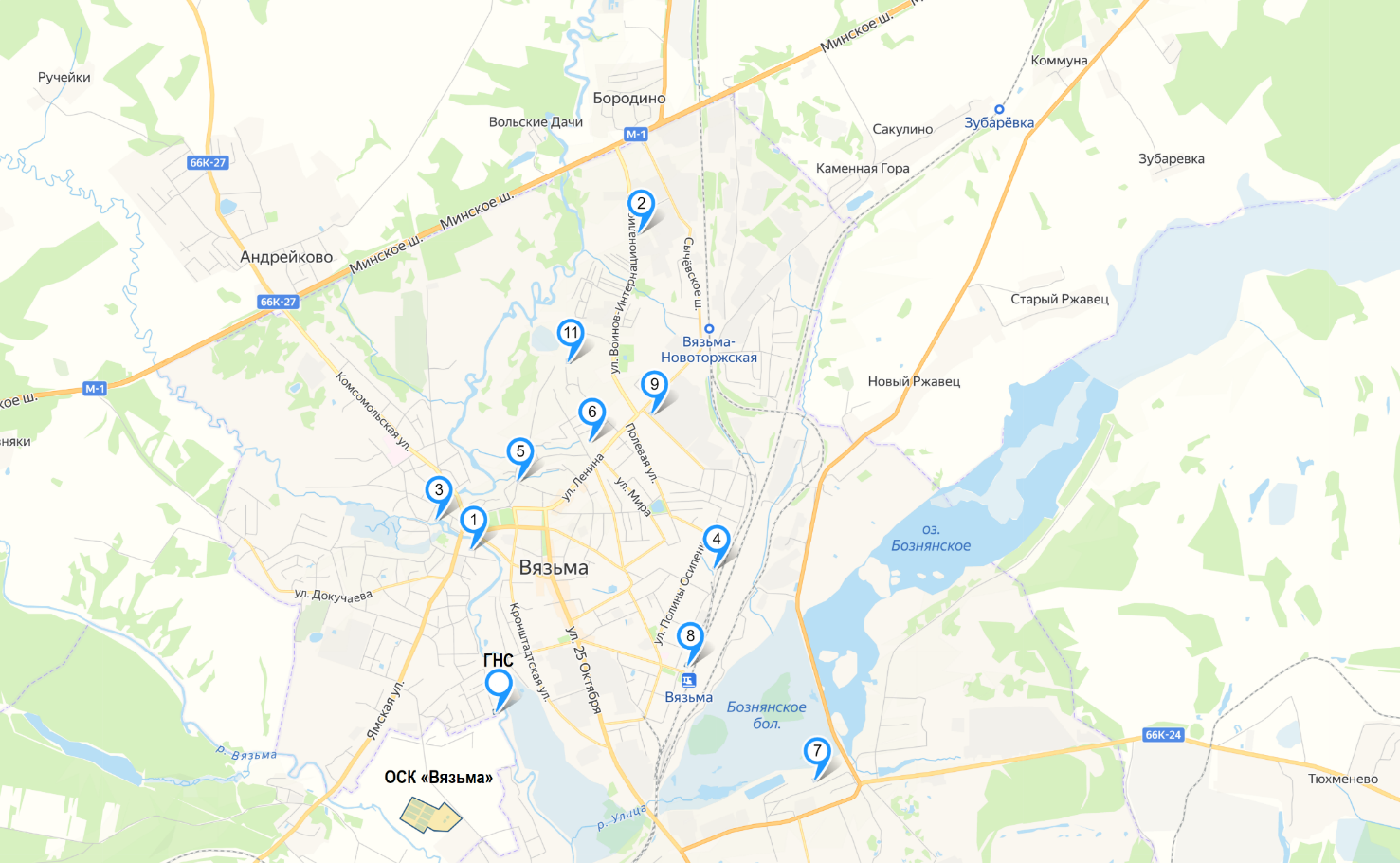 Рисунок 30. Расположение объектов городских очистных сооружений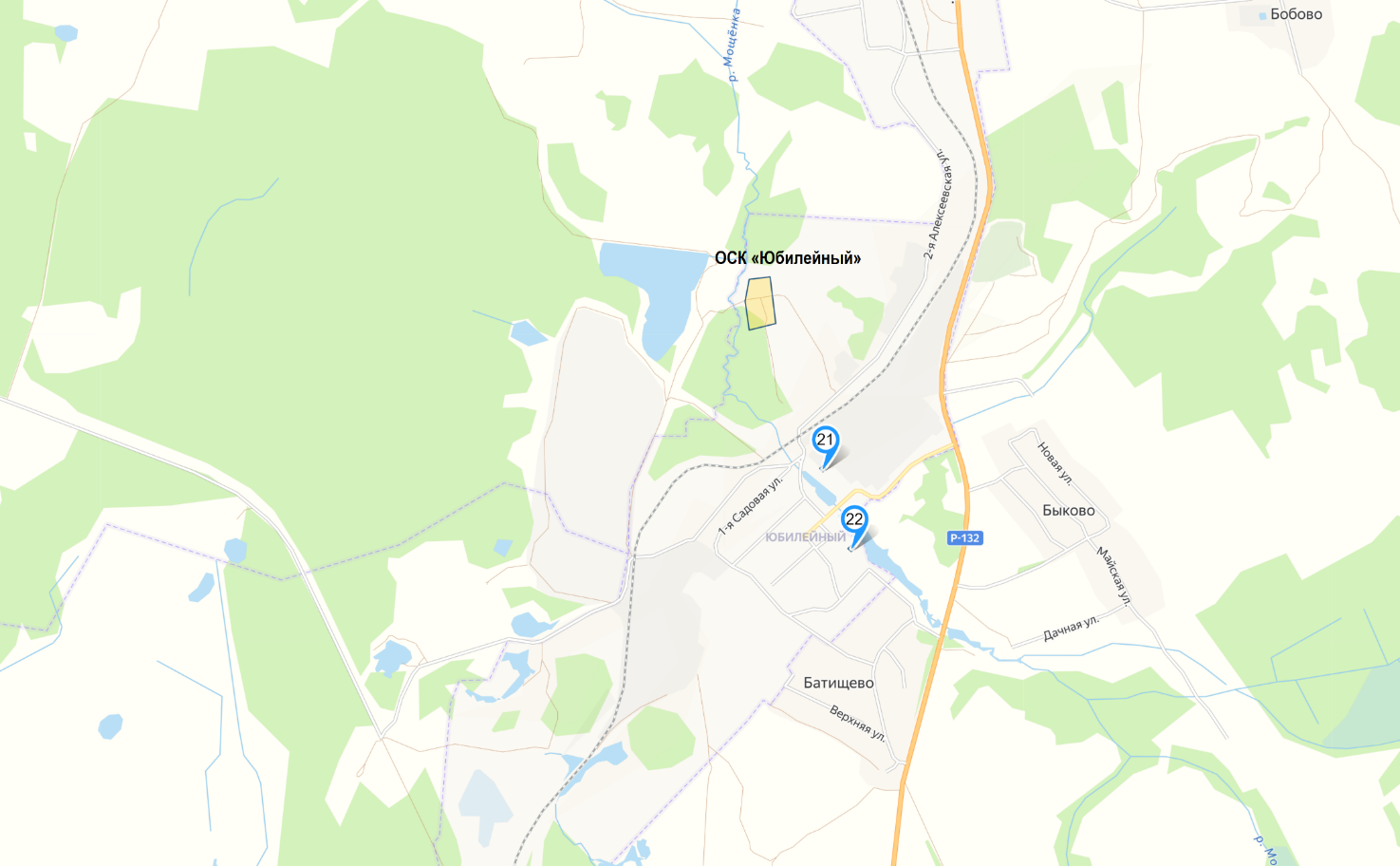 Рисунок 31. Расположение объектов очистных сооружений мкр. Юбилейный№п/пНаименованиеобъектаНаименованиездания / сооруженияАдрес объектаКадастровый номер (при наличии)ХарактеристикиПротяжённость (для внутриплощадочных сетей), мНомер в реестре муниципального имущества1ОСК «Вязьма»Комплекс главных очистных сооруженийСмоленская обл.,Вяземский район,д. Черёмушки67:02:0040104:92654 760,7 м2№ 01.21.64731ОСК «Вязьма»Трубопровод на площадкеСмоленская обл.,Вяземский район,д. Черёмушки67:02:0040104:9331976 г.232,0№ 65121ОСК «Вязьма»Выпуск в реку ВязьмаСмоленская обл.,Вяземский район,д. Черёмушки67:02:0000000:15611976 г.272,02ОСК «Юбилейный»Здание Автоматическая канализационная станция перекачки фекальных стоковСмоленская обл.,г. Вязьма,ул. Набережная реки Мощенки, д. 167:02:0010510:3419,6 м21967 г.№ 01.02.01.1702 от 05.04.2010 г.2ОСК «Юбилейный»Здание БиофильтрСмоленская обл.,г. Вязьма,ул. Набережная реки Мощенки, д. 167:02:0010510:32463,5 м21967 г.№ 01.02.01.1701 от 05.04.2010 г.2ОСК «Юбилейный»Здание комплекса очистных сооруженийСмоленская обл.,г. Вязьма,ул. Набережная реки Мощенки, д. 167:02:0010510:38251,2 м21967 г.№ 01.02.01.1260 от 10.02.2010 г.2ОСК «Юбилейный»Здание КНС перекачки фекальных стоковСмоленская обл.,г. Вязьма,ул. Набережная реки Мощенки, д. 167:02:0010510:3770,8 м21967 г.№ 01.02.01.1703 от 05.04.2010 г.2ОСК «Юбилейный»Здание АэротенкиСмоленская обл.,г. Вязьма,ул. Набережная реки Мощенки, д. 167:02:0010510:36102,5 м21978 г.№ 01.02.01.1274 от 10.02.2010 г.2ОСК «Юбилейный»Блок двухярусных отстойников, блок контактных и вторичных отстойников, канализационный отстойникСмоленская обл.,г. Вязьма,ул. Набережная реки Мощенки, д. 167:02:0010510:35212,1 м21976 г.№ 01.02.01.1704 от 05.04.2010 г.2ОСК «Юбилейный»Иловая площадкаСмоленская обл.,г. Вязьма,ул. Набережная реки Мощенки, д. 1-980,5 м21974 г.№ 01.02.01.1274 от 10.02.2010 г.2ОСК «Юбилейный»Илопровод местной канализацииСмоленская обл.,г. Вязьма,ул. Набережная реки Мощенки, д. 167:02:0010510:301972 г.50,0№ 01.02.1165 от 15.03.2011 г.2ОСК «Юбилейный»Напорный коллектор, протяжённостьСмоленская обл.,г. Вязьма,ул. Набережная реки Мощенки, д. 167:02:0010510:291972 г.940,0№ 01.02.01.1169 от 27.06.2011 г.3ГНСЗдание главной насосной станцииСмоленская обл., г. Вязьма,ул. Плетниковка67:02:0010140:494414,1 м21966 г.№ 01.02.2133 от 13.08.2012 г.4КНС 1Здание насосной канализационной станции № 1Смоленская обл.,г. Вязьма, ул. Чапаева67:02:0010155:55145,8 м21966 г.№ 01.02.2138 от 13.08.2012 г.5КНС 2Здание насосной канализационной станции № 2 ЖБИ, ДСКСмоленская обл.,г. Вязьма, ул. Воинов-Интернационалистов67:02:0010207:361136,0 м21970 г.№ 01.02.2139 от 13.08.2012 г.6КНС 3Здание насосной канализационной станции (№ 3)Смоленская обл.,г. Вязьма, ул. Кирова67:02:0010116:7915,7 м21987 г.№ 01.02.2134 от 13.08.2012 г.7КНС 4Здание насосной канализационной станции (№ 4)Смоленская обл.,г. Вязьма, ул. Путевая67:02:0010224:728148,4 м21983 г.№ 01.02.2137 от 13.08.2012 г.8КНС 5Здание насосной канализационной станции (№ 5)Смоленская область,г. Вязьма, ул. Софьи Перовской, в районе д. 767:02:0010212:33817,8 м21 этаж-9КНС 6Здание насосной канализационной станции (№ 6)Смоленская обл.,г. Вязьма, ул. Дмитрова Гора67:02:0010210:11118,3 м21969 г.№ 01.02.2135 от 13.08.2012 г.10КНС 7Здание насосной канализационной станции (№ 7)Смоленская обл.,г. Вязьма, ул. Новая Возня67:02:0010413:155129,8 м21986 г.№ 01.02.2141 от 13.08.2012 г.11КНС 8Здание насосной канализационной станции, (№ 8)Смоленская обл.,г. Вязьма, пл. Привокзальная67:02:0010246:589145,8 м2,1980 г.№ 215912КНС 9Здание насосной канализационной станции (№ 9)Смоленская обл.,г. Вязьма, ул. Ленина67:02:0010214:21639,8 м21964 г.№ 01.02.2136 от 13.08.2012 г.13КНС 11Здание насосной канализационной станции (№ 11)Смоленская обл.,г. Вязьма, м-н Березы67:02:0010213:2382125,1 м2№ 01.19.3733 от 03.07.2013 г.14КНС 21Здание насосной канализационной станции (№ 21)Смоленская обл.,г. Вязьма, ул. Юбилейная-19,6 м21967 г.-15КНС 22Здание насосной канализационной станции (№ 22)Смоленская обл.,г. Вязьма, ул. Юбилейная-70,8 м21967 г.-№п/пНаименование объектаНаименование здания / сооруженияАдрес объектаКадастровый номер (при наличии)ХарактеристикиНомер в реестре муниципального имущества1КНС 10насосная канализационной станции Стройконструкции (№10)Смоленская обл.,г. Вязьма, ул. Новая Возня67:02:0010413:2281984 г.№ 6255№п/пНаименование объектаАдрес объектаКадастровый (условный) номер (при наличии)Характеристики, год ввода в эксплуатациюПротяжённость, м.Номер в реестре муниципального имущества1Канализационные сетиСмоленская обл. г. Вязьма, ул. Парковая, д. 1667:02:0010213:16651999 г.55,4№01.02.2274 от 11.10.20112Канализационные сетиСмоленская обл. г. Вязьма, ул. Кронштадтская, д. 167:02:0000000:6271965 г.75,9№01.02.2302 от 11.10.20113Канализационная сетьСмоленская обл. г. Вязьма, ул. Плотникова, Спортивная67:02:0000000:6711961 г.688,8№01.02.2276 от 11.10.20114Канализационная сетьСмоленская обл. г. Вязьма, ул.25 Октября, д. 13, 15, 767:02:0010252:9681996 г.237,4№01.02.2277 от 11.10.20115Канализационные сетиСмоленская обл. г. Вязьма, ул. Ленина, д. 73а67:02:0010206:691977 г.213,5№01.02.2670 От 11.10.20116Канализационные сетиСмоленская обл. г. Вязьма, ул.25 Октября, д. 2667:02:0010259:10481963 г.84,8№01.02.2290 от 11.10.20117Канализационные сетиСмоленская обл. г. Вязьма, ул.25 Октября, д. 2867:02:0010259:10441963 г.90,6№01.02.2475 от 11.10.20118Канализационные сетиСмоленская обл. г. Вязьма, ул.25 Октября, д. 3067:02:0010262:1061964 г.74,4№01.02.2292 от 11.10.20119Канализационные сетиСмоленская обл. г. Вязьма, ул.25 Октября, д. 2467:02:0010259:10401963 г.103,0№01.02.2293 от 11.10.201110Канализационные сетиСмоленская обл. г. Вязьма, ул. Кирова, д. 2867:02:0010259:10401958 г.27,1№01.02.2299 от 11.10.201111Канализационные сетиСмоленская обл. г. Вязьма, Красноармейское шоссе67:02:0000000:6471980 г.2023,0№01.02.2300 от 11.10.201112Канализационные сетиСмоленская обл. г. Вязьма, ул. Кронштадтская, д. 367:02:0010235:7931965 г.82,9№01.02.2275 от 11.10.201113Канализационные сетиСмоленская обл. г. Вязьма, ул. Ленина, д. 61а1980 г.89,5Реестровый №01.02.2669 От 11.10.201114Канализационные сетиСмоленская обл. г. Вязьма, ул. Ленина, д. 7767:02:0010206:721960 г.739,8№01.02.2668 от 11.10.201115Канализационные сетиСмоленская обл. г. Вязьма, ул. П. Коммуны, д. 5а67:02:0010253:2091995 г.104,9№01.02.2309 от 11.10.201116Канализационная сетьСмоленская обл. г. Вязьма, ул. П. Коммуны, д. 1367:02:0010236:841997 г.109,4№01.02.2311 от 11.10.201117Канализационные сетиСмоленская обл. г. Вязьма, ул. Репина, д. 11а67:02:0010259:10471963 г.63,3№01.02.2319 от 11.10.201118Наружные канализационные сетиСмоленская обл. г. Вязьма, Горбольница67:02:0010130:2051980 г.119,7№01.02.2328 от 11.10.201119Наружные канализационные сетиСмоленская обл. г. Вязьма, Горбольница67:02:0010130:2041962 г.302,1№01.02.2325 от 11.10.201120Наружные канализационные сетиСмоленская обл. г. Вязьма, Горбольница67:02:0010130:2181962 г.465,921Наружные канализационные сетиСмоленская обл. г. Вязьма, Горбольница67:02:0010130:2191989 г.86,522Наружные канализационные сетиСмоленская обл. г. Вязьма, Горбольница67:02:0010130:2071993 г.89,623Наружные канализационные сетиСмоленская обл. г. Вязьма, ул. Воинов Интернационалистов, д. 12/267:02:0010213:16031991 г.70,524Наружные канализационные сетиСмоленская обл. г. Вязьма, ул. Ленина, д.2567:02:0010230:4052005 г.19,525Наружные канализационные сетиСмоленская обл. г. Вязьма, ул. П. Коммуны, д. 12-2000 г.63,326Наружные канализационные сетиСмоленская обл. г. Вязьма, ул. Плетниковка, д.1067:02:0010143:811995 г.95,027Наружные канализационные сетиСмоленская обл. г. Вязьма, Устинкин пер., д. 567:02:0010230:4071994 г.72,2№01.02.2336 от 11.10.201128Наружная канализацияСмоленская обл. г. Вязьма ул. Ленина, д. 6967:02:0010213:16041968 г.52,14№01.02.2338 от 11.10.201129Наружная канализация а\у трСмоленская обл. г. Вязьма, ул. Полевая, д. 4767:02:0010221:2291995 г.578,7№01.02.2339 от 11.10.201130Наружные канализационные сетиСмоленская обл., г. Вязьма, Худ. школа67:02:0000000:6361995 г.45,8№01.02.2340 от 11.10.201131Канализационные сетиСмоленская обл. г. Вязьма Страховой пер., д. 167-67-10/220/2011-950 (условный) 67:02:0010230:4061990 г.74,7№01.02.2245 от 11.10.201132Наружная канализацияСмоленская обл., г. Вязьма, ул. Плетниковка, д. 1, 367:02:0010195:641964 г.469,2№01.02.2344 от 11.10.201133Канализационные сетиСмоленская обл., г. Вязьма, ул. Плетниковка, д. 7, 967:02:0010140:4801977 г.337№01.02.2665 от 11.10.201134Самотёчный коллектор сети канализацииСмоленская обл. г. Вязьма, ул. Кронштадтская67:02:0000000:6111968 г.535,3№01.02.2348 от 11.10.201135Канализационная сетьСмоленская обл. г. Вязьма, ул. Молодёжная67:02:0000000:6151972 г.737,1№01.19.1265 от 14.09.201036Канализационные сетиСмоленская обл. г. Вязьма, ул. 1-ая Садовая67:02:0000000:5671972 г.812,0№01.19.1166 от 14.09.201037Канализационные сетиСмоленская обл. г. Вязьма, ул. Молодёжная в районе станция обезжелезивания воды67:02:0000000:4831972 г.137,3№01.19.2031 от 14.09.201038Канализационные сетиСмоленская обл. г. Вязьма, ул. Молодёжная, д.267:02:0010512:11791981 г.114,7№01.19.1271 от 14.09.201039Канализационные сетиСмоленская обл. г. Вязьма, ул. Юбилейная67:02:0000000:4811972 г.712,7№01.02.01.1268 от 14.09.201040Наружные сети канализацииСмоленская обл. г. Вязьма, ул. Докучаева67:02:0000000:6191974 г.316,6№01.02.3166 от 20.03.201241Наружные канализационные сетиСмоленская обл. г. Вязьма, ул. 25 Октября, д. 1667:02:0010259:10451991 г.11,7№01.02.2330 от 11.10.201142Канализационные сетиСмоленская обл. г. Вязьма, ул. Ленина, д. 7567:02:0010206:71804,2№01.19.2073 от 03.10.201143Наружная канализацияСмоленская обл. г. Вязьма, ул. Воинов Интернационалистов, д. 12 корп. 367:02:0010213:16001990 г.120,2№01.02.2343 от 11.10.201144Наружные сети канализации кер. Д 400Смоленская область, г. Вязьма, ул. Пушкина67:02:0000000:4801984 г.1106,1№01.02.3297 от 14.08.201245Канализационные сетиСмоленская область, г. Вязьма, ул. Сычевское шоссе, д. 2а, 44а, 46, 48, 50, 5267:02:0010203:143486,0№ 01.19.3730 от 03.07.201346Канализационные сети к 5-этажному многоквартирному домуСмоленская область, г. Вязьма, ул. Ползунова, д. 2567:02:0000000:1372227,047Канализационные сети здания, главный корпусСмоленская область, г. Вязьма, ул. 25 Октября, д. 64 а67:02:0010275:61138,0№ 650848Напорная канализация, самотёчная канализация для канализационной насосной станцииСмоленская область, г. Вязьма, ул. Софьи Перовской, в районе д. 767:02:0000000:1377575,049Наружные сети водоснабжения и канализации жилых домовСмоленская обл., г. Вязьма, ул. Смоленская, в районе д. 27, 29, 31, 3367:02:0000000:13562015 г.233,0№ 695050Канализационные сетиСмоленская область, г. Вязьма, ул. Плетниковка, ул. Ямская, ул. Солнечная67:02:0000000:15303 691,0№ 653151Канализационные сетиСмоленская обл., г. Вязьма, ул. Смоленская, ул. Томинская, ул. Чапаева67:02:0000000:15281966 г.2 200,0№ 653252Канализационные сетиСмоленская обл., г. Вязьма, ул. Строителей, д. 10В67:02:0010217:22082009 г.79,0№ 660053Канализационные сетиСмоленская обл., г. Вязьма, ул. Московская, ул. Новая Бозня67:02:0000000:16711984 г.3 489,0№ 866654Канализационные сетиСмоленская обл., г. Вязьма, ул. Строителей, ул. Полевая Восточная67:02:0000000:15571989 г.3 160,0№651755Канализационные Сети от МЖКСмоленская обл., г. Вязьма, ул. Воинов Интернационалистов67:02:0000000:15651994 г.1 530,0№ 653656Наружные канализационные сети ЖЭУ ДСКСмоленская обл., г. Вязьма, м-н Березы, ул. Парковая, 1-й, 2-й, 3-й пер. Северный ул. Дмитрова Гора67:02:0000000:15621990 г.2 462,0№ 626857Наружные сети водоотведенияСмоленская область, г. Вязьма, ул. Ползунова, д. 2967:02:0010226:5182017 г.139,058Канализационные сетиСмоленская обл., г. Вязьма, ул. Кашена ул. Дзержинского, ул. Заслонова ул. П. Осипенко, Привокзальная площадь, ул. Маяковского ул. Плотникова, Объездное шоссе67:02:0000000:16591975 г.15 599,0№ 867359Канализационные сети к 5-этажному многоквартирному домуСмоленская область, г. Вязьма, ул. Ползунова, д. 2767:02:0000000:14522016 г.267,060Канализационные сетиСмоленская обл., г. Вязьма, ул. Воинов Интернационалистов, д. 167:02:0010213:24842012 г.116,0№ 866061Канализационные сетиСмоленская обл., г. Вязьма, ул. Ново-Садовая, д.167:02:0010228:3442011 г.10,0№ 866362Канализационные сетиСмоленская обл., г. Вязьма, ул. Восстания, пер. Загородный, ул. Бауманская, Кронштадтская, ул. П. Коммуны, ул. Комсомольская, ул. Просвещения, ул. Лейтенанта Шмидта67:02:0000000:16141984 г.12 071,0№ 867263Канализационные сетиСмоленская обл., г. Вязьма, ул. Московская, ул. 1-я Бозня67:02:0000000:16681984 г.6 432,064Канализационные сетиСмоленская область, г. Вязьма, ул. Восстания, д. 1, 967:02:0010254:12112009 г.366,0№ 886065Канализационные сетиСмоленская область, г. Вязьма, Красноармейское шоссе к д. 10, 12, 1667:02:0000000:18642010 г.317,066Канализационный коллекторСмоленская область, г. Вязьма, от ЖБИ до КНС 267:02:0000000:18161990 г.567,067Канализационные сетиСмоленская область, г. Вязьма, ул. П. Коммуны, д. 2467:02:0000000:18252005 г.191,068Канализационные сетиСмоленская область, г. Вязьма, ул. Маяковского, д. 567:02:0000000:18152011 г.149,069Канализационные сетиСмоленская область, г. Вязьма, ул. Ленина, д. 26, 2867:02:0000000:18172012 г.106,070Канализационные сетиСмоленская область, г. Вязьма, ул. Комсомольская к д. 4267:02:0000000:18302007 г.90,071Канализационные сетиСмоленская область, г. Вязьма, ул. Комсомольская к д. 3 и к д. 1, 2, 3, 4, 8 по ул. Кирова67:02:0000000:18222013 г.567,072Канализационные сетиСмоленская область, г. Вязьма, проезд 25 Октября к д. 1067:02:0010252:13082010 г.221,073Канализационный магистральный коллекторСмоленская область, г. Вязьма, ул. С. Разина к д. 4б67:02:0010117:2612010 г.25,074Канализационные сетиСмоленская область, г. Вязьма, ул. Полины Осипенко к д.2167:02:0000000:18552010 г.104,075Канализационные сетиСмоленская область, г. Вязьма от здания ДОСААФ ДО МБО СОШ № 367:02:00000000:18201990 г.296,076Канализационные сетиСмоленская область, г. Вязьма, ул. Льва Толстого67:02:0000000:18272010 г.136,077Канализационные сетиСмоленская область, г. Вязьма, ул. Мира, д. 2а67:02:0010228:3412009 г.204,078Канализационные сетиСмоленская область, г. Вязьма, ул. Ползунова, д.4а112,479Канализационные сетиСмоленская область, г. Вязьма, ул. 25 Октября, ул. Репина, ул. Чайковского, ул. Луначарского67:02:0000000:18805 317,080Канализационные сетиСмоленская область, г. Вязьма, ул. 3-го Интернационала, ул. Кирова, ул. Набережная1964 г.1 799,081Канализационные сетиСмоленская область, г. Вязьма, ул. Ползунова, д. 4б67:02:0000000:1573333,082Канализационные сетиСмоленская область, г. Вязьма, ул. Ленина1973 г.400,083Канализационные сетиСмоленская область, г. Вязьма, ул. Ленина1955 г.237,084Канализационные сетиСмоленская область, г. Вязьма, ул. Ленина1978 г.1 530,085Канализационные сетиСмоленская область, г. Вязьма, ул. Ленина1957 г.1 796,086Канализационные сетиСмоленская область, г. Вязьма, ул. Ленина1962 г.1 891,087Напорный коллектор (коллектор двухтрубный) от насосной станцииСмоленская область, г. Вязьма, ул. Воинов Интернационалистов67:02:0000000:18751721,088Напорный коллектор (коллектор двухтрубный) от насосной станцииСмоленская область, г. Вязьма, ул. Воинов Интернационалистов1976 г.2 652,089Напорный коллектор (коллектор двухтрубный) от насосной станцииСмоленская область, г. Вязьма, ул. Воинов Интернационалистов2002 г.964,090Канализационные сетиСмоленская область, г. Вязьма, Красноармейское шоссе, д.1167:02:0010249:8902008 г.63,091Канализационные сетиСмоленская область, г. Вязьма, ул. Смоленская, д. 16 корп. 367:02:0000000:1366609,092Канализационные сетиСмоленская область, г. Вязьма, ул. Ленина, д.3867:02:0010228:3522014 г.86,093Канализационные сетиСмоленская область, г. Вязьма, ул. Строителей, д.14а67:02:0010217:221062,094Канализационные сетиСмоленская область, г. Вязьма, ул. Строителей, д.8а67:02:0010217:2204312,095Наружные сети канализации жилых домовСмоленская область, г. Вязьма,в районе ул. Солнечная и ул. Плетниковка, пятна застройки 1-1367:02:0000000:21222021 г.610,0ИТОГО, наружные магистральные и квартальные сети, км:ИТОГО, наружные магистральные и квартальные сети, км:ИТОГО, наружные магистральные и квартальные сети, км:ИТОГО, наружные магистральные и квартальные сети, км:ИТОГО, наружные магистральные и квартальные сети, км:89,951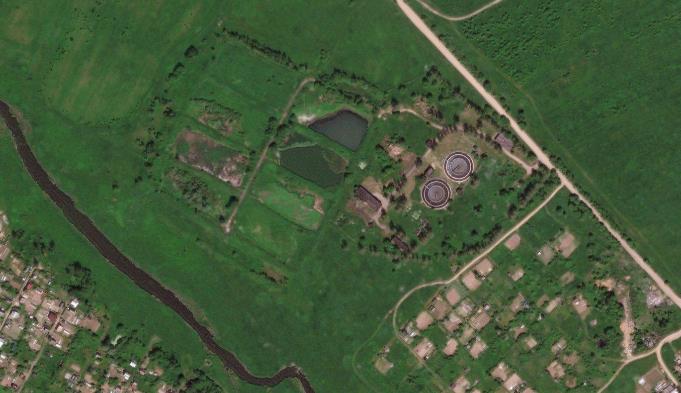 Рисунок 32. Расположение ОСК «Вязьма»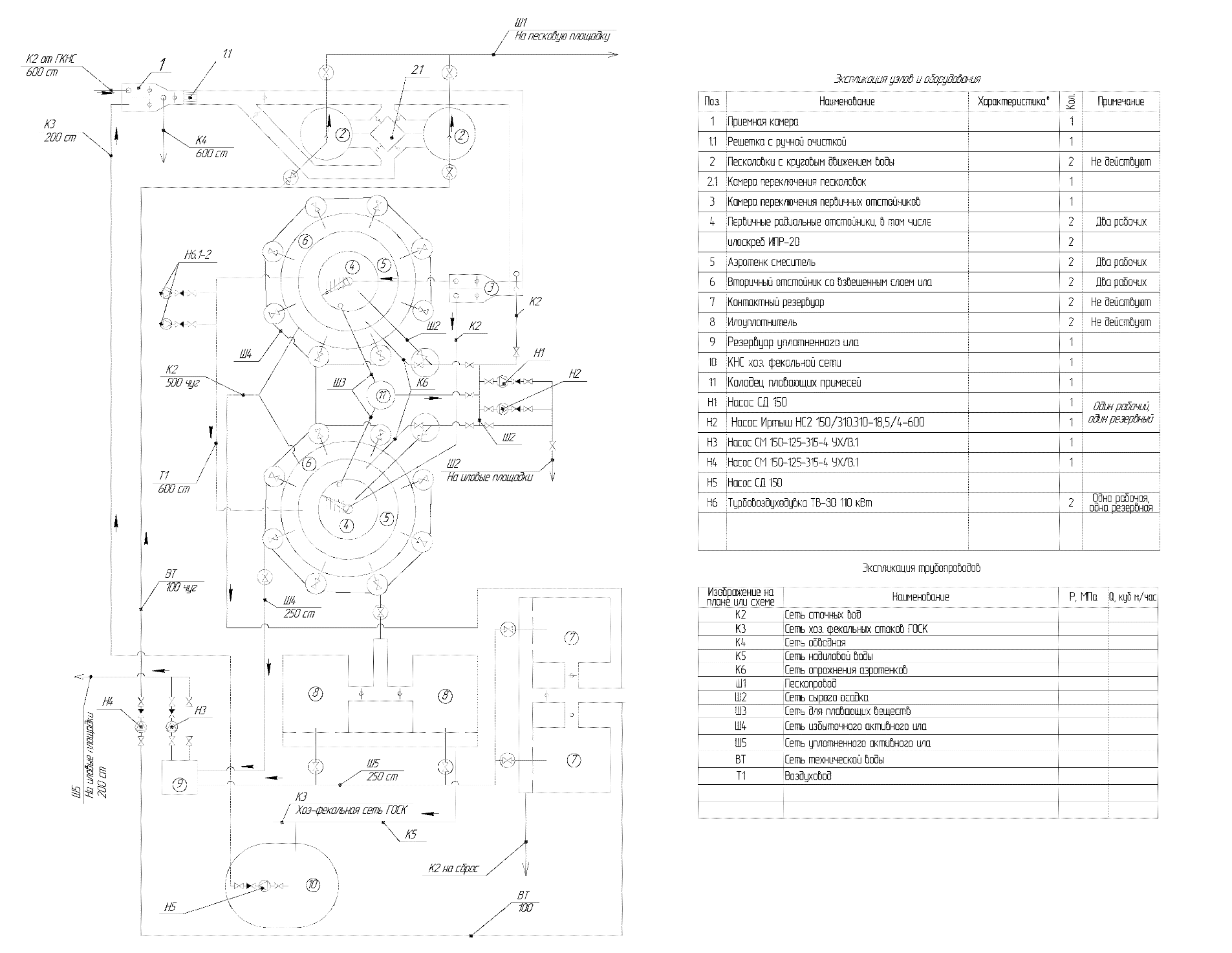 Рисунок 33. Технологическая схема ОСК «Вязьма»№п/пНаименованиеоборудованияМарка (тип)электроприводаПаспортные данные электроприводаПаспортные данные электроприводаПаспортные данные электроприводаПаспортные данные электроприводаПаспортные данные электроприводаПаспортные данные электроприводаПаспортные данные электроприводаПаспортные данные электроприводаПаспортные данные электропривода№п/пНаименованиеоборудованияМарка (тип)электроприводаPнUнIнIнcos φcos φКПДКПДоб/мин№п/пНаименованиеоборудованияМарка (тип)электроприводакВтВААо.е.о.е.%%об/мин1Электропривод агрегата № 1н/дн/дн/дн/дн/дн/дн/дн/дн/дн/д2Электропривод агрегата № 24АМНУ250S2 У3110380н/д0,880,8891,091,029402940№п/пНаименованиеоборудованияМарка (тип)электроприводаПаспортные данные электроприводаПаспортные данные электроприводаПаспортные данные электроприводаПаспортные данные электроприводаПаспортные данные электроприводаПаспортные данные электроприводаПаспортные данные электроприводаПаспортные данные электроприводаПаспортные данные электропривода№п/пНаименованиеоборудованияМарка (тип)электроприводаPнUнIнIнcos φcos φКПДКПДоб/мин№п/пНаименованиеоборудованияМарка (тип)электроприводакВтВААо.е.о.е.%%об/мин1Электропривод насоса № 15АИн/дн/дн/д0,860,86н/дн/д145014502Электропривод насоса № 2н/дн/дн/дн/дн/дн/дн/дн/дн/дн/д3Электропривод вентилятора приточной системын/дн/дн/дн/дн/дн/дн/дн/дн/дн/д4Электропривод вентилятора вытяжной системын/дн/дн/дн/дн/дн/дн/дн/дн/дн/д№п/пНаименованиеоборудованияМарка (тип)электроприводаПаспортные данные электроприводаПаспортные данные электроприводаПаспортные данные электроприводаПаспортные данные электроприводаПаспортные данные электроприводаПаспортные данные электроприводаПаспортные данные электроприводаПаспортные данные электроприводаПаспортные данные электропривода№п/пНаименованиеоборудованияМарка (тип)электроприводаPнUнIнIнcos φcos φКПДКПДоб/мин№п/пНаименованиеоборудованияМарка (тип)электроприводакВтВААо.е.о.е.%%об/мин1Электропривод насосного агрегатан/дн/дн/дн/дн/дн/дн/дн/дн/дн/д2Электропривод дренажного насосан/дн/дн/дн/дн/дн/дн/дн/дн/дн/д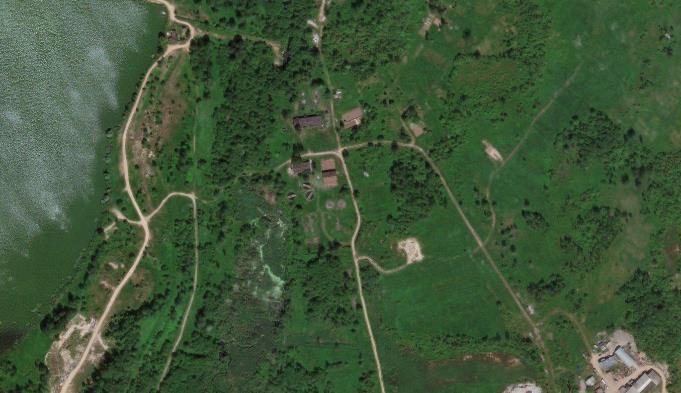 Рисунок 34. Расположение ОСК «Юбилейный»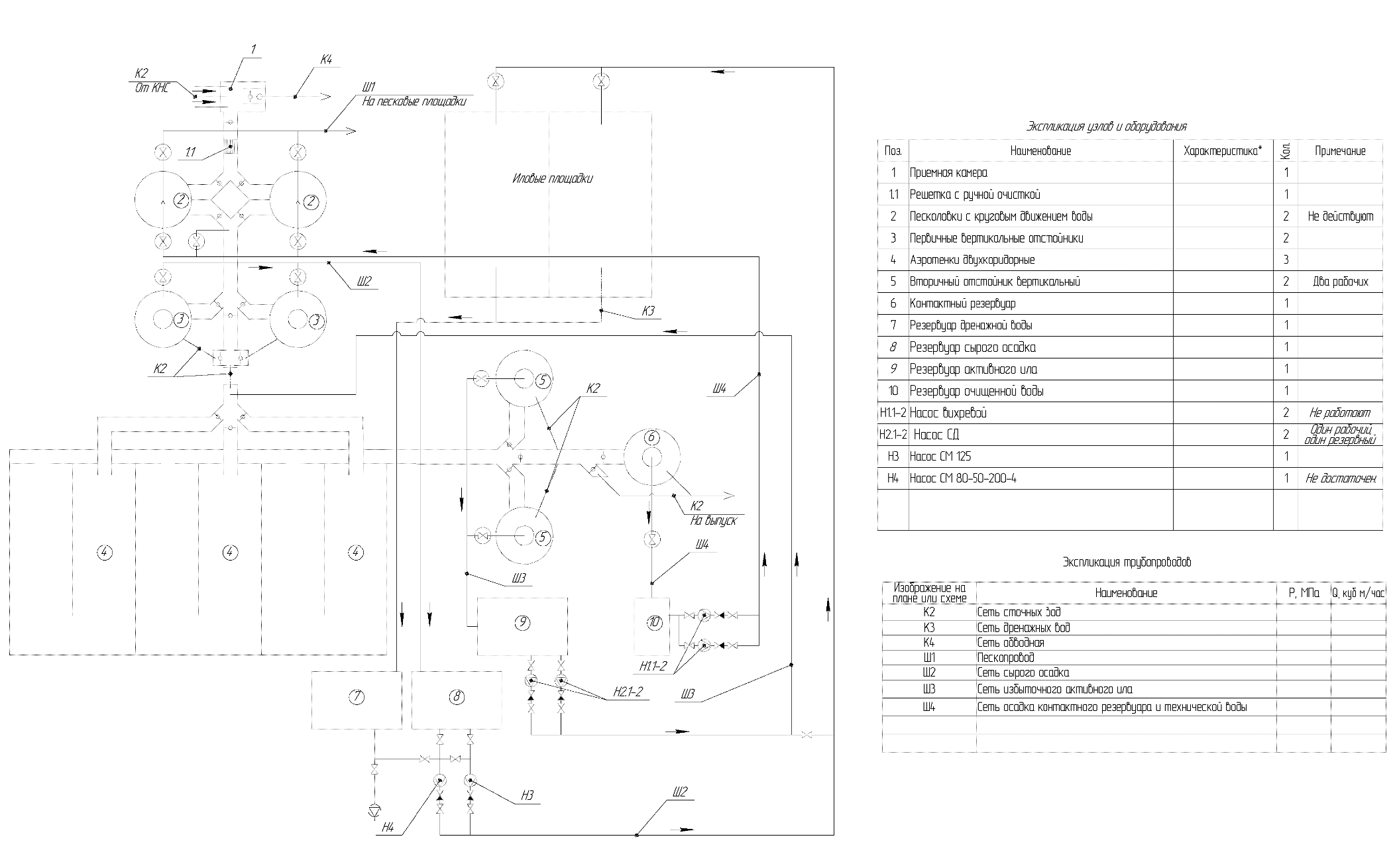 Рисунок 35. Технологическая схема ОСК «Юбилейный»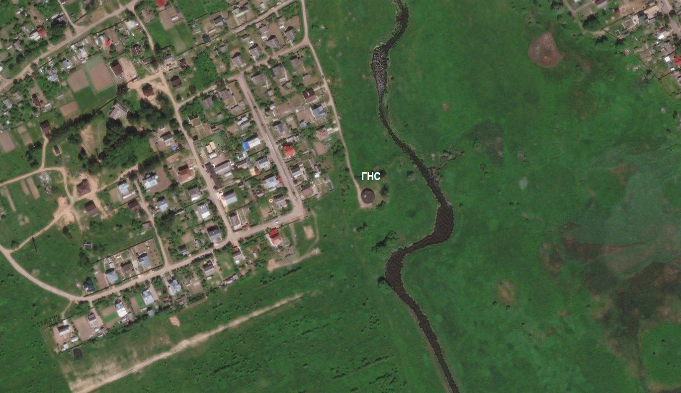 Рисунок 36. Расположение ГНС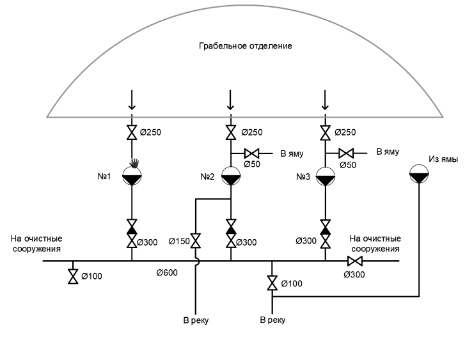 Рисунок 37. Схема насосного отделения ГНСНомер насосаНазначениеМарка насосаГод выпускаПаспортные данные насосовПаспортные данные насосовПаспортные данные насосовМарка электродвигателяМощность двигателяНомер насосаНазначениеМарка насосаГод выпускаНапорПодачаМощностьМарка электродвигателяМощность двигателяНомер насосаНазначениеМарка насосаГод выпускамм3/чкВтМарка электродвигателякВт1Откачка канализационных водСМ 200-150-315н/д3240075АИР 250S4-У275,02Откачка канализационных водСД 800-32201732800160н/д160,03Откачка канализационных водСД 800-322014328001605АМН315М6160,04Откачка канализационных водСМ 200-150-31520233240075АИР 250S4-У275,0№п/пНаименованиеоборудованияМарка (тип)электроприводаПаспортные данные электроприводаПаспортные данные электроприводаПаспортные данные электроприводаПаспортные данные электроприводаПаспортные данные электроприводаПаспортные данные электроприводаПаспортные данные электроприводаПаспортные данные электроприводаПаспортные данные электропривода№п/пНаименованиеоборудованияМарка (тип)электроприводаPнUнIнIнcos φcos φКПДКПДоб/мин№п/пНаименованиеоборудованияМарка (тип)электроприводакВтВААо.е.о.е.%%об/минНасосное оборудованиеНасосное оборудованиеНасосное оборудованиеНасосное оборудованиеНасосное оборудованиеНасосное оборудованиеНасосное оборудованиеНасосное оборудованиеНасосное оборудованиеНасосное оборудованиеНасосное оборудованиеНасосное оборудование1Сетевой насос № 1АИР250S4-У275,0380138,30,880,8893,693,6148014802Сетевой насос № 2АИР355S4250,0380443,00,900,9095,295,2149014903Сетевой насос № 35АМH315М6160,0380304,20,850,8594,994,99809804Грязевой насосГНОМ4,0380н/дн/дн/дн/дн/дн/дн/дВентиляционное оборудованиеВентиляционное оборудованиеВентиляционное оборудованиеВентиляционное оборудованиеВентиляционное оборудованиеВентиляционное оборудованиеВентиляционное оборудованиеВентиляционное оборудованиеВентиляционное оборудованиеВентиляционное оборудованиеВентиляционное оборудованиеВентиляционное оборудование5Вытяжной вентиляторн/д1,5380н/дн/дн/дн/дн/дн/дн/дПрочееПрочееПрочееПрочееПрочееПрочееПрочееПрочееПрочееПрочееПрочееПрочее6Электрический тельферн/д3,25380н/дн/дн/дн/дн/дн/дн/д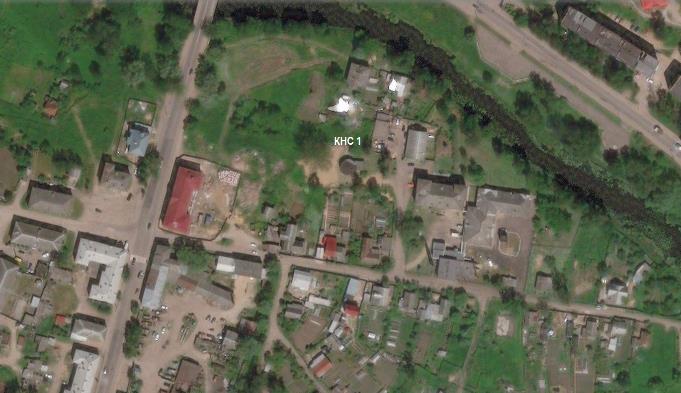 Рисунок 38. Расположение КНС № 1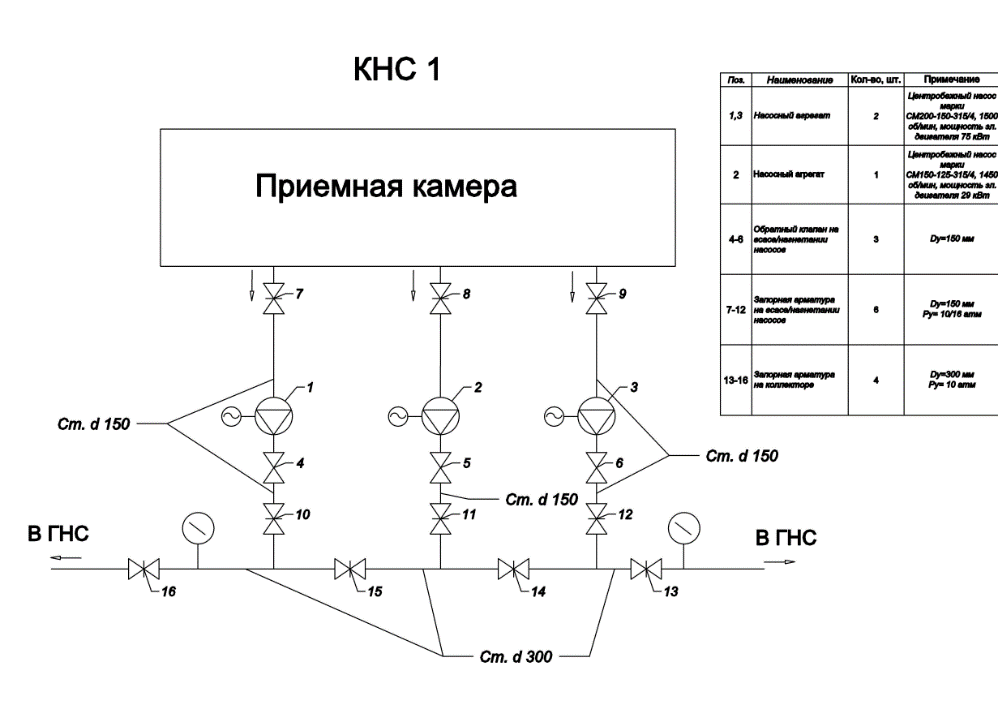 Рисунок 39. Схема насосного отделения КНС № 1Номер насосаНазначениеМарка насосаГод выпускаПаспортные данные насосовПаспортные данные насосовПаспортные данные насосовМарка электродвигателяМощность двигателяНомер насосаНазначениеМарка насосаГод выпускаНапорПодачаМощностьМарка электродвигателяМощность двигателяНомер насосаНазначениеМарка насосаГод выпускамм3/чкВтМарка электродвигателякВт1Откачка канализационных водСМ 200-150-315/620081420015АИР180М618,52Откачка канализационных водСМ150-125-315/420083220029АИР200М437,03Откачка канализационных водСМ200-150-315/620081420015АИР180М618,5№п/пНаименованиеоборудованияМарка (тип)электроприводаПаспортные данные электроприводаПаспортные данные электроприводаПаспортные данные электроприводаПаспортные данные электроприводаПаспортные данные электроприводаПаспортные данные электроприводаПаспортные данные электроприводаПаспортные данные электроприводаПаспортные данные электропривода№п/пНаименованиеоборудованияМарка (тип)электроприводаPнUнIнIнcos φcos φКПДКПДоб/мин№п/пНаименованиеоборудованияМарка (тип)электроприводакВтВААо.е.о.е.%%об/минНасосное оборудованиеНасосное оборудованиеНасосное оборудованиеНасосное оборудованиеНасосное оборудованиеНасосное оборудованиеНасосное оборудованиеНасосное оборудованиеНасосное оборудованиеНасосное оборудованиеНасосное оборудованиеНасосное оборудование1Сетевой насос № 1АИР180М6 У118,538039,50,800,808989978,0978,02Сетевой насос № 2АИР200М4 У237,038070,90,870,8795,295,21500,01500,03Сетевой насос № 3АИР180М6 У318,538039,50,840,848989970,0970,0ПрочееПрочееПрочееПрочееПрочееПрочееПрочееПрочееПрочееПрочееПрочееПрочее4Электрический тельферн/дн/дн/дн/дн/дн/дн/дн/дн/дн/д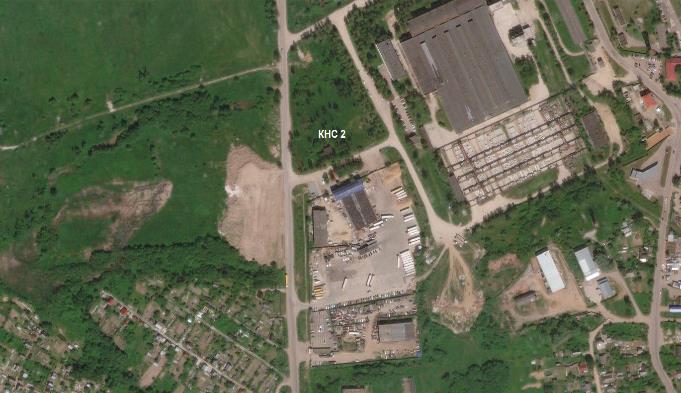 Рисунок 40. Расположение КНС № 2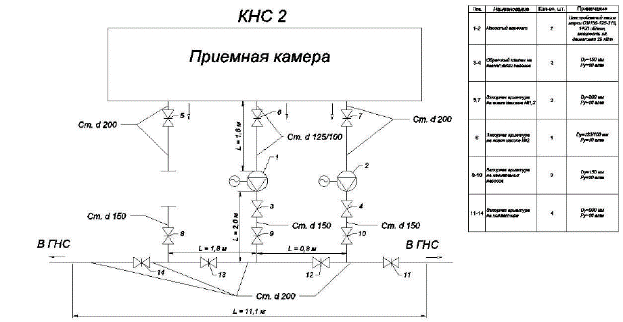 Рисунок 41. Схема насосного отделения КНС № 2Номер насосаНазначениеМарка насосаГод выпускаПаспортные данные насосовПаспортные данные насосовПаспортные данные насосовМарка электродвигателяМощность двигателяНомер насосаНазначениеМарка насосаГод выпускаНапорПодачаМощностьМарка электродвигателяМощность двигателяНомер насосаНазначениеМарка насосаГод выпускамм3/чкВтМарка электродвигателякВт1Откачка канализационных водСМ 150-125-315201822,516019А 180 S4У2222Откачка канализационных водСМ 150-125-315201422,516019АИР 180 S4У2223Откачка канализационных вод-----А 180 S4У222№п/пНаименованиеоборудованияМарка (тип)электроприводаПаспортные данные электроприводаПаспортные данные электроприводаПаспортные данные электроприводаПаспортные данные электроприводаПаспортные данные электроприводаПаспортные данные электроприводаПаспортные данные электроприводаПаспортные данные электроприводаПаспортные данные электропривода№п/пНаименованиеоборудованияМарка (тип)электроприводаPнUнIнIнcos φcos φКПДКПДоб/мин№п/пНаименованиеоборудованияМарка (тип)электроприводакВтВААо.е.о.е.%%об/минНасосное оборудованиеНасосное оборудованиеНасосное оборудованиеНасосное оборудованиеНасосное оборудованиеНасосное оборудованиеНасосное оборудованиеНасосное оборудованиеНасосное оборудованиеНасосное оборудованиеНасосное оборудованиеНасосное оборудование1Сетевой насос № 1А 160S4 УЗ22,038043,00,850,8590,590,5146514652Сетевой насос № 2АИР 180S4 У222,038042,00,880,8891,091,014601460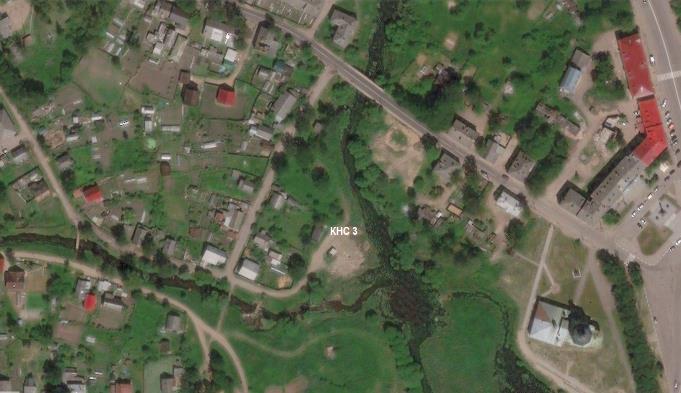 Рисунок 42. Расположение КНС № 3Номер насосаНазначениеМарка насосаГод выпускаПаспортные данные насосовПаспортные данные насосовПаспортные данные насосовМарка электродвигателяМощность двигателяНомер насосаНазначениеМарка насосаГод выпускаНапорПодачаМощностьМарка электродвигателяМощность двигателяНомер насосаНазначениеМарка насосаГод выпускамм3/чкВтМарка электродвигателякВт1Откачка канализационных водGrundfosн/дн/дн/дн/дн/дн/д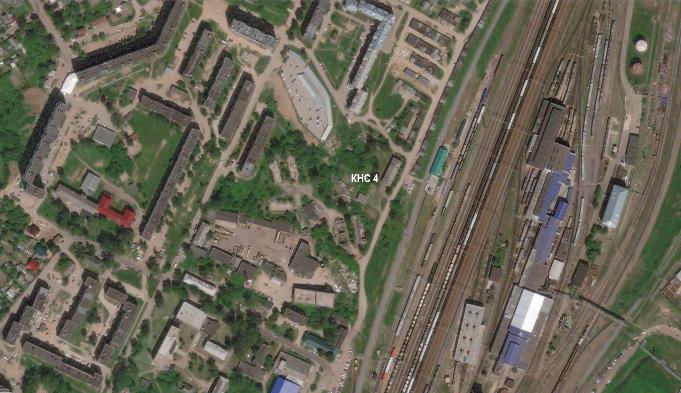 Рисунок 43. Расположение КНС № 4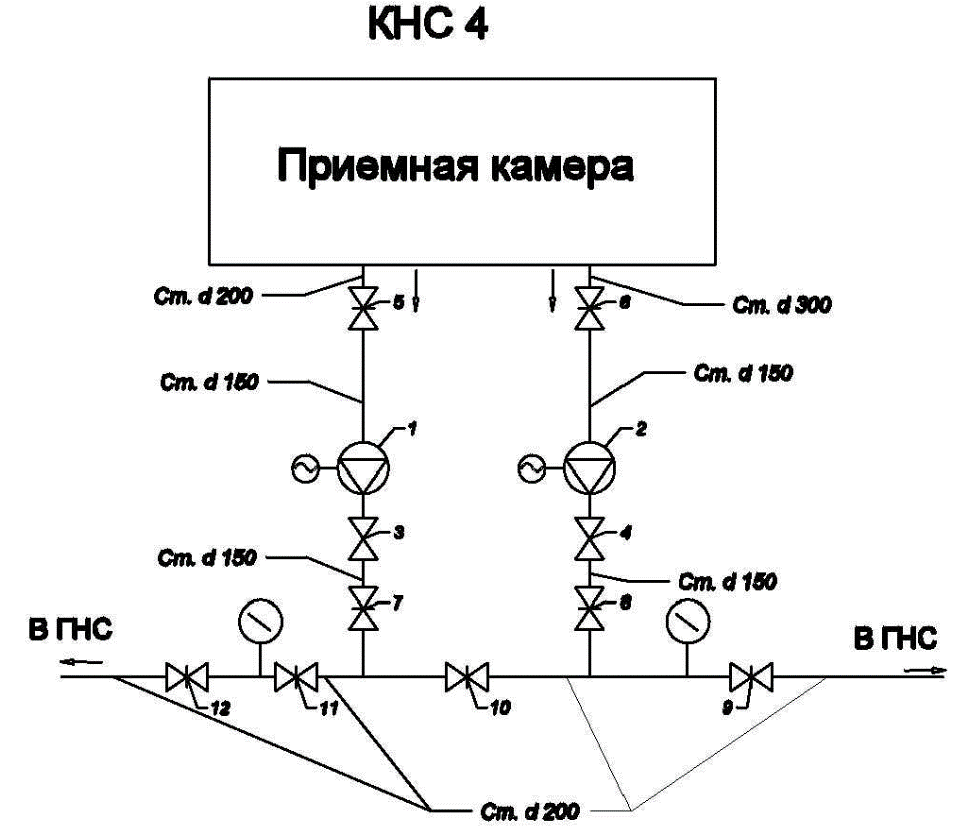 Рисунок 44. Схема насосного отделения КНС № 4Номер насосаНазначениеМарка насосаГод выпускаПаспортные данные насосовПаспортные данные насосовПаспортные данные насосовМарка электродвигателяМощность двигателяНомер насосаНазначениеМарка насосаГод выпускаНапорПодачаМощностьМарка электродвигателяМощность двигателяНомер насосаНазначениеМарка насосаГод выпускамм3/чкВтМарка электродвигателякВт1Откачка канализационных водСМ 200-150-315/а20192636043АИР 225М4 У255,02Откачка канализационных водСМ 200-150-400/6202322,5250265АИ 200М6 У230,0№п/пНаименованиеоборудованияМарка (тип)электроприводаПаспортные данные электроприводаПаспортные данные электроприводаПаспортные данные электроприводаПаспортные данные электроприводаПаспортные данные электроприводаПаспортные данные электроприводаПаспортные данные электроприводаПаспортные данные электроприводаПаспортные данные электропривода№п/пНаименованиеоборудованияМарка (тип)электроприводаPнUнIнIнcos φcos φКПДКПДоб/мин№п/пНаименованиеоборудованияМарка (тип)электроприводакВтВААо.е.о.е.%%об/минНасосное оборудованиеНасосное оборудованиеНасосное оборудованиеНасосное оборудованиеНасосное оборудованиеНасосное оборудованиеНасосное оборудованиеНасосное оборудованиеНасосное оборудованиеНасосное оборудованиеНасосное оборудованиеНасосное оборудование1Сетевой насос № 1АИР 225М4 У255,03801050,870,8793,093,0147514752Сетевой насос № 25АИ 200М6 У3230,0380960960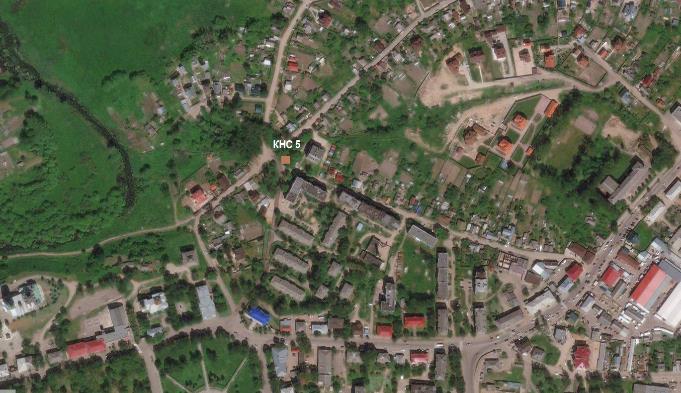 Рисунок 45. Расположение КНС № 5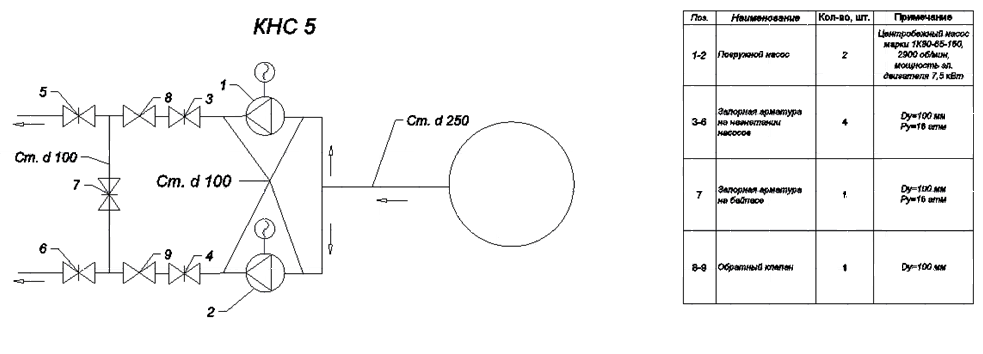 Рисунок 46. Схема насосного отделения КНС № 5Номер насосаНазначениеМарка насосаГод выпускаПаспортные данные насосовПаспортные данные насосовПаспортные данные насосовМарка электродвигателяМощность двигателяНомер насосаНазначениеМарка насосаГод выпускаНапорПодачаМощностьМарка электродвигателяМощность двигателяНомер насосаНазначениеМарка насосаГод выпускамм3/чкВтМарка электродвигателякВт1Откачка канализационных водCNP 65 WQ40-16-4 ACW (1)202212504.0-4,02Откачка канализационных водCNP 65 WQ40-16-4 ACW (1)202212504.0-4,0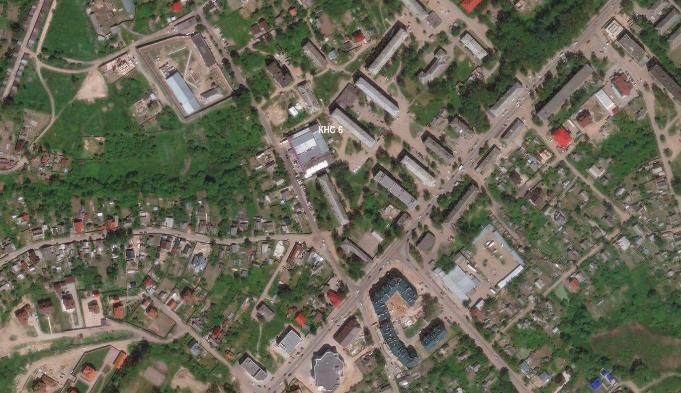 Рисунок 47. Расположение КНС № 6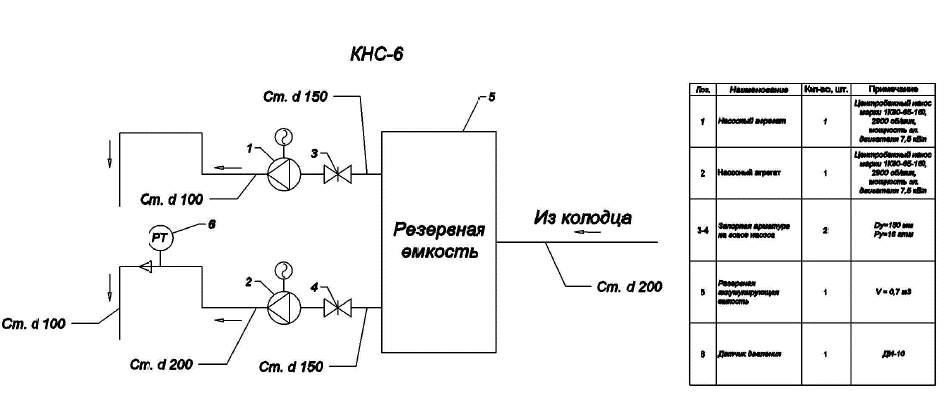 Рисунок 48. Схема насосного отделения КНС № 6Номер насосаНазначениеМарка насосаГод выпускаПаспортные данные насосовПаспортные данные насосовПаспортные данные насосовМарка электродвигателяМощность двигателяНомер насосаНазначениеМарка насосаГод выпускаНапорПодачаМощностьМарка электродвигателяМощность двигателяНомер насосаНазначениеМарка насосаГод выпускамм3/чкВтМарка электродвигателякВт1Откачка канализационных водСМ 150-125-315201027,518028АИР 200 М4У237,02Откачка канализационных водСМ 125-80-315201632,080155 АМХ 180 S4У322,0№п/пНаименованиеоборудованияМарка (тип)электроприводаПаспортные данные электроприводаПаспортные данные электроприводаПаспортные данные электроприводаПаспортные данные электроприводаПаспортные данные электроприводаПаспортные данные электроприводаПаспортные данные электроприводаПаспортные данные электроприводаПаспортные данные электропривода№п/пНаименованиеоборудованияМарка (тип)электроприводаPнUнIнIнcos φcos φКПДКПДоб/мин№п/пНаименованиеоборудованияМарка (тип)электроприводакВтВААо.е.о.е.%%об/мин1Сетевой насос № 1АИР 200М4 У23738041,40,870,879292147514752Сетевой насос № 25АМХ 180S4 У32238044,50,830,83909014701470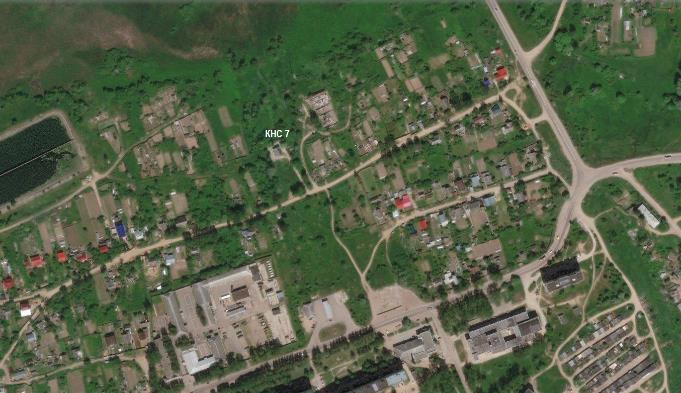 Рисунок 49. Расположение КНС № 7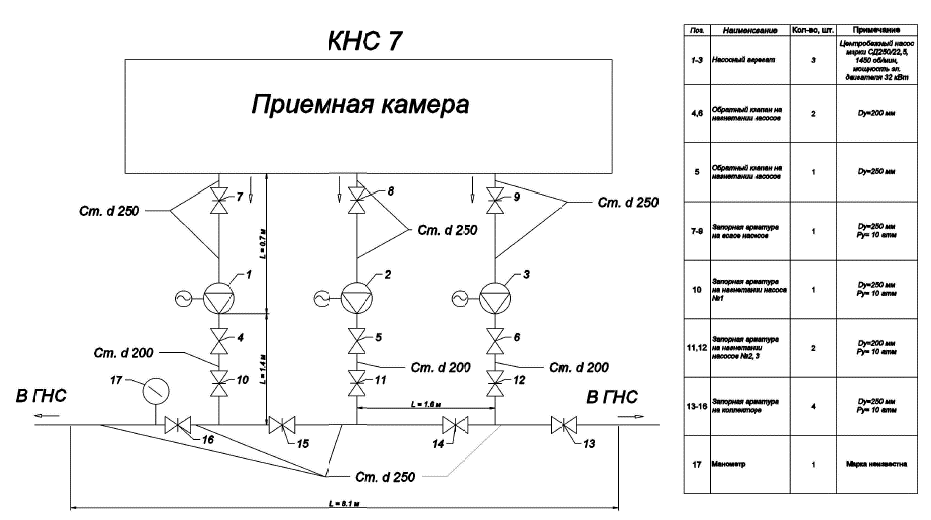 Рисунок 50. Схема насосного отделения КНС № 7Номер насосаНазначениеМарка насосаГод выпускаПаспортные данные насосовПаспортные данные насосовПаспортные данные насосовМарка электродвигателяМощность двигателяНомер насосаНазначениеМарка насосаГод выпускаНапорПодачаМощностьМарка электродвигателяМощность двигателяНомер насосаНазначениеМарка насосаГод выпускамм3/чкВтМарка электродвигателякВт1Откачка канализационных водСД 250/22,5 С-04200822,5250325АИ 200L4 У345,02Откачка канализационных водСД 250/22,5 С-04200822,5250325АИ 200М4 У337,03Откачка канализационных водСД 250/22,5202122,5250325АИ 200М4 У337,0№п/пНаименованиеоборудованияМарка (тип)электроприводаПаспортные данные электроприводаПаспортные данные электроприводаПаспортные данные электроприводаПаспортные данные электроприводаПаспортные данные электроприводаПаспортные данные электроприводаПаспортные данные электроприводаПаспортные данные электроприводаПаспортные данные электропривода№п/пНаименованиеоборудованияМарка (тип)электроприводаPнUнIнIнcos φcos φКПДКПДоб/мин№п/пНаименованиеоборудованияМарка (тип)электроприводакВтВААо.е.о.е.%%об/мин1Сетевой насос № 15А 200L4 У345380860,860,8692,592,5147014702Сетевой насос № 25А 2004М У33738071,90,920,9292,092,0147014703Сетевой насос № 35А 2004М У33738071,90,920,9292,092,014701470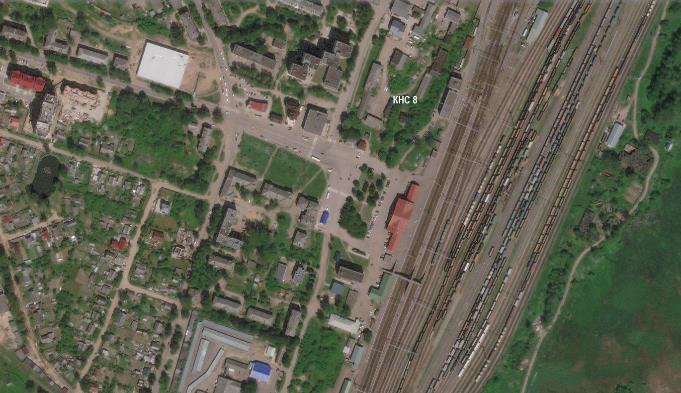 Рисунок 51. Расположение КНС № 8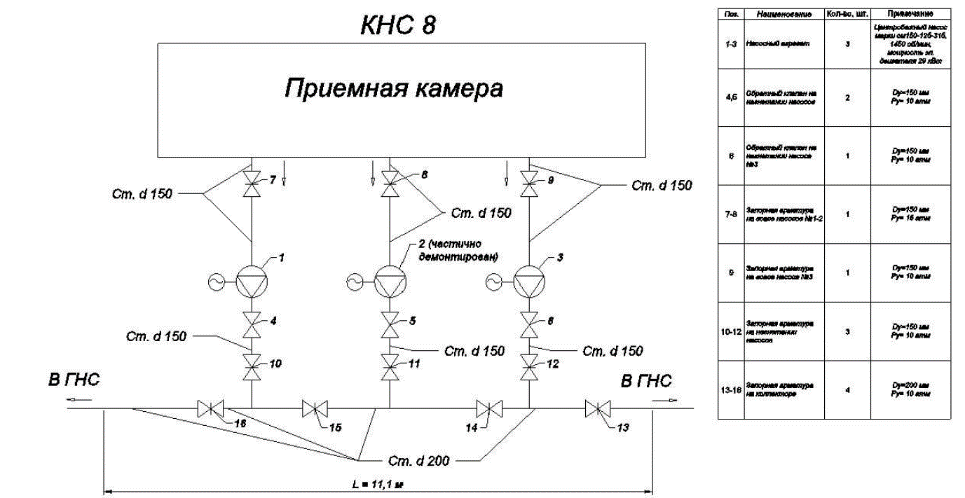 Рисунок 52. Схема насосного отделения КНС № 8Номер насосаНазначениеМарка насосаГод выпускаПаспортные данные насосовПаспортные данные насосовПаспортные данные насосовМарка электродвигателяМощность двигателяНомер насосаНазначениеМарка насосаГод выпускаНапорПодачаМощностьМарка электродвигателяМощность двигателяНомер насосаНазначениеМарка насосаГод выпускамм3/чкВтМарка электродвигателякВт1Откачка канализационных водСД 150-125-31520213220029АИР 200М4 У2372Откачка канализационных водСД 150-125-31520213220029АИР 200М4 У2373Откачка канализационных водСД 150-125-31520213220029АИР 200М4 У237№п/пНаименованиеоборудованияМарка (тип)электроприводаПаспортные данные электроприводаПаспортные данные электроприводаПаспортные данные электроприводаПаспортные данные электроприводаПаспортные данные электроприводаПаспортные данные электроприводаПаспортные данные электроприводаПаспортные данные электроприводаПаспортные данные электропривода№п/пНаименованиеоборудованияМарка (тип)электроприводаPнUнIнIнcos φcos φКПДКПДоб/мин№п/пНаименованиеоборудованияМарка (тип)электроприводакВтВААо.е.о.е.%%об/мин1Сетевой насос № 15А 200М4 У23738071,90,920,9292,092,0147014702Сетевой насос № 25А 200М4 У23738071,90,920,9292,092,0147014703Сетевой насос № 35А 200М4 У23738071,90,920,9292,092,014701470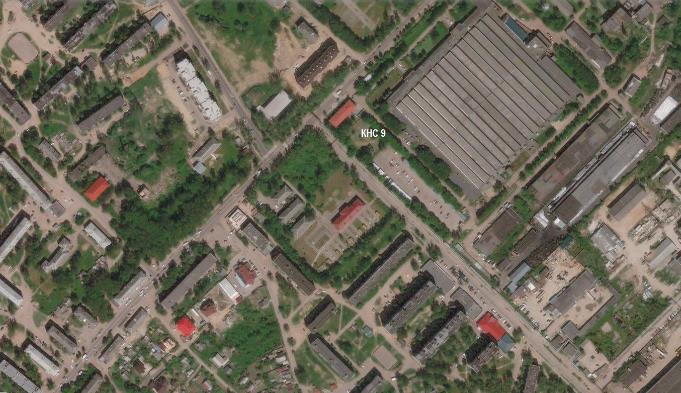 Рисунок 53. Расположение КНС № 9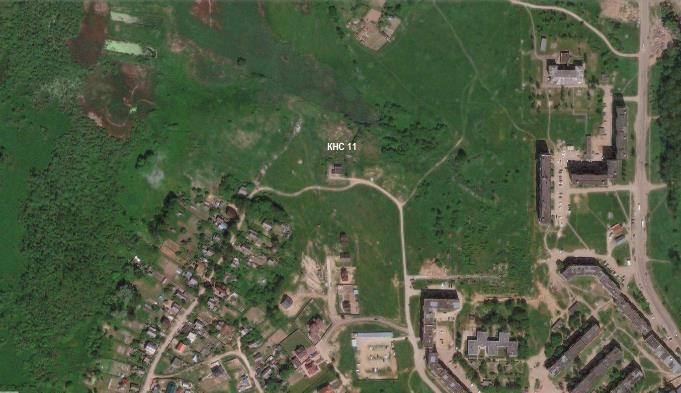 Рисунок 54. Расположение КНС № 11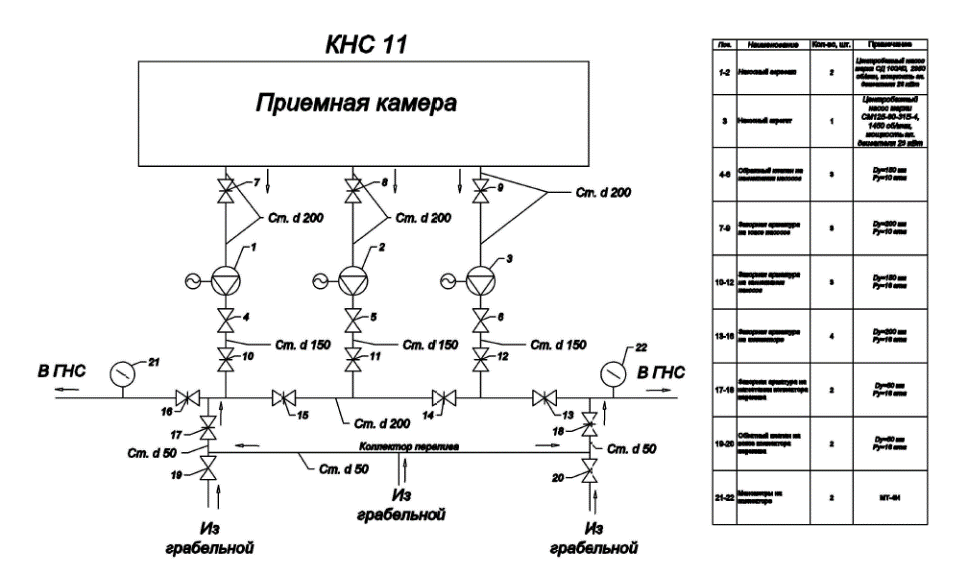 Рисунок 55. Схема насосного отделения КНС № 11Номер насосаНазначениеМарка насосаГод выпускаПаспортные данные насосовПаспортные данные насосовПаспортные данные насосовМарка электродвигателяМощность двигателяНомер насосаНазначениеМарка насосаГод выпускаНапорПодачаМощностьМарка электродвигателяМощность двигателяНомер насосаНазначениеМарка насосаГод выпускамм3/чкВтМарка электродвигателякВт1Откачка канализационных водСД 100/4020224010026АИР 180 М2У2302Откачка канализационных водСД 100/4020214010026АИР 180 М2У2303Откачка канализационных водСМ 125-80-152021328015н/дн/д№п/пНаименованиеоборудованияМарка (тип)электроприводаПаспортные данные электроприводаПаспортные данные электроприводаПаспортные данные электроприводаПаспортные данные электроприводаПаспортные данные электроприводаПаспортные данные электроприводаПаспортные данные электроприводаПаспортные данные электроприводаПаспортные данные электропривода№п/пНаименованиеоборудованияМарка (тип)электроприводаPнUнIнIнcos φcos φКПДКПДоб/мин№п/пНаименованиеоборудованияМарка (тип)электроприводакВтВААо.е.о.е.%%об/мин1Сетевой насос № 1АИР 180М2 У230380560,890,899292294029402Сетевой насос № 2АИР 180М2 У230380560,890,899292294029403Сетевой насос № 3н/дн/д380н/дн/дн/дн/дн/дн/дн/д4Дренажный насосАИР 100 L4 У34,03808,50,840,848585141014105Электропривод приёмной решётки № 1АИР 71А6 У30,373801,40,630,6365659009006Электропривод приёмной решётки № 2АИР 71А6 У30,373801,40,630,6365659009007Электропривод вентиляторан/дн/д380н/дн/дн/дн/дн/дн/дн/д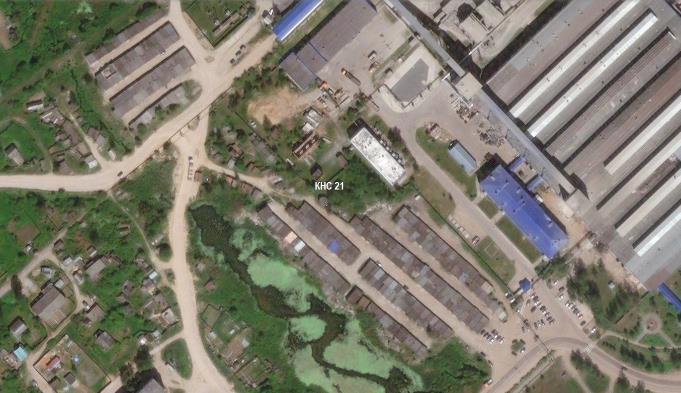 Рисунок 56. Расположение КНС № 21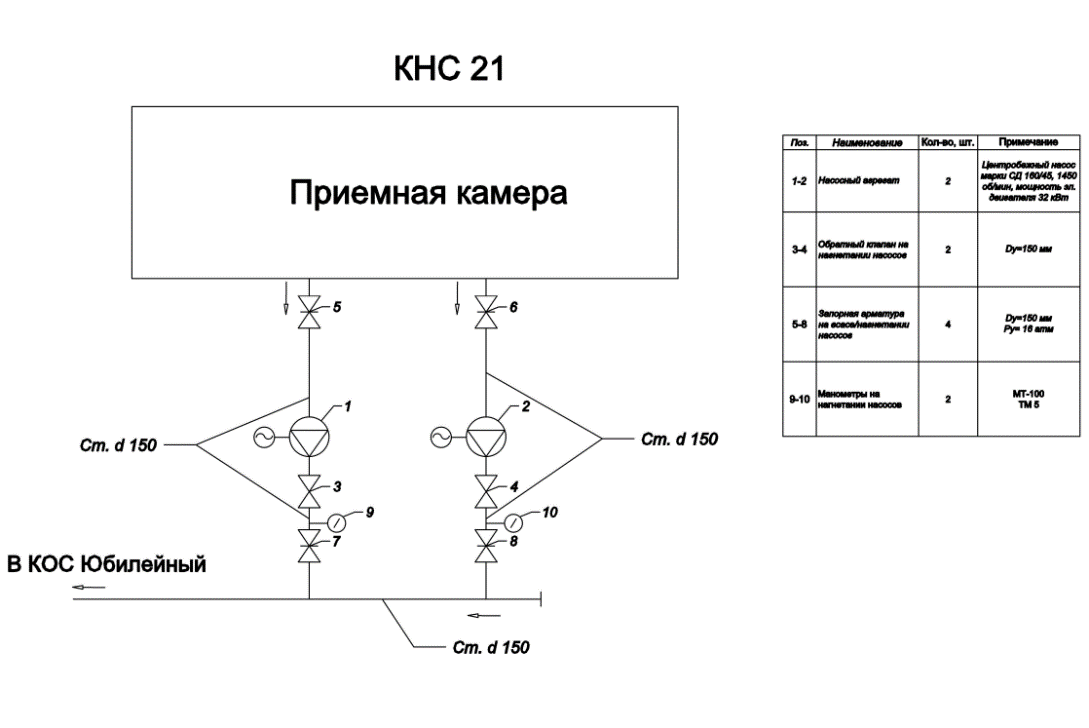 Рисунок 57. Схема насосного отделения КНС № 21Номер насосаНазначениеМарка насосаГод выпускаПаспортные данные насосовПаспортные данные насосовПаспортные данные насосовМарка электродвигателяМощность двигателяНомер насосаНазначениеМарка насосаГод выпускаНапорПодачаМощностьМарка электродвигателяМощность двигателяНомер насосаНазначениеМарка насосаГод выпускамм3/чкВтМарка электродвигателякВт1Откачка канализационных водСМ 150-125-315/420203220029н/д302Откачка канализационных водСД 160/452022228011АИР 160М6 У215№п/пНаименованиеоборудованияМарка (тип)электроприводаПаспортные данные электроприводаПаспортные данные электроприводаПаспортные данные электроприводаПаспортные данные электроприводаПаспортные данные электроприводаПаспортные данные электроприводаПаспортные данные электроприводаПаспортные данные электроприводаПаспортные данные электропривода№п/пНаименованиеоборудованияМарка (тип)электроприводаPнUнIнIнcos φcos φКПДКПДоб/мин№п/пНаименованиеоборудованияМарка (тип)электроприводакВтВААо.е.о.е.%%об/мин1Сетевой насос № 1н/д30380н/дн/дн/дн/дн/д145014502Сетевой насос № 2АИР 160М У215380310,820,828989970970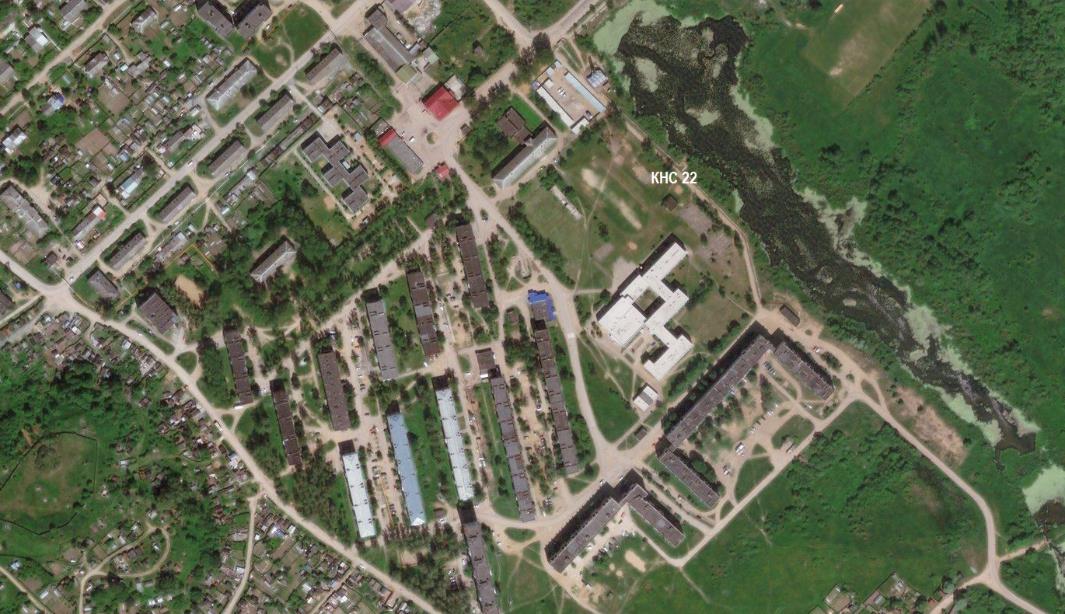 Рисунок 58. Расположение КНС № 22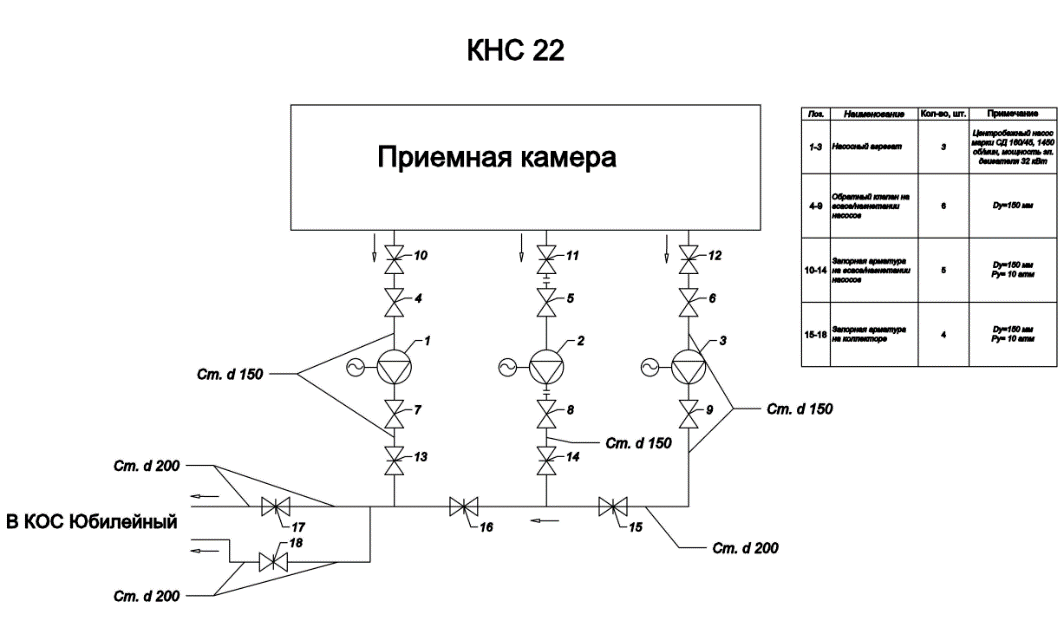 Рисунок 59. Схема насосного отделения КНС № 22Номер насосаНазначениеМарка насосаГод выпускаПаспортные данные насосовПаспортные данные насосовПаспортные данные насосовМарка электродвигателяМощность двигателяНомер насосаНазначениеМарка насосаГод выпускаНапорПодачаМощностьМарка электродвигателяМощность двигателяНомер насосаНазначениеМарка насосаГод выпускамм3/чкВтМарка электродвигателякВт1Откачка канализационных водСД 160/4520214516032АИР160М6У3152Откачка канализационных водСД 160/4520222280115АИ 160М6 У2153Откачка канализационных водСД 160/45202245160325АИ 160М6 У215№п/пНаименованиеоборудованияМарка (тип)электроприводаПаспортные данные электроприводаПаспортные данные электроприводаПаспортные данные электроприводаПаспортные данные электроприводаПаспортные данные электроприводаПаспортные данные электроприводаПаспортные данные электроприводаПаспортные данные электроприводаПаспортные данные электропривода№п/пНаименованиеоборудованияМарка (тип)электроприводаPнUнIнIнcos φcos φКПДКПДоб/мин№п/пНаименованиеоборудованияМарка (тип)электроприводакВтВААо.е.о.е.%%об/мин1Сетевой насос № 1АИР 160М6 УЗ15,038032,00,810,8188,088,09709702Сетевой насос № 2АИР 160М6 У115,038032,60,790,7988,588,59559553Сетевой насос №35АИ 160М6 У215,038031,60,810,8189,089,09709704Грязевой насосГНОМ4,0380н/дн/дн/дн/дн/дн/дн/дНаименованиеобъектаЗаключение по объектуРекомендации по объектуОСК «Вязьма»ТехнологияТехнологияОСК «Вязьма»Объект в работоспособном состоянии, но большая часть установленного оборудования или более не эксплуатируется, или находится в крайне изношенном состоянии:Кирпичные стенки самотёчных лотков частично разрушены.В работе находится только одна песколовка, вторая не эксплуатируется.Отсекающий шибер повреждён (скол отсекающей плиты), вследствие чего часть воды проходит по обводящему лотку в обход песколовки.В работе находится только один первичный отстойник, второй не эксплуатируется.Жироуловитель разрушен, удаление взвешенных жиров не производится.На вторичных отстойниках демонтированы предусмотренные проектом эрлифты, вследствие чего отсутствует циркуляция ила в нижней части отстойников.Илоуплотнители разрушены, их функцию выполняет иловый колодец.Контактные резервуары разрушены, станция хлорирования выведена из эксплуатации, обеззараживание сливаемых в р. Вязьма сточных вод не производится.Выведена из эксплуатации газодувная станция.Иловые насосы в работоспособном состоянии, из-за неплотности концевых уплотнений покрыты конденсатом с иловым осадком.Территория ОСК не огорожена, охрана отсутствует.Здание, в котором размещён оперативный персонал, находится в неудовлетворительном состоянии, имеется обрушение части кирпичного фасада торцевой и фронтальной стен, повреждение стеклопакетов, повреждение кровли крыши на стыке.В помещении лаборатории – большая площадь поражения плесенью в углу у потолка над окном.Качество воды на выходе из очистных сооружений (в месте сброса) не соответствует нормативным требованиям.Восстановить кирпичную кладку самотёчных лотков.Произвести ремонт/замену отсекающего шибера.Восстановить контактные резервуары и возобновить дозирование хлора в сточные воды.Установить эрлифт в объем вторичного отстойника.Произвести антикоррозийную обработку иловых насосов.Установить флотационный комплекс для очистки сточных вод (взамен выведенного жироуловителя).Рассмотреть возможность полной реконструкции очистных сооружений.В виду невозможности обеспечить нормативную очистку построить новые ОСК.ОСК «Вязьма»Строительные конструкции, отопление и вентиляцияСтроительные конструкции, отопление и вентиляцияОСК «Вязьма»Состояние системы отопления лаборатории и здания размещения персонала неудовлетворительное: в части помещений наблюдаются недогревы в холодное время года, повышенная влажность и, следующая за ней, плесень в помещениях, элементы системы отопления подвержены коррозии, отмечены многочисленные подтеки.Состояние системы вентиляции лаборатории и здания размещения персонала неудовлетворительное, нарушены нормы циркуляции воздуха в помещениях, система механической вентиляции не функционирует и частично разрушено (за исключением вытяжных шкафов в помещениях лаборатории).Произвести ремонт здания размещения персонала (восстановление целостности стен и крыши), произвести обработку стен и потолка от плесени;Произвести замену труб системы отопления в зданиях.Произвести монтаж дополнительных электрических обогревательных панелей в помещениях с расчётом достижения температуры в помещениях не ниже 16°С, также установить элементы регулировки мощности нагревательных элементов отопительных приборов.Восстановить систему механической вентиляции в помещении лаборатории.ОСК «Вязьма»ЭлектроснабжениеЭлектроснабжениеОСК «Вязьма»Отсутствуют актуальные однолинейные схемы электроснабжения, планы прокладки сети силового электрооборудования и освещения.Электрооборудование комплекса очистных сооружений имеет высокий физический износ.Часть светильников эксплуатируются без защитных плафонов. У некоторых светильников отсутствуют (либо неисправны) лампы. Отсутствует аварийное освещение.Фактическая освещённость на рабочих поверхностях в помещениях зданий не соответствует нормам.Выполнить проект реконструкции внешнего электроснабжения комплекса очистных сооружений на площадке Городских очистных сооружений.Выполнить проект реконструкции внутриплощадочных электрических сетей на площадке Городских очистных сооружений. На территории предусмотреть установку двухтрансформаторной подстанции в соответствии с расчётной подключаемой нагрузкой.Предусмотреть реконструкцию существующих кабельных трасс внутриплощадочных сетей.В зданиях предусмотреть перекладку (прокладку новых) силовых и контрольных кабелей с использованием медных жил.Согласно техническим решениям в части технологического оборудования от распределительных устройств объектов предусмотреть электроснабжение щитов управления насосными агрегатами, автоматики, телеметрии, диспетчеризации и освещения.В зданиях (объектах) предусмотреть разделение освещения на рабочее, аварийное, ремонтное.Проектом выполнить реконструкцию наружного освещения территории комплекса. Установить местные шкафы управления наружным освещением. Проектом предусмотреть реконструкцию систем заземления существующих зданий. Выполнить мероприятия по заземлению для вновь проектируемых объектов. Предусмотреть молниезащиту.Предусмотреть технический учёт на линиях питания технологических объектов и зданий единого комплекса очистных сооружений. В качестве приборов учёта использовать счётчики, позволяющие работать в составе АСУЭ.Существующие распределительные устройства и вводные силовые щиты зданий и объектов, которые планируется использовать в новой технологической схеме, реконструировать. Установить новые РУ-0,4 кВ. В современных панелях установить аппараты защиты согласно подключаемой нагрузке.Предусмотреть замену шкафов управления и распределительных шкафов на всех объектах, входящих в проект реконструкции.Согласно техническим решениям в части технологического оборудования произвести замену/установку новых энергоэффективных электродвигателей насосных агрегатов.Прокладку кабельных линий распределительной сети и сети освещения в зданиях (объектах) выполнить открыто. Предусмотреть защиту от механических повреждений. Подвод кабелей к клеммным коробкам электродвигателей новых насосных агрегатов выполнить в трубах или закрытых металлоконструкциях. Кабеленесущие конструкции должны иметь соответствующие условиям эксплуатации антикоррозионное и негорючее покрытие.Предусмотреть замену освещения с устройством новой системы рабочего и аварийного освещения в соответствии с требованиями СП 52.13330.2016 и ГОСТ Р 55710-2013. Для устройства освещения использовать светодиодные светильники.ОСК «Юбилейный»ТехнологияТехнологияОСК «Юбилейный»Объект в работоспособном состоянии, но большая часть установленного оборудования или более не эксплуатируется, или находится в крайне изношенном состоянии:Обе песколовки не функционируют, улавливание, улавливание взвешенных частиц не производится.Первичные отстойники имеют высокий износ, на момент обследования у одного отстойника частично обрушился лоток.Из трех аэротенков функционируют только два, покрытия коридоров разрушены.Система аэрации аэротенков не функционирует, циркуляция загрузки не происходит.Система откачки осадка из контактного резервуара фактически не работает. Постоянно действующая система обеззараживания сточных вод отсутствует. Хлорирование воды осуществляется периодически персоналом вручную.На момент обследования в сбросном колодце происходила утечка части очищенных стоков на рельеф. По образовавшейся канаве часть стоков также попадает в р. Мощенка.Здание, блока производственных и бытовых помещений, находится в удовлетворительном состоянии, имеется небольшое вышелушивание кирпичной кладки, следов коррозии и плесени на стенах и потолке не обнаружено.Качество воды на выходе из очистных сооружений (в месте сброса) не соответствует нормативным требованиям.Произвести восстановление целостности резервуара хотя бы одной песколовки.Установить эрлифт в объем аэротенков для возобновления фильтрации загрузочного материала.Установить временные щиты для укрытия коридоров аэротенков.Произвести антикоррозийную обработку иловых насосов.Установить флотационный комплекс для очистки сточных вод.Восстановить целостность стенок сбросного колодца.Сократить интервалы дозирования хлора в сточные воды.Рассмотреть возможность полной реконструкции очистных сооружений.Построить новые ОСК, либо организовать переброску стоков на очистку в более крупные ОСК.ОСК «Юбилейный»Строительные конструкции, отопление и вентиляцияСтроительные конструкции, отопление и вентиляцияОСК «Юбилейный»Состояние системы отопления здания блока производственных и бытовых помещений неудовлетворительное: здание отключено от системы централизованного отопления, водяная система отопления не функционирует и не демонтирована.Отопление осуществляется при помощи электрических нагревательных приборов (бетонные нагревательные панели, масляные радиаторы и электроконвекторы), которые не обеспечивают требуемого нагрева помещений, на части нагревательных приборов присутствуют следы коррозии.Состояние системы вентиляции здания блока производственных и бытовых помещений неудовлетворительное: нарушены нормы циркуляции воздуха в помещениях, система механической вентиляции не функционирует и частично разрушено (за исключением вытяжных шкафов в помещениях лаборатории).Произвести монтаж дополнительных электрических обогревательных панелей в помещениях с расчётом достижения температуры в помещениях не ниже 16°С, также установить элементы регулировки мощности нагревательных элементов отопительных приборов.Произвести демонтаж элементов недействующей системы водяного отопления.Восстановить систему механической вентиляции в помещении лаборатории.ОСК «Юбилейный»ЭлектроснабжениеЭлектроснабжениеОСК «Юбилейный»Отсутствуют актуальные однолинейные схемы электроснабжения, планы прокладки сети силового электрооборудования и освещения.Электрооборудование комплекса очистных сооружений имеет высокий физический износ.Часть светильников эксплуатируются без защитных плафонов. У некоторых светильников отсутствуют (либо неисправны) лампы. Отсутствует аварийное освещение.Фактическая освещённость на рабочих поверхностях в помещениях зданий не соответствует нормам.Выполнить проект реконструкции внешнего электроснабжения комплекса очистных сооружений.Выполнить проект реконструкции внутриплощадочных электрических сетей. На территории предусмотреть установку двухтрансформаторной подстанции в соответствии с расчётной подключаемой нагрузкой.Предусмотреть реконструкцию существующих кабельных трасс внутриплощадочных сетей.В зданиях предусмотреть перекладку (прокладку новых) силовых и контрольных кабелей с использованием медных жил.Согласно техническим решениям в части технологического оборудования от распределительных устройств объектов предусмотреть электроснабжение щитов управления насосными агрегатами, автоматики, телеметрии, диспетчеризации и освещения.В зданиях (объектах) предусмотреть разделение освещения на рабочее, аварийное, ремонтное.Проектом выполнить реконструкцию наружного освещения территории комплекса. Установить местные шкафы управления наружным освещением. Проектом предусмотреть реконструкцию систем заземления существующих зданий. Выполнить мероприятия по заземлению для вновь проектируемых объектов. Предусмотреть молниезащиту.Предусмотреть технический учёт на линиях питания технологических объектов и зданий единого комплекса очистных сооружений. В качестве приборов учёта использовать счётчики, позволяющие работать в составе АСУЭ.Существующие распределительные устройства и вводные силовые щиты зданий и объектов, которые планируется использовать в новой технологической схеме, реконструировать. Установить новые РУ-0,4 кВ. В современных панелях установить аппараты защиты согласно подключаемой нагрузке.Предусмотреть замену шкафов управления и распределительных шкафов на всех объектах, входящих в проект реконструкции.Согласно техническим решениям в части технологического оборудования произвести замену/установку новых энергоэффективных электродвигателей насосных агрегатов.Прокладку кабельных линий распределительной сети и сети освещения в зданиях (объектах) выполнить открыто. Предусмотреть защиту от механических повреждений. Подвод кабелей к клеммным коробкам электродвигателей новых насосных агрегатов выполнить в трубах или закрытых металлоконструкциях. Кабеленесущие конструкции должны иметь соответствующие условиям эксплуатации антикоррозионное и негорючее покрытие.Предусмотреть замену освещения с устройством новой системы рабочего и аварийного освещения в соответствии с требованиями СП 52.13330.2016 и ГОСТ Р 55710-2013. Для устройства освещения использовать светодиодные светильники.ГНСТехнологияТехнологияГНСПри длительном отключении электроэнергии происходит затопление грабельного отделения (в связи с неисправностью входного шибера и отсутствия аварийной сливной ёмкости), аварийный слив сточных вод возможен только в реку.Из трёх насосов, установленных в ГНС, оптимально работает только насос №1 (СМ 200-150-315), который включается периодически при превышении уровня в приёмной ёмкости. Насос №2 постоянно завоздушивается, персоналом не включается. При этом срок службы насосов не превышает 20 лет. Управление насосами ручное, по уровню стоков в приёмной ёмкости, ЧРП отсутствует.Запорная арматура и трубы подвержены сильной коррозии, защитное покрытие на большей части труб отсутствует, протечек на фланцевых соединениях и местах спаек не обнаружено.Установить аварийный источник электроэнергии в здании ИЛИ монтировать аварийную сливную ёмкость.Произвести ремонт входного шибера.Произвести развоздушивание насоса №2 и изолирование мест, через которые возможны присосы воздуха в систему.Произвести текущий ремонт насоса №3.Проработать вопрос установки ЧРП на рабочий насос №3.Произвести антикоррозионную обработку труб и арматуры, произвести их покраску.ГНССтроительные конструкции, отопление и вентиляцияСтроительные конструкции, отопление и вентиляцияГНСЗдание, находится в неудовлетворительном состоянии, внешне имеется небольшое вышелушивание кирпичной кладки и усыхание оконных рам, внутри отмечено сильное повреждение слоя краски на стенах внутри помещения. В тоже время по информации персонала, помещение грабельной нахохлится в аварийном состоянии, отмечаются периодическое разрушение целостности внутренних конструкций помещения (выпадение кирпичей и пр.), персоналом проводятся оперативные ремонты.На потолке и стенах присутствует плесень.Функционирующая система отопления в здании отсутствует, обогрев помещения операторской производится только за счёт электрических нагревателей (масляные радиаторы), здание отсоединено от системы центрального отопления (радиаторы бывшей системы отопления до сих пор не демонтированы).Механическая вентиляции в помещениях отсутствует (не функционирует), циркуляция воздуха – естественная за счёт дефлекторов на крыше здания.Произвести капитальный ремонт помещения грабельной (с перекладкой кирпичных стен).Произвести обработку стен и потолка от плесени.Произвести монтаж дополнительных электрических обогревательных панелей в помещениях с расчётом достижения температуры в помещениях не ниже 16°С, также установить элементы регулировки мощности нагревательных элементов отопительных приборов.Восстановить систему механической вентиляции как минимум в помещении грабельной.Проработать вопрос установки штатных газоанализаторов (с выводом показаний в помещение оператора) в помещении грабельной.ГНСЭлектроснабжениеЭлектроснабжениеГНСЧасть светильников имеют дефекты;Часть светильников нуждаются в проведении технического обслуживания или требуют замены ламп;Большая часть помещений не соответствуют по уровню нормируемой освещённости;Визуальное обследование ВРУ-0,4 кВ, силового, коммутационного оборудования, контура заземления и питающих кабельных линий не выявило каких-либо существенных дефектов.Все шкафы, панели, щиты питания и управления в целом, находятся в удовлетворительном состоянии.Отсутствуют актуальные однолинейные схемы электроснабжения.Предусмотреть реконструкцию существующих кабельных линий и трасс внутриплощадочных сетей.В зданиях предусмотреть силовые и контрольные кабельные линии с использованием медных жил.Согласно техническим решениям в части технологического оборудования от распределительных устройств объектов предусмотреть электроснабжение щитов управления насосными агрегатами, автоматики, телеметрии, диспетчеризации и освещения.Предусмотреть раздельное электроснабжение систем автоматизации, охранно-пожарной сигнализации, видеонаблюдения, системы связи.Проектом предусмотреть реконструкцию системы заземления. Предусмотреть молниезащиту.Согласно техническим решениям в части технологического оборудования произвести замену электродвигателей насосных агрегатов на более энергоэффективные.Прокладку кабельных линий распределительной сети и сети освещения в зданиях (объектах) выполнить открыто. Предусмотреть защиту от механических повреждений. Подвод кабелей к клеммным коробкам электродвигателей новых насосных агрегатов выполнить в трубах или закрытых металлоконструкциях. Кабеленесущие конструкции должны иметь соответствующие условиям эксплуатации антикоррозионное и негорючее покрытие.Предусмотреть замену освещения с устройством новой системы рабочего и аварийного освещения в соответствии с требованиями СП 52.13330.2016 и ГОСТ Р 55710-2013. Для устройства освещения рекомендуется использовать светодиодные светильники. Предусмотреть разделение освещения на рабочее, аварийное, ремонтное.КНС № 1ТехнологияТехнологияКНС № 1Затоплений грабельного отделения за последние два года в журнале не отмечено. В тоже время открытие/закрытие входного шибера происходит с большой сложностью, аварийная сливная ёмкость отсутствует, аварийный слив сточных вод возможен только в реку.Жалоб персонала на работу насосного оборудования не отмечено, на КНС установлено три насоса, постоянно в работе находится насос №1 (СМ 200-150-315), насос №3 (СМ 150-125-315/4), который включается периодически при превышении уровня в приёмной ёмкости. Насос №2 в глубоком резерве, давно не включался.Насос №1 работает с без посторонних звуков, повышенной вибрации на насосе/фундаменте не отмечено, пульсаций расхода на оборудовании не отмечено. Управление насосами ручное, по уровню стоков в приёмной ёмкости, ЧРП отсутствует. Срок службы насосов не превышает 20 лет.Запорная арматура и трубы подвержены сильной коррозии (особенно нагнетающий коллектор, перепады высот на котором достигают ~ 5 мм), защитное покрытие на большей части труб отсутствует, протечек на фланцевых соединениях и местах спаек не обнаружено.Установить аварийный источник электроэнергии в здании ИЛИ монтировать аварийную сливную ёмкость.Произвести ремонт входного шибера.Произвести антикоррозионную обработку труб и арматуры, произвести их покраску.Проработать вопрос замены нагнетающего коллектора.КНС № 1Строительные конструкции, отопление и вентиляцияСтроительные конструкции, отопление и вентиляцияКНС № 1Здание, находится в неудовлетворительном состоянии, внешне имеется небольшое вышелушивание кирпичной кладки и усыхание оконных рам, внутри отмечено сильное повреждение слоя краски на стенах внутри помещения., повреждение штукатурки и плитки на стенах и полу. Здание 1966 года постройки, с тех пор (по информации персонала) ни разу не ремонтировалось. Имеются повреждения внутренних конструкций (наполовину выпавший из кладки кирпич, стёсанная колонна), свидетельствующие о сильном износе здания.На потолке и стенах присутствует плесень.Функционирующая система отопления в здании отсутствует, обогрев помещения операторской производится только за счёт электрических нагревателей (масляные радиаторы), здание отсоединено от системы центрального отопления.Механическая вентиляции в помещениях отсутствует (не функционирует), циркуляция воздуха – естественная за счёт дефлекторов на крыше здания.Произвести подробный осмотр наружных стен и внутренних конструкций КНС.Произвести обработку стен и потолка от плесени.Произвести монтаж дополнительных электрических обогревательных панелей в помещениях с расчётом достижения температуры в помещениях не ниже 16°С, также установить элементы регулировки мощности нагревательных элементов отопительных приборов.Восстановить систему механической вентиляции (в первую очередь, в помещении грабельной).Проработать вопрос установки штатных газоанализаторов (с выводом показаний в помещение оператора) в помещении грабельной.КНС № 1ЭлектроснабжениеЭлектроснабжениеКНС № 1Визуальное обследование ВРУ-0,4 кВ, силового, коммутационного оборудования, контура заземления и питающих кабельных линий не выявило каких-либо существенных дефектов.Все шкафы, панели, щиты питания и управления в целом, находятся в удовлетворительном состоянии.Отсутствуют актуальные однолинейные схемы электроснабжения.Часть светильников системы освещения имеют дефекты. Часть светильников нуждаются в проведении технического обслуживания или требуют замены ламп.В большей части помещений не достигается нормируемый уровень освещённости.Предусмотреть реконструкцию существующих кабельных линий и трасс внутриплощадочных сетей.В зданиях предусмотреть силовые и контрольные кабельные линии с использованием медных жил.Согласно техническим решениям в части технологического оборудования от распределительных устройств объектов предусмотреть электроснабжение щитов управления насосными агрегатами, автоматики, телеметрии, диспетчеризации и освещения.Предусмотреть раздельное электроснабжение систем автоматизации, охранно-пожарной сигнализации, видеонаблюдения, системы связи.Проектом предусмотреть реконструкцию системы заземления. Предусмотреть молниезащиту.Существующие распределительные устройства объектов реконструировать. Установить новые РУ-0,4 кВ. В современных панелях установить аппараты защиты согласно подключаемой нагрузке.Предусмотреть замену распределительных шкафовСогласно техническим решениям в части технологического оборудования произвести замену электродвигателей насосных агрегатов на более энергоэффективные.Прокладку кабельных линий распределительной сети и сети освещения в зданиях (объектах) выполнить открыто. Предусмотреть защиту от механических повреждений. Подвод кабелей к клеммным коробкам электродвигателей новых насосных агрегатов выполнить в трубах или закрытых металлоконструкциях. Кабеленесущие конструкции должны иметь соответствующие условиям эксплуатации антикоррозионное и негорючее покрытие.Предусмотреть замену освещения с устройством новой системы рабочего и аварийного освещения в соответствии с требованиями СП 52.13330.2016 и ГОСТ Р 55710-2013. Для устройства освещения рекомендуется использовать светодиодные светильники. Предусмотреть разделение освещения на рабочее, аварийное, ремонтное.КНС № 2ТехнологияТехнологияКНС № 2На КНС установлено три насоса, один насос демонтирован для проведения ремонтных работ, насос №2 включается с периодичностью в ~ 80 минут, при этом работает не более 10 минут, скорость заполнения приёмной ёмкости небольшая, насос работает практически со 100% загрузкой.Насос №2 работает без посторонних звуков, повышенной вибрации на насосе/фундаменте не отмечено, пульсаций расхода на оборудовании не отмечено. Управление насосами автоматическое, по уровню стоков в приёмной ёмкости, ЧРП отсутствует. Срок службы насосов не превышает 20 лет.Запорная арматура и трубы подвержены сильной коррозии (особенно нагнетающий коллектор), защитное покрытие на большей части труб отсутствует, протечек на фланцевых соединениях и местах спаек не обнаружено.Проработать вопрос установки насоса меньшей мощности, но работающего с большей периодичностью.Произвести антикоррозионную обработку труб и арматуры, произвести их покраску.Проработать вопрос замены нагнетающего коллектора.КНС № 2Строительные конструкции, отопление и вентиляцияСтроительные конструкции, отопление и вентиляцияКНС № 2Здание, находится в неудовлетворительном состоянии, внешне имеется вышелушивание кирпичной кладки и усыхание оконных рам, выпадение большого количества кирпичей из кладки, прорастание деревьев на крыше здания внутри отмечено сильное повреждение слоя краски на стенах внутри помещения., повреждение штукатурки и плитки на стенах и полу. Дверь на второй этаж отсутствует.На потолке и стенах присутствует плесень.Вентиляция здания – естественная, представлена только вентиляционными отверстиями в потолке на 1 этаже здания и воздуховодами, расположенными в насосном и грабельном отделении. На момент обследования дутьевой вентиляторы системы вентиляции, установленные в помещении насосной и грабельной, были демонтированы, осуществляется кондиционирование только за счёт естественной тяги.В помещениях КНС (особенно – в грабельной) в связи с неработающей вентиляцией отмечен нехарактерно сильных неприятный запах, из-за которого находиться в помещениях КНС длительное время невозможно и опасно для жизни.Обогрев помещения операторской производится только за счёт электрических нагревателей (бетонные электрические плиты).Произвести капитальный ремонт наружных стен КНС, установить дверь на втором этаже.Произвести обработку стен и потолка от плесени.Произвести монтаж дополнительных электрических обогревательных панелей в помещениях с расчётом достижения температуры в помещениях не ниже 16°С, также установить элементы регулировки мощности нагревательных элементов отопительных приборов.Восстановить систему принудительной механической вентиляции как минимум в помещении грабельной, произвести проветривание всех помещений КНС.Проработать вопрос установки штатных газоанализаторов (с выводом показаний в помещение оператора) в помещении грабельной.КНС № 2ЭлектроснабжениеЭлектроснабжениеКНС № 2Большая часть силового электрооборудования имеет высокий физический износ.Отсутствуют актуальные однолинейные схемы электроснабжения.Часть светильников системы освещения имеют дефекты. Часть светильников нуждаются в проведении технического обслуживания или требуют замены ламп.В помещениях не достигается нормируемый уровень освещённости.Предусмотреть реконструкцию существующих кабельных линий и трасс внутриплощадочных сетей.В зданиях предусмотреть силовые и контрольные кабельные линии с использованием медных жил.Согласно техническим решениям в части технологического оборудования от распределительных устройств объектов предусмотреть электроснабжение щитов управления насосными агрегатами, автоматики, телеметрии, диспетчеризации и освещения.Предусмотреть раздельное электроснабжение систем автоматизации, охранно-пожарной сигнализации, видеонаблюдения, системы связи.Проектом предусмотреть реконструкцию системы заземления. Предусмотреть молниезащиту.Существующие распределительные устройства объектов реконструировать. Установить новые РУ-0,4 кВ. В современных панелях установить аппараты защиты согласно подключаемой нагрузке.Предусмотреть замену распределительных шкафовСогласно техническим решениям в части технологического оборудования произвести замену электродвигателей насосных агрегатов на более энергоэффективные.Прокладку кабельных линий распределительной сети и сети освещения в зданиях (объектах) выполнить открыто. Предусмотреть защиту от механических повреждений. Подвод кабелей к клеммным коробкам электродвигателей новых насосных агрегатов выполнить в трубах или закрытых металлоконструкциях. Кабеленесущие конструкции должны иметь соответствующие условиям эксплуатации антикоррозионное и негорючее покрытие.Предусмотреть замену освещения с устройством новой системы рабочего и аварийного освещения в соответствии с требованиями СП 52.13330.2016 и ГОСТ Р 55710-2013. Для устройства освещения рекомендуется использовать светодиодные светильники. Предусмотреть разделение освещения на рабочее, аварийное, ремонтное.КНС № 3ТехнологияТехнологияКНС № 3Замечаний по работе оборудования не отмечено.ОтсутствуютКНС № 3Строительные конструкции, отопление и вентиляцияСтроительные конструкции, отопление и вентиляцияКНС № 3Здание, находится в удовлетворительном состоянии, внешне значимых дефектов не отмечено, внутри отмечено небольшое нарушение штукатурного и побелочного слоя внутренних стен.Отопление и вентиляция в помещении отсутствует.Произвести грунтовку и покраску внутренних стен КНС.Произвести монтаж электрического нагревательного элемента рядом с щитом управления насосом.КНС № 3ЭлектроснабжениеЭлектроснабжениеКНС № 3Визуальное обследование не выявило каких-либо существенных дефектов.Все шкафы, панели, щиты питания и управления в целом, находятся в удовлетворительном состоянии.Отсутствуют актуальные однолинейные схемы электроснабжения.На кабельных линиях 0,4 кВ отсутствуют бирки.Предусмотреть реконструкцию существующих кабельных линий и трасс внутриплощадочных сетей.В зданиях предусмотреть силовые и контрольные кабельные линии с использованием медных жил.Согласно техническим решениям в части технологического оборудования от распределительных устройств объектов предусмотреть электроснабжение щитов управления насосными агрегатами, автоматики, телеметрии, диспетчеризации и освещения.Предусмотреть раздельное электроснабжение систем автоматизации, охранно-пожарной сигнализации, видеонаблюдения, системы связи.Проектом предусмотреть реконструкцию системы заземления. Предусмотреть молниезащиту.Существующие распределительные устройства объектов реконструировать. Установить новые РУ-0,4 кВ. В современных панелях установить аппараты защиты согласно подключаемой нагрузке.Предусмотреть замену распределительных шкафовСогласно техническим решениям в части технологического оборудования произвести замену электродвигателей насосных агрегатов на более энергоэффективные.Прокладку кабельных линий распределительной сети и сети освещения в зданиях (объектах) выполнить открыто. Предусмотреть защиту от механических повреждений. Подвод кабелей к клеммным коробкам электродвигателей новых насосных агрегатов выполнить в трубах или закрытых металлоконструкциях. Кабеленесущие конструкции должны иметь соответствующие условиям эксплуатации антикоррозионное и негорючее покрытие.Предусмотреть замену освещения с устройством новой системы рабочего и аварийного освещения в соответствии с требованиями СП 52.13330.2016 и ГОСТ Р 55710-2013. Для устройства освещения рекомендуется использовать светодиодные светильники. Предусмотреть разделение освещения на рабочее, аварийное, ремонтное.КНС № 4ТехнологияТехнологияКНС № 4На КНС установлено два насоса, насос №1 работает постоянно (по информации персонала – выключение насоса происходит редко и на короткие промежутки), насос №2 включается при превышении уровня стоков в приёмной ёмкости.Насос №1 работает без посторонних звуков, повышенной вибрации на насосе/фундаменте не отмечено, пульсаций расхода на оборудовании не отмечено. Управление насосами автоматическое, по уровню стоков в приёмной ёмкости, ЧРП отсутствует. Насос работает на ~50% нагрузке. Срок службы обоих насосов не превышает 20 лет.Запорная арматура и трубы подвержены коррозии, защитное покрытие на большей части труб отсутствует, протечек на фланцевых соединениях и местах спаек не обнаружено. Новые трубы (а также запорная арматура и обратные клапаны) установлены на всасе/нагнетании насосов.Произвести антикоррозионную обработку труб и арматуры, произвести их покраску.КНС № 4Строительные конструкции, отопление и вентиляцияСтроительные конструкции, отопление и вентиляцияКНС № 4Здание, находится в неудовлетворительном состоянии, внешне имеется вышелушивание кирпичной кладки и усыхание оконных рам, выпадение небольшого количества кирпичей из кладки, внутри отмечено сильное повреждение слоя краски на стенах внутри помещения., повреждение штукатурки и плитки на стенах и полу.На потолке и стенах присутствует плесень.Вентиляция здания – естественная, представлена только вентиляционными отверстиями в потолке на 1 этаже здания.Отопление в здании отсутствует, радиаторы демонтированы. Единственное отапливаемое помещение оператора, отапливается при помощи электрического обогревателяПроизвести капитальный ремонт КНС.Произвести обработку стен и потолка от плесени.Произвести монтаж дополнительных электрических обогревательных панелей в помещениях с расчётом достижения температуры в помещениях не ниже 16°С, также установить элементы регулировки мощности нагревательных элементов отопительных приборов.Проработать вопрос установки штатных газоанализаторов (с выводом показаний в помещение оператора) в помещении грабельной.КНС № 4ЭлектроснабжениеЭлектроснабжениеКНС № 4Все шкафы, панели, щиты питания и управления в целом, находятся в удовлетворительном состоянии.Отсутствуют актуальные однолинейные схемы электроснабжения.Часть оборудования имеет высокий физический износ.Видимая часть заземляющих устройств визуально находилась в неудовлетворительном состоянии. Присутствует множественные следы коррозии контура.Предусмотреть реконструкцию существующих кабельных линий и трасс внутриплощадочных сетей.В зданиях предусмотреть силовые и контрольные кабельные линии с использованием медных жил.Согласно техническим решениям в части технологического оборудования от распределительных устройств объектов предусмотреть электроснабжение щитов управления насосными агрегатами, автоматики, телеметрии, диспетчеризации и освещения.Предусмотреть раздельное электроснабжение систем автоматизации, охранно-пожарной сигнализации, видеонаблюдения, системы связи.Проектом предусмотреть реконструкцию системы заземления. Предусмотреть молниезащиту.Существующие распределительные устройства объектов реконструировать. Установить новые РУ-0,4 кВ. В современных панелях установить аппараты защиты согласно подключаемой нагрузке.Предусмотреть замену распределительных шкафовСогласно техническим решениям в части технологического оборудования произвести замену электродвигателей насосных агрегатов на более энергоэффективные.Прокладку кабельных линий распределительной сети и сети освещения в зданиях (объектах) выполнить открыто. Предусмотреть защиту от механических повреждений. Подвод кабелей к клеммным коробкам электродвигателей новых насосных агрегатов выполнить в трубах или закрытых металлоконструкциях. Кабеленесущие конструкции должны иметь соответствующие условиям эксплуатации антикоррозионное и негорючее покрытие.Предусмотреть замену освещения с устройством новой системы рабочего и аварийного освещения в соответствии с требованиями СП 52.13330.2016 и ГОСТ Р 55710-2013. Для устройства освещения рекомендуется использовать светодиодные светильники. Предусмотреть разделение освещения на рабочее, аварийное, ремонтное.КНС № 5ТехнологияТехнологияКНС № 5На КНС установлено два погружных насоса, работающих попеременно с периодичностью 24 часа, на момент проведения обследования находились в ремонте. ЧРП на насосах отсутствует. По информации персонала ранее насосы уже находились в ремонте.Запорная арматура и трубы в хорошем состоянии, с незначительными следами коррозии (в том числе из-за высокой влажности в колодце КНС).Произвести антикоррозионную обработку труб и арматуры.КНС № 5Строительные конструкции, отопление и вентиляцияСтроительные конструкции, отопление и вентиляцияКНС № 5Здание, находится в хорошем состоянии, наблюдаются небольшие повреждения фундамента и отмостки.Вентиляция в здании естественная, осуществляется за счёт вентиляционных отверстий и также вентиляционной трубы, принудительная вентиляция отсутствует. Отопление помещения осуществляется исключительно за счёт электрического нагревателя, установленного в нижней части торцевой стены здания.Произвести работы по восстановлению фундамента и отмостки. КНС № 5ЭлектроснабжениеЭлектроснабжениеКНС № 5Визуальное обследование не выявило каких-либо существенных дефектов.Все шкафы, панели, щиты питания и управления в целом, находятся в удовлетворительном состоянии.Отсутствуют актуальные однолинейные схемы электроснабжения.На кабельных линиях 0,4 кВ отсутствуют бирки.Предусмотреть реконструкцию существующих кабельных линий и трасс внутриплощадочных сетей.В зданиях предусмотреть силовые и контрольные кабельные линии с использованием медных жил.Согласно техническим решениям в части технологического оборудования от распределительных устройств объектов предусмотреть электроснабжение щитов управления насосными агрегатами, автоматики, телеметрии, диспетчеризации и освещения.Предусмотреть раздельное электроснабжение систем автоматизации, охранно-пожарной сигнализации, видеонаблюдения, системы связи.Проектом предусмотреть реконструкцию системы заземления. Предусмотреть молниезащиту.Существующие распределительные устройства объектов реконструировать. Установить новые РУ-0,4 кВ. В современных панелях установить аппараты защиты согласно подключаемой нагрузке.Предусмотреть замену распределительных шкафовСогласно техническим решениям в части технологического оборудования произвести замену электродвигателей насосных агрегатов на более энергоэффективные.Прокладку кабельных линий распределительной сети и сети освещения в зданиях (объектах) выполнить открыто. Предусмотреть защиту от механических повреждений. Подвод кабелей к клеммным коробкам электродвигателей новых насосных агрегатов выполнить в трубах или закрытых металлоконструкциях. Кабеленесущие конструкции должны иметь соответствующие условиям эксплуатации антикоррозионное и негорючее покрытие.Предусмотреть замену освещения с устройством новой системы рабочего и аварийного освещения в соответствии с требованиями СП 52.13330.2016 и ГОСТ Р 55710-2013. Для устройства освещения рекомендуется использовать светодиодные светильники. Предусмотреть разделение освещения на рабочее, аварийное, ремонтное.КНС № 6ТехнологияТехнологияКНС № 6На КНС установлено два насоса. На момент проведения обследования в работе находился насос №1, насос №2 включается только при проведении ремонта насоса №1.Насос №1 работает без посторонних звуков, повышенной вибрации на насосе/фундаменте не отмечено, пульсаций расхода на оборудовании не отмечено. Управление насосами автоматическое, по уровню стоков в приёмной ёмкости, ЧРП отсутствует. Насос работает на ~90% нагрузке. Срок службы обоих насосов не превышает 20 лет.Трубы полиэтиленовые, в удовлетворительном состоянии, следов повреждений не обнаружено, протечек на месте стыков труб не обнаружено.Запорная арматура в удовлетворительном состоянии, отмечена небольшая коррозия запорной арматуры на всасе насоса №1.Бак запаса воды удовлетворительном состоянии. Несмотря на сильный коррозийный износ, протечек не обнаружено.Произвести антикоррозионную обработку запорной арматуры.КНС № 6Строительные конструкции, отопление и вентиляцияСтроительные конструкции, отопление и вентиляцияКНС № 6Здание, находится в удовлетворительном состоянии, внешне имеется вышелушивание кирпичной кладки и разрушение штукатурного и побелочного слоя внутренних ограждающих конструкцийНа потолке и стенах присутствует плесень.Вентиляция в здании отсутствует.Отопление в здании представлено двумя электрическим обогревателями, на момент обследования оба обогревателя не функционировали.Произвести ремонт существующих электрических обогревателей ИЛИ установить новые обогреватели, в первую очередь, в помещении с насосами и баком запаса воды.Произвести монтаж вентиляционных отверстий стенах здания.Произвести обработку стен и потолка от плесени.КНС № 6ЭлектроснабжениеЭлектроснабжениеКНС № 6Визуальное обследование не выявило каких-либо существенных дефектов.Все шкафы, панели, щиты питания и управления в целом, находятся в удовлетворительном состоянии.Отсутствуют актуальные однолинейные схемы электроснабжения.На кабельных линиях 0,4 кВ отсутствуют бирки.Предусмотреть реконструкцию существующих кабельных линий и трасс внутриплощадочных сетей.В зданиях предусмотреть силовые и контрольные кабельные линии с использованием медных жил.Согласно техническим решениям в части технологического оборудования от распределительных устройств объектов предусмотреть электроснабжение щитов управления насосными агрегатами, автоматики, телеметрии, диспетчеризации и освещения.Предусмотреть раздельное электроснабжение систем автоматизации, охранно-пожарной сигнализации, видеонаблюдения, системы связи.Проектом предусмотреть реконструкцию системы заземления. Предусмотреть молниезащиту.Существующие распределительные устройства объектов реконструировать. Установить новые РУ-0,4 кВ. В современных панелях установить аппараты защиты согласно подключаемой нагрузке.Предусмотреть замену распределительных шкафовСогласно техническим решениям в части технологического оборудования произвести замену электродвигателей насосных агрегатов на более энергоэффективные.Прокладку кабельных линий распределительной сети и сети освещения в зданиях (объектах) выполнить открыто. Предусмотреть защиту от механических повреждений. Подвод кабелей к клеммным коробкам электродвигателей новых насосных агрегатов выполнить в трубах или закрытых металлоконструкциях. Кабеленесущие конструкции должны иметь соответствующие условиям эксплуатации антикоррозионное и негорючее покрытие.Предусмотреть замену освещения с устройством новой системы рабочего и аварийного освещения в соответствии с требованиями СП 52.13330.2016 и ГОСТ Р 55710-2013. Для устройства освещения рекомендуется использовать светодиодные светильники. Предусмотреть разделение освещения на рабочее, аварийное, ремонтное.КНС № 7ТехнологияТехнологияКНС № 7Насосы № 1, 2 работают без посторонних звуков, повышенной вибрации на насосе/фундаменте не отмечено, пульсаций расхода на оборудовании не отмечено. Управление насосами автоматическое, по уровню стоков в приёмной ёмкости, ЧРП отсутствует. Насосы в среднем работают на ~100% нагрузке. Срок службы обоих работающих насосов превышает 20 лет.Запорная арматура и трубы подвержены коррозии, защитное покрытие на большей части труб отсутствует, протечек на фланцевых соединениях и местах спаек не обнаружено.Рекомендуется произвести замену насосов № 1, 2 (в связи с длительным сроком их эксплуатации)Произвести антикоррозионную обработку труб и арматуры, произвести их покраску.По возможности установить лестничные с 1 на -1 этажи в помещениях грабельной и насосной с меньшим уклоном (существующие лестничные пролёты вкупе с повышенной влажностью в помещениях являются очень травмоопасными).КНС № 7Строительные конструкции, отопление и вентиляцияСтроительные конструкции, отопление и вентиляцияКНС № 7Здание, находится в неудовлетворительном состоянии, внешне имеется вышелушивание кирпичной кладки и усыхание оконных рам, а также многочисленные следы протечек на потолке.На потолке и стенах присутствует плесень.Вентиляция здания – естественная, представлена только вентиляционными отверстиями в потолке на 1 этаже здания и воздуховодами, расположенными в насосном и грабельном отделении. На момент обследования насосы системы вентиляции не работали, доступ в помещение с насосами заблокирован, осуществляется кондиционирование только за счёт естественной тяги.Отопление в здании осуществляется при помощи электрических нагревателей двух типов, радиаторы системы центрального отопления демонтированы. Приборы отопления частично функционируют в помещениях с постоянным присутствием персонала, в коридоре и помещении грабельной не функционируют.Произвести капитальный ремонт кровли КНС.Произвести обработку стен и потолка от плесени.Произвести монтаж дополнительных электрических обогревательных панелей в помещениях с расчётом достижения температуры в помещениях не ниже 16°С, также установить элементы регулировки мощности нагревательных элементов отопительных приборов.Провести работы по восстановлению функциональности работы механической вентиляции.Проработать вопрос установки штатных газоанализаторов (с выводом показаний в помещение оператора) в помещении грабельной.КНС № 7ЭлектроснабжениеЭлектроснабжениеКНС № 7Визуальное обследование не выявило каких-либо существенных дефектов.Все шкафы, панели, щиты питания и управления в целом, находятся в удовлетворительном состоянии. На части щитов присутствует ржавчина, отсутствуют запирающие устройстваОтсутствуют актуальные однолинейные схемы электроснабжения.На кабельных линиях 0,4 кВ отсутствуют бирки.Предусмотреть реконструкцию существующих кабельных линий и трасс внутриплощадочных сетей.В зданиях предусмотреть силовые и контрольные кабельные линии с использованием медных жил.Согласно техническим решениям в части технологического оборудования от распределительных устройств объектов предусмотреть электроснабжение щитов управления насосными агрегатами, автоматики, телеметрии, диспетчеризации и освещения.Предусмотреть раздельное электроснабжение систем автоматизации, охранно-пожарной сигнализации, видеонаблюдения, системы связи.Проектом предусмотреть реконструкцию системы заземления. Предусмотреть молниезащиту.Существующие распределительные устройства объектов реконструировать. Установить новые РУ-0,4 кВ. В современных панелях установить аппараты защиты согласно подключаемой нагрузке.Предусмотреть замену распределительных шкафовСогласно техническим решениям в части технологического оборудования произвести замену электродвигателей насосных агрегатов на более энергоэффективные.Прокладку кабельных линий распределительной сети и сети освещения в зданиях (объектах) выполнить открыто. Предусмотреть защиту от механических повреждений. Подвод кабелей к клеммным коробкам электродвигателей новых насосных агрегатов выполнить в трубах или закрытых металлоконструкциях. Кабеленесущие конструкции должны иметь соответствующие условиям эксплуатации антикоррозионное и негорючее покрытие.Предусмотреть замену освещения с устройством новой системы рабочего и аварийного освещения в соответствии с требованиями СП 52.13330.2016 и ГОСТ Р 55710-2013. Для устройства освещения рекомендуется использовать светодиодные светильники. Предусмотреть разделение освещения на рабочее, аварийное, ремонтное.КНС № 8ТехнологияТехнологияКНС № 8На КНС установлено три насоса (насос № 2 частично демонтирован для проведения ремонтных работ), насос № 1 работает без перерывов с 100% нагрузкой, насос № 3 включается при превышении уровня стоков в приёмной ёмкости.Во время проведения обследования объекта на КНС-8 наблюдался повышенный расход сточных вод, вследствие чего насос № 3 периодически включался в работу, но в течение 5 минут отключался устройством защиты в связи с перегревом и заклиниванием вала. Следующее включение, несмотря на превышение уровня стоков в приёмной ёмкости, производилось не раньше остывания вала насоса. В связи с этим насос №3 практически не выполнял своих функций по перекачке стоков, в связи с чем персоналу приходится вызывать ассенизатор для откачки стоков из грабельного отделения. При этом при включении насос № 3 работает при 100% нагрузке.Насос №1 работает без посторонних звуков, повышенной вибрации на насосе/фундаменте не отмечено, пульсаций расхода на оборудовании не отмечено, при работе насоса № 3 отмечены гул и скрип в районе вала рабочего колеса, а также небольшие вибрации.Управление насосами автоматическое, по уровню стоков в приёмной ёмкости, ЧРП установлены на приводы насосов № 1-3, регулирование осуществляется при помощи устройства управления и защиты МК-4. Насосы в среднем работают на ~100% нагрузке. Срок службы обоих работающих насосов не превышает 5 лет.Запорная арматура и трубы подвержены коррозии, защитное покрытие на большей части труб отсутствует, протечек на фланцевых соединениях и местах спаек не обнаружено.КНС-8 находится в низшей точке г. Вязьма, является местом сбора ближайших поверхностных стоков, и при большом количестве сточных вод не справляется с их перекачкой. Территория вокруг КНС-8 затоплена.Произвести капитальный ремонт ИЛИ замену насоса № 3 и завершить ремонтные работы на насосе № 2.Произвести антикоррозионную обработку труб и арматуры, произвести их покраску.Установить аварийную приёмную ёмкость (ёмкостью не менее двух часового расхода двух перекачивающих насосов (~ 800 м3), при возможности использовать приёмную ёмкость выведенной из строя расположенной рядом КНС, произвести откачку поверхностных сточных вод вокруг КНС.КНС № 8Строительные конструкции, отопление и вентиляцияСтроительные конструкции, отопление и вентиляцияКНС № 8Здание, находится в неудовлетворительном состоянии, внешне имеется вышелушивание кирпичной кладки и усыхание оконных рам, выпадение большого количества кирпичей из кладки, особенно на уровне ж/б перекрытия на лицевой стороне КНС, прорастание деревьев и кустарников на крыше здания, многочисленные следы протечек на потолке, рассыхание краски на поверхности стен.На потолке и стенах присутствует плесень.Вентиляция здания – естественная, представлена только вентиляционными отверстиями в потолке на 1 этаже здания и воздуховодами, расположенными в насосном отделении. На момент обследования дутьевой вентилятор системы вентиляции, установленный в помещении грабельной, длительное время не работал, осуществляется кондиционирование только за счёт естественной тяги.Отопление в здании осуществляется при помощи электрических нагревателей двух типов. Приборы отопления установлены только в помещении операторской.Произвести капитальный ремонт здания КНС.Произвести обработку стен и потолка от плесени.Произвести монтаж дополнительных электрических обогревательных панелей в помещениях с расчётом достижения температуры в помещениях не ниже 16°С, также установить элементы регулировки мощности нагревательных элементов отопительных приборов.Провести работы по восстановлению функциональности работы механической вентиляции.Проработать вопрос установки штатных газоанализаторов (с выводом показаний в помещение оператора) в помещении грабельной.КНС № 8ЭлектроснабжениеЭлектроснабжениеКНС № 8Техническое состояния в целом оценивается как удовлетворительное, механические деформации отсутствуют.Отсутствуют актуальные однолинейные схемы электроснабжения.Предусмотреть реконструкцию существующих кабельных линий и трасс внутриплощадочных сетей.В зданиях предусмотреть силовые и контрольные кабельные линии с использованием медных жил.Согласно техническим решениям в части технологического оборудования от распределительных устройств объектов предусмотреть электроснабжение щитов управления насосными агрегатами, автоматики, телеметрии, диспетчеризации и освещения.Предусмотреть раздельное электроснабжение систем автоматизации, охранно-пожарной сигнализации, видеонаблюдения, системы связи.Проектом предусмотреть реконструкцию системы заземления. Предусмотреть молниезащиту.Существующие распределительные устройства объектов реконструировать. Установить новые РУ-0,4 кВ. В современных панелях установить аппараты защиты согласно подключаемой нагрузке.Предусмотреть замену распределительных шкафовСогласно техническим решениям в части технологического оборудования произвести замену электродвигателей насосных агрегатов на более энергоэффективные.Прокладку кабельных линий распределительной сети и сети освещения в зданиях (объектах) выполнить открыто. Предусмотреть защиту от механических повреждений. Подвод кабелей к клеммным коробкам электродвигателей новых насосных агрегатов выполнить в трубах или закрытых металлоконструкциях. Кабеленесущие конструкции должны иметь соответствующие условиям эксплуатации антикоррозионное и негорючее покрытие.Предусмотреть замену освещения с устройством новой системы рабочего и аварийного освещения в соответствии с требованиями СП 52.13330.2016 и ГОСТ Р 55710-2013. Для устройства освещения рекомендуется использовать светодиодные светильники. Предусмотреть разделение освещения на рабочее, аварийное, ремонтное.КНС № 9ТехнологияТехнологияКНС № 9Объект длительное время (~ 1 года) работает в аварийном режиме, помещения насосной и грабельной полностью затоплены, насосное оборудование, трубопроводы и арматура погребены под водой, оценить их состояние не представляется возможным.Откачка сточных вод осуществляется при помощи двух погружных насосов, перекачка осуществляется в сливную канаву.Произвести откачку сточных и поверхностных вод из помещений КНС-9.Произвести полную замену трубопроводов, запорной арматуры, насосного оборудования и оборудования грабельного отделения.ИЛИПроработать вопрос закрытия КНС-9 и перевода стоков потребителей на КНС-7 (в связи с небольшими стоками от льнозавода).КНС № 9Строительные конструкции, отопление и вентиляцияСтроительные конструкции, отопление и вентиляцияКНС № 9Здание находится в аварийном состоянии, отмечено полное затопление насосного и грабельного отделений, полное разрушение полного облицовочного слоя, выпадение кирпичей из кладки, многочисленные следы протечек кровли, повреждение дверных косяков и дверей.Вентиляция в здании естественная, осуществляется за счёт дефлектора, установленного на крыше здания.Отопление в здании отсутствует.Установить новые обогреватели, как минимум в помещении с насосами и баком запаса воды.Произвести монтаж вентиляционных отверстий стенах здания.Произвести обработку стен и потолка от плесени.Провести капитальный ремонт здания.КНС № 9ЭлектроснабжениеЭлектроснабжениеКНС № 9Техническое состояния в целом оценивается как не удовлетворительное, на щите присутствуют большие следы коррозии ввиду большой влажности в помещении КНС. Оборудование имеет высокий физический износОтсутствуют актуальные однолинейные схемы электроснабжения.Предусмотреть реконструкцию существующих кабельных линий и трасс внутриплощадочных сетей.В зданиях предусмотреть силовые и контрольные кабельные линии с использованием медных жил.Согласно техническим решениям в части технологического оборудования от распределительных устройств объектов предусмотреть электроснабжение щитов управления насосными агрегатами, автоматики, телеметрии, диспетчеризации и освещения.Предусмотреть раздельное электроснабжение систем автоматизации, охранно-пожарной сигнализации, видеонаблюдения, системы связи.Проектом предусмотреть реконструкцию системы заземления. Предусмотреть молниезащиту.Существующие распределительные устройства объектов реконструировать. Установить новые РУ-0,4 кВ. В современных панелях установить аппараты защиты согласно подключаемой нагрузке.Предусмотреть замену распределительных шкафовСогласно техническим решениям в части технологического оборудования произвести замену электродвигателей насосных агрегатов на более энергоэффективные.Прокладку кабельных линий распределительной сети и сети освещения в зданиях (объектах) выполнить открыто. Предусмотреть защиту от механических повреждений. Подвод кабелей к клеммным коробкам электродвигателей новых насосных агрегатов выполнить в трубах или закрытых металлоконструкциях. Кабеленесущие конструкции должны иметь соответствующие условиям эксплуатации антикоррозионное и негорючее покрытие.Предусмотреть замену освещения с устройством новой системы рабочего и аварийного освещения в соответствии с требованиями СП 52.13330.2016 и ГОСТ Р 55710-2013. Для устройства освещения рекомендуется использовать светодиодные светильники. Предусмотреть разделение освещения на рабочее, аварийное, ремонтное.КНС № 11ТехнологияТехнологияКНС № 11На КНС установлено три насоса, насос № 2 работает с периодичностью в 20 минут (среднее время работы насоса ~ 40 минут), чередуется с насосом № 3 каждые 24 часа. Насос № 1, установленный в 2021 году, не используется в связи с неспособностью обеспечить требуемый расход (несмотря на производимые персоналом оперативные ремонты).Насосы № 2, 3 работают без посторонних звуков, повышенной вибрации на насосе/фундаменте не отмечено, пульсаций расхода на оборудовании не отмечено. Управление насосами автоматическое, по уровню стоков в приёмной ёмкости, ЧРП отсутствует. Насосы в среднем работают на ~100% нагрузке. Срок службы обоих работающих насосов превышает 5 лет.Запорная арматура и трубы подвержены коррозии, защитное покрытие на большей части труб отсутствует, протечек на фланцевых соединениях и местах спаек не обнаружено.Произвести капитальный ремонт насоса № 1, проверить целостность подводящих трубопроводов и запорной арматуры насоса № 3.Произвести антикоррозионную обработку труб и арматуры, произвести их покраску.По возможности установить лестничные с 1 на -1 этажи в помещениях грабельной и насосной с меньшим уклоном (существующие лестничные пролёты вкупе с повышенной влажностью в помещениях являются очень травмоопасными).КНС № 11Строительные конструкции, отопление и вентиляцияСтроительные конструкции, отопление и вентиляцияКНС № 11Здание, находится в удовлетворительном состоянии, внешне имеется вышелушивание кирпичной кладки и усыхание оконных рам, поражение коррозией металлических конструкций, расположенных на улице, также следы протечек на потолке.На потолке и стенах присутствует плесень.Вентиляция здания – естественная, представлена только вентиляционными отверстиями и воздуховодами, расположенными в насосном и грабельном отделении. На момент обследования вентиляторы системы не работали, доступ в помещение с насосами заблокирован, осуществляется кондиционирование только за счёт естественной тяги.Отопление в здании осуществляется при помощи электрических нагревателей двух типов, радиаторы системы центрального отопления демонтированы. Приборы отопления не частично функционируют только в помещении грабельной и операторской (в операторской мощности функционирующих приборов недостаточно, отопление помещения осуществляется с помощью купленных за счёт персонала электрических конвекторов).Произвести обработку стен и потолка от плесени.Произвести монтаж дополнительных электрических обогревательных панелей в помещениях с расчётом достижения температуры в помещениях не ниже 16°С, также установить элементы регулировки мощности нагревательных элементов отопительных приборов.Провести работы по восстановлению функциональности работы механической вентиляции.Проработать вопрос установки штатных газоанализаторов (с выводом показаний в помещение оператора) в помещении грабельной.Произвести монтаж дополнительных электрических обогревательных панелей в помещениях с расчётом достижения температуры в помещениях не ниже 16°С, также установить элементы регулировки мощности нагревательных элементов отопительных приборов.Провести работы по восстановлению функциональности работы механической вентиляции.Проработать вопрос установки штатных газоанализаторов (с выводом показаний в помещение оператора) в помещении грабельной.КНС № 11ЭлектроснабжениеЭлектроснабжениеКНС № 11Визуальное обследование не выявило каких-либо существенных дефектов.Часть оборудования имеет высокий физический износ.Предусмотреть реконструкцию существующих кабельных линий и трасс внутриплощадочных сетей.В зданиях предусмотреть силовые и контрольные кабельные линии с использованием медных жил.Согласно техническим решениям в части технологического оборудования от распределительных устройств объектов предусмотреть электроснабжение щитов управления насосными агрегатами, автоматики, телеметрии, диспетчеризации и освещения.Предусмотреть раздельное электроснабжение систем автоматизации, охранно-пожарной сигнализации, видеонаблюдения, системы связи.Проектом предусмотреть реконструкцию системы заземления. Предусмотреть молниезащиту.Существующие распределительные устройства объектов реконструировать. Установить новые РУ-0,4 кВ. В современных панелях установить аппараты защиты согласно подключаемой нагрузке.Предусмотреть замену распределительных шкафовСогласно техническим решениям в части технологического оборудования произвести замену электродвигателей насосных агрегатов на более энергоэффективные.Прокладку кабельных линий распределительной сети и сети освещения в зданиях (объектах) выполнить открыто. Предусмотреть защиту от механических повреждений. Подвод кабелей к клеммным коробкам электродвигателей новых насосных агрегатов выполнить в трубах или закрытых металлоконструкциях. Кабеленесущие конструкции должны иметь соответствующие условиям эксплуатации антикоррозионное и негорючее покрытие.Предусмотреть замену освещения с устройством новой системы рабочего и аварийного освещения в соответствии с требованиями СП 52.13330.2016 и ГОСТ Р 55710-2013. Для устройства освещения рекомендуется использовать светодиодные светильники. Предусмотреть разделение освещения на рабочее, аварийное, ремонтное.КНС № 21ТехнологияТехнологияКНС № 21Здание, находится в аварийном состоянии, имеется вышелушивание кирпичной кладки, выпадение большого количества кирпичей из кладки, угроза обрушения части стены и кровли.На потолке и стенах присутствует плесень.На КНС установлено два насоса, насос № 2 работает постоянно (по информации персонала – выключение насоса происходит редко), насос № 2 включается при превышении уровня стоков в приёмной ёмкости.Насос №1 работает без посторонних звуков, отмечена повышенная вибрация при работе, пульсаций расхода на оборудовании не отмечено. Насос №2 находится в неудовлетворительном состоянии, отмечены следы коррозии на валу насоса.Управление насосами автоматическое, по уровню стоков в приёмной ёмкости, ЧРП отсутствует. Насос работает на ~50% нагрузке. Срок службы рабочего насоса № 1 не превышает 5 лет, срок службы насоса № 2 более 15 лет.Запорная арматура и трубы подвержены коррозии, защитное покрытие на большей части труб отсутствует, протечек на фланцевых соединениях и местах спаек не обнаружено.Произвести капитальный ремонт КНС.Произвести замену насоса № 2Произвести обработку стен и потолка от плесени.Произвести антикоррозионную обработку труб и арматуры, произвести их покраску.КНС № 21Строительные конструкции, отопление и вентиляцияСтроительные конструкции, отопление и вентиляцияКНС № 21Здание, находится в аварийном состоянии, имеется вышелушивание кирпичной кладки, выпадение большого количества кирпичей из кладки, угроза обрушения части стены и кровли.На потолке и стенах присутствует плесень.Вентиляция здания – естественная, осуществляется через отверстия в крыше и стене здания (шиберы/козырьки отсутствуют).Отопление в здании отсутствует.Произвести монтаж электрических обогревательных панелей в помещении насосной.Закрыть вентиляционные отверстия сеткой и отбивным козырьком (для недопущения попадания в помещения влаги и мусора).КНС № 21ЭлектроснабжениеЭлектроснабжениеКНС № 21Визуальное обследование не выявило каких-либо существенных дефектов.Шкафы, панели, щиты питания и управления в целом, находятся в удовлетворительном состоянии.Отсутствуют актуальные однолинейные схемы электроснабжения.В большей части помещений не достигается нормируемый уровень освещённости.На кабельных линиях 0,4 кВ отсутствуют бирки.Предусмотреть реконструкцию существующих кабельных линий и трасс внутриплощадочных сетей.В зданиях предусмотреть силовые и контрольные кабельные линии с использованием медных жил.Согласно техническим решениям в части технологического оборудования от распределительных устройств объектов предусмотреть электроснабжение щитов управления насосными агрегатами, автоматики, телеметрии, диспетчеризации и освещения.Предусмотреть раздельное электроснабжение систем автоматизации, охранно-пожарной сигнализации, видеонаблюдения, системы связи.Проектом предусмотреть реконструкцию системы заземления. Предусмотреть молниезащиту.Существующие распределительные устройства объектов реконструировать. Установить новые РУ-0,4 кВ. В современных панелях установить аппараты защиты согласно подключаемой нагрузке.Предусмотреть замену распределительных шкафовСогласно техническим решениям в части технологического оборудования произвести замену электродвигателей насосных агрегатов на более энергоэффективные.Прокладку кабельных линий распределительной сети и сети освещения в зданиях (объектах) выполнить открыто. Предусмотреть защиту от механических повреждений. Подвод кабелей к клеммным коробкам электродвигателей новых насосных агрегатов выполнить в трубах или закрытых металлоконструкциях. Кабеленесущие конструкции должны иметь соответствующие условиям эксплуатации антикоррозионное и негорючее покрытие.Предусмотреть замену освещения с устройством новой системы рабочего и аварийного освещения в соответствии с требованиями СП 52.13330.2016 и ГОСТ Р 55710-2013. Для устройства освещения рекомендуется использовать светодиодные светильники. Предусмотреть разделение освещения на рабочее, аварийное, ремонтное.КНС № 22ТехнологияТехнологияКНС № 22На КНС установлено три насоса, проводились монтажные работы на насосе № 2 (проводилась калибровка вала насоса), насос №1 работает с периодичностью в 30 минут (среднее время работы насоса ~ 15 минут), насосом № 3 в резерве, персоналом не используется.Насос № 1 работает без посторонних звуков, повышенной вибрации на насосе/фундаменте не отмечено, пульсаций расхода на оборудовании не отмечено. Управление насосами автоматическое, по уровню стоков в приёмной ёмкости, ЧРП отсутствует. Насос в среднем работает на ~60% нагрузке. Срок службы всех насосов не превышает 3 лет.Запорная арматура и трубы подвержены коррозии, защитное покрытие на большей части труб отсутствует, протечек на фланцевых соединениях и местах спаек не обнаружено.Произвести антикоррозионную обработку труб и арматуры, произвести их покраску.КНС № 22Строительные конструкции, отопление и вентиляцияСтроительные конструкции, отопление и вентиляцияКНС № 22Здание, находится в неудовлетворительном состоянии, внешне имеется вышелушивание кирпичной кладки и усыхание оконных рам, выпадение кирпичей из кладки, прорастание деревьев и кустарников на крыше здания, также следы протечек на потолке. Деревянное перекрытие под нагнетающем коллектором частично разрушено.На потолке и стенах присутствует плесень.Вентиляция здания – естественная, представлена только вентиляционными отверстиями с дефлекторами.Отопление в здании отсутствует.Произвести капитальный ремонт здания, выполнить перекладку перекрытия у нагнетающего коллектора.Произвести обработку стен и потолка от плесени.Произвести монтаж электрических обогревателей помещении насосной.Проработать вопрос установки штатных газоанализаторов (с выводом показаний в помещение оператора) в помещении грабельной.КНС № 22ЭлектроснабжениеЭлектроснабжениеКНС № 22Отсутствуют актуальные однолинейные схемы электроснабжения.Часть светильников системы освещения имеют дефекты. Часть светильников нуждаются в проведении технического обслуживания или требуют замены ламп.В помещениях не достигается нормируемый уровень освещённости.Предусмотреть реконструкцию существующих кабельных линий и трасс внутриплощадочных сетей.В зданиях предусмотреть силовые и контрольные кабельные линии с использованием медных жил.Согласно техническим решениям в части технологического оборудования от распределительных устройств объектов предусмотреть электроснабжение щитов управления насосными агрегатами, автоматики, телеметрии, диспетчеризации и освещения.Предусмотреть раздельное электроснабжение систем автоматизации, охранно-пожарной сигнализации, видеонаблюдения, системы связи.Проектом предусмотреть реконструкцию системы заземления. Предусмотреть молниезащиту.Существующие распределительные устройства объектов реконструировать. Установить новые РУ-0,4 кВ. В современных панелях установить аппараты защиты согласно подключаемой нагрузке.Предусмотреть замену распределительных шкафовСогласно техническим решениям в части технологического оборудования произвести замену электродвигателей насосных агрегатов на более энергоэффективные.Прокладку кабельных линий распределительной сети и сети освещения в зданиях (объектах) выполнить открыто. Предусмотреть защиту от механических повреждений. Подвод кабелей к клеммным коробкам электродвигателей новых насосных агрегатов выполнить в трубах или закрытых металлоконструкциях. Кабеленесущие конструкции должны иметь соответствующие условиям эксплуатации антикоррозионное и негорючее покрытие.Предусмотреть замену освещения с устройством новой системы рабочего и аварийного освещения в соответствии с требованиями СП 52.13330.2016 и ГОСТ Р 55710-2013. Для устройства освещения рекомендуется использовать светодиодные светильники. Предусмотреть разделение освещения на рабочее, аварийное, ремонтное.№п/пТехнические параметрыЕд.измер.Значение1Количество транспортируемых сточных водтыс. м32 688,842Количество очищаемых сточных вод собственными ОСтыс. м32 688,843Общее количество очистных сооружений канализациишт.24Общее количество канализационных насосных станцийшт.145Суммарная установленная (проектная) мощность очистных сооруженийтыс. м3 / сутки126Протяжённость сетей водоотведения (с учётом внутриплощадочных сетей объектов)км.94,167№п/пПоказателиЕд.измер.Значение1Отведено стоков от потребителей (полезный отпуск стоков) всего,в том числе:тыс. м32 659,611.1от 1 группы (население)тыс. м32 091,501.2от 2 группы (бюджет)тыс. м3166,111.3от 3 группы (прочие)тыс. м3402,002Приток собственных нужд(хозяйственно-бытовые и вспомогательные нужды, от промывки сетей и т.п.)тыс. м329,233Пропущено стоков через очистные сооружения канализации всеготыс. м32 688,843% отношение полезного отпуска стоков ко входу ОСК, в том числе:%-3.1ОСК «Вязьма»тыс. м32 452,953.2ОСК «Юбилейный»тыс. м3235,894Перекачено (транспортировано) стоков всего, в том числе:тыс. м32 688,844.1ГНСтыс. м32 452,954.2КНС № 21, КНС № 22тыс. м3235,89№п/пПоказателиЕд.измер.Значение1Электроэнергия на водоотведение всего, в том числе:тыс. кВт.ч2 008,6501.1на перекачку стоков всего, в том числе:тыс. кВт.ч1 043,5051.1.1ГНСтыс. кВт.ч494,8661.1.2КНС № 1тыс. кВт.ч86,7271.1.3КНС № 2тыс. кВт.ч30,4801.1.4КНС № 3тыс. кВт.ч8,8161.1.5КНС № 4тыс. кВт.ч81,1001.1.6КНС № 5тыс. кВт.ч9,2831.1.7КНС № 6тыс. кВт.ч23,4601.1.8КНС № 7тыс. кВт.ч45,2021.1.9КНС № 8тыс. кВт.ч112,7801.1.10КНС № 9тыс. кВт.ч0,0001.1.11КНС № 11тыс. кВт.ч71,5701.1.12КНС № 21тыс. кВт.ч51,9721.1.13КНС № 22тыс. кВт.ч27,2491.2на очистку стоков всего, в том числе:тыс. кВт.ч965,1451.2.1ОСК «Вязьма»тыс. кВт.ч914,5571.2.2ОСК «Юбилейный»тыс. кВт.ч50,588№п/пТехнологическая зонаЕд.измер.Значение1.Фактический приток неорганизованного стока всего, в том числе:тыс. м30,001.1.ОСК «Вязьма»тыс. м30,001.2.ОСК «Юбилейный»тыс. м30,00№п/пПоказателиЕд.измер.2013 г.2014 г.2015 г.2016 г.2017 г.2018 г.2019 г.2020 г.2021 г.2022 г.1.Отведено стоков от потребителей (полезный отпуск стоков) всего,в том числе:тыс. м33 526,043 461,963 372,003 240,323 240,323 078,822 924,512 687,652 706,712 659,612.Хозяйственно-бытовые и вспомогательные нуждытыс. м327,7827,7827,4227,4227,4227,4227,4227,4227,4229,233.Пропущено стоков через очистные сооружения канализации всеготыс. м33 553,823 489,743 399,423 267,743 267,743 106,242 951,932 715,072 734,132 688,843.1.ОСК «Вязьма»тыс. м33 306,773 243,933 154,853 024,413 025,652 865,392 712,322 476,702 497,002 452,953.2.ОСК «Юбилейный»тыс. м3247,05245,81244,57243,33242,09240,85239,61238,37237,13235,89№п/пПоказателиЕд.измер.2023 г.2024 г.2025 г.2026 г.2027 г.2028 г.2029 г.2030 г.2031 г.2032 г.1.Отведено стоков от потребителей (полезный отпуск стоков) всего,в том числе:тыс. м32 600,002 570,002 570,002 570,002 570,002 570,002 550,002 550,002 550,002 550,002.Хозяйственно-бытовые и вспомогательные нуждытыс. м329,6629,6629,6629,6629,6629,6628,5528,5528,5528,553.Пропущено стоков через очистные сооружения канализации всеготыс. м32 629,662 599,662 599,662 599,662 599,662 599,662 578,552 578,552 578,552 578,553.1.ОСК «Вязьма»тыс. м32 395,012 366,252 367,492 368,732 369,972 371,212 351,342 352,582 353,822 355,063.2.ОСК «Юбилейный»тыс. м3234,65233,41232,17230,93229,69228,45227,21225,97224,73223,49ВидводопотребленияЕд.измер.Кол-воНормарасходаОбъёмОбъёмВидводопотребленияЕд.измер.Кол-вом3/мес.м3/мес.тыс. м3/годНаселение, проживающее в домах квартирного типаНаселение, проживающее в домах квартирного типаНаселение, проживающее в домах квартирного типаНаселение, проживающее в домах квартирного типаНаселение, проживающее в домах квартирного типаНаселение, проживающее в домах квартирного типаС водопроводом, канализацией, ваннами, оборудованными душемчел.18 3157,60139 191,91 670,3С центральным ГВС, сидячими ваннами, оборудованными душамичел.2787,001 943,423,3С быстродействующим газовым нагревателем и многоточечным водозаборомчел.7796,394 980,859,8С водопроводом, канализацией и ваннами с газовым нагревателемчел.3 5225,7820 354,8244,3ХВ, канализ., ГВС, душевая кабиначел.975,93576,56,9С водопроводом, канал и ваннами с нагревателем на твёрдом топливечел.2 8464,5612 979,4155,8Холодное водоснабжение, канализ. без ванн, с газоснабжениемчел.3353,651 221,114,7С общими кухнями и блоками душевых в каждой секциичел.4674,261 988,623,9С водопроводом и канализацией без ванн, с газоснабжениемчел.323,80123,11,5С водопроводом и канализацией без ваннчел.1 3192,893 811,845,7Общежития с общими душевыми при всех жилых комнатахчел.4253,351 423,017,1С общими душевымичел.1382,59358,44,3Водопользование с колонокчел.2061,52312,83,8По счётчикам13 1333,0039 400,5472,8Итого в домах квартирного типа:41 892228 666,02 744,0ВидводопотребленияЕд.измер.Кол-воНормарасходаОбъёмОбъёмВидводопотребленияЕд.измер.Кол-вом3/мес.м3/мес.тыс. м3/годНаселение, проживающее в домах квартирного типаНаселение, проживающее в домах квартирного типаНаселение, проживающее в домах квартирного типаНаселение, проживающее в домах квартирного типаНаселение, проживающее в домах квартирного типаНаселение, проживающее в домах квартирного типаС водопроводом, канализацией, ваннами, оборудованными душемчел.2 3617,6017 944,8215,3С центральным ГВС, сидячими ваннами, оборудованными душамичел.07,000,00,0С быстродействующим газовым нагревателем и многоточечным водозаборомчел.06,390,00,0С водопроводом, канализацией и ваннами с газовым нагревателемчел.25,7810,10,1ХВ, канализ., ГВС, душевая кабиначел.05,930,00,0С водопроводом, канал. и ваннами с нагревателем на твёрдом топливечел.164,5671,90,9Холодное водоснабжение, канализ. без ванн, с газоснабжениемчел.03,650,00,0С общими кухнями и блоками душевых в каждой секциичел.2104,26895,410,7С водопроводом и канализацией без ванн, с газоснабжениемчел.03,80,00,0С водопроводом и канализацией без ваннчел.02,890,00,0Общежития с общими душевыми при всех жилых комнатахчел.03,350,00,0С общими душевымичел.02,590,00,0Водопользование с колонокчел.01,520,00,0По счётчикам7103,002 130,825,6Итого в домах квартирного типа3 29921 053,0252,6ВидводопотребленияЕдиницыизмеренияФакт2022 г.Период регулированияПериод регулированияПериод регулированияПериод регулированияПериод регулированияПериод регулированияПериод регулированияПериод регулированияПериод регулированияПериод регулированияВидводопотребленияЕдиницыизмеренияФакт2022 г.2023 г.2024 г.2025 г.2026 г.2027 г.2028 г.2029 г.2030 г.2031 г.2032 г.Население, проживающее в домах квартирного типаНаселение, проживающее в домах квартирного типаНаселение, проживающее в домах квартирного типаНаселение, проживающее в домах квартирного типаНаселение, проживающее в домах квартирного типаНаселение, проживающее в домах квартирного типаНаселение, проживающее в домах квартирного типаНаселение, проживающее в домах квартирного типаНаселение, проживающее в домах квартирного типаНаселение, проживающее в домах квартирного типаНаселение, проживающее в домах квартирного типаНаселение, проживающее в домах квартирного типаНаселение, проживающее в домах квартирного типаС водопроводом, канализацией, ваннами, оборудованными душемтыс. м31 670,31 670,31 670,31 670,31 670,31 670,31 670,31 670,31 670,31 670,31 670,3С центральным ГВС, сидячими ваннами, оборудованными душамитыс. м323,323,323,323,323,323,323,323,323,323,323,3С быстродействующим газовым нагревателем и многоточечным водозаборомтыс. м359,859,859,859,859,859,859,859,859,859,859,8С водопроводом, канализацией и ваннами с газовым нагревателемтыс. м3244,3244,3244,3244,3244,3244,3244,3244,3244,3244,3244,3ХВ, канализ., ГВС, душевая кабинатыс. м36,96,96,96,96,96,96,96,96,96,96,9С водопроводом, канал и ваннами с нагревателем на твёрдом топливетыс. м3155,8155,8155,8155,8155,8155,8155,8155,8155,8155,8155,8Холодное водоснабжение, канализ. без ванн, с газоснабжениемтыс. м314,714,714,714,714,714,714,714,714,714,714,7С общими кухнями и блоками душевых в каждой секциитыс. м323,923,923,923,923,923,923,923,923,923,923,9С водопроводом и канализацией без ванн, с газоснабжениемтыс. м31,51,51,51,51,51,51,51,51,51,51,5С водопроводом и канализацией без ваннтыс. м345,745,745,745,745,745,745,745,745,745,745,7Общежития с общими душевыми при всех жилых комнатахтыс. м317,117,117,117,117,117,117,117,117,117,117,1С общими душевымитыс. м34,34,34,34,34,34,34,34,34,34,34,3Водопользование с колоноктыс. м33,83,83,83,83,83,83,83,83,83,83,8По счётчикамтыс. м3472,8472,8472,8472,8472,8472,8472,8472,8472,8472,8472,8Итого в домах квартирного типа:тыс. м32 744,02 744,02 744,02 744,02 744,02 744,02 744,02 744,02 744,02 744,02 744,0ВидводопотребленияЕдиницыизмеренияФакт2022 г.Период регулированияПериод регулированияПериод регулированияПериод регулированияПериод регулированияПериод регулированияПериод регулированияПериод регулированияПериод регулированияПериод регулированияВидводопотребленияЕдиницыизмеренияФакт2022 г.2023 г.2024 г.2025 г.2026 г.2027 г.2028 г.2029 г.2030 г.2031 г.2032 г.Население, проживающее в домах квартирного типаНаселение, проживающее в домах квартирного типаНаселение, проживающее в домах квартирного типаНаселение, проживающее в домах квартирного типаНаселение, проживающее в домах квартирного типаНаселение, проживающее в домах квартирного типаНаселение, проживающее в домах квартирного типаНаселение, проживающее в домах квартирного типаНаселение, проживающее в домах квартирного типаНаселение, проживающее в домах квартирного типаНаселение, проживающее в домах квартирного типаНаселение, проживающее в домах квартирного типаНаселение, проживающее в домах квартирного типаС водопроводом, канализацией, ваннами, оборудованными душемтыс. м3215,3215,3215,3215,3215,3215,3215,3215,3215,3215,3215,3С центральным ГВС, сидячими ваннами, оборудованными душамитыс. м30,00,00,00,00,00,00,00,00,00,00,0С быстродействующим газовым нагревателем и многоточечным водозаборомтыс. м30,00,00,00,00,00,00,00,00,00,00,0С водопроводом, канализацией и ваннами с газовым нагревателемтыс. м30,10,10,10,10,10,10,10,10,10,10,1ХВ, канализ., ГВС, душевая кабинатыс. м30,00,00,00,00,00,00,00,00,00,00,0С водопроводом, канал. и ваннами с нагревателем на твёрдом топливетыс. м30,90,90,90,90,90,90,90,90,90,90,9Холодное водоснабжение, канализ. без ванн, с газоснабжениемтыс. м30,00,00,00,00,00,00,00,00,00,00,0С общими кухнями и блоками душевых в каждой секциитыс. м310,710,710,710,710,710,710,710,710,710,710,7С водопроводом и канализацией без ванн, с газоснабжениемтыс. м30,00,00,00,00,00,00,00,00,00,00,0С водопроводом и канализацией без ваннтыс. м30,00,00,00,00,00,00,00,00,00,00,0Общежития с общими душевыми при всех жилых комнатахтыс. м30,00,00,00,00,00,00,00,00,00,00,0С общими душевымитыс. м30,00,00,00,00,00,00,00,00,00,00,0Водопользование с колоноктыс. м30,00,00,00,00,00,00,00,00,00,00,0По счётчикамтыс. м325,625,625,625,625,625,625,625,625,625,625,6Итого в домах квартирного типатыс. м3252,6252,6252,6252,6252,6252,6252,6252,6252,6252,6252,6ВидводопотребленияЕд.измер.Кол-воНормарасходаОбъёмОбъёмВидводопотребленияЕд.измер.Кол-вом3/мес.м3/мес.тыс. м3/годНаселение, проживающее в домах квартирного типаНаселение, проживающее в домах квартирного типаНаселение, проживающее в домах квартирного типаНаселение, проживающее в домах квартирного типаНаселение, проживающее в домах квартирного типаНаселение, проживающее в домах квартирного типаХолодное водоснабжение, централизованная канализация, централизованное горячее водоснабжение, ванна длиной 1500 - 1700 мм, оборудованная душемчел.5 3657,4855 027,58660,331Холодное водоснабжение, централизованная канализация, централизованное горячее водоснабжение, ванна длиной до 1500 мм, оборудованная душемчел.2106,882 601,6731,220Холодное водоснабжение, централизованная канализация, ванна, быстродействующий газовый водонагреватель, многоточечный водоразборчел.1 0196,31 842,9022,115Холодное водоснабжение, централизованная канализация, централизованное горячее водоснабжение, душевая кабиначел.1095,81999,6311,996Холодное водоснабжение, централизованная канализация, ванна, газовый, электрический водонагревательчел.1 4275,6913 791,42165,497Холодное водоснабжение, централизованная канализация, ванна, водонагреватель, работающий на твёрдом топливечел.74,4746,760,561Холодное водоснабжение, централизованная канализация, централизованное горячее водоснабжение, общие кухни и блоки душевых в каждой секции здания (общежитие)чел.1714,14654,547,855Холодное водоснабжение, централизованная канализация, централизованное горячее водоснабжение, без ванн и душачел.243,68142,981,716Холодное водоснабжение, централизованная канализация, без ванн с газоснабжениемчел.423,56263,003,156Холодное водоснабжение, централизованная канализация, централизованное горячее водоснабжение, душ при всех жилых комнатах (общежитие)чел.583,23510,746,129Холодное водоснабжение, централизованная канализация, без ванн и душевых (общежитие)чел.4452,82 939,2535,271Холодное водоснабжение, централизованная канализация, без ваннчел.1292,74360,584,327Холодное водоснабжение, централизованная канализация, централизованное горячее водоснабжение, общие душевые (общежитие)чел.322,4786,451,037По счётчикам12 6136,0576 345,08916,141Итого в домах квартирного типа21 651155 612,581 867,351Частный секторВода в домечел.862,74554,176,650По счётчикамчел.3716,472 400,8328,810Всего:22 108158 567,581 902,811Наименование организации /потребителя услугЕд.измер.ПоказательНаименование организации /потребителя услугЕд.измер.ПоказательКрупный бизнестыс. м3/год130,278Малый бизнестыс. м3/год106,691Средний бизнестыс. м3/год123,097Бюджетные организации (местный бюджет)тыс. м3/год68,767Муниципальные предприятиятыс. м3/год0,348Государственные организации (федеральный бюджет)тыс. м3/год32,695Областной бюджеттыс. м3/год59,723Всего:тыс. м3/год521,599ВидводопотребленияЕд.измер.Кол-воНормарасходаОбъёмОбъёмВидводопотребленияЕд.измер.Кол-вом3/мес.м3/мес.тыс. м3/годНаселение, проживающее в домах квартирного типаНаселение, проживающее в домах квартирного типаНаселение, проживающее в домах квартирного типаНаселение, проживающее в домах квартирного типаНаселение, проживающее в домах квартирного типаНаселение, проживающее в домах квартирного типаХолодное водоснабжение, централизованная канализация, централизованное горячее водоснабжение, ванна длиной 1500 - 1700 мм, оборудованная душемчел.10057,489 102,33109,228Холодное водоснабжение, централизованная канализация, централизованное горячее водоснабжение, общие кухни и блоки душевых в каждой секции здания (общежитие)чел.1664,141 094,8313,138По счётчикам5989,075 423,8365,086Итого в домах квартирного типа176915 621,00187,452Частный секторВода в домечел.62,7424,080,289По счётчикамчел.613,1578,920,947Всего:178115 724,00188,688Наименование организации /потребителя услугЕд.измер.ПоказательНаименование организации /потребителя услугЕд.измер.ПоказательБюджетные организации (местный бюджет)тыс. м3/год4,578Прочие организациитыс. м3/год41,936Всего:тыс. м3/год46,514№п/пОчистныесооружения канализацииПроектнаяпроизводительность,м3 в месяцМаксимальная объём принятых сточных вод,м3 в месяцРезерв (+) или дефицит (-) мощности,м3 в месяц1.ОСК «Вязьма»304 000,00258 248,00+2.ОСК «Юбилейный»60 800,0022 918,00+№п/пНаименование показателяЕд.измер.Значениепоказателей1Доля сточных вод, не подвергающихся очистке, в общем объёме сточных вод, сбрасываемых в централизованные общесплавные или бытовые системы водоотведения%0,01.1объем сточных вод, не подвергающихся очисткетыс. м30,01.2общий объем сточных вод, сбрасываемых в централизованные общесплавные или бытовые системы водоотведениятыс. м33 207,942Доля проб сточных вод, не соответствующих установленным нормативам допустимых сбросов, лимитам на сбросы для общесплавной (бытовой) централизованной системы водоотведения%82,92.1общее количество проб сточных водшт.2632.2количество проб сточных вод, не соответствующих установленным нормативам допустимых сбросов, лимитам на сбросышт.2183Удельное количество аварий и засоров в расчёте на протяжённость канализационной сети в годед./км17,1694Удельный расход электрической энергии, потребляемой в технологическом процессе очистки сточных вод, на единицу объёма очищаемых сточных водкВт·ч/м30,3014.1общее количество электрической энергии, потребляемой в соответствующем технологическом процессетыс. кВт·ч965,1454.2общий объем сточных вод, подвергающихся очисткетыс. м33207,945Удельный расход электрической энергии, потребляемой в технологическом процессе транспортировки сточных вод, на единицу объёма транспортируемых сточных водкВт·ч/м30,3255.1общее количество электрической энергии, потребляемой в соответствующем технологическом процессетыс. кВт·ч1 043,5055.2общий объем транспортируемых сточных водтыс. м33 207,416Удельное потребление электроэнергии на принятые стоки (вход ОСК)кВт·ч/м30,6266.1общее количество электрической энергии, потребляемой в технологических процессах очистки и транспортировки сточных водтыс. кВт·ч2 008,6506.2общий объем сточных вод, поступивших на очистные сооружениятыс. м33 207,947Удельное потребление электроэнергии на полезный отпуск стоковкВт·ч/м30,7557.1общее количество электрической энергии, потребляемой в технологических процессах очистки и транспортировки сточных водтыс. кВт·ч2 008,6507.2общий полезный отпуск стоковтыс. м32 659,59№п/пНаименование показателяЕд.измер.Значениепоказателейна 2023 г.2.ВодоотведениеВодоотведениеВодоотведение2.1.Показатель надёжности и бесперебойности водоотведенияПоказатель надёжности и бесперебойности водоотведенияПоказатель надёжности и бесперебойности водоотведения2.1.1.Удельное количество аварий и засоров в расчёте на протяжённость канализационной сети в годед./км0,152.2.Показатель качества очисткиПоказатель качества очисткиПоказатель качества очистки2.2.1.Доля сточных вод, не подвергающихся очистке, в общем объёме сточных вод, сбрасываемых в централизованные общесплавные или бытовые системы водоотведения%0,02.2.2.Доля проб сточных вод, не соответствующих установленным нормативам допустимых сбросов, лимитам на сбросы, рассчитанная применительно к видам централизованных систем водоотведения раздельно для централизованной общесплавной (бытовой) и централизованной ливневой систем водоотведения%100,02.2.3.Удельный расход электрической энергии, потребляемой в технологическом процессе очистки сточных вод, на единицу объёма очищаемых сточных водкВт·ч/м30,292.3.Показатели энергетической эффективностиПоказатели энергетической эффективностиПоказатели энергетической эффективности2.3.1.Удельный расход электрической энергии, потребляемой в технологическом процессе транспортировки сточных вод, на единицу объёма очищаемых сточных водкВт·ч/м30,44АктивМероприятияСовокупный эффектКанализационные насосные станцииГНС. Проведена реконструкция вводно-распределительного устройства с установкой автоматического ввода резерва и интеграцией устройства плавного пуска на 3 насосных агрегата. Проведена модернизация насосного оборудования с установкой и вводом в эксплуатацию 2 насосов СМ 200-150-315 75 кВт. Один установлен на дополнительном фундаменте. Второй – взамен ранее эксплуатируемого 160 кВт. Имеющиеся 2 насоса марки СД 800/32 капитально отремонтированы. Данное мероприятие позволило повысить энергоэффективность, надежность объекта при сбоях внешнего электроснабжения и сгладить неравномерность подачи стоков на очистные сооружения.Оборудование всех перечисленных КНС подобрано под режимы работы, параметры сети, баланса перекачиваемых сточных вод с учетом энергоэффективности и надежностиАвтоматизация и диспетчеризация позволили изменить порядок обслуживания объектов путем частичного снятия с дежурства постоянно присутствующего персонала.За период с 2019 г. по 2023 г. количество высвобожденного персонала составило – 13 единиц.Канализационные насосные станцииКНС № 1. Проведена модернизация 2 насосов марки СМ 200-150-315 с переукомплектованием вновь приобретёнными электродвигателями 18,5 кВт взамен имеющихся 55 кВт. Приобретена, смонтирована и запущена в эксплуатацию станция автоматического управления «Оникс МК4 3*22 кВт.Оборудование всех перечисленных КНС подобрано под режимы работы, параметры сети, баланса перекачиваемых сточных вод с учетом энергоэффективности и надежностиАвтоматизация и диспетчеризация позволили изменить порядок обслуживания объектов путем частичного снятия с дежурства постоянно присутствующего персонала.За период с 2019 г. по 2023 г. количество высвобожденного персонала составило – 13 единиц.Канализационные насосные станцииКНС № 2. Проведена модернизация 2 насосов марки СМ 150-150-315а с переукомплектованием вновь приобретёнными электродвигателями 22 кВт взамен имеющихся 37 кВт. Приобретена и находится в стадии монтажа станция автоматического управления «Оникс МК4 3*22 кВт.Оборудование всех перечисленных КНС подобрано под режимы работы, параметры сети, баланса перекачиваемых сточных вод с учетом энергоэффективности и надежностиАвтоматизация и диспетчеризация позволили изменить порядок обслуживания объектов путем частичного снятия с дежурства постоянно присутствующего персонала.За период с 2019 г. по 2023 г. количество высвобожденного персонала составило – 13 единиц.Канализационные насосные станцииКНС № 4. Приобретен, смонтирован и запущен в эксплуатацию насосный агрегат СМ 200-150-400 30 кВт взамен имеющегося 37 кВт.Оборудование всех перечисленных КНС подобрано под режимы работы, параметры сети, баланса перекачиваемых сточных вод с учетом энергоэффективности и надежностиАвтоматизация и диспетчеризация позволили изменить порядок обслуживания объектов путем частичного снятия с дежурства постоянно присутствующего персонала.За период с 2019 г. по 2023 г. количество высвобожденного персонала составило – 13 единиц.Канализационные насосные станцииКНС № 5. Приобретены, смонтированы и запущены в эксплуатацию 2 погружных насосных агрегата марки CNP 4 кВт взамен вышедших из строя Wilo-EMU FA 5 кВт.Оборудование всех перечисленных КНС подобрано под режимы работы, параметры сети, баланса перекачиваемых сточных вод с учетом энергоэффективности и надежностиАвтоматизация и диспетчеризация позволили изменить порядок обслуживания объектов путем частичного снятия с дежурства постоянно присутствующего персонала.За период с 2019 г. по 2023 г. количество высвобожденного персонала составило – 13 единиц.Канализационные насосные станцииКНС № 7. Приобретен насос марки СД 250/22,5. Проведен капитальный ремонт имеющегося аналогичного насоса. Оба укомплектованы электродвигателями 37 кВт взамен 45 кВт. Оба смонтированы и запущены в эксплуатацию.Оборудование всех перечисленных КНС подобрано под режимы работы, параметры сети, баланса перекачиваемых сточных вод с учетом энергоэффективности и надежностиАвтоматизация и диспетчеризация позволили изменить порядок обслуживания объектов путем частичного снятия с дежурства постоянно присутствующего персонала.За период с 2019 г. по 2023 г. количество высвобожденного персонала составило – 13 единиц.Канализационные насосные станцииКНС № 8. Проведен капитальный ремонт 3 насосных агрегатов марки СМ 150-125-315 37 кВт. Приобретена, смонтирована и запущена в эксплуатацию станция автоматического управления «Оникс МК4 3*37 кВт., шкаф автоматического ввода резерва. Данное мероприятие позволило повысить надежность объекта при сбоях внешнего электроснабжения.Оборудование всех перечисленных КНС подобрано под режимы работы, параметры сети, баланса перекачиваемых сточных вод с учетом энергоэффективности и надежностиАвтоматизация и диспетчеризация позволили изменить порядок обслуживания объектов путем частичного снятия с дежурства постоянно присутствующего персонала.За период с 2019 г. по 2023 г. количество высвобожденного персонала составило – 13 единиц.Канализационные насосные станцииКНС № 9. Восстановлено функционирование. Приобретен, смонтирован и запущен в эксплуатацию 1 погружной насосный агрегат марки CNP 4 кВт.Оборудование всех перечисленных КНС подобрано под режимы работы, параметры сети, баланса перекачиваемых сточных вод с учетом энергоэффективности и надежностиАвтоматизация и диспетчеризация позволили изменить порядок обслуживания объектов путем частичного снятия с дежурства постоянно присутствующего персонала.За период с 2019 г. по 2023 г. количество высвобожденного персонала составило – 13 единиц.Канализационные насосные станцииКНС № 11. Приобретены, смонтированы и запущены в эксплуатацию 2 насосных агрегата марки СД 100/40 30 кВт взамен ранее установленных 37 кВт.Оборудование всех перечисленных КНС подобрано под режимы работы, параметры сети, баланса перекачиваемых сточных вод с учетом энергоэффективности и надежностиАвтоматизация и диспетчеризация позволили изменить порядок обслуживания объектов путем частичного снятия с дежурства постоянно присутствующего персонала.За период с 2019 г. по 2023 г. количество высвобожденного персонала составило – 13 единиц.Канализационные насосные станцииКНС № 21, КНС № 22. Приобретены, смонтированы и запущены в эксплуатацию 4 насосных агрегата СД 160/45 15 кВт взамен ранее установленных 37 кВт. Приобретена, смонтирована на КНС № 22 и запущена в эксплуатацию станция автоматического управления «Оникс МК4 3*15 кВт.Оборудование всех перечисленных КНС подобрано под режимы работы, параметры сети, баланса перекачиваемых сточных вод с учетом энергоэффективности и надежностиАвтоматизация и диспетчеризация позволили изменить порядок обслуживания объектов путем частичного снятия с дежурства постоянно присутствующего персонала.За период с 2019 г. по 2023 г. количество высвобожденного персонала составило – 13 единиц.Канализационные насосные станции10 КНС оборудованы GSM-SMS информаторами типа «Кситал-4» с возможностью автономного питания и датчиками затопления объекта. Сообщения приходят диспетчеру и заинтересованному кругу лиц.Оборудование всех перечисленных КНС подобрано под режимы работы, параметры сети, баланса перекачиваемых сточных вод с учетом энергоэффективности и надежностиАвтоматизация и диспетчеризация позволили изменить порядок обслуживания объектов путем частичного снятия с дежурства постоянно присутствующего персонала.За период с 2019 г. по 2023 г. количество высвобожденного персонала составило – 13 единиц.ОСК «Вязьма»Проводятся восстановительные работы на станции механической очистки.Совокупный эффект от указанного комплекса мероприятий – снижение ежегодного энергопотребления с 2000 г. по 2023 г. на 628 тыс. кВт час (24,5%)ОСК «Вязьма»Отремонтирована 1-ая песколовка. Установлен новый гидроэлеватор. Сооружение находится в работе. Вычищена 2-ая песколовка. Приобретен гидроэлеватор. Проводятся ремонтные работы.Совокупный эффект от указанного комплекса мероприятий – снижение ежегодного энергопотребления с 2000 г. по 2023 г. на 628 тыс. кВт час (24,5%)ОСК «Вязьма»Приобретена, смонтирована и введена в эксплуатацию установка дозирования коагулянта из емкостей-еврокубов.Совокупный эффект от указанного комплекса мероприятий – снижение ежегодного энергопотребления с 2000 г. по 2023 г. на 628 тыс. кВт час (24,5%)ОСК «Вязьма»Приобретены и находятся в стадии монтажа аэраторы на 2-ой блок очистки.Совокупный эффект от указанного комплекса мероприятий – снижение ежегодного энергопотребления с 2000 г. по 2023 г. на 628 тыс. кВт час (24,5%)ОСК «Юбилейный»В помещении АБК технологической насосной станции установлен GSM-SMS информатор типа «Кситал-4» с возможностью автономного питания и датчиками затопления объекта. Сообщения приходят диспетчеру и заинтересованному кругу лиц.Совокупный эффект от указанного комплекса мероприятий – снижение ежегодного энергопотребления с 2000 г. по 2023 г. на 628 тыс. кВт час (24,5%)№п/пНаименование мероприятийОсновные технические характеристикиОсновные технические характеристикиОсновные технические характеристикиОсновные технические характеристикиГод начала реализации мероприятияГод окончания реализации мероприятия№п/пНаименование мероприятийНаименование показателяЕд.изм.Значение показателяЗначение показателяГод начала реализации мероприятияГод окончания реализации мероприятия№п/пНаименование мероприятийНаименование показателяЕд.изм.до реализации мероприятияпосле реализации мероприятияГод начала реализации мероприятияГод окончания реализации мероприятия4. Строительство новых объектов централизованных систем водоотведения, не связанных с подключением новых абонентов4. Строительство новых объектов централизованных систем водоотведения, не связанных с подключением новых абонентов4. Строительство новых объектов централизованных систем водоотведения, не связанных с подключением новых абонентов4. Строительство новых объектов централизованных систем водоотведения, не связанных с подключением новых абонентов4. Строительство новых объектов централизованных систем водоотведения, не связанных с подключением новых абонентов4. Строительство новых объектов централизованных систем водоотведения, не связанных с подключением новых абонентов4. Строительство новых объектов централизованных систем водоотведения, не связанных с подключением новых абонентов4. Строительство новых объектов централизованных систем водоотведения, не связанных с подключением новых абонентов4.1. Строительство новых сооружений водоотведения4.1. Строительство новых сооружений водоотведения4.1. Строительство новых сооружений водоотведения4.1. Строительство новых сооружений водоотведения4.1. Строительство новых сооружений водоотведения4.1. Строительство новых сооружений водоотведения4.1. Строительство новых сооружений водоотведения4.1. Строительство новых сооружений водоотведенияI этап (с 2019 по 2023 гг.)I этап (с 2019 по 2023 гг.)4.1.1.Создание и реконструкция магистральных и квартальных сетей канализацииПротяжённостьп.м.0,000,0020192023II этап (с 2024 по 2028 гг.)II этап (с 2024 по 2028 гг.)4.1.2.Строительство стадии предварительной очистки стоков (канальные решётки, песколовки, первичные отстойники) на ОСК «Вязьма»Количество объектовшт.0,001,00202420244.1.3.Строительство основной стадии очистки стоков на ОСК «Вязьма» (вторичные отстойники, аэротенки), системы доочистки стоков (дисковые фильтры, установка УФО), системы обработки избыточного ила и осадкаКоличество объектовшт.0,001,0020252025III этап (с 2029 по 2050 гг.)III этап (с 2029 по 2050 гг.)4.1.4Строительство сетей канализации для переключения ОСК «Юбилейный» на ОСК «Вязьма»Протяжённостьп.м.0,00400,00202920504.1.5.Создание и реконструкция магистральных и квартальных сетей канализации.Протяжённостьп.м.0,000,00202920505. Реконструкция или модернизация существующих объектов водоотведения в целях снижения уровня износа существующих объектов5. Реконструкция или модернизация существующих объектов водоотведения в целях снижения уровня износа существующих объектов5. Реконструкция или модернизация существующих объектов водоотведения в целях снижения уровня износа существующих объектов5. Реконструкция или модернизация существующих объектов водоотведения в целях снижения уровня износа существующих объектов5. Реконструкция или модернизация существующих объектов водоотведения в целях снижения уровня износа существующих объектов5. Реконструкция или модернизация существующих объектов водоотведения в целях снижения уровня износа существующих объектов5. Реконструкция или модернизация существующих объектов водоотведения в целях снижения уровня износа существующих объектов5. Реконструкция или модернизация существующих объектов водоотведения в целях снижения уровня износа существующих объектов5.1. Реконструкция или модернизация существующих сетей водоотведения5.1. Реконструкция или модернизация существующих сетей водоотведения5.1. Реконструкция или модернизация существующих сетей водоотведения5.1. Реконструкция или модернизация существующих сетей водоотведения5.1. Реконструкция или модернизация существующих сетей водоотведения5.1. Реконструкция или модернизация существующих сетей водоотведения5.1. Реконструкция или модернизация существующих сетей водоотведения5.1. Реконструкция или модернизация существующих сетей водоотведения5.1.1.Создание и реконструкция магистральных и квартальных сетей канализацииI этап (с 2019 по 2023 гг.)I этап (с 2019 по 2023 гг.)5.1.1.1.Создание и реконструкция магистральных и квартальных сетей канализацииПротяжённостьп.м.0,000,0020192023II этап (с 2024 по 2028 гг.)II этап (с 2024 по 2028 гг.)5.1.1.2.Реконструкция участка канализационного трубопровода в районе ул. Кирова до ул. Смоленская. ДУ 160 мм, L = 340 м;Реконструкция участка канализационного трубопровода от КНС на ул. Интернационалистов до камеры гашения ул. Дмитрова гора, д. 2, Ду 400 мм, L = 2 400 м.Протяжённостьп.м.2 740,002 740,0020252028III этап (с 2029 по 2050 гг.)III этап (с 2029 по 2050 гг.)5.1.1.3.Создание и реконструкция магистральных и квартальных сетей канализацииПротяжённостьп.м.0,000,00202920505.2. Реконструкция или модернизация существующих объектов централизованных систем водоотведения за исключением сетей водоотведения5.2. Реконструкция или модернизация существующих объектов централизованных систем водоотведения за исключением сетей водоотведения5.2. Реконструкция или модернизация существующих объектов централизованных систем водоотведения за исключением сетей водоотведения5.2. Реконструкция или модернизация существующих объектов централизованных систем водоотведения за исключением сетей водоотведения5.2. Реконструкция или модернизация существующих объектов централизованных систем водоотведения за исключением сетей водоотведения5.2. Реконструкция или модернизация существующих объектов централизованных систем водоотведения за исключением сетей водоотведения5.2. Реконструкция или модернизация существующих объектов централизованных систем водоотведения за исключением сетей водоотведения5.2. Реконструкция или модернизация существующих объектов централизованных систем водоотведения за исключением сетей водоотведения5.2.1.Реконструкция городских очистных сооружений канализацииI этап (с 2019 по 2023 гг.)I этап (с 2019 по 2023 гг.)5.2.1.1.Реконструкция городских очистных сооружений канализации: ОСК «Вязьма» и ОСК «Юбилейный»Количество объектовшт.0,000,0020192023II этап (с 2024 по 2028 гг.)II этап (с 2024 по 2028 гг.)5.2.1.2.Реконструкция городских очистных сооружений канализации (ОСК) II этап. Строительно-техническое обследование блока сооружений биологической очистки № 1 и № 2, разработка рабочей документации блока биологической очистки, Приобретение турбокомпрессора многоступенчатого ТВ-50-1,6 для очистных сооружений г.ВязьмаКоличество объектовШт.0,000,0020242025III этап (с 2029 по 2050 гг.)III этап (с 2029 по 2050 гг.)5.2.1.3.Вывод из эксплуатации ОСК «Юбилейный» (после переключения на ОСК «Вязьма»Количество объектовшт.0,000,00202920505.2.2.Реконструкция канализационных насосных станций (КНС и ГНС)I этап (с 2019 по 2023 гг.)I этап (с 2019 по 2023 гг.)5.2.2.1.Реконструкция канализационных насосных станций (КНС и ГНС)Количество объектовшт.0,0013,0020192023II этап (с 2024 по 2028 гг.)II этап (с 2024 по 2028 гг.)5.2.2.2.Приобретение насосов погружных фекальных Иртыш на ГНС.Установка шкафов управления и автоматики «ОНИКС МК4» на КНС №№ 3-11.Замена насосных агрегатов на КНС №№ 3-11.Приобретение и установка канализационной насосной станции VIAPLAST на ГНС.Количество объектовшт.0,0013,0020242028III этап (с 2029 по 2050 гг.)III этап (с 2029 по 2050 гг.)5.2.2.3.Реконструкция канализационных насосных станций (КНС и ГНС)Количество объектовшт.0,0013,00202920506. Мероприятия, направленные на повышение экологической эффективности, достижение плановых значений показателей надёжности, качества и энергетической эффективности объектов централизованных систем водоотведения6. Мероприятия, направленные на повышение экологической эффективности, достижение плановых значений показателей надёжности, качества и энергетической эффективности объектов централизованных систем водоотведения6. Мероприятия, направленные на повышение экологической эффективности, достижение плановых значений показателей надёжности, качества и энергетической эффективности объектов централизованных систем водоотведения6. Мероприятия, направленные на повышение экологической эффективности, достижение плановых значений показателей надёжности, качества и энергетической эффективности объектов централизованных систем водоотведения6. Мероприятия, направленные на повышение экологической эффективности, достижение плановых значений показателей надёжности, качества и энергетической эффективности объектов централизованных систем водоотведения6. Мероприятия, направленные на повышение экологической эффективности, достижение плановых значений показателей надёжности, качества и энергетической эффективности объектов централизованных систем водоотведения6. Мероприятия, направленные на повышение экологической эффективности, достижение плановых значений показателей надёжности, качества и энергетической эффективности объектов централизованных систем водоотведения6. Мероприятия, направленные на повышение экологической эффективности, достижение плановых значений показателей надёжности, качества и энергетической эффективности объектов централизованных систем водоотведения6.1. Создание автоматизированной системы мониторинга, учёта управления распределением и реализацией воды, с разработкой гидравлической модели системы водоотведения6.1. Создание автоматизированной системы мониторинга, учёта управления распределением и реализацией воды, с разработкой гидравлической модели системы водоотведения6.1. Создание автоматизированной системы мониторинга, учёта управления распределением и реализацией воды, с разработкой гидравлической модели системы водоотведения6.1. Создание автоматизированной системы мониторинга, учёта управления распределением и реализацией воды, с разработкой гидравлической модели системы водоотведения6.1. Создание автоматизированной системы мониторинга, учёта управления распределением и реализацией воды, с разработкой гидравлической модели системы водоотведения6.1. Создание автоматизированной системы мониторинга, учёта управления распределением и реализацией воды, с разработкой гидравлической модели системы водоотведения6.1. Создание автоматизированной системы мониторинга, учёта управления распределением и реализацией воды, с разработкой гидравлической модели системы водоотведения6.1. Создание автоматизированной системы мониторинга, учёта управления распределением и реализацией воды, с разработкой гидравлической модели системы водоотведенияI этап (с 2019 по 2023 гг.)I этап (с 2019 по 2023 гг.)6.1.1.Создание автоматизированной системы мониторинга, учёта управления распределением и реализацией воды, с разработкой гидравлической модели системы водоотведенияКоличествошт.0120192023II этап (с 2024 по 2028 гг.)II этап (с 2024 по 2028 гг.)6.1.2.Проектирование, приобретение, сборка, монтаж, наладка системы АИИС КУЭ объектов водоотведения: 13 КНС, 1 ОСК с аттестацией на розничный рынок электроэнергии и мощности на КНС №№ 1-11.Количествошт.0,0014,0020272027III этап (с 2029 по 2050 гг.)III этап (с 2029 по 2050 гг.)6.1.3.Создание автоматизированной системы мониторинга, учёта управления распределением и реализацией воды, с разработкой гидравлической модели системы водоотведенияКоличествошт.0,001,00202920506.2. Оснащение спецтехникой для обслуживания объектов и сетей, реконструкции трубопроводов, оборудования для диагностики сетей, оборудования для диагностики энергетических систем6.2. Оснащение спецтехникой для обслуживания объектов и сетей, реконструкции трубопроводов, оборудования для диагностики сетей, оборудования для диагностики энергетических систем6.2. Оснащение спецтехникой для обслуживания объектов и сетей, реконструкции трубопроводов, оборудования для диагностики сетей, оборудования для диагностики энергетических систем6.2. Оснащение спецтехникой для обслуживания объектов и сетей, реконструкции трубопроводов, оборудования для диагностики сетей, оборудования для диагностики энергетических систем6.2. Оснащение спецтехникой для обслуживания объектов и сетей, реконструкции трубопроводов, оборудования для диагностики сетей, оборудования для диагностики энергетических систем6.2. Оснащение спецтехникой для обслуживания объектов и сетей, реконструкции трубопроводов, оборудования для диагностики сетей, оборудования для диагностики энергетических систем6.2. Оснащение спецтехникой для обслуживания объектов и сетей, реконструкции трубопроводов, оборудования для диагностики сетей, оборудования для диагностики энергетических систем6.2. Оснащение спецтехникой для обслуживания объектов и сетей, реконструкции трубопроводов, оборудования для диагностики сетей, оборудования для диагностики энергетических системI этап (с 2019 по 2023 гг.)I этап (с 2019 по 2023 гг.)6.2.1.Оснащение спецтехникой для обслуживания объектов и сетей, реконструкции трубопроводов, оборудования для диагностики энергетических систем.Количествошт.0,000,0020192023II этап (с 2024 по 2028 гг.)II этап (с 2024 по 2028 гг.)6.2.2.Закупка необходимой техники, механизмов, материалов. КамАЗ 65115.Количествошт.0,001,0020242025III этап (с 2029 по 2050 гг.)III этап (с 2029 по 2050 гг.)6.2.3.Оснащение спецтехникой для обслуживания объектов и сетей, реконструкции трубопроводов, оборудования для диагностики энергетических систем.Количествошт.0,000,0020292050№п/пНаименование мероприятийОсновные технические характеристикиОсновные технические характеристикиОсновные технические характеристикиОсновные технические характеристикиГод начала реализации мероприятияГод окончания реализации мероприятия№п/пНаименование мероприятийНаименование показателяЕд.изм.Значение показателяЗначение показателяГод начала реализации мероприятияГод окончания реализации мероприятия№п/пНаименование мероприятийНаименование показателяЕд.изм.до реализации мероприятияпосле реализации мероприятияГод начала реализации мероприятияГод окончания реализации мероприятия4. Строительство новых объектов централизованных систем водоотведения, не связанных с подключением новых абонентов4. Строительство новых объектов централизованных систем водоотведения, не связанных с подключением новых абонентов4. Строительство новых объектов централизованных систем водоотведения, не связанных с подключением новых абонентов4. Строительство новых объектов централизованных систем водоотведения, не связанных с подключением новых абонентов4. Строительство новых объектов централизованных систем водоотведения, не связанных с подключением новых абонентов4. Строительство новых объектов централизованных систем водоотведения, не связанных с подключением новых абонентов4. Строительство новых объектов централизованных систем водоотведения, не связанных с подключением новых абонентов4. Строительство новых объектов централизованных систем водоотведения, не связанных с подключением новых абонентов4.1. Строительство новых сооружений водоотведения4.1. Строительство новых сооружений водоотведения4.1. Строительство новых сооружений водоотведения4.1. Строительство новых сооружений водоотведения4.1. Строительство новых сооружений водоотведения4.1. Строительство новых сооружений водоотведения4.1. Строительство новых сооружений водоотведения4.1. Строительство новых сооружений водоотведенияI этап (с 2019 по 2023 гг.)I этап (с 2019 по 2023 гг.)4.1.1.Создание и реконструкция магистральных и квартальных сетей канализацииПротяжённостьп.м.0,000,0020192023II этап (с 2024 по 2028 гг.)II этап (с 2024 по 2028 гг.)III этап (с 2029 по 2050 гг.)III этап (с 2029 по 2050 гг.)4.1.2.Создание и реконструкция магистральных и квартальных сетей канализации.Протяжённостьп.м.0,000,00202920505. Реконструкция или модернизация существующих объектов водоотведения в целях снижения уровня износа существующих объектов5. Реконструкция или модернизация существующих объектов водоотведения в целях снижения уровня износа существующих объектов5. Реконструкция или модернизация существующих объектов водоотведения в целях снижения уровня износа существующих объектов5. Реконструкция или модернизация существующих объектов водоотведения в целях снижения уровня износа существующих объектов5. Реконструкция или модернизация существующих объектов водоотведения в целях снижения уровня износа существующих объектов5. Реконструкция или модернизация существующих объектов водоотведения в целях снижения уровня износа существующих объектов5. Реконструкция или модернизация существующих объектов водоотведения в целях снижения уровня износа существующих объектов5. Реконструкция или модернизация существующих объектов водоотведения в целях снижения уровня износа существующих объектов5.1. Реконструкция или модернизация существующих сетей водоотведения5.1. Реконструкция или модернизация существующих сетей водоотведения5.1. Реконструкция или модернизация существующих сетей водоотведения5.1. Реконструкция или модернизация существующих сетей водоотведения5.1. Реконструкция или модернизация существующих сетей водоотведения5.1. Реконструкция или модернизация существующих сетей водоотведения5.1. Реконструкция или модернизация существующих сетей водоотведения5.1. Реконструкция или модернизация существующих сетей водоотведения5.1.1.Создание и реконструкция магистральных и квартальных сетей канализацииI этап (с 2019 по 2023 гг.)I этап (с 2019 по 2023 гг.)5.1.1.1.Создание и реконструкция магистральных и квартальных сетей канализацииПротяжённостьп.м.0,000,0020192023II этап (с 2024 по 2028 гг.)II этап (с 2024 по 2028 гг.)5.1.1.2.Реконструкция участка канализационного трубопровода в районе ул. Кирова до ул. Смоленская. ДУ 160 мм, L = 340 м;Реконструкция участка канализационного трубопровода от КНС на ул. Интернационалистов до камеры гашения ул. Дмитрова гора, д. 2, Ду 400 мм, L = 2 400 м.Протяжённостьп.м.2 740,002 740,0020252028III этап (с 2029 по 2050 гг.)III этап (с 2029 по 2050 гг.)5.1.1.3.Создание и реконструкция магистральных и квартальных сетей канализацииПротяжённостьп.м.0,000,00202920505.2. Реконструкция или модернизация существующих объектов централизованных систем водоотведения за исключением сетей водоотведения5.2. Реконструкция или модернизация существующих объектов централизованных систем водоотведения за исключением сетей водоотведения5.2. Реконструкция или модернизация существующих объектов централизованных систем водоотведения за исключением сетей водоотведения5.2. Реконструкция или модернизация существующих объектов централизованных систем водоотведения за исключением сетей водоотведения5.2. Реконструкция или модернизация существующих объектов централизованных систем водоотведения за исключением сетей водоотведения5.2. Реконструкция или модернизация существующих объектов централизованных систем водоотведения за исключением сетей водоотведения5.2. Реконструкция или модернизация существующих объектов централизованных систем водоотведения за исключением сетей водоотведения5.2. Реконструкция или модернизация существующих объектов централизованных систем водоотведения за исключением сетей водоотведения5.2.1.Реконструкция городских очистных сооружений канализацииI этап (с 2019 по 2023 гг.)I этап (с 2019 по 2023 гг.)5.2.1.1.Реконструкция городских очистных сооружений канализации: ОСК «Вязьма» и ОСК «Юбилейный»Количество объектовшт.0,000,0020192023II этап (с 2024 по 2028 гг.)II этап (с 2024 по 2028 гг.)5.2.1.2.Реконструкция городских очистных сооружений канализации (ОСК) II этап. Строительно-техническое обследование блока сооружений биологической очистки № 1 и № 2, разработка рабочей документации блока биологической очистки, Приобретение турбокомпрессора многоступенчатого ТВ-50-1,6 для очистных сооружений г.ВязьмаКоличество объектовшт.1,001,0020242025III этап (с 2029 по 2050 гг.)III этап (с 2029 по 2050 гг.)5.2.1.2.Реконструкция городских очистных сооружений канализации: ОСК «Вязьма» и ОСК «Юбилейный»Количество объектовшт.0,000,00202920505.2.2.Реконструкция канализационных насосных станций (КНС и ГНС)I этап (с 2019 по 2023 гг.)I этап (с 2019 по 2023 гг.)5.2.2.1.Реконструкция канализационных насосных станций (КНС и ГНС)Количество объектовшт.0,0013,0020192023II этап (с 2024 по 2028 гг.)II этап (с 2024 по 2028 гг.)5.2.2.2.Приобретение насосов погружных фекальных Иртыш на ГНС.Установка шкафов управления и автоматики «ОНИКС МК4» на КНС №№ 3-11.Замена насосных агрегатов на КНС №№ 3-11.Приобретение и установка канализационной насосной станции VIAPLAST на ГНС.Количество объектовшт.0,0013,0020242028III этап (с 2029 по 2050 гг.)III этап (с 2029 по 2050 гг.)5.2.2.3.Реконструкция канализационных насосных станций (КНС и ГНС)Количество объектовшт.0,0013,00202920506. Мероприятия, направленные на повышение экологической эффективности, достижение плановых значений показателей надёжности, качества и энергетической эффективности объектов централизованных систем водоотведения6. Мероприятия, направленные на повышение экологической эффективности, достижение плановых значений показателей надёжности, качества и энергетической эффективности объектов централизованных систем водоотведения6. Мероприятия, направленные на повышение экологической эффективности, достижение плановых значений показателей надёжности, качества и энергетической эффективности объектов централизованных систем водоотведения6. Мероприятия, направленные на повышение экологической эффективности, достижение плановых значений показателей надёжности, качества и энергетической эффективности объектов централизованных систем водоотведения6. Мероприятия, направленные на повышение экологической эффективности, достижение плановых значений показателей надёжности, качества и энергетической эффективности объектов централизованных систем водоотведения6. Мероприятия, направленные на повышение экологической эффективности, достижение плановых значений показателей надёжности, качества и энергетической эффективности объектов централизованных систем водоотведения6. Мероприятия, направленные на повышение экологической эффективности, достижение плановых значений показателей надёжности, качества и энергетической эффективности объектов централизованных систем водоотведения6. Мероприятия, направленные на повышение экологической эффективности, достижение плановых значений показателей надёжности, качества и энергетической эффективности объектов централизованных систем водоотведения6.1. Создание автоматизированной системы мониторинга, учёта управления распределением и реализацией воды, с разработкой гидравлической модели системы водоотведения6.1. Создание автоматизированной системы мониторинга, учёта управления распределением и реализацией воды, с разработкой гидравлической модели системы водоотведения6.1. Создание автоматизированной системы мониторинга, учёта управления распределением и реализацией воды, с разработкой гидравлической модели системы водоотведения6.1. Создание автоматизированной системы мониторинга, учёта управления распределением и реализацией воды, с разработкой гидравлической модели системы водоотведения6.1. Создание автоматизированной системы мониторинга, учёта управления распределением и реализацией воды, с разработкой гидравлической модели системы водоотведения6.1. Создание автоматизированной системы мониторинга, учёта управления распределением и реализацией воды, с разработкой гидравлической модели системы водоотведения6.1. Создание автоматизированной системы мониторинга, учёта управления распределением и реализацией воды, с разработкой гидравлической модели системы водоотведения6.1. Создание автоматизированной системы мониторинга, учёта управления распределением и реализацией воды, с разработкой гидравлической модели системы водоотведенияI этап (с 2019 по 2023 гг.)I этап (с 2019 по 2023 гг.)6.1.1.Создание автоматизированной системы мониторинга, учёта управления распределением и реализацией воды, с разработкой гидравлической модели системы водоотведенияКоличествошт.0120192023II этап (с 2024 по 2028 гг.)II этап (с 2024 по 2028 гг.)6.1.2.Проектирование, приобретение, сборка, монтаж, наладка системы АИИС КУЭ объектов водоотведения: 13 КНС, 1 ОСК с аттестацией на розничный рынок электроэнергии и мощности на КНС №№ 1-11.Количествошт.0,0014,0020272027III этап (с 2029 по 2050 гг.)III этап (с 2029 по 2050 гг.)6.1.3.Создание автоматизированной системы мониторинга, учёта управления распределением и реализацией воды, с разработкой гидравлической модели системы водоотведенияКоличествошт.0,001,00202920506.2. Оснащение спецтехникой для обслуживания объектов и сетей, реконструкции трубопроводов, оборудования для диагностики сетей, оборудования для диагностики энергетических систем6.2. Оснащение спецтехникой для обслуживания объектов и сетей, реконструкции трубопроводов, оборудования для диагностики сетей, оборудования для диагностики энергетических систем6.2. Оснащение спецтехникой для обслуживания объектов и сетей, реконструкции трубопроводов, оборудования для диагностики сетей, оборудования для диагностики энергетических систем6.2. Оснащение спецтехникой для обслуживания объектов и сетей, реконструкции трубопроводов, оборудования для диагностики сетей, оборудования для диагностики энергетических систем6.2. Оснащение спецтехникой для обслуживания объектов и сетей, реконструкции трубопроводов, оборудования для диагностики сетей, оборудования для диагностики энергетических систем6.2. Оснащение спецтехникой для обслуживания объектов и сетей, реконструкции трубопроводов, оборудования для диагностики сетей, оборудования для диагностики энергетических систем6.2. Оснащение спецтехникой для обслуживания объектов и сетей, реконструкции трубопроводов, оборудования для диагностики сетей, оборудования для диагностики энергетических систем6.2. Оснащение спецтехникой для обслуживания объектов и сетей, реконструкции трубопроводов, оборудования для диагностики сетей, оборудования для диагностики энергетических системI этап (с 2019 по 2023 гг.)I этап (с 2019 по 2023 гг.)6.2.1.Оснащение спецтехникой для обслуживания объектов и сетей, реконструкции трубопроводов, оборудования для диагностики энергетических систем.Количествошт.0,000,0020192023II этап (с 2024 по 2028 гг.)II этап (с 2024 по 2028 гг.)6.2.2.Закупка необходимой техники, механизмов, материалов. КамАЗ 65115.Количествошт.0,001,0020242025III этап (с 2029 по 2050 гг.)III этап (с 2029 по 2050 гг.)6.2.3.Оснащение спецтехникой для обслуживания объектов и сетей, реконструкции трубопроводов, оборудования для диагностики энергетических систем.Количествошт.0,000,0020292050№п/пНаименование мероприятийРасходы на реализацию мероприятий в прогнозных ценах, тыс. руб. (без НДС)Расходы на реализацию мероприятий в прогнозных ценах, тыс. руб. (без НДС)Расходы на реализацию мероприятий в прогнозных ценах, тыс. руб. (без НДС)Расходы на реализацию мероприятий в прогнозных ценах, тыс. руб. (без НДС)Расходы на реализацию мероприятий в прогнозных ценах, тыс. руб. (без НДС)Расходы на реализацию мероприятий в прогнозных ценах, тыс. руб. (без НДС)Расходы на реализацию мероприятий в прогнозных ценах, тыс. руб. (без НДС)Расходы на реализацию мероприятий в прогнозных ценах, тыс. руб. (без НДС)№п/пНаименование мероприятийВсегоI этапII этапII этапII этапII этапII этапIII этап№п/пНаименование мероприятийВсего2019 - 2023202420252026202720282029 - 20504. Строительство новых объектов централизованных систем водоотведения, не связанных с подключением новых абонентов4. Строительство новых объектов централизованных систем водоотведения, не связанных с подключением новых абонентов4. Строительство новых объектов централизованных систем водоотведения, не связанных с подключением новых абонентов4. Строительство новых объектов централизованных систем водоотведения, не связанных с подключением новых абонентов4. Строительство новых объектов централизованных систем водоотведения, не связанных с подключением новых абонентов4. Строительство новых объектов централизованных систем водоотведения, не связанных с подключением новых абонентов4. Строительство новых объектов централизованных систем водоотведения, не связанных с подключением новых абонентов4. Строительство новых объектов централизованных систем водоотведения, не связанных с подключением новых абонентов4. Строительство новых объектов централизованных систем водоотведения, не связанных с подключением новых абонентов4. Строительство новых объектов централизованных систем водоотведения, не связанных с подключением новых абонентов4.1. Строительство новых сооружений водоотведения4.1. Строительство новых сооружений водоотведения4.1. Строительство новых сооружений водоотведения4.1. Строительство новых сооружений водоотведения4.1. Строительство новых сооружений водоотведения4.1. Строительство новых сооружений водоотведения4.1. Строительство новых сооружений водоотведения4.1. Строительство новых сооружений водоотведения4.1. Строительство новых сооружений водоотведения4.1. Строительство новых сооружений водоотведенияI этап (с 2019 по 2023 гг.)I этап (с 2019 по 2023 гг.)4.1.1.Создание и реконструкция магистральных и квартальных сетей канализации.0,000,00II этап (с 2024 по 2028 гг.)II этап (с 2024 по 2028 гг.)4.1.2.Строительство стадии предварительной очистки стоков (канальные решётки, песколовки, первичные отстойники) на ОСК «Вязьма»300 000,00300 000,004.1.3.Строительство основной стадии очистки стоков на ОСК «Вязьма» (вторичные отстойники, аэротенки), системы доочистки стоков (дисковые фильтры, установка УФО), системы обработки избыточного ила и осадка980 000,00980 000,00III этап (с 2029 по 2050 гг.)III этап (с 2029 по 2050 гг.)4.1.4.Строительство сетей канализации для переключения ОСК «Юбилейный» на ОСК «Вязьма» (стоимость учтена в п.5.1.1.3)0,000,004.1.5Создание и реконструкция магистральных и квартальных сетей канализации.0,000,00Всего по группе 4:Всего по группе 4:1 280 000,000,00300 000,00980 000,000,000,000,000,005. Реконструкция или модернизация существующих объектов водоотведения в целях снижения уровня износа существующих объектов5. Реконструкция или модернизация существующих объектов водоотведения в целях снижения уровня износа существующих объектов5. Реконструкция или модернизация существующих объектов водоотведения в целях снижения уровня износа существующих объектов5. Реконструкция или модернизация существующих объектов водоотведения в целях снижения уровня износа существующих объектов5. Реконструкция или модернизация существующих объектов водоотведения в целях снижения уровня износа существующих объектов5. Реконструкция или модернизация существующих объектов водоотведения в целях снижения уровня износа существующих объектов5. Реконструкция или модернизация существующих объектов водоотведения в целях снижения уровня износа существующих объектов5. Реконструкция или модернизация существующих объектов водоотведения в целях снижения уровня износа существующих объектов5. Реконструкция или модернизация существующих объектов водоотведения в целях снижения уровня износа существующих объектов5. Реконструкция или модернизация существующих объектов водоотведения в целях снижения уровня износа существующих объектов5.1. Реконструкция или модернизация существующих сетей водоотведения5.1. Реконструкция или модернизация существующих сетей водоотведения5.1. Реконструкция или модернизация существующих сетей водоотведения5.1. Реконструкция или модернизация существующих сетей водоотведения5.1. Реконструкция или модернизация существующих сетей водоотведения5.1. Реконструкция или модернизация существующих сетей водоотведения5.1. Реконструкция или модернизация существующих сетей водоотведения5.1. Реконструкция или модернизация существующих сетей водоотведения5.1. Реконструкция или модернизация существующих сетей водоотведения5.1. Реконструкция или модернизация существующих сетей водоотведения5.1.1.Создание и реконструкция магистральных и квартальных сетей канализацииI этап (с 2019 по 2023 гг.)I этап (с 2019 по 2023 гг.)5.1.1.1.Создание и реконструкция магистральных и квартальных сетей канализации89 231,6089 231,60II этап (с 2024 по 2028 гг.)II этап (с 2024 по 2028 гг.)5.1.1.2.Реконструкция участка канализационного трубопровода в районе ул. Кирова до ул. Смоленская. ДУ 160 мм, L = 340 м;Реконструкция участка канализационного трубопровода от КНС на ул. Интернационалистов до камеры гашения ул. Дмитрова гора, д. 2, Ду 400 мм, L = 2 400 м.61 387,450,009 814,0518 073,4017 735,0415 764,96III этап (с 2029 по 2050 гг.)III этап (с 2029 по 2050 гг.)5.1.1.3.Создание и реконструкция магистральных и квартальных сетей канализации353 058,77353 058,775.2. Реконструкция или модернизация существующих объектов централизованных систем водоотведения за исключением сетей водоотведения5.2. Реконструкция или модернизация существующих объектов централизованных систем водоотведения за исключением сетей водоотведения5.2. Реконструкция или модернизация существующих объектов централизованных систем водоотведения за исключением сетей водоотведения5.2. Реконструкция или модернизация существующих объектов централизованных систем водоотведения за исключением сетей водоотведения5.2. Реконструкция или модернизация существующих объектов централизованных систем водоотведения за исключением сетей водоотведения5.2. Реконструкция или модернизация существующих объектов централизованных систем водоотведения за исключением сетей водоотведения5.2. Реконструкция или модернизация существующих объектов централизованных систем водоотведения за исключением сетей водоотведения5.2. Реконструкция или модернизация существующих объектов централизованных систем водоотведения за исключением сетей водоотведения5.2. Реконструкция или модернизация существующих объектов централизованных систем водоотведения за исключением сетей водоотведения5.2. Реконструкция или модернизация существующих объектов централизованных систем водоотведения за исключением сетей водоотведения5.2.1.Реконструкция городских очистных сооружений канализацииI этап (с 2019 по 2023 гг.)I этап (с 2019 по 2023 гг.)5.2.1.1.Реконструкция городских очистных сооружений канализации: ОСК «Вязьма» и ОСК «Юбилейный»0,000,00II этап (с 2024 по 2028 гг.)II этап (с 2024 по 2028 гг.)5.2.1.2Реконструкция городских очистных сооружений канализации (ОСК) II этап. Строительно-техническое обследование блока сооружений биологической очистки № 1 и № 2, разработка рабочей документации блока биологической очистки, Приобретение турбокомпрессора многоступенчатого ТВ-50-1,6 для очистных сооружений г.Вязьма7 841,764 748,383 093,38III этап (с 2029 по 2050 гг.)III этап (с 2029 по 2050 гг.)5.2.1.3.Вывод из эксплуатации ОСК «Юбилейный» (после переключения на ОСК «Вязьма» (стоимость учтена в п.5.1.1.3)0,000,005.2.2.Реконструкция канализационных насосных станций (КНС и ГНС)I этап (с 2019 по 2023 гг.)I этап (с 2019 по 2023 гг.)5.2.2.1.Реконструкция канализационных насосных станций (КНС и ГНС)0,000,00II этап (с 2024 по 2028 гг.)II этап (с 2024 по 2028 гг.)5.2.2.2.Приобретение насосов погружных фекальных Иртыш на ГНС.Установка шкафов управления и автоматики «ОНИКС МК4» на КНС №№ 3-11.Замена насосных агрегатов на КНС №№ 3-11.Приобретение и установка канализационной насосной станции VIAPLAST на ГНС.18 612,5111 410,400,001 465,351 401,724 335,04III этап (с 2029 по 2050 гг.)III этап (с 2029 по 2050 гг.)5.2.2.3.Реконструкция канализационных насосных станций (КНС и ГНС)0,000,00Всего по группе 5:Всего по группе 5:177 073,3289 231,6016 158,7812 907,4319 538,7519 136,7620 100,000,006. Мероприятия, направленные на повышение экологической эффективности, достижение плановых значений показателей надёжности, качества и энергетической эффективности объектов централизованных систем водоотведения6. Мероприятия, направленные на повышение экологической эффективности, достижение плановых значений показателей надёжности, качества и энергетической эффективности объектов централизованных систем водоотведения6. Мероприятия, направленные на повышение экологической эффективности, достижение плановых значений показателей надёжности, качества и энергетической эффективности объектов централизованных систем водоотведения6. Мероприятия, направленные на повышение экологической эффективности, достижение плановых значений показателей надёжности, качества и энергетической эффективности объектов централизованных систем водоотведения6. Мероприятия, направленные на повышение экологической эффективности, достижение плановых значений показателей надёжности, качества и энергетической эффективности объектов централизованных систем водоотведения6. Мероприятия, направленные на повышение экологической эффективности, достижение плановых значений показателей надёжности, качества и энергетической эффективности объектов централизованных систем водоотведения6. Мероприятия, направленные на повышение экологической эффективности, достижение плановых значений показателей надёжности, качества и энергетической эффективности объектов централизованных систем водоотведения6. Мероприятия, направленные на повышение экологической эффективности, достижение плановых значений показателей надёжности, качества и энергетической эффективности объектов централизованных систем водоотведения6. Мероприятия, направленные на повышение экологической эффективности, достижение плановых значений показателей надёжности, качества и энергетической эффективности объектов централизованных систем водоотведения6. Мероприятия, направленные на повышение экологической эффективности, достижение плановых значений показателей надёжности, качества и энергетической эффективности объектов централизованных систем водоотведения6.1. Создание автоматизированной системы мониторинга, учёта управления распределением и реализацией воды, с разработкой гидравлической модели системы водоотведения6.1. Создание автоматизированной системы мониторинга, учёта управления распределением и реализацией воды, с разработкой гидравлической модели системы водоотведения6.1. Создание автоматизированной системы мониторинга, учёта управления распределением и реализацией воды, с разработкой гидравлической модели системы водоотведения6.1. Создание автоматизированной системы мониторинга, учёта управления распределением и реализацией воды, с разработкой гидравлической модели системы водоотведения6.1. Создание автоматизированной системы мониторинга, учёта управления распределением и реализацией воды, с разработкой гидравлической модели системы водоотведения6.1. Создание автоматизированной системы мониторинга, учёта управления распределением и реализацией воды, с разработкой гидравлической модели системы водоотведения6.1. Создание автоматизированной системы мониторинга, учёта управления распределением и реализацией воды, с разработкой гидравлической модели системы водоотведения6.1. Создание автоматизированной системы мониторинга, учёта управления распределением и реализацией воды, с разработкой гидравлической модели системы водоотведения6.1. Создание автоматизированной системы мониторинга, учёта управления распределением и реализацией воды, с разработкой гидравлической модели системы водоотведения6.1. Создание автоматизированной системы мониторинга, учёта управления распределением и реализацией воды, с разработкой гидравлической модели системы водоотведенияI этап (с 2019 по 2023 гг.)I этап (с 2019 по 2023 гг.)6.1.1.Создание автоматизированной системы мониторинга, учёта управления распределением и реализацией воды, с разработкой гидравлической модели системы водоотведения0,000,00II этап (с 2024 по 2028 гг.)II этап (с 2024 по 2028 гг.)6.1.2.Проектирование, приобретение, сборка, монтаж, наладка системы АИИС КУЭ объектов водоотведения: 13 КНС, 1 ОСК с аттестацией на розничный рынок электроэнергии и мощности на КНС №№ 1-11.720,830,000,000,00720,830,00III этап (с 2029 по 2050 гг.)III этап (с 2029 по 2050 гг.)6.1.3.Создание автоматизированной системы мониторинга, учёта управления распределением и реализацией воды, с разработкой гидравлической модели системы водоотведения0,000,006.2. Оснащение спецтехникой для обслуживания объектов и сетей, реконструкции трубопроводов, оборудования для диагностики сетей, оборудования для диагностики энергетических систем6.2. Оснащение спецтехникой для обслуживания объектов и сетей, реконструкции трубопроводов, оборудования для диагностики сетей, оборудования для диагностики энергетических систем6.2. Оснащение спецтехникой для обслуживания объектов и сетей, реконструкции трубопроводов, оборудования для диагностики сетей, оборудования для диагностики энергетических систем6.2. Оснащение спецтехникой для обслуживания объектов и сетей, реконструкции трубопроводов, оборудования для диагностики сетей, оборудования для диагностики энергетических систем6.2. Оснащение спецтехникой для обслуживания объектов и сетей, реконструкции трубопроводов, оборудования для диагностики сетей, оборудования для диагностики энергетических систем6.2. Оснащение спецтехникой для обслуживания объектов и сетей, реконструкции трубопроводов, оборудования для диагностики сетей, оборудования для диагностики энергетических систем6.2. Оснащение спецтехникой для обслуживания объектов и сетей, реконструкции трубопроводов, оборудования для диагностики сетей, оборудования для диагностики энергетических систем6.2. Оснащение спецтехникой для обслуживания объектов и сетей, реконструкции трубопроводов, оборудования для диагностики сетей, оборудования для диагностики энергетических систем6.2. Оснащение спецтехникой для обслуживания объектов и сетей, реконструкции трубопроводов, оборудования для диагностики сетей, оборудования для диагностики энергетических систем6.2. Оснащение спецтехникой для обслуживания объектов и сетей, реконструкции трубопроводов, оборудования для диагностики сетей, оборудования для диагностики энергетических системI этап (с 2019 по 2023 гг.)I этап (с 2019 по 2023 гг.)6.2.1.Оснащение спецтехникой для обслуживания объектов и сетей, реконструкции трубопроводов, оборудования для диагностики энергетических систем.0,000,00II этап (с 2024 по 2028 гг.)II этап (с 2024 по 2028 гг.)6.2.2.Закупка необходимой техники, механизмов, материалов. КамАЗ 65115.5 507,14173,815 333,330,000,000,00III этап (с 2029 по 2050 гг.)III этап (с 2029 по 2050 гг.)6.2.3.Оснащение спецтехникой для обслуживания объектов и сетей, реконструкции трубопроводов, оборудования для диагностики энергетических систем.0,000,00Всего по группе 6:Всего по группе 6:6 227,970,00173,815 333,330,00720,830,000,00Всего по системе:Всего по системе:1 816 360,0689 231,60316 332,59998 240,7619 538,7519 857,5920 100,00353 058,77№п/пНаименование мероприятийРасходы на реализацию мероприятий в прогнозных ценах, тыс. руб. (без НДС)Расходы на реализацию мероприятий в прогнозных ценах, тыс. руб. (без НДС)Расходы на реализацию мероприятий в прогнозных ценах, тыс. руб. (без НДС)Расходы на реализацию мероприятий в прогнозных ценах, тыс. руб. (без НДС)Расходы на реализацию мероприятий в прогнозных ценах, тыс. руб. (без НДС)Расходы на реализацию мероприятий в прогнозных ценах, тыс. руб. (без НДС)Расходы на реализацию мероприятий в прогнозных ценах, тыс. руб. (без НДС)Расходы на реализацию мероприятий в прогнозных ценах, тыс. руб. (без НДС)№п/пНаименование мероприятийВсегоI этапII этапII этапII этапII этапII этапIII этап№п/пНаименование мероприятийВсего2019 - 2023202420252026202720282029 - 20504. Строительство новых объектов централизованных систем водоотведения, не связанных с подключением новых абонентов4. Строительство новых объектов централизованных систем водоотведения, не связанных с подключением новых абонентов4. Строительство новых объектов централизованных систем водоотведения, не связанных с подключением новых абонентов4. Строительство новых объектов централизованных систем водоотведения, не связанных с подключением новых абонентов4. Строительство новых объектов централизованных систем водоотведения, не связанных с подключением новых абонентов4. Строительство новых объектов централизованных систем водоотведения, не связанных с подключением новых абонентов4. Строительство новых объектов централизованных систем водоотведения, не связанных с подключением новых абонентов4. Строительство новых объектов централизованных систем водоотведения, не связанных с подключением новых абонентов4. Строительство новых объектов централизованных систем водоотведения, не связанных с подключением новых абонентов4. Строительство новых объектов централизованных систем водоотведения, не связанных с подключением новых абонентов4.1. Строительство новых сооружений водоотведения4.1. Строительство новых сооружений водоотведения4.1. Строительство новых сооружений водоотведения4.1. Строительство новых сооружений водоотведения4.1. Строительство новых сооружений водоотведения4.1. Строительство новых сооружений водоотведения4.1. Строительство новых сооружений водоотведения4.1. Строительство новых сооружений водоотведения4.1. Строительство новых сооружений водоотведения4.1. Строительство новых сооружений водоотведенияI этап (с 2019 по 2023 гг.)I этап (с 2019 по 2023 гг.)4.1.1.Создание и реконструкция магистральных и квартальных сетей канализации.0,000,00II этап (с 2024 по 2028 гг.)II этап (с 2024 по 2028 гг.)III этап (с 2029 по 2050 гг.)III этап (с 2029 по 2050 гг.)4.1.5.Создание и реконструкция магистральных и квартальных сетей канализации.353 058,77353 058,77Всего по группе 4:Всего по группе 4:353 058,770,000,000,000,000,000,00353 058,775. Реконструкция или модернизация существующих объектов водоотведения в целях снижения уровня износа существующих объектов5. Реконструкция или модернизация существующих объектов водоотведения в целях снижения уровня износа существующих объектов5. Реконструкция или модернизация существующих объектов водоотведения в целях снижения уровня износа существующих объектов5. Реконструкция или модернизация существующих объектов водоотведения в целях снижения уровня износа существующих объектов5. Реконструкция или модернизация существующих объектов водоотведения в целях снижения уровня износа существующих объектов5. Реконструкция или модернизация существующих объектов водоотведения в целях снижения уровня износа существующих объектов5. Реконструкция или модернизация существующих объектов водоотведения в целях снижения уровня износа существующих объектов5. Реконструкция или модернизация существующих объектов водоотведения в целях снижения уровня износа существующих объектов5. Реконструкция или модернизация существующих объектов водоотведения в целях снижения уровня износа существующих объектов5. Реконструкция или модернизация существующих объектов водоотведения в целях снижения уровня износа существующих объектов5.1. Реконструкция или модернизация существующих сетей водоотведения5.1. Реконструкция или модернизация существующих сетей водоотведения5.1. Реконструкция или модернизация существующих сетей водоотведения5.1. Реконструкция или модернизация существующих сетей водоотведения5.1. Реконструкция или модернизация существующих сетей водоотведения5.1. Реконструкция или модернизация существующих сетей водоотведения5.1. Реконструкция или модернизация существующих сетей водоотведения5.1. Реконструкция или модернизация существующих сетей водоотведения5.1. Реконструкция или модернизация существующих сетей водоотведения5.1. Реконструкция или модернизация существующих сетей водоотведения5.1.1.Создание и реконструкция магистральных и квартальных сетей канализацииI этап (с 2019 по 2023 гг.)I этап (с 2019 по 2023 гг.)5.1.1.1.Создание и реконструкция магистральных и квартальных сетей канализации89 231,6089 231,60II этап (с 2024 по 2028 гг.)II этап (с 2024 по 2028 гг.)5.1.1.2.Реконструкция участка канализационного трубопровода в районе ул. Кирова до ул. Смоленская. ДУ 160 мм, L = 340 м;Реконструкция участка канализационного трубопровода от КНС на ул. Интернационалистов до камеры гашения ул. Дмитрова гора, д. 2, Ду 400 мм, L = 2 400 м.61 387,450,009 814,0518 073,4017 735,0415 764,96III этап (с 2029 по 2050 гг.)III этап (с 2029 по 2050 гг.)5.1.1.3.Создание и реконструкция магистральных и квартальных сетей канализации0,000,005.2. Реконструкция или модернизация существующих объектов централизованных систем водоотведения за исключением сетей водоотведения5.2. Реконструкция или модернизация существующих объектов централизованных систем водоотведения за исключением сетей водоотведения5.2. Реконструкция или модернизация существующих объектов централизованных систем водоотведения за исключением сетей водоотведения5.2. Реконструкция или модернизация существующих объектов централизованных систем водоотведения за исключением сетей водоотведения5.2. Реконструкция или модернизация существующих объектов централизованных систем водоотведения за исключением сетей водоотведения5.2. Реконструкция или модернизация существующих объектов централизованных систем водоотведения за исключением сетей водоотведения5.2. Реконструкция или модернизация существующих объектов централизованных систем водоотведения за исключением сетей водоотведения5.2. Реконструкция или модернизация существующих объектов централизованных систем водоотведения за исключением сетей водоотведения5.2. Реконструкция или модернизация существующих объектов централизованных систем водоотведения за исключением сетей водоотведения5.2. Реконструкция или модернизация существующих объектов централизованных систем водоотведения за исключением сетей водоотведения5.2.1.Реконструкция городских очистных сооружений канализацииI этап (с 2019 по 2023 гг.)I этап (с 2019 по 2023 гг.)5.2.1.1.Реконструкция городских очистных сооружений канализации: ОСК «Вязьма» и ОСК «Юбилейный»0,000,00II этап (с 2024 по 2028 гг.)II этап (с 2024 по 2028 гг.)5.2.1.2.Реконструкция городских очистных сооружений канализации (ОСК) II этап. Строительно-техническое обследование блока сооружений биологической очистки № 1 и № 2, разработка рабочей документации блока биологической очистки, Приобретение турбокомпрессора многоступенчатого ТВ-50-1,6 для очистных сооружений г.Вязьма7 841,764 748,383 093,38III этап (с 2029 по 2050 гг.)III этап (с 2029 по 2050 гг.)5.2.1.3.Реконструкция городских очистных сооружений канализации: ОСК «Вязьма» и ОСК «Юбилейный»0,000,005.2.2.Реконструкция канализационных насосных станций (КНС и ГНС)I этап (с 2019 по 2023 гг.)I этап (с 2019 по 2023 гг.)5.2.2.1.Реконструкция канализационных насосных станций (КНС и ГНС)0,000,00II этап (с 2024 по 2028 гг.)II этап (с 2024 по 2028 гг.)5.2.2.2.Приобретение насосов погружных фекальных Иртыш на ГНС.Установка шкафов управления и автоматики «ОНИКС МК4» на КНС №№ 3-11.Замена насосных агрегатов на КНС №№ 3-11.Приобретение и установка канализационной насосной станции VIAPLAST на ГНС.18 612,5111 410,400,001 465,351 401,724 335,04III этап (с 2029 по 2050 гг.)III этап (с 2029 по 2050 гг.)5.2.2.3.Реконструкция канализационных насосных станций (КНС и ГНС)0,000,00Всего по группе 5:Всего по группе 5:177 073,3289 231,6016 158,7812 907,4319 538,7519 136,7620 100,000,006. Мероприятия, направленные на повышение экологической эффективности, достижение плановых значений показателей надёжности, качества и энергетической эффективности объектов централизованных систем водоотведения6. Мероприятия, направленные на повышение экологической эффективности, достижение плановых значений показателей надёжности, качества и энергетической эффективности объектов централизованных систем водоотведения6. Мероприятия, направленные на повышение экологической эффективности, достижение плановых значений показателей надёжности, качества и энергетической эффективности объектов централизованных систем водоотведения6. Мероприятия, направленные на повышение экологической эффективности, достижение плановых значений показателей надёжности, качества и энергетической эффективности объектов централизованных систем водоотведения6. Мероприятия, направленные на повышение экологической эффективности, достижение плановых значений показателей надёжности, качества и энергетической эффективности объектов централизованных систем водоотведения6. Мероприятия, направленные на повышение экологической эффективности, достижение плановых значений показателей надёжности, качества и энергетической эффективности объектов централизованных систем водоотведения6. Мероприятия, направленные на повышение экологической эффективности, достижение плановых значений показателей надёжности, качества и энергетической эффективности объектов централизованных систем водоотведения6. Мероприятия, направленные на повышение экологической эффективности, достижение плановых значений показателей надёжности, качества и энергетической эффективности объектов централизованных систем водоотведения6. Мероприятия, направленные на повышение экологической эффективности, достижение плановых значений показателей надёжности, качества и энергетической эффективности объектов централизованных систем водоотведения6. Мероприятия, направленные на повышение экологической эффективности, достижение плановых значений показателей надёжности, качества и энергетической эффективности объектов централизованных систем водоотведения6.1. Создание автоматизированной системы мониторинга, учёта управления распределением и реализацией воды, с разработкой гидравлической модели системы водоотведения6.1. Создание автоматизированной системы мониторинга, учёта управления распределением и реализацией воды, с разработкой гидравлической модели системы водоотведения6.1. Создание автоматизированной системы мониторинга, учёта управления распределением и реализацией воды, с разработкой гидравлической модели системы водоотведения6.1. Создание автоматизированной системы мониторинга, учёта управления распределением и реализацией воды, с разработкой гидравлической модели системы водоотведения6.1. Создание автоматизированной системы мониторинга, учёта управления распределением и реализацией воды, с разработкой гидравлической модели системы водоотведения6.1. Создание автоматизированной системы мониторинга, учёта управления распределением и реализацией воды, с разработкой гидравлической модели системы водоотведения6.1. Создание автоматизированной системы мониторинга, учёта управления распределением и реализацией воды, с разработкой гидравлической модели системы водоотведения6.1. Создание автоматизированной системы мониторинга, учёта управления распределением и реализацией воды, с разработкой гидравлической модели системы водоотведения6.1. Создание автоматизированной системы мониторинга, учёта управления распределением и реализацией воды, с разработкой гидравлической модели системы водоотведения6.1. Создание автоматизированной системы мониторинга, учёта управления распределением и реализацией воды, с разработкой гидравлической модели системы водоотведенияI этап (с 2019 по 2023 гг.)I этап (с 2019 по 2023 гг.)6.1.1.Создание автоматизированной системы мониторинга, учёта управления распределением и реализацией воды, с разработкой гидравлической модели системы водоотведения0,000,00II этап (с 2024 по 2028 гг.)II этап (с 2024 по 2028 гг.)6.1.2.Проектирование, приобретение, сборка, монтаж, наладка системы АИИС КУЭ объектов водоотведения: 13 КНС, 1 ОСК с аттестацией на розничный рынок электроэнергии и мощности на КНС №№ 1-11.720,830,000,000,00720,830,00III этап (с 2029 по 2050 гг.)III этап (с 2029 по 2050 гг.)6.1.3.Создание автоматизированной системы мониторинга, учёта управления распределением и реализацией воды, с разработкой гидравлической модели системы водоотведения0,000,006.2. Оснащение спецтехникой для обслуживания объектов и сетей, реконструкции трубопроводов, оборудования для диагностики сетей, оборудования для диагностики энергетических систем6.2. Оснащение спецтехникой для обслуживания объектов и сетей, реконструкции трубопроводов, оборудования для диагностики сетей, оборудования для диагностики энергетических систем6.2. Оснащение спецтехникой для обслуживания объектов и сетей, реконструкции трубопроводов, оборудования для диагностики сетей, оборудования для диагностики энергетических систем6.2. Оснащение спецтехникой для обслуживания объектов и сетей, реконструкции трубопроводов, оборудования для диагностики сетей, оборудования для диагностики энергетических систем6.2. Оснащение спецтехникой для обслуживания объектов и сетей, реконструкции трубопроводов, оборудования для диагностики сетей, оборудования для диагностики энергетических систем6.2. Оснащение спецтехникой для обслуживания объектов и сетей, реконструкции трубопроводов, оборудования для диагностики сетей, оборудования для диагностики энергетических систем6.2. Оснащение спецтехникой для обслуживания объектов и сетей, реконструкции трубопроводов, оборудования для диагностики сетей, оборудования для диагностики энергетических систем6.2. Оснащение спецтехникой для обслуживания объектов и сетей, реконструкции трубопроводов, оборудования для диагностики сетей, оборудования для диагностики энергетических систем6.2. Оснащение спецтехникой для обслуживания объектов и сетей, реконструкции трубопроводов, оборудования для диагностики сетей, оборудования для диагностики энергетических систем6.2. Оснащение спецтехникой для обслуживания объектов и сетей, реконструкции трубопроводов, оборудования для диагностики сетей, оборудования для диагностики энергетических системI этап (с 2019 по 2023 гг.)I этап (с 2019 по 2023 гг.)6.2.1.Оснащение спецтехникой для обслуживания объектов и сетей, реконструкции трубопроводов, оборудования для диагностики энергетических систем.0,000,00II этап (с 2024 по 2028 гг.)II этап (с 2024 по 2028 гг.)6.2.2.Закупка необходимой техники, механизмов, материалов. КамАЗ 65115.5 507,14173,815 333,330,000,000,00III этап (с 2029 по 2050 гг.)III этап (с 2029 по 2050 гг.)6.2.3.Оснащение спецтехникой для обслуживания объектов и сетей, реконструкции трубопроводов, оборудования для диагностики энергетических систем.0,000,00Всего по группе 6:Всего по группе 6:6 227,970,00173,815 333,330,00720,830,000,00Всего по системе:Всего по системе:536 360,0689 231,6016 332,5918 240,7619 538,7519 857,5920 100,00353 058,77№п/пНаименование показателяЕд.измер.Значение показателейЗначение показателейЗначение показателейЗначение показателейЗначение показателей№п/пНаименование показателяЕд.измер.202420252026202720282.ВодоотведениеВодоотведениеВодоотведениеВодоотведениеВодоотведениеВодоотведениеВодоотведение2.1.Показатель надёжности и бесперебойности водоотведенияПоказатель надёжности и бесперебойности водоотведенияПоказатель надёжности и бесперебойности водоотведенияПоказатель надёжности и бесперебойности водоотведенияПоказатель надёжности и бесперебойности водоотведенияПоказатель надёжности и бесперебойности водоотведенияПоказатель надёжности и бесперебойности водоотведения2.1.1.Удельное количество аварий и засоров в расчёте на протяжённость канализационной сети в годед./км0,150,150,150,150,152.2.Показатель качества очисткиПоказатель качества очисткиПоказатель качества очисткиПоказатель качества очисткиПоказатель качества очисткиПоказатель качества очисткиПоказатель качества очистки2.2.1.Доля сточных вод, не подвергающихся очистке, в общем объёме сточных вод, сбрасываемых в централизованные общесплавные или бытовые системы водоотведения%0,00,00,00,00,02.2.2.Доля проб сточных вод, не соответствующих установленным нормативам допустимых сбросов, лимитам на сбросы, рассчитанная применительно к видам централизованных систем водоотведения раздельно для централизованной общесплавной (бытовой) и централизованной ливневой систем водоотведения%100,0100,0100,0100,0100,02.2.3.Удельный расход электрической энергии, потребляемой в технологическом процессе очистки сточных вод, на единицу объёма очищаемых сточных водкВт·ч/м30,290,290,290,290,292.3.Показатели энергетической эффективностиПоказатели энергетической эффективностиПоказатели энергетической эффективностиПоказатели энергетической эффективностиПоказатели энергетической эффективностиПоказатели энергетической эффективностиПоказатели энергетической эффективности2.3.1.Удельный расход электрической энергии, потребляемой в технологическом процессе транспортировки сточных вод, на единицу объёма очищаемых сточных водкВт·ч/м30,440,440,440,440,44Адрес бесхозяйных канализационных сетейУсловный диаметр сети, мм.Протяжённость сети, п.м.Материал прокладкиКНС, к которой подключена сеть водоотведенияул. Ленина, д. 26-28н/д≈120,0н/дКНС №1 , ГНСул. Маяковского, д. 5н/д≈140,5н/дКНС № 8, ГНСул. Строителей, д. 14ан/д≈63,0н/дКНС № 4, ГНСул. Строителей, д. 8н/д≈53,0н/дКНС № 4, ГНСул. Ново-Садовая – ул. Миран/д≈180,0н/дКНС № 1, ГНСул. П. Осипенко, д. 21н/д≈86,9н/дКНС № 4, ГНСул. Воинов-Интернационалистов, д. 1н/д≈450,0н/дКНС № 11, ГНСпроезд 25 Октября, д. 10н/д≈208,7н/дКНС № 1, ГНСул. Восстания, д. 1;9н/д≈100,0н/дКНС № 1, ГНСул. Ползунова, д. 4ан/д≈112,4н/дКНС № 4, ГНСул. Парижской Коммуны, д. 24н/д≈165,0н/дКНС № 1, ГНСул. Смоленская – ул. Льва Толстогон/д≈480,0н/дГНСКанализационный коллектор от здания ДОСААФ до 3-ей школын/д≈433,0н/дКНС № 1, ГНСКанализационный коллектор по ул. С. Разинан/д≈302,0н/дКНС № 3, ГНСул. Путевая, д. 7н/д≈203,0н/дКНС № 4, ГНСКанализационный коллектор от завода ЖБИ до КНС-2н/д≈563,0н/дКНС № 2, ГНС